 الإسلام أصوله ومبادؤه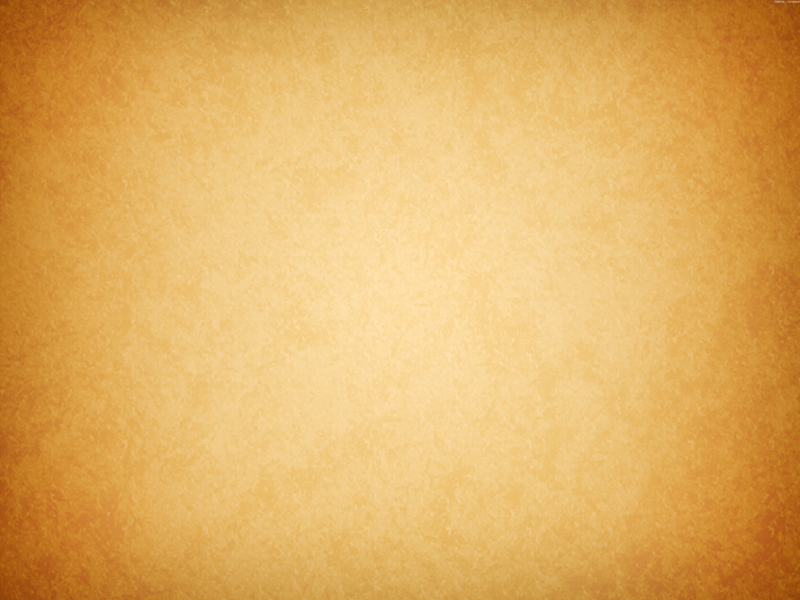 [باللـغـة الهــنديــــــــة]Lyke ds fl)kUrvkSjml ds ewy vk/kkjys[kd%Mk- eqgEen fcu vCnqYykg fcu lkysg vl&lqgSevuqoknd%vrkmjZgeku ft+;kmYykg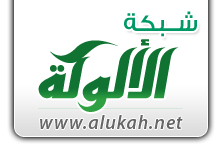 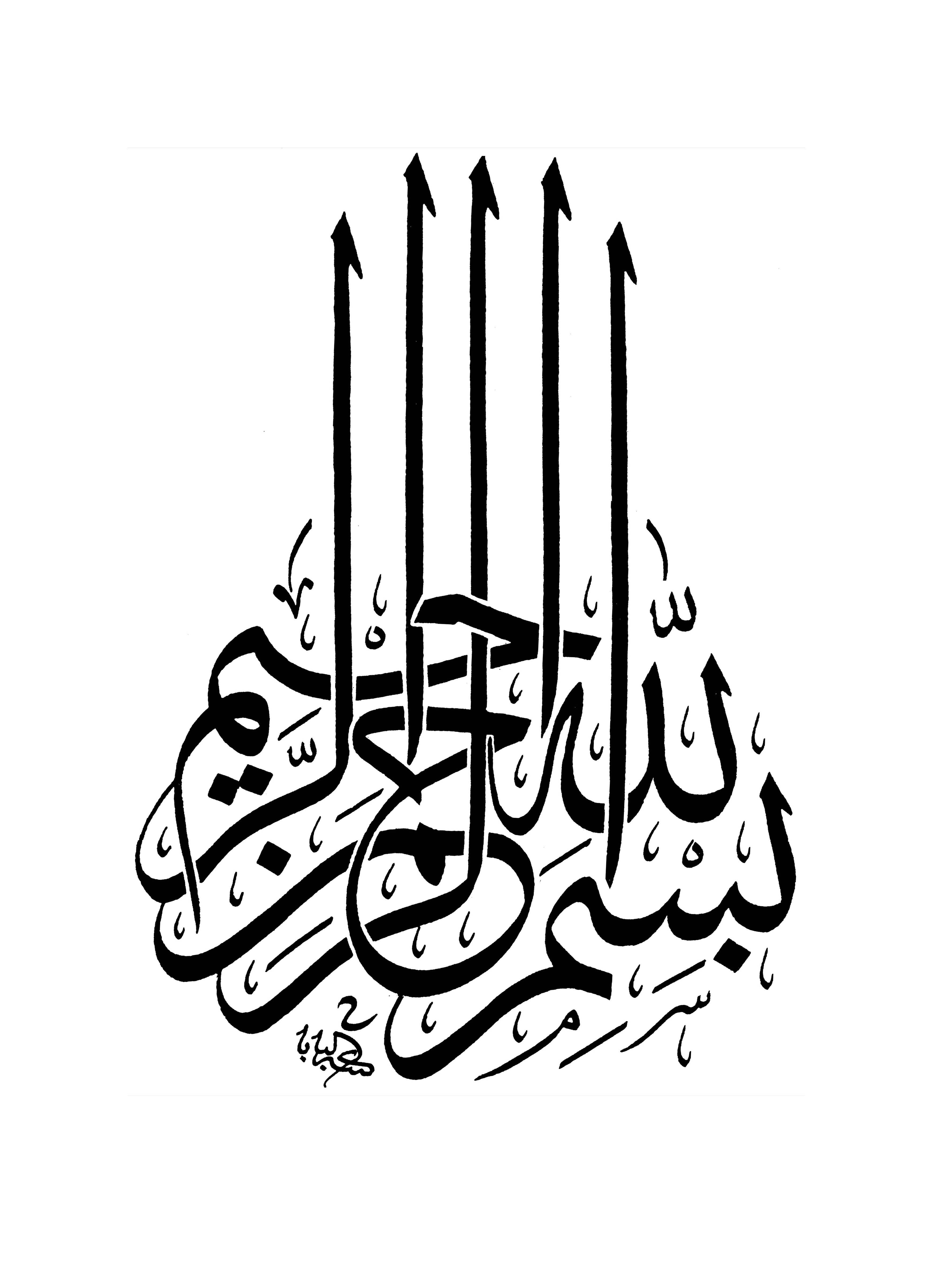 vYykg ds uke ls 'kq: djrk gaw] tks
cM+k esgjcku vkSj jge djus okyk gSAfo"k; lwphizkDdFku	5ekxZ dgka gS\	11vYykg loZ'kfDreku dk vfLrRo] mldk ,dek= ikyugkj gksuk]mldh ,drk vkSj mldk ,dek= iwtk ;ksX; gksuk	12	czºek.M dh jpuk	35czºek.M dh jpuk dh rRonf'kZrk	41euq"; dh jpuk vkSj mldk lEeku	49efgyk dk LFkku	57euq"; dh iSnkb'k dh fgDer	65euq"; dks èkeZ dh vko';drk	69lPps /keZ dk ekinaM ¼dlkSVh½	77/keks± dk izdkj	87orZeku /keks± dh fLFkfr	91ucwor ¼bZ'knwrRo½ dh okLrfodrk	101ucwor dh fu’kkfu;k¡ 	109ekuo tkfr dks lans"Vkvksa dh t+:jr	113vkf[+kjr	121jlwyksa dh nkor ds fu;e ,oa fl)kar	131vuUr lUns'k ¼fjlkyr½	137[+kRes ucwor	151bLyke dh ifjHkk"kk	155bLyke ds fl)kar vkSj mlds lzksr	167igyh Js.kh % bLyke	183bLyke esa bcknr ¼izkFkZuk½ dk c;ku	190nwljh Js.kh % bZeku ¼fo'okl½	193rhljh Js.kh % ,glku ¼midkj ,oa HkykbZ½	221bLyke dh [+kwfc;ka ,oa vPNkbZ;ka	2251& bLyke vYykg dk nhu gS	2272& O;kidrk	2283& bLyke [+kkfyd ¼vYykg½ vkSj e[+kywd+ ¼canksa½ ds chp laca/k	2294& bLyke nqfu;k vkSj vkf[+kjr nksuksa ds ykHk 	2305& ljy ¼lk/kkj.k½	2316& U;k; ¼balkQ+½	2347& HkykbZ dk vkns’k nsuk vkSj cqjkbZ ls euk djuk	234rkSck ¼izk;f'pr½	237bLyke dk ikyu u djus okys dk ifj.kke	2431& Hk; vkSj vlqj{kk	2442& dfBu thou	2453& og vius lkFk vkSj vius vklikl ds czºek.M ds lkFk la?k"kZ	2464& og vKkurk dk thou x+qt+kjrk gS	2485& og vius Åij vkSj vius vklikl ds yksxksa ij t+qYe	2496& nqfu;k esa vius vki dks vYykg dh ?k`.kk vkSj Øks/k	2507& mlds fy, foQyrk vkSj ?kkVk fy[k fn;k tkrk gS	2528& vYykg ds lkFk dqÝ+ vkSj mldh userksa dh uk'kqØh	2539& og okLrfod thou ls oafpr dj fn;k tkrk gS	25310& og lnSo vt+kc ¼;kruk½ esa jgsxk	255lekiu	259izkDdFkuإن الحمد لله نحمده ونستعينه ونستغفره ونعوذ بالله من شرور أنفسنا ومن سيئات أعمالنا، من يهده الله فلا مضل له ومن يضلل فلا هادي له، وأشهد أن لا إله إلا الله وحده لا شريك له، وأشهد أن محمداً عبده ورسوله، صلى الله عليه وسلم تسليماً كثيراً.lHkh iz'kalk;sa vYykg ds fy, gSa] ge mldh iz'kalk vkSj xq.kxku djrs gSa] mlh ls lgk;rk ekaxrs gSa vkSj mlh ls {kek&;kpuk djrs gSaA rFkk ge viuh vkRek dh cqjkbZ;ksa vkSj vius nq"deksZa ls vYykg dh 'kj.k esa vkrs gSaA vYykg ftls ekxZn'kZu iznku dj ns mls dksbZ iFkHkz"V ugha dj ldrk vkSj ftls og iFkHkz"V dj ns mls dksbZ ekxZ n'kkZus okyk ughaA eSa xokgh nsrk gw¡ fd vYykg ds flok dksbZ lR; iwT; ugha og vdsyk gS mldk dksbZ lk>h ughaA rFkk eSa xokgh nsrk gw¡ fd eqgEen mlds cans vkSj jlwy gSa] vYykg mu ij cgqr vf/kd n;k vkSj 'kkafr vorfjr djsAvYykg dh iz'kalk vkSj iSxacj  ij n:n ds ckn% vYykg loZ'kfDreku us vius lans'kokgdksa dks lalkj dh vksj Hkstk( rkfd lans'kokgdksa ds vkus ds ckn vYykg ds f[+kykQ+ yksxksa ds fy, dksbZ rdZ vkSj izek.k u jg tk,] vkSj mlus ekxZn'kZu] n;k] izzdk'k vkSj mipkj ds fy, iqLrdsa mrkjhaA vrhr esa lans"Vk fo'ks"k :i ls viuh tkfr ds yksxksa dh vksj Hksts tkrs Fks vkSj mudh fdrkc dk laj{k.k mUgha yksxksa dks lkSaik tkrk Fkk( blh dkj.k mudh iqLrdsa feV xbZa] vkSj mudh 'kjhvrksa ¼/keZ'kkL=½ esa gsj&Qsj] ifjorZu o cnyko dj fn;k x;k( D;ksafd os ,d lhfer vof/k esa ,d fof'k"V leqnk; ds fy, vorfjr gqbZ FkhaAfQj vYykg rvkyk us vius nwr eqgEen  dks pqudj mUgsa lHkh bZ'knwrksa vkSj lans'kokgdksa dh vafre dM+h cuk fn;kA vYykg rvkyk us Q+jek;k%ﭽﯧ  ﯨ      ﯩ  ﯪ  ﯫ  ﯬ  ﯭ  ﯮ   ﯯ  ﯰ  ﯱ  ﯲﯳ  ﭼ ¼Ykksxks!½ eqgEen ¼½ rqEgkjs vknfe;ksa esa ls fdlh ds cki ugha] ysfdu vki vYykg ds iSx+Ecj vkSj lkjs ufc;ksa ¼bZ'knwrksa½ dh vafre dM+h gSaA ¼lwjrqy vgt+kc%40½rFkk vki dks lc ls vPNh fdrkc ls lEekfur fd;k vkSj og egku d+qjvku gS] vkSj vYykg loZ'kfDreku us mlds laj{k.k dk nkf;Ro Lo;a fy;k gS] mlds laj{k.k dks yksxksa ds gokys ugha fd;k gSA blfy, Q+jek;k% ﭽﮗ  ﮘ  ﮙ  ﮚ     ﮛ  ﮜ   ﮝﭼ^^cs'kd ge us gh d+qjvku dks mrkjk gS vkSj ge gh mldh fgQ+kt+r djus okys gSaA** ¼lwjrqy fgtz%9½vkSj vki dh 'kjhvr ¼/keZ'kkL=½ dks d+;ker vkus rd ckd+h j[kk] vkSj vYykg loZ'kfDreku us Li"V dj fn;k fd vki dh 'kjhvr ds ckd+h jgus ds fy, vko';d rRoksa esa ls ml ij bZeku ykuk] mldh vksj nwljksa dks vkeaf=r djuk vkSj ml ij /kS;Z ls dke ysuk gSA vr% eqgEen  dk rjhd+k vkSj vki ds ckn vki ds vuq;kf;;ksa dk rjhd+k Kku vkSj le>&cw> ds lkFk vYykg dh vksj yksxksa dks cqykuk vkSj vkeaf=r djuk jgk gSA vYykg rvkyk us bl rjhd+s dks Li"V djrs gq, Q+jek;k%ﭽﮀ  ﮁ   ﮂ  ﮃ  ﮄ     ﮅﮆ  ﮇ  ﮈ  ﮉ  ﮊ  ﮋﮌ  ﮍ   ﮎ  ﮏ  ﮐ  ﮑ   ﮒﭼ ^^vki dg nhft, esjk ekxZ ;gh gS] eSa vkSj esjs ekuus okys iwjs fo'okl vkSj Hkjksls ds lkFk vYykg dh vksj cqyk jgs gSa] rFkk vYykg ikd gS vkSj eSa eqf’jdksa esa ls ugha gw¡A** ¼lwjrq ;qlwQ%108½vkSj vki  dks vYykg ds ekxZ esa igq¡pus okys d"V ij /kS;Z djus dk vkns'k fn;k x;k gSA pquk¡ps vYykg dk Q+jeku gS%ﭽﯪ  ﯫ ﯬ   ﯭ  ﯮ  ﯯ  ﯰﭼ ^^vki mlh rjg lcz djsa ftl rjg fd n‘<+ ladYi okys lans'kokgdksa us /kS;Z fd;kA** ¼lwjrqy vgd+kQ%35½vkSj vYykg rvkyk us Q+jek;k%ﭽﯪ  ﯫ  ﯬ  ﯭ   ﯮ  ﯯ  ﯰ  ﯱ  ﯲ  ﯳﭼ “,s bZeku okyks! /kS;Z djks] lgu'khyrk ls dke yks] tes jgks vkSj vYykg ls Mjrs jgks] rkfd rqEgsa lQyrk izkIr gksA** ¼lwjrq vkys bejku%200½bl bZ'ojh; rjhd+s dk ikyu djrs gq,] eSaus iSxacj  dh lqUur ls ekxZn'kZu izkIr djrs gq, vkSj vYykg dh fdrkc ls Kku gkfly djrs gq, vYykg ds jkLrs dh rjQ yksxksa dks vkeaf=r djus ds fy, ;g iqLrd fy[kh gS] ftl esa la{ksi ds lkFk eSaus czºek.M dh jpuk] euq"; dh jpuk vkSj mldk lEeku] mldh rjQ lans"Vkvksa ds Hksts tkus vkSj fiNys /kekZsa dh fLFkfr;ksa dks Li"V fd;k gSA fQj eSaus bLyke dk vFkZ vkSj mlds LraHkksa dk ifjp; izLrqr fd;k gSA vr% tks O;fDr ekxZn'kZu pkgrk gS rks ;s ml ds izek.k ml ds lkeus gSa] vkSj tks O;fDr futkr izkIr djuk pkgrk gS rks eSauss mlds ekxZ dks mlds fy, Li"V dj fn;k gSA tks O;fDr bZ'knwrksa] lans"Vkvksa vkSj lq/kkjdksa dk ix ikyu djuk pkgrk gS rks ;s mudk jkLrk gSA tks O;fDr ml ls mis{kk vkSj foeq[krk izdV djrk gS] rks mlus vius vki dks csod+wQ+ cuk;k vkSj xqejkgh ds jkLrs ij pykA ;g rF; gS fd izR;sd /keZ ds vuq;k;h] yksxksa dks vius /keZ dh vksj cqykrs vkSj vkeaf=r djrs gSa] vkSj ;g ekU;rk j[krs gSa fd lPpkbZ dsoy mlh ds vanj gS mlds vykok esa ugha gSA rFkk izR;sd vkLFkk ds vuq;k;h] yksxksa dks vius vd+hnk o fl)kar ds izLrqrdrkZ dk ikyu djus vkSj vius ekxZ ds usrk dk lEeku djus dk vgoku djrs gSaAijarq eqlyeku vius jkLrs ;k fopkj/kkjk dk ikyu djus dk vkea=.k ugha nsrk gS( D;ksafd mldk dksbZ fof'k"V jkLrk ;k fopkj/kkjk ugha gS] cfYd okLro esa mldk /keZ vYykg dk og /keZ gS ftls mlus vius fy, ilan dj fy;k gSA vYykg rvkyk dk Q+jeku gS%ﭽﭸ  ﭹ  ﭺ   ﭻ  ﭼﭽ  ﭼ ^^fu%lUnsg vYykg ds fudV /keZ bLyke gh gSA** ¼lwjrq vkys bejku%19½rFkk og fdlh euq"; ds lEeku ds fy, vkeaf=r ugha djrk gS] D;ksafd vYykg ds /keZ esa lHkh euq"; leku vkSj cjkcj gSa] muds chp ek= rD+ok dh otg ls varj gSA cfYd og yksxksa dks bl ckr ds fy, vkeaf=r djrk gS fd os vius ikyugkj ds jkLrs ij pysa] mlds iSxacjksa ij bZeku yk,a] vkSj mldh ml 'kjhvr dk ikyu djsa ftls mlus vius vafre iSx+Ecj eqgEen  ij vorfjr fd;k gS vkSj vki dks lHkh yksxksa esa mldk izpkj djus dk vkns'k fn;k gSAvr% eSaus bl iqLrd dks vYykg ds ml /keZ dh vksj vkea=.k nsus ds fy, fy[kk gS ftls mlus vius fy, ilan dj fy;k gS] vkSj ftlds lkFk vius vafre lans"Vk dks vorfjr fd;k gS] rFkk ml O;fDr ds fy, ekxZn'kZu gS tks ekxZn'kZu dk bPNqd gS vkSj ml O;fDr ds fy, iFk&izn'kZd gS tks lkSHkkX; dk vfHkyk"kh gSA vYykg dh d+le dksbZ Hkh O;fDr bl /keZ ds vykok dgha Hkh vlyh [kq'kh ugha ik ldrk] rFkk fdlh Hkh O;fDr dks pSu o 'kkafr ugha fey ldrh flok; bl ds fd og vYykg dks viuk ikyugkj ekurs gq,] eqgEen  dks viuk jlwy ekurs gq, vkSj bLyke dks viuk /keZ ekurs gq, fo'okl j[ksA pquk¡ps &izkphu vkSj orZeku dky esa& bLyke Lohdkj djus okys gt+kjksa yksxksa us bl ckr dh xokgh nh gS fd mUgsa okLrfod thou dh igpku bLyke Lohdkjus ds ckn gqbZ] vkSj mUgksaus [kq'kh o LkkSHkkX; dk Lokn bLyke dh Nk;k esa p[kk--- pw¡fd gj euq"; lkSHkkX; dk vfHkyk"kh gS] og pSu o 'kkafr ds [kkst esa jgrk gS vkSj lPpkbZ dks <wa<rk gS] blfy, eSaus bl iqLrd dk ladyu fd;k gSA eSa vYykg ls izkFkZuk djrk gw¡ fd og bl dk;Z dks fo'kq) :i ls viuss fy,] mlds jkLrs dh rjQ cqykus okyk cuk,] rFkk mls LohÑfr iznku djs vkSj mls lRdeZ esa ls cuk ns tks mlds djus okys dks yksd o ijyksd esa ykHk nsrk gSArFkk eSaus bl iqLrd dks fdlh Hkh Hkk"kk esa izdkf’kr djus ;k fdlh Hkh Hkk"kk esa bldk vuqokn djus dh vuqefr ns nh gS bl 'krZ ds lkFk fd og ftl Hkk"kk esa bldk vuqokn djus okyk gS blds vuqokn esa bZekunkjh dk izfrc) jgsAvkSj eSa gj ml O;fDr ls tks vjch Hkk"kk esa ewy iqLrd ;k blds fdlh vuqokfnr laLdj.k ds ckjs esa dksbZ vkykspuk ;k 'kqf) j[krk gS] vuqjks/k djrk gw¡ fd Ñi;k uhps fy[ks irs ij eq>s lwfpr djsAlHkh iz'kalk;sa 'kq: vkSj var esa] izR;{k vkSj vizR;{k esa vYykg ds fy, gSa] lHkh iz'kalk;sa lkoZtfud vkSj xqIr :i ls mlh ds fy, gSa] rFkk yksd o ijyksd esa lHkh iz'kalk;sa mlh ds yk;d+ gSa] rFkk vkleku Hkj] t+ehu Hkj] vkSj gekjk ikyugkj tks Hkh pkgs mlds Hkj iz'kalk;sa vkSj xq.kxku mlh ds fy, gSaA vYykg rvkyk gekjs bZ'knwr eqgEen] muds lkfFk;ksa vkSj izy; ds fnu rd muds ekxZ ij pyus okys lHkh yksxksa ij vf/kd n;k o 'kkafr vorfjr djsAys[kd%Mk- eqgEen fcu vCnqYykg fcu lkysg vl&lqgSefj;kn] 13@10@1420 fgtzhiksLV ckDl% 1033] fj;kn 1342,oa iksLV ckDl% 6249 fj;kn 11442ekxZ dgka gS\tc euq"; cM+k gks tkrk gS vkSj le>nkj cu tkrk gS] mlds eu esa cgqr ls iz'u mHkjus yxrs gSaA tSls% eSa dgk¡ ls vk;k vkSj D;ksa vk;k\ vkSj ifj.kke D;k gksxk vkSj fdlus eq>s iSnk fd;k\ vkSj esjs pkjksa vksj bl czºek.M dh jpuk fdlus dh gS\ vkSj bl czºek.M dk ekfyd dkSu gS vkSj bls dkSu fu;af=r djrk gS\ vkSj blh izdkj ds vU; iz'uAeuq"; Lor% bu iz'uksa ds mÙkj nsus esa vleFkZ gS] rFkk vkèkqfud foKku Hkh budk mÙkj nsus esa l{ke ugha gSA D;ksafd ;s eqís èkeZ dh ifjf/k ds varxZr vkrs gSaA blhfy, bu eqíksa ds laca/k esa vusd dFku vkSj fofHkUu feF;k,a] va/kfo'okl vkSj dgkfu;k¡ ik;h tkrh gSa tks euq"; dh O;kdqyrk vkSj fpark dks vkSj c<+k nsrh gSa] rFkk euq"; ds fy, bu iz'uksa dk i;kZIr vkSj larks"ktud mRrj izkIr djuk laHko ugha gS flok; bl ds fd vYykg rvkyk mls lR; /keZ dk ekxZn'kZu iznku dj ns] tks bu vkSj bu tSls vU; eqíksa ds ckjs esa fu.kkZ;d oDrO; izLrqr djrk gSA D;ksafd ;s eqís ijks{k ¼vuns[kh pht+ksa½ esa ls gSa] vkSj dsoy lPpk èkeZ gh lR; vkSj Bhd ckr dg ldrk gSA blfy, fd dsoy lPpk èkeZ gh gS ftldh oº;h ¼izdk'kuk½ vYykg us vius bZ'knwrksa vkSj lUns"Vkvksa dh vksj dh gSA vr% euq"; ds fy, vko';d gS fd og lR; èkeZ dh vksj vk,] mldk Kku gkfly djs vkSj ml ij bZeku yk,A rkfd mldh cspSuh lekIr gks] mlds lansgksa dk fuokj.k gks vkSj mls lhèkk ekxZ izkIr gksA vxys iUuksa esa eSa vki dks vYykg ds lhèks ekxZ dk vuqlj.k djus ds fy, vkeaf=r d:axk] vkSj vki dh ut+j ds lkeus mlds dqN izek.k] rdZ vkSj lcwr izLrqr d:axk] rkfd vki fu"i{krk] è;ku vkSj èkS;Z ds lkFk bu esa fopkj djsaAvYykg loZ'kfDreku dk vfLrRo] mldk ,dek= ikyugkj gksuk] mldh ,drk vkSj mldk ,dek= iwtk ;ksX; gksukukfLrd yksx fufeZr vkSj jfpr nsorkvksa] tSls% isM+] iRFkj vkSj ekuo dh iwtk djrs gSaA blhfy, tc ;gwfn;ksa vkSj eq'kfjdksa ¼cgqnsookfn;ksa½ us vYykg ds iSxacj  ls vYykg ds xq.k fo'ks"k.k ds ckjs esa iz'u fd;k vkSj ;g fd og fdl pht+ ls gS\ rks vYykg us ;g ¼mRrj½ vorfjr fd;k%  ﭽ ﭑ  ﭒ  ﭓ  ﭔ  ﭕ  ﭖ  ﭗ  ﭘ  ﭙ  ﭚ   ﭛ  ﭜ  ﭝ  ﭞ  ﭟ  ﭠ  ﭡ  ﭢﭼ ^^dg nhft, og vYykg ,d gSA vYykg csfu;kt+ gSA u ml us ¼fdlh dks½ tuk] vkSj u ¼fdlh us½ mldks tukA vkSj u dksbZ mldk led{k ¼gelj½ gSA** ¼lwjrqy b[+ykl½ vkSj mlus vius cUnksa ls viuk ifjp; djkrs gq, Q+jek;k%ﭽ ﮅ    ﮆ  ﮇ  ﮈ  ﮉ  ﮊ  ﮋ  ﮌ  ﮍ   ﮎ  ﮏ  ﮐ  ﮑ  ﮒ  ﮓ  ﮔ   ﮕ     ﮖ  ﮗ   ﮘ  ﮙ  ﮚ  ﮛ   ﮜﮝ  ﮞ  ﮟ  ﮠ   ﮡﮢ  ﮣ  ﮤ  ﮥ  ﮦﭼ “cs'kd rqEgkjk jc og vYykg gS] ftlus vklekuksa vkSj t+ehu dks N% fnu esa cuk;k] fQj og v'kZ ¼flagklu½ ij eqLroh gks x;kA og <kairk gS jkr ls fnu dks fd og ¼jkr½ ml ¼fnu½ dks rst+ pky ls vk ysrh gS] vkSj ¼iSnk fd,½ lw;Z] pkan vkSj flrkjs bl gky esa fd os mlds gqDe ds v/khu gSaA lquks! mlh ds fy, gS iSnk djuk vkSj gqDe nsukA loZ lalkj dk ikyugkj vYykg cgqr cjdr okyk gSA** ¼lwjrqy vkjkQ+%54½ vkSj vYykg loZ'kfDreku us Q+jek;k% ﭽﭣ  ﭤ  ﭥ  ﭦ  ﭧ   ﭨ  ﭩﭪ  ﭫ  ﭬ  ﭭ  ﭮﭯ  ﭰ  ﭱ  ﭲﭳ  ﭴ     ﭵ  ﭶ  ﭷﭸ  ﭹ  ﭺ   ﭻ  ﭼ  ﭽ  ﭾ     ﭿ  ﮀ  ﮁ  ﮂ  ﮃ  ﮄ  ﮅ  ﮆ  ﮇ  ﮈ   ﮉﮊ  ﮋ  ﮌ         ﮍ  ﮎ  ﮏ  ﮐ  ﮑﮒ  ﮓ  ﮔ      ﮕﭼ ^^vYykg og gS ftlus vklekuksa dks fcus [kaHks ds Å¡pk dj j[kk gS fd rqe mls ns[k jgs gks] fQj v'kZ ij eqLroh gks x;k] vkSj mlh us lw;Z o pk¡n dks v/khu dj j[kk gS] gj ,d fu;fer vof/k rd py jgk gSA ogh dke dh rnchj djrk gS] o foLrkj ds lkFk fu'kkfu;k¡ c;ku djrk gS] rkfd rqe vius jc ls feyus dk ;d+hu dj yksA vkSj ogh gS ftl us t+ehu dks QSykdj fcNk fn;k] vkSj ml esa igkM+ vkSj ufn;k¡ cukb± vkSj ml esa gj izdkj ds Qyksa ds tksM+s nksgjs&nksgjs iSnk fd,] og jkr ls fnu dks fNikrk gSA** ¼lwjrq jvn%2]3½;gk¡ rd fd vkxs Q+jek;k%ﭽﭺ  ﭻ  ﭼ  ﭽ  ﭾ  ﭿ  ﮀ  ﮁ  ﮂ     ﮃ  ﮄﮅ  ﮆ  ﮇ  ﮈ  ﮉ   ﮊ  ﮋ  ﮌ      ﮍ  ﮎ    ﮏﭼ^^gj eknk vius isV esa tks dqN j[krh gS] vYykg mldks vPNh rjg tkurk gS] vkSj isV dk ?kVuk&c<+uk Hkh] vkSj gj pht+ mlds ikl ,d vankts+ ls gSA fNih vkSj [kqyh ckrksa dk og bYe j[kus okyk gS] lc ls cM+k lc ls m¡pk vkSj lc ls vPNk gSA ** ¼lwjrq jvn%8]9½ vkSj vYykg rvkyk us Q+jek;k% ﭽﭼ  ﭽ  ﭾ  ﭿ   ﮀ  ﮁ  ﮂﮃ  ﮄ  ﮅ  ﮆ  ﮇ  ﮈ  ﮉ  ﮊ  ﮋ   ﮌ  ﮍ  ﮎﮏ  ﮐ  ﮑ  ﮒ  ﮓ  ﮔ  ﮕ  ﮖ  ﮗ   ﮘ  ﮙﮚ  ﮛ  ﮜ  ﮝ  ﮞ  ﮟ  ﮠ      ﮡ  ﮢ     ﮣﮤ  ﮥ  ﮦ  ﮧ  ﮨ        ﮩ  ﮪ  ﮫ  ﮬﭼ ^^vki iwfN;s fd vkdk'kksa vkSj /kjrh dk jc dkSu gS\ dg nhft, vYykgA dg nhft, D;ksa rqe fQj Hkh bl ds flok; nwljksa dks ennxkj cuk jgs gks tks [+kqn viuh tku ds Hkh Hkys&cqjs dk gd+ ugha j[krs] dg nhft, D;k va/kk vkSj vka[kksa okyk cjkcj gks ldrk gS\ ;k D;k va/ksjk vkSj mtkyk cjkcj gks ldrk gS\ D;k ftUgsa ;s vYykg dk lk>hnkj cuk jgs gSa mUgksaus Hkh vYykg dh rjg iSnk dh gS fd muds ns[kus esa iSnkbZ'k lafnX/k ¼eqr'kkfcg½ gks xbZ\ dg nhft;s fd dsoy vYykg gh lHkh pht+ksa dk iSnk djus okyk gS] og vdsyk gS vkSj t+cjnLr x+kfyc gSA ** ¼lwjrq jvn%16½vYykg loZ'kfDreku us viuh vk;rksa dks mu ds fy, xokg vkSj lcwr LFkkfir fd, gSaA pqukaps Q+jek;k%ﭽﯗ  ﯘ     ﯙ  ﯚ   ﯛ  ﯜﯝ  ﯞ  ﯟ  ﯠ     ﯡ  ﯢ     ﯣ          ﯤ  ﯥ  ﯦ  ﯧ      ﯨ    ﯩ       ﯪ  ﯫ     ﭑ  ﭒ  ﭓ  ﭔ  ﭕ  ﭖ  ﭗ  ﭘ  ﭙ  ﭚ   ﭛ  ﭜﭝ  ﭞ  ﭟ  ﭠ  ﭡ  ﭢﭣ  ﭤ      ﭥ  ﭦ       ﭧ   ﭨﭼ ^^vkSj jkr o fnu] lwjt vkSj pk¡n mldh fu'kkfu;ksa esa ls gSa] rqe lwjt dks lTnk u djks vkSj u gh pkan dks] cfYd rqe dsoy ml vYykg ds fy, lTnk djks ftlus bu lc dks iSnk fd;k gS] vxj rqe dks mlh dh bcknr djuh gSA vkSj ml dh fu'kkfu;ksa esa ls ;g Hkh gS fd vki t+ehu dks nch gqbZ ns[krs gSa] fQj tc ge ml ij ikuh cjlkrs gSa rks og rkt+k gksdj mHkjus yxrh gS] cs'kd ftlus bl dks fta+nk fd;k gS ogh eqnks± dks fta+nk djus okyk gSA fu%lansg og gj pht+ ij d+kfnj ¼l{ke½ gSA** ¼lwjrq QqfLlyr%37]39½vkSj vYykg rvkyk us Q+jek;k%ﭽﮟ  ﮠ  ﮡ   ﮢ  ﮣ  ﮤ  ﮥ  ﮦﮧ  ﮨ   ﮩ  ﮪ  ﮫ  ﮬ  ﮭ  ﮮ  ﮯ  ﮰ  ﮱ   ﯓ  ﯔ  ﯕ  ﯖﯗ  ﯘ  ﯙ  ﯚ  ﯛ   ﯜ   ﯝﭼ ^^vkSj ml dh fu'kkfu;ksa esa ls vklekuksa vkSj t+ehu dks iSnk djuk vkSj rqEgkjh Hkk"kkvksa vkSj jaxksa dk vyx&vyx gksuk Hkh gS] fu%lansg bl esa tkuus okyksa ds fy, fu'kkfu;k¡ gSaA vkSj mldh fu'kkfu;ksa esa ls jkr vkSj fnu dks rqEgkjk lksuk] vkSj rqEgkjk mlds Q+T+y ¼jkst+h½ dks ryk'k djuk Hkh gSA** ¼lwjrq:Ze%22]23½vkSj ml us lkSUn;Z vkSj iw.kZrk dh fo'ks"krkvksa ds lkFk viuk o.kZu djrs gq, Q+jek;k%ﭽﮣ  ﮤ  ﮥ  ﮦ   ﮧ   ﮨ  ﮩﮪ  ﮫ  ﮬ  ﮭ  ﮮ  ﮯﮰ  ﮱ  ﯓ  ﯔ  ﯕ  ﯖ     ﯗ  ﯘﯙ  ﯚ  ﯛ  ﯜ  ﯝ  ﯞ  ﯟ   ﯠﯡ  ﯢ  ﯣ  ﯤ   ﯥ  ﯦ  ﯧﯨ  ﯩ  ﯪ  ﯫ  ﯬ  ﯭ  ﯮ    ﯯ    ﯰﯱ  ﯲ  ﯳ   ﯴ  ﯵﯶ  ﯷ     ﯸ     ﯹﯺ   ﯻ  ﯼ   ﯽﭼ ^^vYykg rvkyk gh lPpk iwT; gS] ftlds flok dksbZ iwtk ds ;ksX; ugha] og ft+Unk vkSj lc dks Fkkeus okyk gS] u mls >idh vkrh gS vkSj u gh uhan] vklekuksa vkSj t+ehu dh leLr pht+sa mlh ds fy, gSaA dkSu gS tks mldh vkKk ds fcuk ml ds lkeus flQ+kfj'k dj ldsA og tkurk gS tks mu ds lkeus gS vkSj tks muds ihNs gS] vkSj og mlds Kku esa ls fdlh pht+ dk ?ksjk ugha dj ldrs] exj ftruk og pkgsA** ¼lwjrqy cd+jk%255½vkSj ,d nwljs LFkku ij Q+jek;k% ﭽ ﭭ   ﭮ  ﭯ  ﭰ  ﭱ  ﭲ   ﭳ  ﭴﭵ  ﭶ    ﭷ   ﭸ      ﭹﭺ   ﭻ    ﭼ ﭼ ^^og iki dks ekQ+ djus okyk vkSj rkSck d+cwy djus okyk] dM+h lt+k nsus okyk vkSj buke nsus okyk gS] ml ds flok dksbZ lPpk iwT; ugha] vkSj mlh dh rjQ okil tkuk gSA** ¼lwjrq x+kfQ+j%3½ vkSj Q+jek;k%ﭽﮭ  ﮮ  ﮯ   ﮰ   ﮱ    ﯓ     ﯔ    ﯕ  ﯖ  ﯗ  ﯘ  ﯙ ﯚ  ﯛ  ﯜ ﯞ ﯟ ﯠ  ﯡﭼ ^^ogh vYykg gS ftl ds flok dksbZ lPpk iwT; ugha] og ckn'kkg] cgqr ikd] lHkh nks"kksa ls lkQ] lqj{kk o 'kkafr iznku djus okyk] j{kd] x+kfyc] rkd+roj vkSj cM+kbZ okyk gSA vYykg ikd gS mu pht+ksa ls ftudks ;s mldk lk>h cukrs gSaA** ¼lwjrqy g'kz%23½;g loZ'kfDreku] rRon'khZ] lPpk iwT;] ikyugkj ftlus vius cUnksa ls viuk ifjp; djk;k gS] vkSj viuh vk;rksa dks muds fy, lk{;] vkSj lcwr LFkkfir fd, gSa] vkSj viuk o.kZu iw.kZrk ds xq.k fo'ks"k.k ds lkFk fd;k gS] & mlds vfLrRo] mldh #cwfc;r] vkSj mldh mywfg;r ij bZ'knwrksa ds /keZ'kkL=] ckSf)d vfuok;Zrk] vkSj izÑfr rdZ LFkkfir djrh gS] rFkk bl ij lHkh leqnk;ksa dh loZlgefr gSA bl ckjs esa dqN ckrsa eSa vxys iUuksa esa mYys[k d:axkA jgh ckr mlds vfLrRo vkSj #cwfc;r ds izek.kksa dh rks os fuEufyf[kr gSa%bl czºek.M dh jpuk vkSj blds vanj fo|eku vn~~Hkqr o mRÑ"V dkjhxjh%,s euq";! ;g egku czºek.M tks vki dks pkjksa vksj ls ?ksjs gq, gS] vkSj tks fd vkdk'k] flrkjksa] vkdk'k xaxkvksa] rFkk fcNkbZ gqbZ t+ehu ls feydj cuk gS] ftl esa ,d&nwljs ls feys gq, VqdM+s gSa] ftuesa mxus okyh pht+sa mruh fofHkUurk ds lkFk fHkUu&fHkUu gksrh gSa] ftu esa esa gj izdkj ds Qy gSa] vkSj ftu esa lHkh izkf.k;ksa esa ls vki nks tksM+s ik;saxs---- rks bl czºek.M us viuh jpuk Lo;a ugha dh gS] vkSj fuf'pr :i ls bl dk ,d l‘"Vk vkSj cukus okyk gksuk t+:jh gSS( D;ksafd ;g laHko ugha gS fd og Lo;a vius vki dh jpuk dj lds] rks fQj og dkSu gS ftlus bl vn~Hkqr iz.kkyh ij mldh jpuk dh gS] vkSj mls bl izdkj mRre <ax ls iwjk fd;k gS] vkSj mls ns[kus okyksa ds fy, fu'kkuh cuk fn;k gSA og ,dek= loZ'kfDreku vdsyk vYykg gh gS] ftlds flok; dksbZ ikyugkj ugha vkSj mlds vykok dksbZ lPpk iwT; ughaA vYykg rvkyk us Q+jek;k%ﭽﭪ  ﭫ  ﭬ    ﭭ  ﭮ  ﭯ  ﭰ  ﭱ  ﭲ  ﭳ  ﭴ   ﭵ  ﭶﭷ  ﭸ  ﭹ  ﭺﭼ ^^D;k ;g yksx fcuk fdlh iSnk djus okys ds Lo;a iSnk gks x;s gSa\ ;k ;g Lo;a mRifÙkdrkZ ¼iSnk djus okys½ gSa\ D;k bUgksaus vkdk'kksa vkSj /kjrh dks iSnk fd;k gS\ cfYd ;g fo'okl u djus okys yksx gSaA** ¼lwjrqÙkwj%35]36½;s nksuksa vk;rsa fuEu rhu Hkwfedkvksa ij vk/kkfjr gSa% 1- 	D;k ;s yksx vufLrRo ls iSnk fd;s x, gSa\D;k mUgksaus vius vki dks Lo;a iSnk fd;k gS\3- 	D;k mUgksaus vkdk'k vkSj /kjrh dks iSnk fd;k gS\rks tc og yksx vufLrRo ls ugha iSnk fd, x, gSa vkSj mUgksaus vius vki dks Hkh iSnk ugha fd;k gS vkSj u gh mUgksaus vkdk'k vkSj i‘Foh dks iSnk fd;k gS] rks ;g fuf'pr gks x;k fd ,d iSnk djus okys ds vfLrRo dks ekuuk t+:jh gS ftlus bUgsa iSnk fd;k gS vkSj vkdk'k o /kjrh dks Hkh iSnk fd;k gSA 2- izd‘fr% LoHkkfod :i ls lHkh izk.kh l‘"Vk ds Lohdkjus ij iSnk fd, x, gSa] vkSj ;g fd og gj pht+ ls egku] lcls ls cM+k] vkSj lc ls vf/kd efgek okyk] vkSj lcls ifjiw.kZ gSA vkSj ;g ckr xf.kr foKku ds fl)kUrksa ls Hkh vf/kd vkSj vPNh rjg izÑfr esa cSBh gqbZ gS] vkSj blds fy, rdZ LFkkfir djus dh vko';drk ugha gS flok; ml O;fDr ds ftldh izÑfr ¼LoHkko½ cny xbZ gks vkSj og ,slh ifjfLFkfr;ksa ls nks pkj gqvk gks ftUgksaus mls mldh ekU;rkvksa ls Qsj fn;k gksA vYykg rvkyk us Q+jek;k% ﭽ ﯙ  ﯚ  ﯛ   ﯜ  ﯝ  ﯞﯟ  ﯠ  ﯡ  ﯢ    ﯣﯤ  ﯥ  ﯦ  ﯧ  ﯨ  ﯩ  ﯪ      ﯫ  ﯬﭼ^^vYykg rvkyk dh og fQ+rjr ¼izÑfr½ ftl ij ml us yksxksa dks iSnk fd;k gS] vYykg ds czºek.M dks cnyuk ugha gS] ;gh lPpk nhu gS] fdUrq T+;knkrj yksx ugha tkursA** ¼lwjrq:Ze%30½vkSj uch  us Q+jek;k%^^ÁR;sd iSnk gksus okyk &cPpk& ¼bLyke½ dh fQ+rjr ¼ÁÑfr½ ij tUe ysrk gS] fQj ml ds ekrk&firk mls ;gwnh cuk nsrs gSa ;k bZlkbZ cuk nsrs gSa ;k etwlh ¼vfXu iwtd½ cuk nsrs gSaA ftl izdkj fd tkuoj iwjs tkuoj dks tUe nsrs gSaA D;k rqe mu esa dksbZ ukd dVk tkuoj ikrs gks\ fQj vcw gqjSjk ¼½ Qjekrs gSa% vkSj vxj rqe pkgks rks i<+ks% ¼ فِطْرَتَ اللَّهِ الَّتِي فَطَرَ النَّاسَ عَلَيْهَا لا تَبْدِيلَ لِخَلْقِ اللهِ½ vYykg dh og fQ+rjr ftl ij mlus yksxksa dks iSnk fd;k gS] vYykg ds czºek.M dks cnyuk ugha gSA** vkSj uch  us Q+jek;k%^^lquks] fu%lansg esjs ikyugkj us eq> ;g vkns'k fn;k gS fd eSa rqEgsa mu ckrksa dh f'k{kk nwa ftu ls rqe vufHkK gks] ftu dh ml us eq>s vkt ds fnu f'k{kk nh gSA gj og eky tks eSaus fdlh cUns dks iznku fd;k gS] gyky gS vkSj eSaus vius lHkh cUnksa dks lPps èkeZ dk ikyu djus okyk cukdj iSnk fd;k] ijarq muds ikl 'k;krhu vk, vkSj mudks muds èkeZ ls Qsj fn;k vkSj mu ij mu pht+ksa dks gjke dj fn;k tks eSaus muds fy, gyky fd;k Fkk vkSj mUgsa gqDe fn;k fd os esjs lkFk ml pht+ dks lk>h Bgjk,a ftlds ckjs esa eSaus dksbZ nyhy ugha mrkjhA** 3- leqnk;ksa dh loZlgefr%lHkh &izkphu vkSj vk/kqfud& leqnk;ksa dh bl ckr ij loZlgefr gS fd bl czºek.M dk ,d l‘"Vk gS vkSj og loZlalkj dk ikyugkj vYykg gS] vkSj og vkdk'kksa vkSj /kjrh dk iSnk djus okyk gS] mldh jpuk esa mldk dksbZ lk>h ugha] ftl rjg fd mlds jkT; esa mldk dksbZ 'kjhd o lk>h ughaAfiNys lqenk;ksa esa ls fdlh leqnk; ds ckjs esa ;g ckr of.kZr ugha gS fd og ;g vkLFkk j[krh Fkh fd muds nsork vklekuksa vkSj t+ehu ds iSnk djus esa vYykg ds lk>snkj jgs gSa] cfYd os ;g vkLFkk j[krs Fks fd vYykg gh mudk vkSj muds iwT;ksa dk iSnk djus okyk gSA pqukaps mlds vykok dksbZ l‘"Vk ugha] vkSj u gh mlds vykok dksbZ thfodk ¼jksth+½ iznku djus okyk gS] rFkk ykHk vkSj gkfu dsoy mlh loZ'kfDreku ds gkFk esa gSA vYykg rvkyk us eq'kfjdksa ds vYykg dh #cwfc;r ¼,dek= ikyu& gkj gksus½ dks Lohdkjus ds ckjs esa lwpuk nsrs gq, Q+jek;k%ﭽﮭ   ﮮ  ﮯ  ﮰ  ﮱ  ﯓ  ﯔ         ﯕ  ﯖ   ﯗ  ﯘﯙ  ﯚ  ﯛ  ﯜ  ﯝ  ﯞ  ﯟ  ﯠ  ﯡ  ﯢ   ﯣ  ﯤ  ﯥﯦ  ﯧ    ﯨ  ﯩ  ﯪ  ﯫ  ﯬ  ﯭ  ﯮ   ﯯ  ﯰ  ﯱ  ﯲ  ﯳ  ﯴ  ﯵ  ﯶ  ﯷ  ﯸ  ﯹ   ﯺ  ﯻﯼ  ﯽ  ﯾ  ﯿﰀ  ﰁ  ﰂ  ﰃ  ﰄﭼ ^^vkSj vxj vki mu ls iz'u djsa fd vklekuksa vkSj t+ehu dks fdlus iSnk fd;k] vkSj lw;Z o pkan dks fdlus vkns'k&v/khu fd;k\ rks os ;gh mÙkj nsaxs fd vYykg! rks fQj ;s fdèkj fQjs tk jgs gSaA vYykg rvkyk vius cUnksa esa ls ftls pkgs c<+kdj jkst+h nsrk gS vkSj ftls pkgs de] cs'kd vYykg rvkyk gj pht+ tkuus okyk gSA vkSj vxj vki mu ls iwNsa fd vkleku ls ikuh cjlkdj t+ehu dks mldh e‘R;q ds ckn fdl us ft+Unk fd;k\ rks os ;gh mÙkj nsaxs fd vYykgA vki dg nsa fd lHkh iz'kalk;sa vYykg gh ds fy, gSaA cfYd mu esa ls vfèkdrj yksx ukle> gSaA** ¼lwjrqy vadcwr%61&63½vkSj vYykg rvkyk Q+jek;k%ﭽﯖ  ﯗ  ﯘ  ﯙ  ﯚ  ﯛ  ﯜ   ﯝ  ﯞ    ﯟﭼ ^^;fn vki mu ls iz'u djsa fd vkdk'kksa vkSj /kjrh dh jpuk fdl us dh gS\ rks fu%lUnsg mudk ;gh mÙkj gksxk fd mUgsa loZ'kfDreku vkSj loZKkuh vYykg gh us iSnk fd;k gSA** ¼lwjrqt+ t+q[k+#Q+%9½4- cqf) dh vfuok;Zrk% cqf) ds fy, bl ckr dks Lohdkj fd, fcuk dksbZ pkjk ugha fd bl czºek.M dk ,d egku l‘"Vk gS] D;ksafd cqf) ns[krh gS fd czºek.M ,d vfo"dkfjr vkSj iSnk dh xbZ pht+ gS vkSj ;g fd ml us vius vki dks Lo;a iSnk ugha fd;k gSA tcfd vfo"dkfjr pht+ ds fy, ,d vfo"dkjd ¼iSnk djus okys dk gksuk½ dk gksuk vko';d gSA euq"; bl ckr dks tkurk gS fd mldk lkeuk ladVksa vkSj vkinkvksa ls gksrk jgrk gS] vkSj tc euq"; mUgsa nwj djus ij l{ke ugha gksrk gS rks og vius fny ds lkFk vkleku dh vksj /;ku djrk gS vkSj vius ikyugkj ls Q+fj;kn djrk gS rkfd og mldh ijs'kkuh dks nwj dj ns vkSj mldh fpark dks nwj dj ns] Hkys gh og vU; fnuksa esa vius ikyugkj dks udkjrk jgk gks vkSj ewfrZ dh iwtk djrk jgk gksA pquk¡ps ;g ,d ,slh vfuok;Zrk gS ftls udkjk ugha tk ldrk] vkSj mldks Lohdkjuk t+:jh gS] cfYd tc tkuoj ij Hkh dksbZ foifÙk vkrh gS rks og Hkh vius flj dks mBkrk gS vkSj viuh n‘f"V dks vkleku dh vksj djrk gSA vYykg rvkyk us euq"; ds ckjs esa lwpuk nh gS fd tc mls dksbZ gkfu igq¡prh gS rks og vius ikyugkj dh vksj Hkkxrk gS vkSj mlls vius ladV dks nwj djus ds fy, iz'u djrk gSA vYykg rvkyk us Q+jek;k% ﭽ  ﮠ  ﮡ  ﮢ    ﮣ    ﮤ  ﮥ  ﮦ  ﮧ    ﮨ  ﮩ     ﮪ   ﮫ  ﮬ  ﮭ  ﮮ  ﮯ   ﮰ  ﮱ  ﯓ  ﯔ  ﯕ  ﯖ  ﯗ     ﯘ   ﯙ  ﯚﯛ  ﯜ  ﯝ  ﯞ  ﯟﯠ  ﯡ   ﯢ  ﯣ   ﯤﭼ ^^vkSj euq"; dks tc dHkh dksbZ foink igqaprh gS rks [kwc roTtqg ls vius jc dks iqdkjrk gS] fQj tc vYykg mls vius ikl ls user iznku dj nsrk gS rks og blls igys tks nqvk djrk Fkk mls fcYdqy Hkwy tkrk gS vkSj vYykg ds fy, 'kjhd cukus yxrk gSA^^ ¼lwjrqT+t+qej%8½vkSj vYykg rvkyk us eq'kfjdksa dh gkyr ds ckjs esa lwpuk nsrs gq, Q+jek;k%ﭽﭪ  ﭫ  ﭬ  ﭭ  ﭮ  ﭯﭰ  ﭱ  ﭲ  ﭳ        ﭴ  ﭵ       ﭶ  ﭷ  ﭸ  ﭹ  ﭺ  ﭻ  ﭼ  ﭽ  ﭾ    ﭿ  ﮀ  ﮁ  ﮂ       ﮃ  ﮄ  ﮅ  ﮆ  ﮇﮈ  ﮉ    ﮊ  ﮋ  ﮌ  ﮍ  ﮎ  ﮏ  ﮐ  ﮑ  ﮒ  ﮓ     ﮔ  ﮕ  ﮖ  ﮗ  ﮘ  ﮙ  ﮚ  ﮛ  ﮜ  ﮝ       ﮞﮟ  ﮠ  ﮡ  ﮢ  ﮣ  ﮤ  ﮥﮦ  ﮧ  ﮨ  ﮩﮪ  ﮫ  ﮬ  ﮭ  ﮮ  ﮯ  ﮰ          ﮱﭼ ^^ogh ¼vYykg½ rqe dks lw[ks esa vkSj leqnz esa pykrk gS] ;gk¡ rd fd tc rqe uko esa gksrs gks] vkSj og uko yksxksa dks mfpr gok ds lkFk ysdj pyrh gSa vkSj og yksx mu ls [kq'k gksrs gSaA mu ij ,d >ksadk rst+ gok dk vkrk gS vkSj gj vksj ls mu ij ekStsa mBrh pyh vkrh gSa] vkSj le>rs gSa fd og f?kj x, gSa rks og yksx nhu dks vYykg gh ds fy, [+kkfyl djrs gq, mls iqdkjrs gSa fd vxj rw ge dks blls cpk ys rks ge vo'; 'kqØ djus okys cu tk;saxsA fQj tc og mudks cpk ysrk gS] rks os rqjar gh t+ehu esa ukgd+ fonzksg djus yxrs gSaA ,s yksxks! ;s rqEgkjk fonzksg rqEgkjs fy, ocky gksus okyk gS] ¼;s½ nqfu;k dh ft+naxh ds dqN Q+k;ns gSa] fQj gekjs ikl gh rqe dks vkuk gS] rks ge rqEgkjk lkjk fd;k gqvk rqe dks cryk nsaxsA ¼lwjrq ;wuql%22]23½ vkSj vYykg loZ'kfDreku us Q+jek;k%ﭽﮑ  ﮒ  ﮓ   ﮔ  ﮕ  ﮖ  ﮗ  ﮘ  ﮙ  ﮚ  ﮛ  ﮜ  ﮝ   ﮞ  ﮟﮠ  ﮡ  ﮢ  ﮣ        ﮤ  ﮥ       ﮦ  ﮧﭼ ^^vkSj tc mu ij ekStsa lk;ckuksa dh rjg Nk tkrh gSa rks os nhu dks vYykg gh ds fy, [+kkfyl djds mls iqdkjus yxrs gSa] fQj tc og mUgsa cpkdj Fky dh vksj ykrk gS] rks mu esa ls dqN ,sfrnky ¼larqyu½ ij jgrs gSa vkSj gekjh vk;rksa dk bUdkj ogh djrs gSa tks fo'okl?kkrh vkSj uk'kqØs gSaA** ¼lwjrq yqd+eku%32½ ;g iwT; ftlus czºek.M dks vufLrRo ls vfLrRo esa yk;k] euq"; dks csgrjhu :i esa iSnk fd;k] mldh fQ+rjr ¼izÑfr o LoHkko½ esa viuh mikluk vkSj vius izfr leiZ.k dks cSBk fn;k] cqf);k¡ mldh #cwfc;r vkSj mldh mywfg;r ds v/khu gks xbZa vkSj lHkh leqnk; ml dh #cwfc;r dks ekuus ij lger gSa--- ml iwT; dk viuh [kwfc;r o mywfg;r esa vdsyk gksuk t+:jh gS] rks ftl izdkj iSnk djus esa dksbZ mldk 'kjhd ugha] mlh rjg mldh bcknr esa Hkh dksbZ mldk lk>snkj ugha] vkSj blds izek.k cgqr gSa% bl czºek.M esa dsoy ,d gh iwT; gS] ogh iSnk djus okyk vkSj jkst+h nsus okyk gS] rFkk ogh ykHk igqapkrk gS vkSj gkfu nwj djrk gSA vxj bl czºek.M esa dksbZ nwljk Hkh iwT; gksrk rks mldk Hkh dksbZ dke] jpuk vkSj vkns'k gksrk] vkSj nksuksa esa ls dksbZ Hkh nwljs iwT; dh lk>snkjh dks ilan u djrkA ¼nsf[k,% 'kjgqy vd+hnk vÙkgkfo;k] ist%39½ rFkk nksuksa esa ls ,d dks nwljs ij vf/kiR; izkIr gksrk] vkSj gkj tkus okys dk iwT; gksuk laHko ugha gS] cfYd x+kfyc gksus okyk gh lPpk iwT; gS] mldh bcknr esa dksbZ mldk 'kjhd ugha ftl rjg fd mldh #cwfc;r esa mldk dksbZ lk>snkj ughaA vYykg rvkyk us Q+jek;k%ﭽﭗ  ﭘ    ﭙ  ﭚ  ﭛ   ﭜ  ﭝ  ﭞ  ﭟ  ﭠﭡ  ﭢ  ﭣ  ﭤ       ﭥ  ﭦ  ﭧ  ﭨ   ﭩ  ﭪ  ﭫﭬ  ﭭ  ﭮ  ﭯ  ﭰﭼ ^^vYykg us vius fy, dksbZ lUrku ugha cuk;k] vkSj u gh mlds lkFk dksbZ vkSj iwT; gS] oukZ gj iwT; viuh e[+kywd+ dks fy,&fy, fQjrk vkSj gj ,d&nwljs ij Å¡pk gksus dh dksf'k'k djrk tks xq.k ;g crkrs gSa vYykg mu ls ikd gSA ** ¼lwjrqy eksfeuwu%91½ bcknr dk gd+nkj dsoy vYykg gS tks vklekuksa vkSj t+ehu dk ekfyd gSA D;ksafd euq"; dsoy mlh iwT; dh fudVrk izkIr djrk gS tks mls ykHk ns lds vkSj mldh gkfu dks nwj dj lds vkSj mlls cqjkbZ vkSj fQ+Ruksa dks gVk ldsA vkSj bu dkeksa dks dsoy ogh dj ldrk gS tks vklekuksa vkSj t+ehu vkSj muds chp dh pht+ksa dk ekfyd gksA vxj mlds lkFk nwljs iwT; Hkh gksrs tSlk fd eq'kfjdksa dk dguk gS rks cUns vo'; og jkLrs viukrs tks lPps ckn'kkg vYykg dh mikluk dh rjQ igq¡pkus okys gSa( D;ksafd vYykg ds vykok iwts tkus okys ;s lHkh yksx ¼Lo;a½ vYykg dh bcknr djrs Fks vkSj mldh fudVrk izkIr djrs Fks] vr% tks Hkh O;fDr ml vfLrRo dh fudVrk pkgrk gS ftlds gkFk esa ykHk o gkfu gS] rks ml ds fy, 'kksfHkr gS fd og ml lPps iwT; dh bcknr djs ftldh bcknr vklekuksa vkSj t+ehu vkSj mlds vanj dh lHkh pht+sa djrh gS] ftu es vYykg dks NksM+ dj iwts tkus okys ;s iwT; Hkh gSaA vYykg rvkyk us Q+jek;k% ﭽ ﭽ  ﭾ     ﭿ  ﮀ  ﮁ  ﮂ      ﮃ  ﮄ  ﮅ  ﮆ  ﮇ  ﮈ   ﮉﭼ^^vki dg nhft,] vxj mlds lkFk cgqr ls iwtk ik= gksrs] tSlk fd ;s dgrs gSa] rks vo'; og vc rd v'kZ ds ekfyd dk jkLrk ryk'k dj ysrsA** ¼lwjrq blzk%42½ vkSj lPpkbZ ryk'k djus okys dks vYykg rvkyk dk ;g Q+jeku i<+uk pkfg,%ﭽﯯ  ﯰ  ﯱ  ﯲ  ﯳ  ﯴ   ﯵﯶ  ﯷ  ﯸ  ﯹ  ﯺ  ﯻ  ﯼ  ﯽ  ﯾ   ﯿ  ﰀ  ﰁ  ﰂ  ﰃ  ﰄ  ﰅ  ﰆ  ﰇ  ﰈ  ﰉ   ﰊ   ﭑ  ﭒ   ﭓ  ﭔ  ﭕ  ﭖ  ﭗ  ﭘﭙ  ﭚ  ﭛ  ﭜ  ﭝ   ﭞ  ﭟ  ﭠ  ﭡ  ﭢﭣ  ﭤ  ﭥﭦ  ﭧ  ﭨ  ﭩﭼ ^^vki dg nhft,! vYykg ds vfrfjDr ftu&ftu dk rqEgsa Hkze gS lc dks iqdkj yks] u muesa ls fdlh dks vkdk'kksa rFkk /kjrh esa ls ,d d.k dk vf/kdkj gS u mudk mu esa dksbZ Hkkx gS vkSj u mu esa ls dksbZ vYykg dk lgk;d gSA vkSj flQ+kfj'k ¼'kQ+kvr½ Hkh mlds ikl dqN ykHk ugha nsrh flok; muds ftu ds fy, og vkKk ns nsA** ¼lwjrq lck%22]23½d+qjvku dh ;s vk;rsa pkj ckrksa ds }kjk vYykg ds vykok ls fny ds laca/k dks dkV nsrh gSa% 1- 	;s lk>snkj vYykg ds lkFk ,d d.k ds Hkh ekfyd ugha gSaa] vkSj tks d.k Hkj pht+ dk Hkh ekfyd u gks og u rks ykHk ns ldrk gS u gkfu igq¡pk ldrk gS] rFkk og bl ckr dk Hkh vf/kdkjh ugha fd og iwT; cus ;k vYykg dk lk>snkj gksA cfYd Lo;a vYykg gh mudk ekfyd gS vkSj og vdsyk gh mu ij fu;a=.k j[krk gSA 2- 	os lc vklekuksa vkSj t+ehu esa ls fdlh Hkh pht+ ds ekfyd ugha gSa vkSj muds fy, muesa d.k cjkcj Hkh lk>snkjh ugha gSA3- 	vYykg dk mldh e[+ywd+ esa ls dksbZ ennxkj ugha gS] cfYd vYykg gh mudh ,slh pht+ksa ij enn djrk gS tks mudks ykHk igq¡pkrh gSa vkSj gkfudkjd phtksa dks mu ls nwj djrh gSaA D;ksafd og muls iwjs rkSj ij csfu;kt+ gS tcfd yksxksa dks vius ikyugkj dh t+:jr gSA4-	;s lk>snkj vYykg ds ikl vius ekuus okyksa ds fy, flQ+kfj'k djus ds ekfyd ugha gSa vkSj u gh mUgsa bldh vkKk nh tk,xh] vkSj vYykg rvkyk dsoy vius vkSfy;k nksLrksa dks gh flQ+kfj'k djus dh vkKk nsxk vkSj ;s vkSfy;k dsoy mUgha ds fy, flQ+kfj'k djsaxs ftuds dFku] deZ vkSj vkLFkk ¼vd+hns½ ls vYykg [kq'k gksxkA 5- 	loZlalkj ds ekeys dk O;ofLFkr gksuk vkSj mldk vius ekeys dks et+cwr o lqn‘<+ j[kuk bl ckr dk lcls cM+k izek.k gS fd bldk izcaèkd o fu;a=d ,d gh iwT;] ,d gh jktk] vkSj ,d gh ikyugkj ¼jc½ gS] mlds vykok e[+ywd+ ¼l‘f"V½ dk dksbZ vU; iwT; ugha] vkSj mlds vykok mudk dksbZ ikyugkj ughaA rks ftl izdkj bl czºek.M dk nks [k+kfyd+ ¼l‘"Vk½ gksuk vlaHko gS mlh izdkj nks iwT; dk gksuk Hkh vlaHko gSA vYykg rvkyk us Q+jek;k%ﭽﯟ  ﯠ     ﯡ       ﯢ  ﯣ    ﯤ  ﯥﭼ^^vxj bu nksuksa esa vYykg ds vykok dbZ iwT; gksrs rks os nksuksa u"V gks tkrsA** ¼lwjrqy vfEc;k%22½vxj eku fy;k tk, fd vkleku vkSj t+ehu esa vYykg ds vykok dksbZ nwljk Hkh iwT; gS rks og nksuksa u"V gks tkrs] vkSj fouk'k dk dkj.k ;g gS fd vxj vYykg ds lkFk dksbZ nwljk iwT; Hkh gksrk rks vko';d :i ls muesa ls gj ,d fujadq'k gksus vkSj fu;a=.k djus ij l{ke gksrk] vkSj ml le; nksuksa esa fookn vkSj yM+kbZ o >xM+k gksrk vkSj bl dkj.k fcxkM+ iSnk gksrkA vkSj tc 'kjhj ds fy, vlaHko gS fd mldk izcaèkd nks cjkcj dh vkRek,a gksa] vkSj ;fn ,slk gksrk rks og u"V&Hkz"V gks tkrk] vkSj ;g vlaHko gS] rks fQj bl czºek.M ds ckj esa bldh dYiuk dSls dh tk ldrh gS tcfd og lcls cM+k gSA 5& bZ'knwrksa vkSj lUns'kokgdksa dh loZlgefr% leLr leqnk; bl ckr ij lger gSa fd bZ'knwr vkSj lans'kokgd yksxksa esa lc ls vfèkd cqf)eku] lc ls ifo= vkRek ¼eu½ okys] uSfrdrk esa lcls vPNs] viuh iztk ds fy, lcls vf/kd 'kqHkfpard] vYykg ds mís'; ¼ea'kk½ dks lcls vfèkd tkuus okys vkSj lhèks ekxZ vkSj lPps jkLrs dh vksj lc ls vf/kd ekxZn'kZu djus okys FksA D;ksafd os yksx vYykg ls oº;h ¼izdk'kuk½ izkIr djrs Fks] fQj mls yksxksa rd igqapkrs FksA rFkk loZizFke bZ'knwr vkne ls ysdj vafre bZ'knwr eqgEen rd lHkh bZ'knwrksa vkSj lans'kokgdksa dh viuh d+kSeksa dks vYykg ij bZeku ykus vkSj mlds vykok dh bcknr dks R;kx djus dk vkea=.k nsus ij lger gSa] rFkk bl ckr ij fd ogh lPpk iwT; gSA vYykg rvkyk us Q+jek;k% ﭽﭑ  ﭒ  ﭓ  ﭔ  ﭕ  ﭖ  ﭗ  ﭘ  ﭙ   ﭚ   ﭛ   ﭜ    ﭝ  ﭞ   ﭟﭼ ^^vkSj ge us vki ls igys ftrus Hkh jlwy Hksts lc dh rjQ ;gh oº;h dh fd esjs vykok dksbZ lPpk iwT; ugha] rks rqe lc esjh gh bcknr djksA” ¼lwjrqy vfEc;k%25½vkSj vYykg rvkyk us uwg ¼½ ds ckjs esa Q+jek;k fd mUgksaus viuh d+kSe ls dgk%ﭽ ﮧ  ﮨ  ﮩ  ﮪ  ﮫﮬ  ﮭ     ﮮ  ﮯ  ﮰ  ﮱ  ﯓﭼ^^lquks rqe lc dsoy vYykg gh dh bcknr djks] eq>s rks rqe ij nnZukd fnu ds vt+kc dk Mj gSA** ¼lwjrq gwn%26 ½vkSj vYykg rvkyk us vafre bZ'knwr eqgEen  ds ckjs esa Q+jek;k fd mUgksaus viuh dkSe ls dgk%ﭽﮖ  ﮗ  ﮘ  ﮙ  ﮚ   ﮛ   ﮜ   ﮝﮞ   ﮟ  ﮠ    ﮡﭼ ^^vki dg nhft, fd fu%lansg esjh rjQ bl ckr dh oº;h dh xbZ gS fd rqe lc dk iwT; dsoy ,d gh iwT; gS] rks D;k rqe Hkh mldh vkKk dk ikyu djus okys gksA** ¼lwjrqy vafc;k%108½ ;gh iwT; ftl us czºek.M dks vufLrRo ¼'kwU;½ ls vfLrRo iznku fd;k vkSj mldks [kwc 'kkunkj vkSj mRÑ"V cuk;k] euq"; dks csgrjhu :i esa iSnk fd;k vkSj mldks lEeku fn;k] mldh izÑfr esa vYykg dh #cwfc;r vkSj mldh mywfg;r dh LohÑfr dks cSBk fn;k] mlds eu dks ,slk cuk;k fd mls vius mRifRrdrkZ ds izfr lefiZr gq, vkSj mlds ekxZ dk vuqlj.k fd, fcuk fLFkjrk ugha feyrh gS] mldh vkRek ij ;g vfuok;Z dj fn;k gS fd mls mlh le; 'kkafr feyrh gS tc og vius iSnk djus okys ls yxko j[ks vkSj vius l‘"Vk ds lkFk laidZ esa jgs] vkSj mldk laidZ mlds mlh lhèks ekxZ ds ek/;e ls gh gks ldrk gS ftldk ml ds lEekfur lUns"Vkvksa us izlkj o izpkj fd;k gS] rFkk mlus ekuo dks ,slh cqf) iznku dh gS ftldk ekeyk mlh le; Bhd&Bkd jg ldrk vkSj og laiw.kZ :i o lqpk: <ax ls viuk dke dj ldrh gS tc og vius Lokeh o ikyugkj ij bZeku ys vk,A vr% tc izÑfr fo'kq) gksxh] vkRek 'kkar gksxh] eu fLFkj gksxk vkSj cqf) vius ikyugkj esa fo'okl j[kus okyh gksxh] rks mls yksd o ijyksd esa [kq'kh ¼lkSHkkX;½] lqj{kk vkSj 'kkafr izkIr gksxh--- vkSj vxj bUlku us bldk badkj dj nwljh pht+ ryk'k fd;k rks og fopfyr ¼my>u½ vkSj fNV&QqV gksdj thou fcrk,xk] nqfu;k dh ?kkfV;ksa esa HkVdrk jgsxk vkSj mlds nsorkvksa ds chp forfjr vkSj foHkkftr jgsxk] mls ;g le> u vk,xh fd dkSu mldks ykHk igqapk ldrk gS vkSj dkSu ml ls gkfu dks nwj dj ldrk gSA rFkk bl mís'; ls fd fo'okl ân; esa LFkkfir gks tk,] vkSj dqÝ+ ¼vfo'okl½ dh dq:irk Li"V o mtkxj gks tk,] vYykg us bldk ,d mnkgj.k c;ku fd;k gS & D;ksafd mnkgj.k ls ckr tYnh le> esa vkrh gS & vYykg us mlesa nks vknfe;ksa ds chp rqyuk dh gS] ,d vkneh og gS ftldk ekeyk cgqr ls nsorkvksa ds chp foHkkftr gS vkSj nwljk vkneh og gS tks dsoy vius ,d ikyugkj dh bcknr djrk gSA vYykg rvkyk us Q+jek;k% ﭽﯫ  ﯬ  ﯭ  ﯮ  ﯯ   ﯰ  ﯱ  ﯲ  ﯳ  ﯴ  ﯵ  ﯶ  ﯷﯸ   ﯹ  ﯺﯻ  ﯼ  ﯽ  ﯾ  ﯿﭼ ^^vYykg rvkyk mnkgj.k ns jgk gS fd ,d og vkneh ftlesa cgqr ls vkil esa >xM+k j[kus okys lk>snkj gaS] vkSj nwljk og vkneh tks dsoy ,d gh dk lsod gS] D;k ;s nksuksa cjkcj gSa\ lHkh iz'kalk,a vYykg gh ds fy, gSa] cfYd muesa ls vfèkdrj yksx le>rs ughaA** ¼lwjrqT+t+qej%29½vYykg rvkyk ,d eqofg~gn ¼,ds'ojoknh½ cUns vkSj ,d eq'kfjd ¼vusds'ojoknh½ cUns dk mnkgj.k ,d xqyke ¼nkl½ ls c;ku dj jgk gS ftlds ekfyd cgqr ls lk>snkj gSa] tks vkil esa mlds ckjs esa yM+rs jgrs gSa] vkSj og muds chp esa foHkkftr gaS] muesa ls gj ,d dh mlds fy, ,d funsZ'k gS vkSj mu esa ls gj ,d dh rjQ ls mlds fy, ,d dke gS] og muds chp my>u esa iM+k gS fdlh ,d rjhd+s ij fLFkj ugha gS] vkSj u gh ,d ekxZ ij d+k;e gSA og og mudh fHkUu&fHkUu fookfnr vkSj fojksèkh bPNkvksa dks iwjk djus ij Hkh l{ke ugha gS] tks mldh o‘fRr;ksa vkSj mldh 'kfDr;ksa dks rksM+dj j[k fn, gSaA vkSj ,d xqyke og gS ftldk dsoy ,d gh ekfyd gS vkSj og vPNh rjg tkurk fd og mlls D;k pkgrk gS] vkSj mls fdl pht+ dh ft+Eesnkjh lkSaisxkA vr% og vkjke ls ,d Li"V ekxZ ij fLFkj gSA rks ;s nksuksa cjkcj ugha gks ldrsA D;ksafd ;g rks ,d gh ekfyd ds v/khu gS vkSj fLFkjrk] Kku vkSj fo'okl ls ykHkkfUor gks jgk gS] vkSj og rks dbZ >xM+kyw ekfydksa dk xqyke ¼nkl½ gS] blfy, og ijs'kku vkSj fpafrr gS] fdlh Hkh gky esa mls pSu o 'kkafr ugha feyrh] vkSj og mu esa ls ,d dks Hkh [kq'k ugha j[k ikrk] lc dks [kq'k djuk rks nwj dh ckr gSAvc tcfd eSaus vYykg ds vfLrRo] mldh #cwfc;r] vkSj mldh mywfg;r dks bafxr djus okys izek.kksa dks Li"V dj fn;k gSA vPNk gksxk fd ge ml ds bl czºek.M vkSj euq"; dh jpuk djus dh tkudkjh izkIr djsa vkSj mlds vanj mldh fgDer ¼rRonf'kZrk½ o jgL; dks ryk'k djsaAczºek.M dh jpukvYykg loZ'kfDreku us bl czºek.M dks mlds vklekuksa] t+ehuksa] rkjksa] vkdk'k&xaxkvksa] leqnzksa] isM+ksa vkSj vU; lHkh thoksa lesr vufLrRo ls iSnk fd;k gSA vYykg rvkyk us Q+jek;k% ﭽﮠ  ﮡ  ﮢ  ﮣ  ﮤ   ﮥ  ﮦ  ﮧ  ﮨ  ﮩ  ﮪﮫ  ﮬ  ﮭ  ﮮ  ﮯ   ﮰ  ﮱ  ﯓ  ﯔ  ﯕ  ﯖ  ﯗ  ﯘ  ﯙ  ﯚ  ﯛ       ﯜ  ﯝ  ﯞ  ﯟ  ﯠ  ﯡ  ﯢ  ﯣ       ﯤ  ﯥ  ﯦ      ﯧ  ﯨ  ﯩ  ﯪ  ﯫ  ﯬ   ﯭ        ﯮ  ﯯ  ﯰ  ﯱ   ﭑ  ﭒ  ﭓ  ﭔ  ﭕ  ﭖ  ﭗ  ﭘ  ﭙ  ﭚﭛ   ﭜ  ﭝ  ﭞ  ﭟ  ﭠﭡ  ﭢ  ﭣ      ﭤ       ﭥﭼ ^^vki dg nhft, fd D;k rqe ml vYykg dk badkj djrs gks vkSj mlds fy, lk>snkj cukrs gks] ftlus nks fnuksa esa t+ehu iSnk dj nh] og lkjs lalkj dk jc gSA vkSj mlus t+ehu esa ml ds Åij ls igkM+ xkM+ fn,] vkSj ml esa cjdr j[k nh vkSj ml esa mu ds vkgkj dk izcaèk Hkh dj fn;k] dsoy pkj fnuksa esa] iwjk&iwjk tokc gS iz'u djus okyksa ds fy,A fQj og vkleku dk bjknk fd;k] vkSj os èkqvk¡ Fks rks mlus mu ls vkSj t+ehu ls dgk] rqe nksuksa vkvks] [kq'kh ls ;k uk[kq'kh ls] nksuksa us dgk ge [kq'kh ls mifLFkr gSaA rks mlus nks fnuksa esa lkr vkleku cuk fn, vkSj gj vkleku esa ml ds mfpr ¼gh½ gqDe Hkst fn, vkSj ge us nqfu;koh vkleku dks fpjkx+ksa ls ltk nh vkSj ns[k&Hkky fd;k] ;g rnchj vYykg dh gS tks x+kfyc tkuus okyk gSA** ¼lwjrq QqfLlyr%9&12½ vkSj vYykg rvkyk us Q+jek;k%ﭽﮓ ﮔ  ﮕ  ﮖ  ﮗ  ﮘ  ﮙ  ﮚ  ﮛ  ﮜﮝ  ﮞ   ﮟ  ﮠ  ﮡ       ﮢ  ﮣﮤ  ﮥ  ﮦ  ﮧ  ﮨ  ﮩ  ﮪ         ﮫ  ﮬ  ﮭ  ﮮ  ﮯ  ﮰ  ﮱ  ﯓ  ﯔ   ﯕ  ﯖ  ﯗ  ﯘ  ﯙ  ﯚﯛ  ﯜ  ﯝ   ﯞ  ﯟ ﭼ ^^D;k vfo'oklh yksxksa us ugha ns[kk fd vkleku vkSj t+ehu ,d lkFk feys gq, Fks] fQj ge us mudks vyx fd;k vkSj gj thfor pht+ dks ge us ikuh ls iSnk fd;kA D;k ;s yksx fQj Hkh bZeku ugha ykrs\ vkSj ge us t+ehu esa igkM+ cuk fn, rkfd og mu dks fgyk u lds vkSj ge us mu esa pkSM+s jkLrs cuk fn,] rkfd og fgnk;r gkfly dj ldsa vkSj vkleku dks lqjf{kr Nr Hkh ge us gh cuk;k gS] ysfdu yksx mldh fu'kkfu;ksa ls eq¡g eksM+s gq, gSaA** ¼lwjrqy vfEc;k%30&32½ vYykg us bl czºek.M dh jpuk egku mís';ksa ¼fgDerksa½ ds fy, dh gS ftUgsa fxuuk vki ds fy, laHko ughaA pquk¡ps mlds gj Hkkx esa egku fgDersa vkSj [kqyh fu'kkfu;k¡ gSaA vxj vki mldh fdlh ,d fu'kkuh ij Hkh fopkj djsa rks vki ml esa vk'p;Ztud rF; ik;saxsA vki ikSèks esa vYykg dh vk'p;Ztud dkjhxjh dks ns[ksa ftldk ,d iÙkk] ;k ,d ruk] ;k ,d Qy Hkh ykHk ls [+kkyh ugha gksrk ftldk bgkrk djus esa ekuo cqf) vleFkZ gSA vki mu det+ksj irys vkSj gYds ruksa esa ty èkkjkvksa dks ns[ksa fd ftUgsa fuxkgsa fugkjus vkSj ?kwjdj ns[kus ds i'pkr gh ns[k ldrh gSa] os fdl rjg uhps ls Åij dh vksj ikuh dks [khapus esa l{ke gksrs gSaA fQj og ty mu ukfy;ksa esa mudh Lohd‘fr vkSj {kerk ds vuqlkj pyrk jgrk gSA fQj ;s ukfy;k¡ vusd Hkkxksa vkSj 'kk[+kksa esa forfjr gks tkrh gSa vkSj ogk¡ rd igq¡p tkrh gSa fd fn[kkbZ Hkh ugha nsrhaA fQj vki isM+ ds xfHkZr gksus vkSj mlds ,d n'kk ls nwljh n'kk dh vksj cnyus ij fopkj djsa] ftl izdkj fd n‘f"V ls vks>y Hkzw.k dh gkyr cnyrh gSA pquk¡ps vki mls ,d uXu ydM+h ns[krs gSa] ml ij dksbZ oL= ugha gksrk] fQj mldk ikyugkj o l‘"Vk mls ifÙk;ksa dk lqanj oL= iguk nsrk gSA fQj ml esa ml ds det+ksj xHkZ ¼mit½ dks izdV djrk gS] tcfd mldh lqj{kk ds fy, vkSj ml det+ksj Qy ds fy, oL= ds rkSj ij mldh iRrh dks fudky pqdk gksrk gS] rkfd og mlds }kjk lnhZ] xehZ vkSj vkinkvksa ls j{kk vkSj cpko gkfly djsA fQj vYykg mu Qyksa rd mudh thfodk vkSj mudk vkgkj muds ruksa vkSj ukfy;ksa ds ekè;e ls igqapkrk gS rks os ml ls viuk vkgkj ysrs gSa] ftl izdkj fd cPpk viuh ek¡ ds nwèk ls viuk vkgkj ysrk gSA fQj og mldk ikyu&iks"k.k djrk gS] ;gk¡ rd fd os iwjh rjg ls ifjiDo gks tkrs gSaA fQj og ml cstku ydM+h ls og Lokfn"V uje Qy fudkyrk gSA rFkk ;fn vki i‘Foh dks ns[ksa vkSj ;g fd og dSls iSnk dh xbZ gS( rks vki mls ml ds iSnk djus okys vkSj mldh jpuk djus okys dh lcls cM+h fu'kkfu;ksa esa ls ik;saxsA vYykg rvkyk us mls fcNkSuk vkSj jgus dh txg cuk;k gS vkSj mls vius cUnksa ds v/khu dj fn;k gS] rFkk ml esa mu ds fy, thfodk,a] vkgkj vkSj thou;kiu ds lk/ku iSnk dj fn, gSa vkSj ml esa jkLrs cuk fn, gSa rkfd os viuh vko';drkvksa vkSj t:jrksa ds fy, mlesa LFkkukarfjr gksrs jgsaA vkSj mls igkM+ksa ls et+cwr o Bksl dj fn;k] pquk¡ps mUgsa dhy ds leku cuk fn;k rkfd os fgyus ls mldh lqj{kk djsaA vkSj mlds fdukjksa dks foLr‘r dj mls cjkcj dj fn;k gS] vkSj mls QSyk;k vkSj fcNk fn;kA rFkk mlus i‘Foh dks ft+Unksa ds lesVus okyh cuk;k ftUgsa og viuh ihB ij lesVs jgrh gSA rFkk mls eqnks± dks Hkh lesVus okyh cuk;k ftUgsa og muds ej tkus ij vius isV esa lesV ysrh gSA rks mldh ihB ft+Unksa dk vkokl gS vkSj mldk isV eqnks± dk fuokl gSA fQj bl [kxksy dks nsf[k, tks vius lw;Z] pk¡n] rkjksa vkSj cqtks± lesr pDdj yxk jgk gSA og fdl rjg vkns'k vkSj O;oLFkk ds lkFk le; ds var rd yxkrkj bl czºek.M dk pDdj yxk jgk gSA vkSj fopkj djsa fd blh ds vanj jkr vkSj fnu] ekSle vkSj xehZ o lnhZ dk cnyuk fufgr gS--- rFkk blh ds varxZr i‘Foh ij ik, tkus okys vusd izdkj ds tkuojksa vkSj ikSèkksa ds fgr vkSj ykHk Hkh gSaA fQj vki vkdk'k dh jpuk ij fopkj djsa vkSj ckj&ckj ml ij viuh fuxkg nkSM+k;sa] vki mls mldh Å¡pkbZ] O;kidrk vkSj fLFkjrk esa lcls cM+h fu'kkfu;ksa esa ls ik;saxsA pquk¡ps mlds uhps u rks dksbZ LraHk gS] u mlds Åij dksbZ [kw¡Vh ¼yVdkus okyh pht+½ gSA cfYd og ml vYykg dh 'kfDr ls fVdk gqvk gS tks vkdk'k vkSj i‘Foh dks Vyus ls Fkkes gq, gS--- vkSj vxj vki bl czºek.M] mlds Hkkxksa ds xBu vkSj mldh csgrjhu O;oLFkk tks fd mldh jpuk djus okys dh laiw.kZ {kerk] iw.kZ Kku] laiw.kZ fgDer vkSj laiw.kZ n;k dks bafxr djrh gS] dks ns[ksa( rks vki mls ml cus gq, ?kj dh rjg ik;saxs ftl esa mlds lHkh midj.k vkSj fgr] rFkk t+:jr dh lHkh pht+sa rS;kj j[kh gSaA pquk¡p vkdk'k mldk Nr gS tks ml ds Åij cqyan gS] t+ehu fcNkSuk] jgus dh txg] Q+'kZ vkSj jgus okyksa ds fy, fBdkuk gSA lw;Z o pkan nks nhid gSa tks mlesa jkS'ku jgrs gSaA flrkjs mlds fpjkx+ vkSj vyadj.k gSa] tks bl nqfu;k ds jkLrksa esa pyus okyksa ds fy, ekxZn'kZd gSaA i‘Foh esa fNis gq, tokgjkr o [kfut rS;kj [kt+kus dh rjg gSa] ftu esa ls gj pht+ mlds ml dke ds fy, gS ftlds fy, og mi;qDr gS] vusd izdkj ds ikSèks mldh t+:jrksa ds fy, rS;kj gSaA fHkUu&fHkUu izdkj ds tkuoj mlds fgrksa esa yxs gq, gSaA muesa ls dqN lokjh ds fy,] dqN nwèk ds fy,] dqN vkgkj ds fy,] dqN oL= ds fy, vkSj dqN igjsnkjh ds fy, gSa--- vkSj euq"; dks ml esa vf/kÑr jktk dh rjg cuk fn;k x;k tks vius dk;Z o vkns'k ds }kjk mlesa fu;a=d gSArFkk vxj vki bl lEiw.kZ czºek.M ;k blds fdlh Hkkx ij fparu& euu djsa rks vki vk'p;Ztud rF; ik;saxs] rFkk vxj vki bl ds ckjs esa iwjh xgjkbZ ls lkspsa] vkSj vius izfr U;k; vkSj bZekunkjh ls dke ysa vkSj LosPNk o rd+yhn ds ca/ku ls eqDr gksa] rks vki dks iwjh rjg ls fo'okl gks tk,xk fd ;g czºek.M iSnk fd;k x;k gS] ftls ,d loZcqf)eku] loZ'kfDreku loZKkuh us iSnk fd;k gSA mlus bls csgrjhu vuqeku ds lkFk vk;ksftr fd;k gS vkSj lc ls vPNs <ax ls O;ofLFkr fd;k gSA rFkk ;g Hkh fc'okl gks tk;sxk fd nks l‘"Vk dks gksuk vlaHko gS( cfYd iwT; ek= ,d gS] mlds flok dksbZ iwT; ugha] vkSj vxj vkdk'k o i‘Foh ij vYykg ds flok; dksbZ nwljk Hkh ekcwn gksrk rks mu nksuksa dk ekeyk u"V ¼[kjkc½ gks tkrk] mldh O;oLFkk fcxM+ tkrh vkSj mlds mlds fgr ckf/kr gks tkrsAvxj vki bl czºek.M dks iSnk djus dk Js; mlds jpf;rk ds vykok dks nsus ij vM+s gq, gSa rks vki ,d unh ij ?kweus okyh p[khZ ds ckjs esa D;k dgsaxs ftlds ;a= et+cwr cuk, x, gSa] mls et+cwrh ls tksM+k x;k gS] vkSj mlds midj.kksa dk vPNh rjg vuqeku fd;k x;k gS] bl izdkj fd ns[kus okyk ml ds vanj mldh lkexzh esa vFkok mlds :i esa dksbZ xM+cM+h ugha ikrk gSA vkSj mls ,d cM+s cx+hps esa j[k fn;k x;k gS] ftlesa gj izdkj ds Qy gSa] ftls og mldh vko';drk Hkj lhaprk gS] rFkk ml cx+hps esa dksbZ gS tks mldh dkV&NkaV djrk gS] mldh vPNh rjg ns[kHkky vkSj j[kokyh djrk gS vkSj mlds reke fgrksa dh ns[k&js[k djrk gSA pquk¡ps ml esa ls dksbZ pht+ [k+jkc ugha gksrh gS vkSj u gh mldk Qy u"V gksrk gSA fQj rksM+us ds le; lHkh dks mudh vko';drkvksa vkSj t+:jrksa ds vuqlkj vkoafVr dj fn;k tkrk gS] gj oxZ dks mlds ;ksX; pht+ feyrh gS] vkSj blh izdkj ges'kk vkoafVr fd;k tkrk gSA D;k vki ;g le>rs gSa fd ;s lc vkdfLed rkSj ij fcuk fdlh fuekZrk] fcuk fdlh vf/kÑr vkSj fcuk fdlh O;oLFkkid ds gks x, gSa\ cfYd ml p[khZ vkSj cx+hps dk vfLrRo vius vki gh gks x;k gS] vkSj ;s lc fcuk fdlh drkZ vkSj fcuk fdlh izcaèkd ds vkdfLed :i ls gks x, gSaA Hkyk crykb,! vxj ,slk gks tk, rks vki dh cqf) blds ckjs esa D;k dgsxh\ rFkk og vki dks D;k crk,xh\ vkSj fdl pht+ dh vksj vki dk ekxZn'kZu djsxh\ czºek.M dh jpuk dh rRonf'kZrkczºek.M dh jpuk ij bl fparu&euu ds ckn] gekjs fy, vPNk gksxk fd ge dqN mu fgDerksa ¼rRonf'kZrkvksa½ dk mYys[k djsa ftuds dkj.k vYykg rvkyk us bu egku l‘f"V;ksa vkSj Li"V fu'kkfu;ksa dks iSnk fd;k gSA mUgha esa ls dqN fuEufyf[kr gSa%1- euq"; ds v/khu djuk%tc vYykg rvkyk us ;g fu.kZ; fd;k fd bl /kjrh ij ,d [+kyhQ+k ¼mRrjkf/kdkjh½ cuk, tks blesa mldh bcknr djs vkSj bl /kjrh dks vkckn djs( rks blh dkj.k mlus bu lc dks iSnk fd;k] rkfd mldh ft+anxh Bhd&Bkd jgs vkSj mldh nqfu;k o vkf[+kjr dk ekeyk vPNk jgsA vYykg rvkyk us Q+jek;k% ﭽﰄ  ﰅ    ﰆ  ﰇ  ﰈ  ﰉ  ﰊ   ﰋ     ﰌ  ﰍﭼ^^vkSj ml us vklekuksa vkSj t+ehu dh reke phtksa dks viuh vksj ls rqEgkjs o'k esa dj fn;kA** ¼lwjrqy tkfl;k%13½ vkSj ,d&nwljs LFkku ij Q+jek;k%ﭽﯛ  ﯜ  ﯝ   ﯞ  ﯟ  ﯠ  ﯡ  ﯢ  ﯣ  ﯤ   ﯥ  ﯦ  ﯧ  ﯨ  ﯩﯪ  ﯫ  ﯬ  ﯭ  ﯮ   ﯯ  ﯰ     ﯱﯲ  ﯳ    ﯴ  ﯵﭼ “vYykg og gS ftl us vklekuksa vkSj t+ehu dks iSnk fd;k vkSj vkleku ls ikuh cjlkdj] mlds ekè;e ls rqEgkjs vkgkj ds fy, Qy fudkys gSaA vkSj ukoksa dks rqEgkjs o'k esa dj fn;k gS fd os leqnz esa mlds gqDe ls pysa fQjsa] vkSj mlh us ufn;k¡ rqEgkjs o'k esa dj nh gSaA vkSj mlh us lw;Z o pkan dks rqEgkjs v/khu dj fn;k gS fd os yxkrkj py jgs gSaA vkSj jkr o fnu dks Hkh rqEgkjs dke esa yxk j[kk gSA vkSj mlh us rqEgsa rqEgkjh e¡qg ekaxh lHkh pht+ksa esa ls ns j[kk gSA vxj rqe vYykg dh userksa dh fxurh djuk pkgks rks mUgsa fxu Hkh ugha ldrs] cs'kd euq"; cM+k t+kfye vkSj uk'kqØk gSA ¼lwjrq bczkghe%32&34½2- 	vkleku vkSj t+ehu vkSj czºek.M dh nwljh lHkh phts+a mldh :cwfc;r ¼,dek= ikyugkj gksus½ ds lk{; vkSj mldh ,drk dh fu'kkfu;k¡ cu tk,a% D;ksafd bl czºek.M esa lc ls egku pht+ ml dh #cwfc;r dks Lohdkjuk vkSj mldh oºnkfu;r ¼,drk½ esa fo'okl j[kuk gSA vkSj pw¡fd ;g lc ls cM+h pht gS( blfy, vYykg rvkyk us bl ij lc ls et+cwr izek.k LFkkfir fd, gSa] vkSj bl ds fy, lc ls cM+h fu'kkfu;k¡ [kM+h dh gSa] vkSj bl ds fy, lc ls l'kDr rdZ fn, gSaA pquk¡ps vYykg loZ'kfDreku us vkdk'k o /kjrh vkSj 'ks"k ekStwn pht+ksa dks LFkkfir fd;k gS rkfd os blds lk{kh cu tk,aA blhfy, dqjvku esa vfèkdrj ;g o.kZu feyrk gS% {ومن آياته} ^^vkSj mldh fu'kkfu;ksa esa ls gSA** tSlk fd vYykg ds bl Q+jeku esa gS%ﭽﮟ  ﮠ  ﮡ   ﮢ  ﮣﭼ ^^vkSj mldh fu'kkfu;ksa esa ls vklekuksa vkSj t+ehu dks iSnk djuk gSA** ﭽﮮ  ﮯ  ﮰ  ﮱ   ﯓﭼ^^vkSj mldh fu'kkfu;ksa esa ls rqEgkjk jkr o fnu dks lksuk Hkh gSA**ﭽﯟ  ﯠ  ﯡ  ﯢ     ﯣ  ﯤﭼ^^vkSj mldh fu'kkfu;ksa esa ls gS fd og rqEgsa Mjkus vkSj mEehnokj cukus ds fy, fctfy;k¡ fn[kkrk gSA**ﭽ ﭑ  ﭒ  ﭓ  ﭔ  ﭕ  ﭖ  ﭗﭼ^^vkSj mldh fu'kkfu;ksa esa ls gS fd vkleku vkSj t+ehu mlds gqDe ls d+k;e gSaA** ¼lwjrq:Ze%22&25½ 3- ;g iqutZUe ¼ejus ds ckn nqckjk ft+ank gksus½ ij izek.k cu ldsa%tc thou ds nks Hksn gSaA ,d thou nqfu;k esa gS] vkSj nwljk thou vkf[k+jr esa gS] vkSj vkf[kjr dk thou gh okLrfod vkSj vlyh thou gSA vYykg rvkyk us Q+jek;k% ﭽﭑ  ﭒ  ﭓ  ﭔ   ﭕ  ﭖ  ﭗﭘ  ﭙ  ﭚ  ﭛ     ﭜ  ﭝﭞ  ﭟ   ﭠ  ﭡﭼ ^^;g nqfu;k dk thou rks dsoy [ksy&dwn gS vkSj vkf[k+jr dk ?kj gh vlyh ft+naxh gS] vxj ;s tkursA^^ ¼lwjrqy vadcwr%64½ blfy, fd ogh cnys vkSj fglkc dk ?kj gS] rFkk blfy, fd ogka ij LoxZoklh vuUrdky rd vkuan o ije lq[k esa jgsaxs vkSj ujd& oklh ges’kk ;kruk esa jgsaxsAvkSj tc euq"; bl ?kj esa mlh le; igqap ldrk gS tc og ej tk, vkSj ejus ds ckn iqu% ft+ank fd;k tk,( bl ckr dk mu lHkh yksxksa us bUdkj dj fn;k gS ftudk laca/k vius jc ls dVk gqvk gS vkSj ftudh izÑfr myVh gks xbZ gS vkSj ftudh cqf) [+kjkc gks xbZ gSA blhfy, vYykg us viuh gqTtrsa ¼rdZ½ d+k;e dj nh gSa] vkSj izek.k LFkkfir dj fn, gSa rkfd vkRek,a nksckjk ft+ank gksus esa fo'okl dj ldsa vkSj fnyksa dks ml ij ;d+huu gks tk,( D;ksafd fdlh pht+ dh iqu% jpuk djuk] mls igyh ckj jpuk djus ls vf/kd ljy gS] cfYd vklekuksa vkSj t+ehu dks iSnk djuk euq"; dh iSnkbZ'k dks ykSVkus ls dgh vf/kd cM+h ckr gSA vYykg rvkyk us Q+jek;k%ﭽ ﭭ   ﭮ  ﭯ  ﭰ      ﭱ  ﭲ  ﭳ  ﭴ  ﭵﭶ  ﭷ  ﭸ  ﭹ  ﭺ  ﭻ   ﭼﭽ  ﭾ   ﭿ        ﮀﭼ ^^vkSj ogh og vYykg gS tks igyh ckj iSnk djrk gS] fQj mls og nksckjk ¼iSnk½ djsxk] vkSj ;g ml ij vf/kd vklku gSA** ¼lwjrq:Ze%27½ vkSj vYykg rvkyk us Q+jek;k%ﭽﯔ  ﯕ  ﯖ  ﯗ    ﯘ   ﯙ  ﯚﭼ^^vklekuksa vkSj t+ehu dks iSnk djuk yksxksa dks iSnk djus ls T+;knk cM+h ckr gSA** ¼lwjrq x+kfQ+j%57½ vkSj Q+jek;k%ﭽ ﭣ  ﭤ  ﭥ  ﭦ  ﭧ   ﭨ  ﭩﭪ  ﭫ  ﭬ  ﭭ  ﭮﭯ  ﭰ  ﭱ  ﭲﭳ  ﭴ       ﭵ  ﭶ  ﭷﭸ  ﭹ  ﭺ   ﭻ  ﭼ  ﭽ  ﭾ     ﭿ  ﮀﭼ ^^vYykg og gS ftlus vklekuksa dks cxS+j LraHkksa ds cqyan dj j[kk gS fd rqe mUgsa ns[k jgs gks fQj og v'kZ ij eqLroh gks x;k] vkSj mlh us lw;Z o pk¡n dks v/khu dj j[kk gSA gj ,d fuf'pr dky rd ds fy, py jgk gSA ogh dke dh O;oLFkk djrk gS] og viuh fu'kkfu;k¡ lkQ&lkQ c;ku dj jgk gS fd rqe vius jc ls feyus ij fo'okl dj ldksA” ¼lwjrq jvn%2½ bu lc ds ckn] gs euq";!tc ;s lEiw.kZ czºek.M rqEgkjs fgr ds fy, v/khu dj fn;k x;k gS] vkSj tc mldh fu'kkfu;k¡ vkSj y{k.k rqEgkjh ut+jksa ds lkeus izek.k o lk{; cukdj [kM+s dj fn, x, gSa] tks bl ckr dh xokgh ns jgs gSa fd vYykg ds vykok dksbZ lPpk iwT; ugha] og vdsyk gS] mldk dksbZ lk>snkj ugha vkSj tc rqEgsa irk py x;k fd rqEgkjk iqu#RFkku vkSj vkSj ejus ds ckn ft+ank fd;k tkuk] vklekuksa vkSj t+ehu ds iSnk djus ls T+;knk vklku gS] vkSj rqe vius jc ls feyus okys gks fQj og rqe ls rqEgkjs deks± dk fglkc ysxk] vkSj tc rqe us tku fy;k fd ;g lEiw.kZ czºek.M vius ikyugkj dh mikluk djus okyk gSA pquk¡ps mldh l‘f"V dh izR;sd pht+ vius ikyugkj dh iz'kalk ds lkFk mldh ikdh c;ku djrh gSA vYykg rvkyk us Q+jek;k%ﭽ ﭑ  ﭒ  ﭓ  ﭔ  ﭕ  ﭖ  ﭗ   ﭘﭼ^^vklekuksa vkSj t+ehu dh lHkh pht+sa vYykg dh ikdh c;ku djrh gSaA** ¼lwjrqy tqeqvk%1½ vkSj mldh egkurk o izfr"Bk dks lTnk djrh gSa] vYykg loZ'kfDreku us Q+jek;k%ﭽﭳ  ﭴ  ﭵ  ﭶ   ﭷ    ﭸ   ﭹ  ﭺ  ﭻ  ﭼ  ﭽ  ﭾ  ﭿ  ﮀ  ﮁ  ﮂ  ﮃ   ﮄ  ﮅ  ﮆ  ﮇﮈ   ﮉ  ﮊ  ﮋ  ﮌﭼ^^D;k rqe ugha ns[k jgs fd vYykg ds lkeus lTns esa gSa lc vklekuksa okys vkSj lc t+ehuksa okys] rFkk lw;Z vkSj pkan] rkjs vkSj igkM+] isM+ vkSj tkuoj] vkSj cgqr ls euq"; Hkh] gk¡ cgqr ls os Hkh gSa ftu ij vt+kc dh ckr iDdh gks pqdh gSA** ¼lwjrqy gTt%18½cfYd ;s czºek.M vius ikyugkj dh izkFkZuk bl rjg djrs gS tks muds ;ksX; gSA vYykg rvkyk us Q+jek;k%ﭽ ﯓ  ﯔ      ﯕ       ﯖ  ﯗ  ﯘ   ﯙ  ﯚ  ﯛ  ﯜ  ﯝ  ﯞﯟ  ﯠ          ﯡ   ﯢ  ﯣ  ﯤﯥﭼ ^^D;k vki us ugha ns[kk fd vYykg dh ikdh c;ku djrh gSa vklekuksa vkSj t+ehu dh reke phtsa+ vkSj fpfM+;ka Hkh drkj yxkdj] gj ,d dks viuh izkFkZuk ¼uekt+½ vkSj rlchg ekywe gSA** ¼lwjrqu uwj%41½tc rqEgkjk 'kjhj viuh O;oLFkk esa vYykg dh cukbZ rd+nhj ¼vuqeku½ vkSj mldh rnchj ¼izca/k½ ds vuqlkj pyrk gSA pquk¡ps fny] QsQM+s] ftxj vkSj vU; lHkh vax vius ikyugkj ds fy, lefiZr gSa] vius usr‘Ro dks vius ikyugkj dks lkSais gq, gSa--- rks D;k rqEgkjk oSdfYid fu.kZ; ftl esa rqEgsa vius ikyugkj ij bZeku ykus ds chp vkSj mlds lkFk dqÝ+ djus chp vf/kdkj ¼fodYi½ fn;k x;k gS] rks D;k rqEgkjk ;g fu.kZ; ml 'kqHk ¼ckcjdr½ jkLrs ls vyx&Fkyx vkSj fopfyr gksxk] ftl ij rqEgkjs pkjksa vksj ds czºek.M cfYd rqEgkjk 'kjhj Hkh d+k;e gSAfu%lansg iwjh rjg le>&cw> j[kus okyk bUlku bl fo'kky vkSj egku czºek.M ds chp esa ,dek= ogh fopfyr vkSj foÑr gksuk ilan ugha djsxkAeuq"; dh jpuk vkSj mldk lEekuvYykg us bl czºek.M esa fuokl djus ;ksX; ,d izk.kh iSnk djus dk QSlyk fd;k( rks og izk.kh bUlku gh gS] vkSj vYykg ikd dh fgDer us pkgk fd og inkFkZ ftlls euq"; dks iSnk djuk Fkk t+ehu gks vkSj mlus feêh ls mldh jpuk dh 'kq:vkr dhA fQj mlus mldk ;s [kwclwjr :i cuk;k ftl ij fd euq"; gS] fQj tc og vius :i esa iwjk gks x;k rks mlesa viuh vksj ls :g Qw¡dh ¼izk.k Mkyk½] rks og ,d csgrjhu vkdkj okyk balku cu x;k] tks lqurk vkSj ns[krk gS] pyrk&fQjrk vkSj cksyrk gSA mlds ikyugkj us mls vius LoxZ esa j[kk vkSj mls os reke ckrsa fl[kkb± ftudh mls vko';drk Fkh vkSj ml LoxZ dh reke phts+a mlds fy, tk;st+ dj nha] vkSj & vkt+ekus vkSj ijh{kk ysus ds fy, & mls ,d isM+ ls jksd fn;kA fQj vYykg us ml ds in vkSj izfr"Bk dks mtkxj djuk pkgk( rks mlus vius Q+fj'rksa dks mlds fy, lTnk djus dk gqDe fn;k] rks lkjs Q+fj'rksa us mldks lTnk fd;k] exj bCyhl us ?ke.M vkSj gB esa vkdj lTnk djus ls badkj dj fn;k] rks mldk jc] vius gqDe dks u ekuus ds dkj.k] ml ij ukjkt+ gks x;k vkSj mls viuh jger ls èkqrdkj fn;k] D;ksafd mlus mlds lkeus ?ke.M fn[kyk;k FkkA rks bCyhl us vius jc ls viuh vk;q dks c<+kus dk loky fd;k vkSj ;g fd mls d+;ker ds fnu rd NwV ns nh tk,] rks mlds jc us mls NwV ns nh vkSj d+;ker ds fnu rd mldh vk;q c<+k nhA 'kSrku vkne ls tyus yxk] D;ksafd vYykg us vkne vkSj mudh larku dks ml ij ojh;rk nh Fkh] fQj mlus vius jc dh d+le [kkdj dgk fd og vkne dh lHkh vkSykn ¼larku½ dks HkVdk,xk] vkSj og muds vkxs ls] ihNs ls] muds nk,sa ls vkSj ck,sa ls muds ikl vk,xk] flok; vYykg ds lPps bZ'kHk; j[kus okys èkeZfu"B cUnksa ds tks mlls lqjf{kr jgsaxs] D;ksafd vYykg us mudks 'kSrku ds Ny vkSj pky ls cpk fy;k gS] rFkk vYykg us vkne dks 'kSrku dh pky ls pkSdUuk dj fn;k FkkA 'kSrku us vkne vkSj mudh iRuh gOok dks cgdk;k] rkfd mu nksuksa dks LoxZ ls fudyok ns vkSj mudh fNis gq;s vaxksa dks t+kfgj dj ns] vkSj mu nksuksa ls d+le [kkdj dgk fd eSa rqEgkjk [kSj[+okg ¼'kqHkfpard½ gw¡] vkSj vYykg us rqe nksuksa dks ml isM+ ls dsoy blfy, jksdk gS fd rqe nksuksa Q+fj'rs ;k ges'kk jgus okys u cu tkvksA pquk¡ps mu nksuksa us ml isM+ ls [kk fy;k ftlls vYykg us jksdk Fkk] rks vYykg ds gqDe dks u ekuus ij tks lcls igyh lt+k mudks feyh og ;g Fkh fd muds vax [kqy x,] rks muds jc us mudks 'kSrku dh pky ls lpsr djus dh ckr ;kn fnykbZ] rks vkne us vius jc ls x+yrh dh {kek ekaxhA rks mlus mudks {kek dj fn;k vkSj mudh rkSck dks d+cwy dj fy;k] vkSj mudks pqu fy;k] vkSj fgnk;r nh vkSj mudks vkns'k fn;k fd og ml LoxZ ls ftl esa og jg jgs Fks] t+ehu ij mrj tk;sa( D;ksafd ogh mudk fBdkuk gS vkSj mlh esa ,d le; rd ds fy, mudk lkeku gS] vkSj mudks crk;k fd og mlh ls iSnk fd, x, gSa] mlh ij ft+naxh fcrk;saxs] mlh ij ejsaxs vkSj fQj mlh ls mudks nksckjk fta+nk dj mBk;k tk,xkA vkne vkSj mudh iRuh gOok t+ehu ij mrj vk,] fQj mudh uLy ¼lUrku½ c<+us yxh] vkSj os lHkh vYykg dh mlds gqDe ds vuqlkj bcknr djrs Fks] D;ksafd vkne uch ¼bZ'knwr½ FksA vYykg rvkyk us gesa bldh lwpuk bl izdkj nh gS%ﭽﯝ  ﯞ  ﯟ  ﯠ  ﯡ  ﯢ  ﯣ  ﯤ     ﯥ  ﯦ  ﯧ      ﯨ   ﯩ   ﯪ  ﯫ  ﯬ  ﯭ   ﭑ  ﭒ  ﭓ  ﭔ   ﭕ  ﭖ  ﭗﭘ  ﭙ  ﭚ  ﭛ  ﭜ  ﭝ  ﭞ  ﭟ   ﭠ  ﭡ  ﭢ  ﭣ  ﭤ  ﭥ  ﭦ  ﭧ  ﭨ  ﭩ  ﭪ  ﭫ    ﭬ  ﭭ  ﭮ  ﭯ  ﭰ  ﭱ  ﭲ  ﭳ  ﭴ    ﭵ  ﭶ    ﭷ  ﭸ  ﭹ    ﭺ  ﭻ  ﭼ  ﭽ  ﭾ  ﭿ  ﮀ  ﮁ   ﮂ  ﮃ  ﮄ  ﮅ  ﮆ   ﮇ  ﮈ  ﮉ  ﮊ  ﮋ   ﮌ  ﮍ  ﮎ  ﮏﮐ  ﮑ  ﮒ  ﮓ   ﮔ  ﮕ  ﮖ   ﮗ  ﮘ  ﮙ  ﮚﮛ  ﮜ  ﮝ  ﮞ  ﮟ  ﮠ  ﮡ   ﮢ  ﮣ  ﮤ  ﮥ  ﮦ  ﮧ  ﮨ  ﮩ  ﮪ  ﮫ   ﮬ  ﮭ  ﮮ  ﮯ  ﮰ  ﮱ  ﯓ  ﯔ  ﯕ  ﯖ   ﯗ  ﯘ  ﯙ  ﯚ  ﯛ  ﯜ  ﯝ  ﯞ  ﯟ  ﯠ   ﯡ  ﯢ  ﯣ  ﯤ  ﯥ  ﯦ  ﯧ     ﯨ  ﯩ  ﯪ  ﯫ  ﯬ   ﯭ  ﯮ  ﯯ  ﯰ  ﯱ     ﯲ  ﯳ  ﯴ    ﯵ   ﯶ  ﯷﯸ  ﯹ  ﯺ  ﯻ  ﯼ  ﯽ  ﯾ  ﯿ   ﰀ  ﰁ  ﰂ  ﰃ  ﰄﰅ  ﰆ  ﰇ  ﰈ  ﰉ   ﰊ  ﰋ  ﰌ  ﰍ  ﰎ      ﰏ      ﰐ  ﰑ  ﰒ      ﰓ  ﰔ   ﭑ  ﭒ  ﭓ  ﭔ  ﭕ  ﭖ   ﭗ  ﭘ  ﭙ  ﭚ  ﭛ   ﭜ  ﭝ  ﭞ  ﭟ  ﭠ  ﭡ    ﭢﭣ  ﭤ  ﭥ   ﭦ  ﭧ  ﭨ  ﭩ  ﭪ  ﭫ  ﭬ  ﭭ  ﭮ  ﭯ   ﭰ  ﭱ  ﭲﭼ ^^vkSj ge us rqe dks iSnk fd;k] fQj ge us rqEgkjh 'kDy cukbZA fQj ge us Q+fj'rksa ls dgk fd vkne dks lTnk djks] rks lHkh us lTnk fd;k] flok; bCyhl ds] og lTnk djus okyksa esa 'kkfey ugh gqvkA ¼vYykg us½ Q+jek;k% fdl pht+ us rq>s lTnk djus ls jksdk] tcfd eSaus rq>s bldk gqDe fn;k Fkk] dgus yxk] eSa bl csgrj gwa] rwus eq> dks vkx ls iSnk fd;k gS] vkSj bl dks rwus feêh ls iSnk fd;k gSA vYykg us Q+jek;k% rw ;gk¡ ls mrj tk] rq>s dksbZ vfèkdkj ugha fd rw ;gk¡ jgdj ?ke.M djs] rw fudy tk] cs'kd rw t+yhyksa esa ls gSA mlus dgk% eq> dks izy; ¼d+;ker½ ds fnu rd dh NwV nhft,] vYykg us dgk% rw>s NwV ns nh xbZA mlus dgk% bl dkj.k fd rwus eq>dks f/kDdkj fn;k gS] eSa muds fy, rsjs lhèks ekxZ ij cSBwaxk] fQj mu ij geyk d:axk muds vkxs ls Hkh] ihNs ls Hkh] nk,sa ls Hkh] vkSj muds ck,sa ls Hkh] vkSj vki muesa ls vfèkdrj dks 'kqØ djus okyk u ik;saxsA vYykg rkyk us Q+jek;k fd rw ;gka ls t+yhy o #Lok gksdj fudy tk] tks Hkh muesa ls rsjk dgk ekusxk] eSa vo'; rqe lcls ujd dks Hkj nwaxkA vkSj ge us gqDe fn;k fd ,s vkne! rqe vkSj rqEgkjh iRuh LoxZ esa jgks] fQj tgka ls pkgks] nksuksa [kkvks vkSj bl isM+ ds ikl dHkh u tkuk] oukZ rqe t+kfyeksa esa ls gks tkvksxsA fQj 'kSrku us muds fnyksa esa oLolk Mkyk rkfd mudh fNih gqbZ tuukax dks t+kfgj dj ns vkSj mlus dgk% rqEgkjs jc us rqe nksuksa dks bl isM+ ls blh fy, jksdk gS fd rqe dgha Q+fj'rs gks tkvksxs ;k ges'kk ft+Unk jgus okyksa esa ls cu tkvksxsA vkSj mlus mu nksuksa ds lkeus d+le [kkbZ fd cs'kd eSa rqe nksuksa dk [+kSj[+okg gw¡] rks mlus mu nksuksa dks èkksdk nsdj ¼viuh ckrksa esa½ mrkj fy;kA rks tSls gh mu nksuksa us isM+ dks p[kk] nksuksa ds 'keZxkg mu ds fy, t+kfgj gks x,A vkSj nksuksa vius Åij LoxZ ds iÙks vius Åij tksM+& tksM+ dj j[kus yxs] vkSj muds jc us mudks iqdkjk] D;k eSaus rqe nksuksa dks bl isM+ ls jksdk ugha Fkk] vkSj rqe ls ;g ugha dgk Fkk fd 'kSrku rqEgkjk [kqyk gqvk nq'eu gSA nksuksa us dgk% ,s gekjs jc ge us vius Åij cM+k t+qUe fd;k gSA vxj rw gesa {kek u nsxk vkSj ge ij n;k u djsxk rks lpeqp ge uqd+lku mBkus okyks esa ls gks tk;saxsA vYykg us Q+jek;k fd rqe uhps mrjks] rqe ,d&nwljs ds nq'eu gks] vkSj rqEgkjs fy, t+ehu esa jgus dh txg gS] vkSj ,d le; rd ds fy, Q+k;ns dk lkeku gSA Q+jek;k fd rqe dks ogha ft+naxh fcrkuk gS vkSj ogha ij ejuk gSA vkSj mlh esa ls fQj fudkys tkvksxsA ¼lwjrqy vkjkQ+%11&25½vki bl euq"; ds izfr vYykg dh egku dkjhxjh ij fopkj djsa fd mlus bls csgrjhu :i esa iSnk fd;k vkSj mls lEeku ds lHkh tksM+s iguk,] tSls% vD+y] Kku] c;ku] cksyus dh 'kfDr] :i] lqanj 'kDy] lTtu :i&js[kk] larqfyr 'kjhj] lksp&fopkj vkSj cjkcjh ds }kjk tkudkjh xzg.k djus dh {kerk] vkSj izfrf"Br vkSj mPp uSfrdrk] tSls% usdh] vkKkdkfjrk] vkSj vkKkikyu xzg.k djus dh ;ksX;rk nhA pquk¡ps vki fopkj djsa fd mldh ml gkyr ds chp tcfd og ek¡ ds isV esa ,d uqRQ+k Fkk] vkSj mldh ml gkyr ds chp tcfd lnk jgus okyh tUurksa esa Q+fj'rk mlds Åij izos'k djsxk] fdruk varj gS\ﭽ  ﯗ  ﯘ  ﯙ  ﯚﭼ^^rks lc ls vPNk iSnk djus okys vYykg dh t+kr cM+h cjdr okyh gSA** ¼lwjrqy eksfeuwu%14½nqfu;k ,d xkao gS vkSj euq"; mldk fuoklh gS vkSj gj ,d mlh esa O;Lr vkSj mlh ds fgrksa ds fy, iz;kljr gS] vkSj lHkh pht+sa mlh dh lsok vkSj mldh t+:jrksa esa yxk nh xbZ gSaA pquk¡ps Q+fj'rs mlh ds dke ij yxk, x, gSa] os jkr dh ?kfM+;ksa vkSj fnu ds le; esa mudh fgQ+kt+r djrs gSaA o"kkZ vkSj ikSèkksa ij fu;qDr Q+fj'rs mldh thfodk ds fy, iz;kl djrs gSa vkSj mlh ds fy, dke dj jgs gSaA xzgsa mlh ds fgrksa ds fy, v/khu gksdj ?kwe jgs gSaA lwjt] pk¡n vkSj rkjs Hkh v/khu gksdj mlds le; dh x.kuk vkSj mlds Hkkstu dh O;oLFkk dh csgrjh ds fy, py jgs gSaaA vkSj gokbZ nqfu;k Hkh viuh gokvksa] ok;q] ckny] if{k;ksa vkSj mlds vanj j[kh gqbZ lHkh pht+kas ds lkFk mlh ds fy, v/khu gS] rFkk fupyh nqfu;k lkjh dh lkjh mlds v/khu gS] mldh fgrksa ds fy, iSnk dh xbZ gS] mldh t+ehu vkSj mlds igkM+] mlds leqnz vkSj mldh ufn;k¡] mlds isM+ vkSj mlds Qy] mlds ikSèks vkSj mlds tkuoj vkSj mlds vanj ekStwn lHkh phtsa ¼mlh ds fy, iSnk dh xbZ gSa½] tSlk fd vYykg rvkyk us Q+jek;k%ﭽﯛ  ﯜ  ﯝ   ﯞ  ﯟ  ﯠ  ﯡ  ﯢ  ﯣ  ﯤ   ﯥ  ﯦ  ﯧ  ﯨ  ﯩﯪ  ﯫ  ﯬ  ﯭ  ﯮ   ﯯ  ﯰ     ﯱﯲ  ﯳ    ﯴ  ﯵ  ﯶ  ﯷ  ﯸ   ﯹ  ﯺ    ﯻﯼ  ﯽ  ﯾ  ﯿ  ﰀ  ﰁ   ﭑ  ﭒ  ﭓ  ﭔ  ﭕﭖ  ﭗ  ﭘ  ﭙ  ﭚ   ﭛ  ﭜﭝ  ﭞ  ﭟ  ﭠ  ﭡﭼ ^^vYykg og gS ftlus vklekuksa vkSj t+ehu dks iSnk fd;k gS vkSj vkleku ls ikuh cjlkdj mlls rqEgkjh jkst+h ds fy, Qy iSnk fd, vkSj ukoksa dks rqEgkjs cl esa dj fn;k gS rkfd os leqnz esa mlds gqDe ls pysa fQjsaA mlh us ufn;k¡ vkSj ugjsa rqEgkjs o'k esa dj nh gSaA mlh us rqEgkjs fy, lwjt vkSj pk¡n dks v/khu dj fn;k gS fd cjkcj gh py jgs gSaA vkSj jkr o fnu dks Hkh rqEgkjs dke ij yx j[kk gSA vkSj mlh us rqEgsa rqEgkjh eq¡g ek¡xh lHkh phtksa esa ls ns j[kk gS] vkSj vxj rqe vYykg dh usersa fxuuk pkgks rks rqe mUgsa iwjk fxu Hkh ugha ldrsA cs'kd bUlku cM+k t+kfye vkSj uk'kqØk gSA** ¼lwjrq bczkghe%32&34½ rFkk vYykg rvkyk ds bUlku ds lEeku dh iwfrZ esa ls ;g Hkh gS fd mlus mlds fy, mu lHkh pht+ksa dks iSnk fd;k ftudh mls vius lkalkfjd thou esa vko';drk gksrh gS] rFkk mu lkèkuksa dks iSnk fd;k ftudh mls vkf[+kjr esa loksZPp inksa rd igq¡pus ds fy, vko';drk gksrh gS% pquk¡ps mldh rjQ viuh fdrkcsa mrkjha vkSj mlds ikl vius lUns"Vk Hksts] tks mlds fy, vYykg dh 'kjhvr ¼/keZ'kkL=½ dks c;ku djrs gSa vkSj mls mldh vksj cqykrs gSaA fQj vYykg us mlds fy, Lo;a mlh ds vax ls & vFkkZr~ vkne ds vax ls & ,d iRuh cuk;k ftlls og lqdwu vkSj vkjke gkfly djsA ;g mldh izkÑfrd & ekufld] ckSf)d vkSj 'kjhfjd & t+:jrksa dh iwfrZ ds fy, fd;k x;k rkfd og mlds ikl vkjke] 'kkafr vkSj fLFkjrk ik,A vkSj os nksuksa vius vkilh feyki esa 'kkafr] larks"k] izse vkSj n;k dk vuqHko djsa( D;ksafd mu nksuksa dh 'kjhfjd] ekufld vkSj rkaf=d lajpuk esa mu nksuksa esa ls gjsd dh bPNkvksa dh nwljs ds vanj iwfrZ vkSj mu nksuksa ds feyki ls ,d ubZ ih<+h dh rS;kjh dks /;ku esa j[kk x;k gSA vkSj mu nksuksa dh vkRekvksa esa bu Hkkoukvksa dks Hkj fn;k x;k gS] vkSj bl fj'rs esa vkRek vkSj ulksa ds fy, 'kkafr] 'kjhj vkSj fny ds fy, jkgr o vkjke] thou vkSj thou;kiu ds fy, fLFkjrk] vkRekvksa vkSj varjkRekvksa dk gsy&esy] rFkk ,d leku vk/kkj ij iq#"k vkSj ukjh ds fy, larqf"V j[kh xbZ gSA vYykg rvkyk us ekuo tkfr ds chp fo'okfl;ksa ¼bZeku okyksa½ dks pqu fy;k gS] vkSj mUgsa viuh nksLrh dk ik= cuk;k gSA mUgsa viuh vkKkdkfjrk ds dkeksa esa yxk;k gSA os mldh 'kjhvr ¼/keZ'kkL=½ ds vuqlkj dke djrs gSaA rkfd LoxZ esa vius jc ds ikl jgus ds ;ksX; cu ldsA mlus fQj mu esa ls lnkpkfj;ksa] 'kghnksa] ufc;ksa vkSj jlwyksa dks pquk] vkSj mudks bl nqfu;k esa lcls cM+h user iznku fd;k ftlls fnyksa dks vkuan feyrk gS] vkSj og vYykg dh mikluk] mldh vkKk vkSj mldh equktkr ¼fourh½ gS] rFkk mUgsa cM+h&cM+h usersa iznku dh gSa &ftUgsa muds vykok yksx ugha ik ldrs& mUgha esa ls lqj{kk] 'kkafr] lq[k vkSj [kq'kh gSA cfYd bu lcls egku pht+ ;g gS fd os ml gd+ ¼lR; /keZ½ dks igpkurs gSa ftls lans"Vk ysdj vk, gSa vkSj ml ij bZeku j[krs gSaA rFkk vYykg us muds fy, &vkf[kjr ds ?kj esa& ,slh fpjLFkk;h user vkSj egku lQyrk rS;kj dj j[kh gS tks ml loZ'kfDreku dh mnkjrk dks 'kksfHkr gSA vkSj og mUgsa ml ij bZeku ykus vkSj mlds fy, b[+ykl ¼bZekunkjh½ dk izn'kZu djus ij iqjLÑr djsxkAefgyk dk LFkkublyke esa efgyk ,d mPp LFkku ij igq¡p xbZ] tgk¡ rd og fdlh fiNys leqnk; esa ugha igqaph Fkh vkSj u gh og ckn esa vkus okys fdlh leqnk; esa ml LFkku dks Ikk ldrh gSA D;ksafd bLyke us euq"; dks tks lEeku fn;k gS ml esa iq#"k o efgyk nksuksa cjkcjh ds lkFk 'kkfey gSaA os bl nqfu;k esa vYykg ds vgdke ¼vkns'kksa½ ds lkeus cjkcj gSaA ftl rjg fd os vkf[+kjr ds ?kj esa mlds lokc ¼iq.;½ o cnys ds lkeus ,d leku vkSj cjkcj gksaxsA vYykg rvkyk us Q+jek;k%ﭽﮏ  ﮐ        ﮑ  ﮒﭼ ^^okLro esa ge us cuh vkne ¼euq";½ dks lEekfur fd;k gSA** ¼lwjrq blzk%70½ vkSj vYykg rvkyk us Q+jek;k% ﭽ ﭑ  ﭒ  ﭓ  ﭔ  ﭕ  ﭖ  ﭗ  ﭘ   ﭙ  ﭚ  ﭛ  ﭜﭼ ^^iq#"kksa ds fy, ml eky esa fgLlk gS tks ekrk&firk vkSj fj'rsnkj NksM+ tk;sa vkSj efgykvksa ds fy, Hkh ml eky esa fgLlk gS tks ekrk&firk vkSj fj'rsnkj NksM+ tk;saA ¼lwjrqu fulk%7½ vkSj vYykg rvkyk us Q+jek;k% ﭽ ﮘ  ﮙ  ﮚ   ﮛ  ﮜﮝ     ﭼ^^vkSj mu ¼efgykvksa½ ds fy, Hkh mlh izdkj ¼vfèkdkj½ gS] tSls fd mu ds Åij gS] HkykbZ ds lkFkA** ¼lwjrqy cd+jk% 228½vkSj vYykg rvkyk us Q+jek;k%ﭽﮑ  ﮒ  ﮓ   ﮔ  ﮕﮖ  ﭼ^^vkSj eksfeu enZ vkSj eksfeu vkSjrsa ,d&nwljs ds nksLr gSaA** ¼lwjrqÙkkSck%71½vkSj vYykg rvkyk us Q+jek;k% ﭽﮗ  ﮘ ﮙ  ﮚ  ﮛ  ﮜ  ﮝ  ﮞﮟ  ﮠ   ﮡ  ﮢ  ﮣ  ﮤ  ﮥ   ﮦ  ﮧ  ﮨ  ﮩ   ﮪ  ﮫ  ﮬ  ﮭ  ﮮ  ﮯ   ﮰ  ﮱ  ﯓ   ﯔ  ﯕ  ﯖ  ﯗ  ﯘ  ﯙ  ﯚ  ﯛ  ﯜ          ﯝ   ﯞﭼ ^^vkSj rqEgkjs jc us QSlyk dj fn;k fd rqe ek= mlh dh bcknr djuk] vkSj ekrk&firk ds lkFk vPNk O;ogkj djuk] vxj rqEgkjs lkeus mu esa ls dksbZ ,d ;k nksuksa cq<+kis dks igq¡p tk;sa rks mu ls mQ ¼vjs½ rd u dg] vkSj u mUgsa f>M+d] vkSj mu ls uje <ax ls ckr dj] vkSj mu nksuksa ds fy, bafdlkjh dk ckt+w esgjckuh ls >qdk;s j[k] vkSj dg fd ,s jc n;k dj mu nksuksa ij ftl rjg mu nksuksa us esjs cpiu esa eq>s ikyk gSA** ¼lwjrq blzk%23&24½ vkSj vYykg rvkyk us Q+jek;k% ﭽﭑ  ﭒ  ﭓ  ﭔ  ﭕ  ﭖ  ﭗ  ﭘ  ﭙ  ﭚ   ﭛ  ﭜ  ﭝﭞ  ﭼ ^^rks muds jc us mudh nqvk d+cwy dj yhA ¼vkSj dgk½ eSa rqe esa ls fdlh vey djus okys ds vey dks pkgs iq#"k gks ;k efgyk] cckZn ugha d:axkA** ¼lwjrq vkys&bejku%195½ vkSj vYykg rvkyk us Q+jek;k%ﭽﮉ  ﮊ  ﮋ  ﮌ  ﮍ   ﮎ  ﮏ  ﮐ  ﮑ  ﮒ  ﮓ  ﮔﮕ  ﮖ   ﮗ  ﮘ  ﮙ  ﮚ  ﮛﭼ ^^tks dksbZ Hkh vPNk dke djsxk] enZ gks ;k vkSjr] tcfd og eksfeu gks] rks ge mls ikdht+k ft+naxh iznku djssaxsA vkSj ge mudks csgrjhu cnyk nsaxs muds mu vPNs deks± dh otg ls tks os fd;k djrs FksA** ¼lwjrqu ugy%97½ vkSj vYykg rvkyk us Q+jek;k%ﭽﭿ   ﮀ  ﮁ  ﮂ  ﮃ  ﮄ  ﮅ  ﮆ  ﮇ  ﮈ    ﮉ  ﮊ  ﮋ  ﮌ  ﮍ  ﮎﭼ ^^vkSj tks Hkh usd dke djs] iq#"k gks ;k efgyk] tcfd og eksfeu gks] rks ,sls yksx LoxZ esa nkf[+ky gksaxsA vkSj mu ij jÙkh Hkj t+qYe u fd;k tk,xkA** ¼lwjrqu fulk%124½;g lEeku tks efgyk dks bLyke esa izkIr gS] mldk fdlh Hkh èkeZ] ;k feYyr ¼lEiznk;½ ;k d+kuwu esa mnkgj.k ugha feyrkA pquk¡ps jksekfu;kbZ lH;rk us ;g ikfjr fd;k fd efgyk iq#"k ds v/khu ¼ekrgr½ ,d nklh gS] mls fcYdqy dksbZ vfèkdkj izkIr ugha gSA jkse esa ,d cM+k lEesyu gqvk ftlesa vkSjrksa ds ekeys ij ppkZ fd;k fx;k vkSj ;g fu.kZ; fy;k x;k fd og ,d cstku izk.kh gS] vkSj blfy, vkf[kjr dh ft+naxh esa mldk dksbZ fgLlk ugha gS] vkSj ;g fd og ukikd gSA ,Fksal (Athens) esa efgyk ,d fxjh&iM+h pht+ le>h tkrh Fkh] mls [kjhnk vkSj cspk tkrk Fkk vkSj og ukikd 'kSrkuh vey le>h tkrh FkhA izkphu Hkkjrh; fof/k;ksa ds vuqlkj% egkekjh] e‘R;q] ujd] lk¡iksa dk t+gj vkSj vkx efgyk dh rqyuk esa csgrj gSa] vkSj mlds thou dk vfèkdkj mlds ifr &tks fd mldk Lokeh gS & dh e‘R;q ds lkFk lekIr gks tkrk gSA vr% tc og vius ifr ds 'ko dks ns[ks fd mls tyk;k tk jgk gS rks mldh fprk esa vius vki dks Mky ns] ugha rks 'kki mldk ihNk ugha NksM+sxhAtgk¡ rd ;gwnh èkeZ esa vkSjr dk ekeyk gS rks ^^iqjkuk fu;e** ¼vksYM VsLVkesaV½ esa mlds ckjs esa ;g dfFkr gqvk gS%^^eSaus v/;;u fd;k vkSj lPph cqf) dks ikus ds fy, cgqr dfBu iz;Ru fd;kA eSaus gj oLrq dk dksbZ gsrq <wa<us dk iz;kl fd;k fdUrq eSaus tkuk D;k\ eSaus tkuk fd cqjk gksuk csodwQ+h gS vkSj ew[kZ O;fDr dk lk vkpj.k djuk ikxyiu gSA eSaus ;g Hkh ik;k fd dqN fL=;ka ,d QUns ds leku [+krjukd gksrh gSaA muds fny tky ds tSls gksrs gSa vkSj mudh ckgsa ta+thjksa dh rjg gksrh gSA bu fL=;ksa dh idM+ esa vkuk ekSr dh idM+ esa vkus ls Hkh cqjk gSA**;g Fkh izkphudky esa efgyk dh fLFkfr] jgh ckr e/;dkyhu vkSj vk/kqfud ;qx esa efgyk dh fLFkfr dkss blss fuEufyf[kr ?kVuk;sa Li"V djrh gSa%MsuekdZ ds ys[kd Wieth Kordsten ¼ok;Fk dksLr½ us efgykvksa ds izfr dSFkksfyd ppZ ds #>ku dh O;k[;k vius bl dFku ds }kjk dh gS% ^^e/;dkyhu ds nkSjku dSFkksfyd iaFk ds n‘f"Vdks.k ds pyrs tks fd efgykvksa dks nwljs ntZs dk balku le>rk Fkk] ;wjksih; efgyk dh ijokg cgqr de dh tkrh FkhA** rFkk o"kZ 586 bZLoh esa Ýkal ds vanj ,d lEesyu vk;ksftr fd;k x;k] ftlesa efgyk ds fo"k; ij fopkj&foe'kZ fd;k x;k vkSj ;g fd D;k mls bUlku le>k tk;sxk ;k mldh fxurh bUlku esa ugha gksxh\ fopkj&foe'kZ djus ds ckn lEesyu ds lnL;ksa us ;g QSlyk fd;k fd efgyk dks ,d bUlku le>k tk;sxk] ysfdu og iq#"k dh lsok ds fy, iSnk dh x;h gSA Ýkalhlh d+kuwu dk vuqPNsn 217 dgrk gS fd% ^^'kknh&'kqnk efgyk ds fy, & pkgs mldk fookg mlds LokfeRo vkSj mlds ifr ds LokfeRo ds chp vyxko ij gh vk/kkfjr D;ksa u gks & ;g tk;St+ ugha gS fd og ¼viuh laifRr½ fdlh dks HksaV djs] ;k mlds LokfeRo dks LFkkukarfjr djs] ;k mls fxjoh j[ks] vkSj u gh og fdlh eqvkot+s ds lkFk ;k fcuk eqvkot+s ds vius ifr dh Hkkxhnkjh ds fcuk ;k mldh fyf[kr lgefr ds fcuk fdlh pht+ dk ekfyd gks ldrh gSA**baXySaM esa] gsujh v"Ve us vaxzst+h efgyk ij ckbfcy i<+uk fuf"k) Bgjk j[kk FkkA o"kZ 1850 bZLoh rd efgyk,a ukxfjdksa esa ugha fxuh tkrh Fkha] vkSj o"kZ 1882 bZLoh rd mUgsa O;fDrxr vfèkdkj gkfly u FksA tgk¡ rd ;wjksi] vesfjdk vkSj vU; vkS|ksfxd ns'kksa esa vk/kqfud efgyk dh gkyr dk laca/k gS] rks og of.kfT;d iz;kstuksa esa mi;ksx dh tkus okyh ,d rqPN izk.kh gSA D;ksafd og O;kolkf;d foKkiu dk ,d fgLlk gS] cfYd mldh fLFkfr ;gk¡ rd igq¡p pqdh gS fd mls oL=ghu dj fn;k tkrk gS rkfd okf.kfT;d vfHk;kuksa ds baVjQsl esa ml ij oLrqvksa dks foKkfir fd;k tk,A rFkk iq#"kksa }kjk fu/kkZfjr fu;eksa ds vk/kkj ij mlds 'kjhj vkSj lrhRo dks tk;st+ Bgjk fy;k x;k] rkfd og gj txg muds fy, ek= euksjatu vkSj Hkksx dh oLrq cu tk,ArFkk og ml le; rd è;ku dk dsUnz cuh jgrh gS tc rd og vius gkFk] ;k viuh fopkj/kkjk ;k vius 'kjhj ds }kjk nsus vkSj [+kpZ djus esa l{ke jgrh gSA vkSj tSls gh og cw<+h gksrh gS vkSj nsus ds rRoksa dks [kks nsrh gS] rks iwjk lekt] mlds O;fDr;ksa vkSj mldh laLFkkvksa lfgr] mlls ihNs gV tkrk gS] vkSj og vdsys vius ?kj esa ;k fQj euksjksx vLirkyksa esa thus ij etcwj gksrh gSAvki bldh rqyuk &gkyk¡fd ;gk¡ dksbZ cjkcjh ugha gS& fnO; dqjvku esa of.kZr vYykg loZ'kfDreku ds bl dFku ls djsa%vYykg rvkyk us Q+jek;k%ﭽﮑ  ﮒ  ﮓ   ﮔ  ﮕﮖ    ﭼ ^^vkSj eksfeu enZ vkSj eksfeu vkSjrsa ,d&nwljs ds nksLr gaSA** ¼lwjrqÙkkSck%71½vkSj vYykg rvkyk us Q+jek;k%ﭽ ﮘ  ﮙ  ﮚ   ﮛ  ﮜﮝ     ﭼ ^vkSj mu ¼efgykvksa½ ds fy, Hkh mlh izdkj ¼vfèkdkj½ gS] tSls fd mu ds Åij gS] HkykbZ ds lkFkA** ¼lwjrqy cd+jk%228½vkSj vYykg rvkyk us Q+jek;k%ﭽ ﮗ  ﮘ  ﮙ  ﮚ  ﮛ  ﮜ    ﮝ  ﮞﮟ  ﮠ      ﮡ  ﮢ  ﮣ  ﮤ  ﮥ   ﮦ  ﮧ  ﮨ  ﮩ   ﮪ  ﮫ  ﮬ  ﮭ  ﮮ  ﮯ   ﮰ  ﮱ  ﯓ   ﯔ  ﯕ  ﯖ  ﯗ  ﯘ  ﯙ  ﯚ  ﯛ  ﯜ          ﯝ   ﯞﭼ ^^vkSj rqEgkjs jc us Q+Slyk dj fn;k fd rqe ek= mlh dh bcknr djuk] vkSj ekrk&firk ds lkFk vPNk O;ogkj djuk] vxj rqEgkjs lkeus muesa ls dksbZ ,d ;k nksuksa cq<+kis dks igq¡p tk;sa rks mu ls mQ+ ¼vjs½ rd u dg] vkSj u mUgsa f>M+d] vkSj mu ls uje <ax ls ckr dj] vkSj mu nksuksa ds fy, bafdlkjh dk ckt+w esgjckuh ls >qdk;s j[k] vkSj dg fd ,s jc n;k dj mu nksuksa ij ftl rjg mu nksuksa us esjs cpiu esa eq>s ikyk gSA** ¼lwjrq blzk% 23&24½ mlds ikyugkj us mls ;g lEeku nsrs gq, lHkh ekuo tkfr ds fy, ;g Li"V dj fn;k gS fd mlus efgyk dks ,d ek¡] ,d iRuh] ,d csVh vkSj ,d cgu cuus ds fy, iSnk fd;k gSA vkSj bu Hkwfedkvksa ds fy, mlus fo'ks"k fu;e fu?kkZfjr fd, gSa] tks iq#"kksa ds ctk; dsoy vkSjr fd fy, fof'k"V gSaAeuq"; dh iSnkb'k dh fgDervYykg ikd dh bl esa ,slh fgDersa gSa ftudh tkuus esa cqf) vleFkZ vkSj ftudk o.kZu djus esa t+ckuas v{ke gSaA fuEu iafDr;ksa esa] ge bu esa ls dqN fgDerksa ij leh{kk djsaxsA os bl izdkj gS% 1& vYykg rvkyk ds vPNs&vPNs uke gSa] tSls% vy&x+Qwj ¼{kek djus okyk½] vj&jghe ¼n;kyq½] vy&vQqOo ¼ekQ+ djus okyk½] vy&gyhe ¼lgu'khy½---] vkSj bu ukeksa ds vlj dk t+kfgj gksuk t+:jh gSA vr% vYykg ikd dh fgDer us pkgk fd og vkne vkSj mudh larku dks ,d ,sls ?kj esa mrkjs tgk¡ mu ij mlds vPNs ukeksa dk vlj t+kfgj gks] rks og ftls pkgs c[+'k ns] ftl ij pkgs n;k djs] ftls pkgs {kek dj ns] vkSj ftl ij pkgs lgu'khyrk ls dke ys] rFkk blds vykok mlds vU; ukeksa vkSj xq.kksa ¼fo'ks"krkvksa½ dk vlj t+kfgj gksA 2& vYykg rvkyk [kksydj c;ku djus okyk lPpk ckn'kkg gS] vkSj ckn'kkg og gksrk gS tks vkns'k vkSj fu"ks) tkjh djrk gS] iqjLÑr vkSj nafMr djrk gS] vieku djrk gS vkSj lEeku nsrk gS] rFkk bT+t+r vkSj ft+Yyr nsrk gSA vr% mldh ckn'kkgr us pkgk fd og vkne vkSj mudh larku dks ,sls ?kj esa mrkjs tgk¡ mu ij ckn'kkgr ds vgdke tkjh gksa] fQj mudks ,sls ?kj esa gLrkarfjr djs tgka muds deks± dk cnyk fn;k tk,A3&	vYykg rvkyk us pkgk fd mu esa ls dqN dks bZ'knwr] lUns"Vk] vkSfy;k vkSj 'kghn cuk,] ftuls og eqgCcr djs vkSj os ml ls eqgCcr djsaA pquk¡ps ml us mUgsa vkSj vius nq'euksa ,d lkFk NksM+ fn;k vkSj mUgsa muds }kjk vkt+ek;kA rks tc mUgksaus mldks izkFkfedrk nh vkSj mldh [kq'kh vkSj eqgCcr ds jkLrs esa viuh tkuksa vkSj ekyksa dks fuNkoj dj fn;k( rks mUgsa mldh eqgCcr] izlUurk vkSj fudVrk izkIr gqbZ tks blds fcuk gkfly ugha gks ldrk FkkA fjlkyr o uqcwor vkSj 'kgknr dk in vYykg ds fudV loZJs"B inksa esa ls gSa vkSj bls balku blh rjhd+s ls gkfly dj ldrk Fkk ftldk vYykg ikd us vkne vkSj mudh larku dks i‘Foh ij mrkj dj QSlyk fd;k gSA4&	vYykg rvkyk us vkne vkSj mudh larku dks ,slh pht+ ls iSnk fd;k gS ftlesa vPNkbZ o cqjkbZ dks Lohdkj djus dh ;ksX;rk gS vkSj tks dkeuk o ykyp ds dkj.k rFkk cqf) vkSj Kku ds dkj.k dk rd+kt+k djrh gSA pquk¡ps vYykg rvkyk us mlesa cqf) vkSj okluk dks iSnk fd;k gS] vkSj mu nksuksa dks viuh vko';drkvksa dk vkºoku djus okyk dkj.k cuk fn;k gS rkfd mldk mís'; iwjk gks] vkSj og vius canksa ds fy, viuh fgDer ¼rRonf'kZrk½ vkSj 'kfDr esa vius xoZ dks] rFkk viuh lRrk vkSj jkT; esa viuh n;kyqrk vkSj yqRQ+ o dje dks iznf'kZr djs( rks mldh fgDer us pkgk fd og vkne vkSj mudh larku dks t+ehu ij mrkjs] rkfd ijh{k.k iwjk gks vkSj euq"; ds bu dkj.kksa ds izfr rRijrk vkSj mUgsa Lohdkjus] vkSj fQj mlh ds vuqlkj mlds lEekfur ;k viekfur fd, tkus ds ds izHkko izdV gksaA5& vYykg rvkyk us e[+ywd+ dks viuh bcknr ds fy, iSnk fd;k gS vkSj ;gh mudh iSnkbZ'k dk mís'; gSA vYykg dk Q+jeku gS% ﭽﭳ   ﭴ  ﭵ  ﭶ  ﭷ  ﭸﭼ^^eaSUks fTkUukRk v©j bULkkukas dks ek= bLkh fYk¸ks IkSnk fd¸kk gS fd Oks dsoy esjh bcknr djasA** ¼lwjrqt+ t+kfj;kr%56½ vkSj ;g ckr loZKkr gS fd laiw.kZ bcknr ftldh vis{kk dh xbZ gS] og userksa vkSj ges'kk jgus okys ?kj esa iwjh ugha gks ldrh] cfYd og dsoy ijh{kk vkSj vkt+ekbZ'k ds ?kj esa gh iwjh gks ldrh gS] ckd+h jgus okyk ?kj rks Lokn vkSj user dk ?kj gS] og ijh{kk vkSj /kkfeZd ikcafn;ksa dk ?kj ugha gSA 6& xS+c ¼vuns[kh pht+ksa½ ij bZeku ykuk gh ykHknk;d bZeku gSA jgh ckr ns[kh tkus okyh pht+ksa ij bZeku ykus dh rks gj dksbZ izy; ds fnu bZeku ys vk,xk] vr% vxj os userksa ds ?kj esa iSnk fd, tkrs] rks os x+Sc ij bZeku ykus dk ntkZ gkfly ugha ik ldrs Fks] ftlds ckn og et+k vkSj lEeku gkfly gksrk gS tks vuns[kh pht+ksa ij bZeku ykus dh otg ls feyrk gSA blhfy, vYykg us mUgsa ,d ,sls ?kj esa mrkjk tgk¡ x+Sc ij bZeku ykus dk ekSd+k gksA7&	vYykg us vkne  dks iwjh t+ehu dh ,d eqëh feêh ls iSnk fd;k vkSj t+ehu esa vPNh vkSj cqjh] l[+r vkSj ueZ nksuksa rjg dh feêh gSA vr% vYykg rvkyk dks ekywe Fkk fd vkne dh larku esa dqN ,sls Hkh gksaxs tks bl ;ksX; ugha gksaxs fd og mUgs vius ?kj esa fuokl djk,( blfy, mlus mUgsa ,sls ?kj esa mrkjk tgk¡ ls vPNs vkSj cqjs dks fudkyk Fkk] fQj vYykg rvkyk us mUgsa nks ?kjksa ds ek/;e ls vyx&vyx dj fn;k% vPNs yksxksa dks vius iM+ksl okyk vkSj mldk fuoklh cuk;k vkSj cqjs yksxksa dks nqHkkZX; ds ?kj vkSj nq"V yksxksa ds ?kj dk fuoklh cuk fn;kA 8&	vYykg rvkyk us pkgk fd blds }kjk og vius mu cUnksa dks ftu ij mlus buke fd;k gS] viuh laiw.kZ user vkSj mldh egkurk dh igpku djk,( rkfd os lcls T+;knk eqgCcr djus okys vkSj lcls vf/kd 'kqØ djus okys gks tk,a vkSj mldh nh gqbZ userksa dk vf/kd et+k ys ldsaA blfy, vYykg us mudks fn[kk;k fd mlus vius 'k=qvksa ds lkFk D;k fd;k gS vkSj muds fy, dSlk vt+kc rS;kj dj j[kk gSA rFkk mlus mUgsa bl pht+ ij xokg cuk;k gS fd mlus mudks viuh cM+h userksa ds lkFk [+kkl fd;k gS( rkfd mudh [kq'kh c<+ tk,] mudk mYykl iw.kZ gks tk,] vkSj mudh izlaurk cM+h gks tk,] vkSj ;g lc muds Åij vYykg ds buke vkSj eqgCcr dh laiw.kZrk dk ,d igyw gSA vkSj blds fy, t+:jh Fkk fd og mUgsa t+ehu ij mrkjs] mudh vkt+ekbZ'k djs] mu esa ls ftldks pkgs viuh n;k vkSj d‘ik ds rkSj ij rkSQ+hd+ iznku djs] vkSj viuh fgDer vkSj U;k; ds rkSj ij ftls pkgs vlgk; NksM+ ns vkSj og lc dqN tkuus okyk fgDer okyk gSA9& vYykg rvkyk us pkgk fd vkne vkSj mudh larku ml ¼LoxZ½ dh vksj bl gkyr esa okil vk,a fd os viuh lcls vPNh gkyr esa gksaA vr% mlus blls igys mUgsa nqfu;k ds nq%[k&nnZ vkSj 'kksd o fpark dk et+k p[kk;k ftl ls ijyksd ds ?kj esa muds LoxZ esa tkus dk egRo mu ds fudV c<+ tk,( D;ksafd fdlh pht+ dh [k+wclwjrh dks mldh foijhr pht+ Li"V vkSj fofnr djrh gSAekuo tkfr dh 'kq:vkr dks Li"V djus ds ckn] vPNk gksxk fd ge ekuo dh lPps èkeZ dh vko';drk dks c;ku dj nsaA euq"; dks èkeZ dh vko';drkeuq"; dks èkeZ dh vko';drk] mlds flok; thou dh vU; lHkh t+:jrksa ls dgha vfèkd gS] D;ksafd euq"; ds fy, vYykg rvkyk dh [kq'kh] LFkkuksa vkSj mldh ukjkt+xh ds LFkkuksa dh tkudkjh t+:jh gSA rFkk ml ds fy, ,slh xfrfofèk Hkh vko';d gS ftlds }kjk og vius ykHk dks izkIr dj lds] vkSj ,slh xfrfof/k Hkh ftl ds }kjk og vius uqd+lku dks nwj dj ldsA vkSj og ,d ek= 'kjhvr ¼bZ'ojh; /keZ& 'kkL=½ gh gS tks ykHknk;d vkSj gkfudkjd dkeksa ds chp varj dj ldrh gS] vkSj ogh vYykg dk mldh l‘f"V esa U;k; gS] vkSj mlds cUnksa ds chp mldk izdk'k gSA blfy, yksxksa ds fy, ,slh 'kjhvr ds fcuk thou fcrkuk laHko ugha] ftlds }kjk os ;g varj dj ldsa fd mUgsa D;k djuk pkfg, vkSj D;k ugha djuk pkfg,A vxj euq"; ds ikl ,d bPNk gS] rks mlds fy, ;g tkuuk t+:jh gS fd mldh bPNk D;k gS\ vkSj D;k og mlds fy, ykHknk;d gS ;k gkfudkjd\ vkSj D;k og mldk lqèkkj djsxh ;k mls Hkz"V dj nsxh\ dqN yksx bls LokHkkfod :i ls tkurs gSa] rFkk dqN yksx viuh cqf);ksa ds }kjk rdZ yxkdj bldk irk djrs gSa] vkSj dqN yksx mlh le; tku ikrs gSa tc lUns"Vk mUgsa ifjfpr djk,a] mu ds fy, Li"Vrk ds lkFk c;ku djsa] vkSj mudk ekxZn'kZu djsaAukfLrd o HkkSfrdoknh fopkjèkkjk,a] fdruk Hkh iznf'kZr gks tk,a vkSj laoj tk,a] rFkk fdrus Hkh izdkj dh fopkj/kkjk,a vkSj n‘f"Vdks.k iSnk gks tk,a] os O;fDr;ksa vkSj leqnk;ksa dks lPps èkeZ ls csfu;kt+ ugha dj ldrs] rFkk os dHkh Hkh vkRek vkSj 'kjhj dh ekaxksa dks iwjk djus esa l{ke ugha gks ldrsA cfYd O;fDr bu esa ftruk ?kqlrk tk,xk] mls iwjk fo'okl gks tk,xk fd ;s mls lqj{kk ugha nsrs vkSj mldh I;kl dks ugha cq>krs] vkSj ;g fd bu lcls NqVdkjk dsoy lPps èkeZ esa gh fey ldrk gSA vusZLV jhuku dgrk gS% ^^;g laHko gS fd gj pht+ ftls ge ilan djrs gSa yqIr gks tk,] vkSj cqf)] Kku vkSj m|ksx ds iz;ksx dh vkt+knh [+kRe gks tk,] ysfdu ;g vlaHko gS fd èkeZijk;.krk feV tk,] cfYd og HkkSfrdoknh fopkj/kkjk ¼er½ dh fujFkZdrk ij ,d eq¡g cksyrk lcwr ckd+h jgsxk] tks euq"; dks lkalkfjd thou ds ?k‘f.kr rafx;ksa esa lhfer djuk pkgrk gSA** eqgEen Q+jhn otnh dgrs gSa% ^^;g vlaHko gS fd /kkfeZdrk dh lksp feV tk,( D;ksafd ;g eu dh mPpre izo‘fRr vkSj lcls izfrf"Br Hkkouk gS] ,slh izo‘fRr dk D;k dguk tks euq"; ds flj dks Å¡apk djrh gS] cfYd ;g izo‘fRr c<+rh gh pyh tk,xhA pquk¡ps /kkfeZdrk dh izÑfr ml le; rd euq"; ds lkFk yxh jgrh gS tc rd fd mlds ikl bruh cqf+) gS ftlls og lkSUn;Z vkSj dq#irk dk cks/k dj ldrk gSA mlds vanj ;g izo‘fRr mlds fopkjksa dh cqyanh vkSj mlds Kku ds fodkl ds vuqikr esa c<+rh jgsxhA** pquk¡ps tc euq"; vius jc ls nwj gks tkrk gS] rks viuh /kkj.kk 'kfDr dh cqyanh vkSj vius Kku ds fNfrt ds foLrkj dh ek=k esa] mls vius ikyugkj vkSj ml ds fy, vfuok;Z pht+ksa ds ckjs esa vKkurk] rFkk Lo;a viuh vkRek vkSj mldk lq/kkj djus okyh vkSj mldks Hkz"V djus okyh pht+ksa] mls lkSHkkX; iznku djus okyh vkSj nqHkkZX; ls nkspkj djus okyh pht+ksa ds ckjs esa vKkurk] rFkk foKku ds fooj.k vkSj mldh 'kCnkofy;ksa tSls [kxksy foKku] vkdk'k& xaxkvksa ls lacafèkr foKku] daI;wVj foKku vkSj ijek.kq foKku vkfn ds ckjs esa viuh egku vKkurk dk cks/k gksrk gS--- ml le; ,d foKkuh ?ke.M vkSj vgadkj dks NksM+dj uezrk vkSj vkRe&leiZ.k dks viukrk gSA og ;g fo'okl j[krk gS fd foKkuksa ds ihNs ,d loZKkuh] loZcqf)eku] vkSj izd‘fr ds ihNs ,d loZ'kfDreku l‘"Vk gSA ;g okLrfodrk ,d bUlkQ&ilan 'kks/kdrkZ dks xSc ¼vuns[kh pht+ksa½ ij bZeku ykus] lPps èkeZ ds izfr leiZ.k vkSj izÑfr rFkk LokHkkfod o‘fRr dh iqdkj dk tokc nsus ij etcwj dj nsrh gS--- ysfdu euq"; vxj blls vyx gks tk, rks mldh LoHkko myV tkrk gS vkSj og ewd tkuoj ds Lrj rd fxj tkrk gSAbl ls ge bl fu"d"kZ ij igq¡prs gSa fd lPph /keZfu"Brk & tks vYykg dks mldh rkSghn ds lkFk ,d ekuus vkSj mldh 'kjhvr ds vuqlkj mldh mikluk djus ij vk/kkfjr gksrh gS & thou dk ,d vko';d rRo gSA rkfd mlds }kjk euq"; lkjs lalkj ds ikyugkj vYykg ds fy, viuh nklrk vkSj mikluk dks iwjk dj lds] vkSj rkfd nqfu;k o vkf[+kjr esa lq[k rFkk fouk'k] d"V vkSj nq[k ls lqj{kk gkfly dj ldsA vkSj ;g blfy, Hkh vko';d gS rkfd euq"; ds vanj lS)kafrd 'kfDr ifjiw.kZ gks lds] D;ksafd dsoy blh ds }kjk cqf) viuh Hkwd feVk ldrh gSA blds fcuk og viuh mPp vkdk{kkvksa izkIr ugha dj ldrk gSArFkk ;g vkRek dks 'kq) djus vkSj foosd dh 'kfDr dks ifj"Ñr djus ds fy, ,d vko';d rRo gSA D;ksafd egku Hkkoukvksa dks /keZ ds vanj ,d O;kid {ks= vkSj u lw[kus okyk lksrk fey tkrk gS ftl esa os vius y{; dks izkIr dj ysrs gSaAblh rjg ;g bPNk dh 'kfDr dh iw.kZrk ds fy, ,d t+:jh rRo gS] tks egku izsjdksa ds }kjk mldk leFkZu djrk gS vkSj mls fujk'kk o ek;wlh ds dkj.kksa dk eqd+kcyk djus ds izeq[k lk/kuksa ls l'kL= ¼gfFk;kjcan½ djrk gSAbl vk/kkj ij] ;fn dqN yksx ;g dgrs gSa fd% ^^euq"; viuh izÑfr ls ukxfjd gSA** rks gekjs fy, ;g dguk mfpr gS fd% ^^euqq"; viuh izÑfr ls /kkfeZd gSA** D;ksafd euq"; ds ikl nks izdkj dh 'kfDr;k¡ gSa% ,d oSKkfud lS)kafrd 'kfDr vkSj nwljh oSKkfud bPNk 'kfDr] vkSj mldh iwjh [kq'kh mldh nksuksa oSKkfud vkSj bPNk 'kfDr dh iw.kZrk ij yafcr gSA vkSj oSKkfud 'kfDr dh iw.kZrk fuEufyf[kr ckrksa dh tkudkjh ds ek/;e ls gh laHko gS% ml lR; iwT;] [+kkfyd vkSj jkft+d+ dh igpku ftlus euq"; dks vufLrRo ls vfLrRo iznku fd;k vkSj mls Hkjiwj userksa ls lEekfur fd;kAvYykg ds ukeksa vkSj mlds xq.kksa dh tkudkjh] rFkk vYykg ikd dh vkSj mlds fy, vfuok;Z pht+ksa dh] vkSj bu ukeksa ds mlds cUnksa ij vlj dh tkudkjhAvYykg rvkyk rd igqapkus okys ekxZ dh tkudkjhAmu #dkoVksa vkSj vkinkvksa dh tkudkjh] tks euq"; vkSj bl jkLrs dh igpku ds chp esa ck/kd cu tkrs gSa] vkSj mu cM+h userksa dh tkukdjh tgk¡ rd ;g jkLrk igq¡pkrk gSAviuh vkRek dh okLrfod igpku] mldh vko’;drkvksa rFkk mldk lq/kkj djus okyh ;k mls [+kjkc djus okyh pht+ksa dh tkudkjh] vkSj mu nks"kksa vkSj xq.kksa dh tkudkjh ftu ij og vk/kkfjr gSAbu ikap ckrksa dh tkudkjh ds }kjk euq"; viuh oSKkfud 'kfDr dks iwjk dj ldrk gSA rFkk oSKkfud 'kfDr vkSj bPNk dh 'kfDr mlh le; iwjh gks ldrh gS tc cUnksa ij vYykg rvkyk ds vf/kdkjksa dk /;ku j[kk tk,] vkSj b[+ykl] lPpkbZ] [+kSj[+okgh vkSj vuqlj.k ds lkFk mudh vnk;xh dh tk,A vkSj ;s nksuksa 'kfDr;ka mldh enn ds cxS+j iwjh ugha gks ldrhA vr% euq"; bl ckr ij et+cwj gS fd vYykg mldks og lh/kk jkLrk fn[kk,] ftldh vksj mlus vius vkSfy;k dk ekxZn'kZu fd;k gSAgekjs ;g tku ysus ds ckn fd lPpk /keZ gh vkRek dh fofHkUu 'kfDr;ksa ds fy, bZ'ojh; enn gS] ;g Hkh tkuuk pkfg, fd /keZ lekt ds fy, lqj{kk dop & Hkh & gSA D;ksafd ekuo thou mlds lHkh vaxksa ds chp vkilh lg;ksx ds fcuk d+k;se ugha jg ldrk] vkSj ;g lg;ksx ,d ,slh O;oLFkk ds }kjk gh iwjk gks ldrk gS tks muds lEcU/kksa dks fu;af=r djrh gks] muds drZO;ksa dks fu/kkZfjr djrh gks vkSj muds vf/kdkjksa dh t+ekur nsrh gksA ;g O;oLFkk ,d ,slh lRrk ls csfu;kt+ ugha gks ldrh] ftlds vanj ysus vkSj jksdus dh {kerk gks] tks vkRek dks ml ¼O;oLFkk½ dk mYya?ku djus ls jksdrh gks vkSj mls mldh j{kk djus dh #fp fnykrh gksA fnyksa esa mlds Mj dks lqfuf'pr djrh gks vkSj mls mldh gqeZrksa ¼otZukvksa½ ds mYya?ku ls jksdrh gksA rks og lRrk D;k gS\ eSa dgrk gw¡ fd% bl /kjrh ds Åij dksbZ ,slh 'kfDr ugha tks O;oLFkk ds lEeku dh j{kk ¼fgQ+kt+r½] rFkk lkekftd ,drk] mlds O;oLFkk dh fLFkjrk] vkSj mlds vanj vkjke ,oa 'kkafr ds lk/kuksa ds rky& esy dks lqfuf'pr djus esa /kkfeZdrk ;k /keZfu"Brk dh 'kfDr dh cjkcjh dj ldsAbldk jgL; ;g gS fd euq"; vU; lkjs thoksa ls bl izdkj mRÑ"V gS fd mldh LoSfPNd gjdrksa vkSj dk;ksZa dk fu;a=.k ¼usr‘Ro½ ,slh pht+ ds }kjk gks jgk gS ftl ij dksbZ dku ;k vka[k ugha iM+ ldrhA cfYd ;g fo’okl laca/kh ,d vkLFkk gS tks vkRek dks ifo= vkSj vaxksa dks ikd cukrk gSA vr% euq"; ges’kk lgh ;k x+yr vd+hnk ¼vkLFkk½ ds }kjk fu;af=r fd;k tkrk gSA vxj mldk vd+hnk lgh gS rks mldh lkjh pht+sa lgh jgsaxh vkSj vxj og Hkz"V gks x;k rks lc dqN Hkz"V gks tk;sxkAfo'okl vkSj vkLFkk gh bUlku ij vkRe fujh{kd gSa vkSj os& tSlkfd leku ekuo esa ns[kk tkrk gS& nks izdkj ds gSa%  izfr"Bk] ekuo xfjek vkSj blh rjg dh vU; uSfrdrk ds ewY; esa fo'okl ftlds dkj.kksa dk mYya?ku djus ls mPp vkRekvksa okys 'keZ eglwl djrs gSa] Hkys gh mUgsa ckgjh ifj.kkeksa vkSj 'kkjhfjd n.Mksa ls eqDr dj fn;k x;k gksA	vYykg loZ'kfDreku ij bZeku vkSj ;g fd og Hksnksa ij fujh{kd gS] og <dh vkSj fNih phtksa dks tkurk gS] 'kjhvr mlds vkns'k vkSj fu"ks) ls lRrk vkSj 'kfDr izkIr djrh gS] Hkkouk,a mlls I;kj ;k Hk; ds rkSj ij] ;k ,d lkFk nksuksa ds dkj.k mlds 'keZ ls HkM+drh gSa- - - dksbZ ’kd ugha fd bZeku dh ;g fd+Le nksuksa fd+Leksa esa bUlkuh u¶+l ¼ekuo vkRek½ ij lcls et+cwr vf/kdkj j[krh gS] bPNkvksa rwQ+ku vkSj Hkkoukvksa ds mrkj&p<+ko lcls l[+r eqd+kcyk djus okyh vkSj gj vke o [+kkl ds fnyksa lcls rst+ vlj djus okyh gSAblh otg ls /keZ] U;k; vkSj bUlkQ+ ds fu;eksa ij yksxksa ds chp O;ogkj d+k;e djus ds fy, lcls vPNh xkjaVh gS] vkSj blhfy, bldh ,d lkekftd vko”;drk gSA vr% bl esa dksbZ vk”p;Z dh ckr ugha fd /keZ dks mEer esa ogh LFkku izkIr gS tks ekuo 'kjhj esa fny dks izkIr gSA** tc vke rkSj ij /keZ dk ;g LFkku gS] rks vkt dh nqfu;k esa /keksZa dh cgqyrk dk eq'kkgnk fd;k tkrk gS] rFkk vki izR;sd d+kSe dks vius /keZ ij [kq'k] vkSj ml ij et+cwrh ds lkFk dk;Zjr ik;saxs( iz'u ;g gS fd og lPpk /keZ D;k gS tks ekuork ds fy, mldh vkdka{kkvksa dks ifjiw.kZ dj ldrk gS\ rFkk lR; /keZ dk ekinaM ¼dlkSVh½ D;k gS\lPps /keZ dk ekinaM ¼dlkSVh½gj feYyr ¼iaFk½ dk vuq;k;h ;gh vd+hnk j[krk gS fd mldh feYyr gh lPph gS vkSj gj /keZ ds ekuus okys ;gh vkLFkk j[krs gSa fd mudk /keZ gh lc ls vkn'kZ /keZ vkSj lcls lh/kk jkLrk gSA tc vki cny fn, x, /keks± ds ekuus okyksa ;k ekuo }kjk cuk fy, x, /keks± ds ekuus okyksa ls muds fo'okl ds lcwr ds ckjs esa iwNrs gSa] rks os ;g rdZ nsrs gSa fd mUgksaus vius cki&nknk dks ,d jkLrs ij ik;k] rks os mUgha ds jkLrs dk vuqlj.k djus okys gSaA fQj os ,slh dgkfu;k¡ vkSj ckrsa lquk;saxs ftudh dksbZ lgh lun ugha] vkSj muds 'kCn Hkh detksfj;ksa vkSj [+kkfe;ksa ls lqjf{kr ugha gSaA os fojklr esa feyh iqLrdksa ij Hkjkslk djrs gSa ftudk dgus okyk vkSj mudk fy[kus okyk vKkr gSA u ;g irk gS fd og igyh ckj fdl Hkk"kk esa fy[kh xbZ vkSj fdl ns’k esa ikbZ xbZ\ os rks dsoy fefJr vkSj eux<+ar ckrsa gSa ftUgsa bdëk dj fn;k x;k] rks mudk lEeku fd;k tkus yxkA fQj ,d ih<+h ds ckn nwljh ih<+h esa bldh fojklr pyus yxh] vkSj bldh dksbZ oSKkfud tk¡p ugha dh xbZ tks lun vkSj eru dks ij[kdj mUgsa [kkfe;ksa vkSj =qfV;ksa ls jfgr dj nsA;s vKkr iqLrdsa] dgkfu;ka vkSj va/kh rd+yhn ¼ud+y½] /keksZa vkSj ekU;rkvksa ds v/;k; esa lcwr vkSj izek.k ugha cu ldrs] rks D;k ;s lHkh cnys gq, /keZ vkSj ekuo fufeZr iaFk lgh gSa] ;k x+yr gSa\;g vlaHko gS fd lkjs /keZ gd+ ij gksa] D;ksafd gd+ dsoy ,d gS] og vusd ugha gks ldrkA ;g Hkh vlaHko gS fd ;s lkjs ifjofrZr /keZ vkSj ekuo }kjk cuk fy, x, iaFk vYykg dh vksj ls gksa vkSj os lPps gksaA tc ;s dbZ ,d gSa & vkSj lPpk /keZ dsoy ,d gS & rks bu esa ls lPpk /keZ dkSu gS\ blfy, ,sls ekinaMksa vkSj dlkSfV;ksa dk gksuk vko';d gS] ftuds }kjk ge lPps /keZ dks >wBs /keZ ls igpku ldsaA vxj ge us bu ekinaMksa dks fdlh /keZ ij fQV ik;k rks gesa irk py tk;sxk fd og lPpk /keZ gS vkSj vxj ;s ekinaM ;k bu esa ls dksbZ ,d fdlh /keZ esa ugha ik;k x;k rks ge tku ysaxs fd og /keZ >wBk gSAos ekinaM vkSj dlkSfV;ka ftuds }kjk ge lPps /keZ vkSj >wBs /keZ ds chp vUrj dj ldrs gSa] fuEufyf[kr gSa% igyk% og /keZ vYykg dh vksj ls gks ftls mlus vius Q+fj”rksa esa ls fdlh Q+fj”rs ds ekè;e ls vius jlwyksa esa ls fdlh jlwy ij mrkjk gks rkfd og mls mlds cUnksa rd igq¡pk nsA D;ksafd lPpk /keZ gh vYykg dk /keZ gS] vkSj vYykg rvkyk gh izy; ds fnu yksxksa dk ml /keZ ij fglkc ysxk ftls mlus mudh vksj mrkjk gSA vYykg rvkyk us Q+jek;k% ﭽ ﭒ  ﭓ   ﭔ  ﭕ  ﭖ  ﭗ   ﭘ  ﭙ  ﭚ  ﭛﭜ   ﭝ  ﭞ  ﭟ  ﭠ  ﭡ  ﭢ   ﭣ  ﭤ  ﭥ  ﭦ  ﭧ  ﭨﭩ   ﭪ  ﭫ  ﭬﭼ fu%lUnsg ge us vki dh vksj mlh izdkj oº;h dh gS tSls fd uwg vkSj muds ckn ds ufc;ksa dh vksj oº;h dh vkSj bczkghe] bLekbZy] blgkd+] ;kdwc] vkSj mudh vkSyknksa ij] rFkk bZlk] v¸;wc] ;wuql] gk:u vkSj lqySeku dh rjQ ¼oº;h dh½ vkSj ge us nkÅn dks t+cwj vrk fd;kA** ¼lwjrqu fulk%163½ vkSj vYykg rvkyk us Q+jek;k%ﭽ ﭑ  ﭒ  ﭓ  ﭔ  ﭕ  ﭖ  ﭗ  ﭘ  ﭙ   ﭚ   ﭛ   ﭜ        ﭝ  ﭞ   ﭟﭼ ^^vkSj ge us vki ls igys tks Hkh jlwy Hksts mudh vksj ;gh ¼oº;h½ Hksth fd esjs vykok dksbZ lPpk iwT; ugha] rks rqe lc esjh gh bcknr djksA** ¼lwjrqy vfEc;k%25½ bl vk/kkj ij] dksbZ Hkh /keZ ftls dksbZ O;fDr ysdj vk, vkSj mldks [kqn ls tksM+s vYykg ls ugha] rks og vo’; gh ckfry ¼>wBk½ /keZ gSAnwljk% og /keZ dsoy vYykg dh bcknr djus] f’kdZ dks gjke Bgjkus vkSj f’kdZ rd igqapkus okys lk/kuksa vkSj jkLrksas dks gjke Bgjkus ds fy, vkeaf=r djrk gksA D;ksafd rkSghn ¼,ds'ojokn½ dh vksj cqykuk gh lHkh ufc;ksa vkSj jlwyksa dh nkor dh cqfu;kn gS] vkSj gj uch us viuh d+kSe ls ;gh dgk% ﭽ ﯝ  ﯞ   ﯟ  ﯠ  ﯡ  ﯢ  ﯣﯤ  ﭼ^^rqe lc vYykg dh bcknr djks] rqEgkjs fy, mlds vykok dksbZ lPpk iwT; ughaA** ¼lwjrqy vkjkQ+%73½bl cqfu;kn ij dksbZ Hkh /keZ tks f’kdZ ij vk/kkfjr gS vkSj vYykg ds lkFk mlds vykok fdlh nwljs dks] pkgs og uch] ;k Q+fj’rk ;k oyh gh dks D;ksa u gks] lk>snkj cuk;k x;k gS rks og /keZ ckfry ¼vlR;½ gSA Hkys gh mlds vuq;k;h fdlh uch dh vksj fulcr j[krs gksaArhljk% og mu mlwyksa ds lkFk lger gks ftudh vksj iSxacjksa us cqyk;k gSA tSls% dsoy ,d vYykg dh bcknr djuk] mlds ekxZ dh vksj cqykuk] f’kdZ] ekrk&firk dh ukQ+jekuh vkSj fcuk vf/kdkj ds fdlh dh gR;k dks gjke Bgjkuk] rFkk [kqyh o fNih gj izdkj dh csg;kbZ dks gjke djukA vYykg rvkyk us Q+jek;k%ﭽ ﭑ  ﭒ  ﭓ  ﭔ  ﭕ  ﭖ  ﭗ  ﭘ  ﭙ   ﭚ   ﭛ   ﭜ        ﭝ  ﭞ   ﭟﭼ^^vkSj ge us vki ls igys tks Hkh jlwy Hksts mudh vksj ;gh  oº;h Hksth fd esjs vykok dksbZ lPpk iwT; ugha] rks rqe lc esjh gh bcknr djksA** ¼lwjrqy vfEc;k%25½vkSj ,d nwljs LFkku ij Q+jek;k%ﭽ ﮱ    ﯓ  ﯔ  ﯕ  ﯖ  ﯗ  ﯘﯙ  ﯚ  ﯛ   ﯜ     ﯝﯞ  ﯟ  ﯠﯡ  ﯢ  ﯣ  ﯤ  ﯥ    ﯦﯧ  ﯨ  ﯩ  ﯪﯫ  ﯬ  ﯭ  ﯮ    ﯯ  ﯰ  ﯱ  ﯲ  ﯳﯴ  ﯵ  ﯶ  ﯷ  ﯸ     ﯹ  ﯺ  ﯻ      ﯼﯽ  ﯾ  ﯿ  ﰀ  ﰁ  ﰂ    ﭼ ^^vki dg nhft, vkvks] eSa rqe dks crkrk gwa tks rqEgkjs jc us rqe ij gjke dj j[kh gS fd rqe mlds lkFk fdlh dks lk>snkj u cukvksA vius ekrk&firk ds lkFk vPNk O;ogkj djks vius cPpksa dks x+jhch ds Mj ls d+Ry u djksA rqe dks vkSj mudks Hkh ge gh vkgkj nsrs gSaA vkSj [kqyh ;k fNih csg;kbZ ds ikl Hkh u tkvksA vkSj cx+Sj gd+ ds ml tku dks u d+Ry djks ftldks vYykg us gjke dj fn;k gSA bu ckrksa dh og rqEgsa olh;r dj jgk gS rkfd rqe le> ldksA ¼lwjrqy vavke%151½ vkSj vYykg rvkyk us Q+jek;k% ﭽﯞ  ﯟ  ﯠ  ﯡ  ﯢ  ﯣ  ﯤ    ﯥ  ﯦ  ﯧ  ﯨ  ﯩ  ﯪﭼ ^^vkSj vki iz’u dhft, mu jlwyksa ls ftUgsa ge us vki ls iwoZ Hkstk gS fd D;k ge us jgeku ds vykok Hkh cgqr ls iwT; cuk, Fks] ftudh os bcknr djrs FksA** ¼lwjrqt+ tq[+k#Q+%45½pkSFkk% mldk ,d fgLlk nwljs fgLls ds foijhr vkSj fo#) u gksA pquk¡ps ,slk u gks fd ,d txg fdlh ckr dk gqDe ns fQj ,d nwljs vkns'k ds }kjk mlds foijhr gqDe nsA u ,slk gks fd fdlh pht+ dsk gjke Bgjk ns fQj mlh rjg dh pht+ dks fcuk fdlh dkj.k ds tk;st+ dj ns] rFkk ,slk Hkh u gks fd fdlh pht+ dks ,d lewg ds fy, gjke ;k tk;st+ dj ns fQj nwljs lewg ij mls gjke dj nsA vYykg rvkyk us Q+jek;k%ﭽﭻ  ﭼ  ﭽﭾ  ﭿ    ﮀ  ﮁ    ﮂ  ﮃ   ﮄ  ﮅ   ﮆ  ﮇ  ﮈﭼ ^^D;k os dqjvku ij fopkj ugha djrsA ;fn og ¼d+qjvku½ vYykg ds vfrfjDr fdlh vkSj dh vksj ls gksrk rks os ml esa cgqr vf/kd erHksn vkSj fojks/kkHkkl ikrsA** ¼lwjrqu fulk%82½ik¡pok% og /keZ yksxksa ds fy, muds /keZ] lEeku ¼bT+t+r o vkc:½] /ku] tku vkSj larku ¼oa'k½ dh j{kk dks lqfuf'pr djus okyk gksA bl izdkj fd og ,sls vkns'k o fu"ks)] eukgh vkSj uSfrdrk fu/kkZfjr djs tks bu ik¡p O;kid rRoksa dh fgQ+kt+r dj ldsaANBk% og /keZ yksxksa ds fy, muds Lo;a vius Åij tqYe rFkk mu ds ,d&nwljs ij tqYe ls n;k o jger gks] pkgs ;g tqYe vf/kdkjksa dk mYya?ku djds gks ;k ykHk vkSj lqfo/kkvksa ij rkuk'kkgh ds }kjk gks] ;k cM+ksa ds NksVksa dks xqejkg djds gksA vYykg rvkyk us ml n;k o jger ds ckjs esa [+kcj nsrs gq,] ftls ewlk  ij vorfjr rkSjkr us lqfuf'pr fd;k Fkk] Q+jek;k%ﭽﮩ  ﮪ  ﮫ  ﮬ  ﮭ  ﮮ  ﮯﮰ  ﮱ   ﯓ  ﯔ  ﯕ  ﯖ  ﯗ  ﯘ  ﯙﭼ ^^vkSj tc ewlk ¼½ dk xqLlk BaMk gqvk rks rf[+r;ksa dks mBk fy;k vkSj muds fo"k;ksa esa mu yksxksa ds fy, tks vius jc ls Mjrs Fks fgnk;r vkSj jger FkhA** ¼lwjrqy vkjkQ+%154½ rFkk vYykg rvkyk us bZlk  dks lans"Vk cukdj Hksts tkus ds ckjs esa lwpuk nsrs gq, Q+jek;k% ﭽﮱ  ﯓ  ﯔ  ﯕ ﭼ ^^vkSj rkfd ge mls yksxksa ds fy, fu’kkuh cuk nsa vkSj jger HkhA** ¼lwjrq efj;e%21½ vkSj vYykg rvkyk us lkysg  ds ckjs esa Q+jek;k%ﭽﭑ  ﭒ  ﭓ  ﭔ  ﭕ  ﭖ  ﭗ  ﭘ  ﭙ  ﭚ   ﭛ   ﭜﭼ^^mUgksaus dgk% ,s esjh d+kSe] t+jk crkvksa rks vxj eSa vius jc dh vksj ls fdlh et+cwr nyhy ij gqvk vkSj mlus eq>s vius ikl dh jger vrk dh gksA** ¼lwjrq gwn%63½ vkSj vYykg rvkyk dqjvku ds ckjs esa Q+jek;k% ﭽﮤ  ﮥ  ﮦ  ﮧ  ﮨ  ﮩ   ﮪ  ﮫﮬ  ﭼ^^;g dqjvku tks ge mrkj jgs gSa eksfeuksa ds fy, rks ljklj f’kQ+k vkSj jger gSA** ¼lwjrq blzk%82½lkrok¡% og /keZ vYykg dh 'kjhvr dh rjQ ekxZn'kZu djus] euq"; dks bl ckr ls voxr djkus fd vYykg mlls D;k pkgrk gS vkSj mls bl ckr ls lwfpr djus ij vk/kkfjr gks fd og dgk¡ ls vk;k gS vkSj mls dgk¡ tkuk gS\ vYykg rvkyk us rkSjkr ds ckjs esa lwpuk nsrs gq, Q+jek;k% ﭽ ﮁ  ﮂ  ﮃ  ﮄ   ﮅ  ﮆﮇ  ...ﭼ ^^cs’kd ge us rkSjkr mrkjh] ftlesa fgnk;r vkSj jkS’kuh gS---A** ¼lwjrqy ek;snk%44½ vkSj vYykg us bathy ds ckjs esa Q+jek;k% ﭽ ﭞ  ﭟ  ﭠ  ﭡ  ﭢﭼ ^^vkSj ge us mudks bathy nhA ftl esa fgnk;r vkSj uwj gSA** ¼lwjrqy ek;snk%46½ vkSj vYykg rvkyk us dqjvku djhe ds ckjs esa Q+jek;k% ﭽﭡ  ﭢ   ﭣ  ﭤ  ﭥ  ﭦ  ﭧﭼ^^ogh vYykg gS ftlus vius jlwy dks fgnk;r vkSj lPpk /keZ nsdj HkstkA** ¼lwjrqÙkkSck%33½ vkSj lPpk /keZ ogh gS tks vYykg dh 'kjhvr dh vksj ekxZn'kZu ij vk/kkfjr gks vkSj eu dks lqj{kk o 'kkafr iznku djrk gksA bl izdkj fd og ml ls gj ololk dks nwj djs] mlds gj iz’u dk mÙkj ns vkSj gj leL;k dk fujkdj.k djsAvkBok¡% og vPNs pfj= o uSfrdrk vkSj vPNs ÑR;ksa tSls% lPpkbZ] U;k;] bZekunkjh] g;k ¼'keZ½] ifo=rk vkSj mnkjrk dh vksj vkeaf=r djs] rFkk vuSfrdrk vkSj cqjs ÑR;ksa tSls% ekrk&firk dh ukQ+jekuh vkSj gR;k ls eukgh djs] rFkk O;fHkpkj] >wB] vR;kpkj] vkØedrk] datwlh vkSj iki dks gjke Bgjk,AukSok¡% og mlesa fo'okl j[kus okyksa dks [kq’kh o lkSHkkX; iznku djsA vYykg rvkyk us Q+jek;k% ﭽ ﭵ  ﭶ  ﭷ  ﭸ  ﭹ  ﭺ  ﭻﭼ ^^rk gk] ge us vki ij dqjvku dks bl fy, ugha mrkjk fd vki eqlhcr esa iM+ tk,saA** ¼lwjrq rkgk%1]2½vkSj og 'kq) izÑfr ds vuq:i gks%ﭽ ﯙ  ﯚ  ﯛ   ﯜ  ﯝ  ﯞﯟ  ﭼ ^^;g vYykg dh fQ+rjr gS ftl ij mlus yksxksa dks iSnk fd;k gSA** ¼lwjrq:Ze%30½ rFkk og lgh cqf) ls lgefr j[krk gks D;ksafd lPpk /keZ vYykg dk fu;e gS vkSj lgh cqf) vYykg dh jpuk gS] vkSj ;g vlaHko gS fd vYykg ds fu;e vkSj mldh jpuk ds chp fojks/kkHkkl ik;k tk,Anlok¡% og lPpkbZ dh jguqekbZ djs vkSj >wB ls lko/kku djs]  ekxZn'kZu dk funZs'k ns vkSj xqejkgh ls ?k‘.kk djs vkSj yksxksa dks ,sls lh/ks ekxZ dh vksj cqyk, ftl esa dksbZ eksM+ ;k Vs<+kiu u gksA  vYykg rvkyk us ftUuksa ds ckjs esa [+kcj nsrs gq, Q+jek;k fd tc mUgksaus dqjvku dks lquk rks mUgksaus vkil esa ,d&nwljs ls dgk%ﭽﭦ  ﭧ   ﭨ  ﭩ  ﭪ  ﭫ  ﭬ  ﭭ   ﭮ  ﭯ  ﭰ  ﭱ  ﭲ  ﭳ   ﭴ  ﭵ  ﭶ  ﭷ ﭼ ^^,s gekjh d+kSe ds yksxks! ge us ,d ,slh fdrkc lquh] tks ewlk ds ckn mrkjh xbZ gS] tks vius ls igys dh fdrkcksa dh rlnhd+ ¼iqf"V½ djrh gS] lR; vkSj lh/ks ekxZ dh vksj jguqekbZ djrh gSA** ¼lwjrqy vgd+kQ+%30½ og ,slh pht+ dh vksj u cqyk, ftlesa mudk nqHkkZX; gksA vYykg rvkyk us Q+jek;k%ﭽ ﭵ  ﭶ  ﭷ  ﭸ  ﭹ  ﭺ  ﭻﭼ^^rk gk] ge us vki ij dqjvku dks blfy, ugha mrkjk fd vki eqlhcr esa iM+ tk;saA** ¼lwjrq rkgk% 1]2½ vkSj u gh og mUgsa ,slh ckrksa dk gqDe ns ftlesa mudh ccZknh vkSj fouk'k gksA vYykg rvkyk us Q+jek;k%ﭽ ﭹ  ﭺ  ﭻﭼ   ﭽ  ﭾ  ﭿ         ﮀ  ﮁﭼ^^vkSj rqe vius vki dks d+Ry u djks] cs’kd vYykg rqe ij n;k djus okyk gSA** ¼lwjrqu fulk%29½ rFkk og vius ekuus okyksa ds chp fyax] jax ;k xks= ds vk/kkj ij HksnHkko us djsA vYykg rvkyk us Q+jek;k%ﭽﭵ  ﭶ  ﭷ     ﭸ  ﭹ  ﭺ  ﭻ  ﭼ   ﭽ  ﭾ  ﭿﮀ  ﮁ    ﮂ  ﮃ  ﮄ  ﮅﮆ  ﮇ  ﮈ   ﮉ  ﮊﭼ ^^,s yksxks] cs’kd ge us rqe lcdks ,d iq#"k vkSj ,d efgyk ls iSnk fd;k] vkSj rqe dks dbZ [+kkunku vkSj d+chyksa esa ckaV fn;k] rkfd rqe ,d&nwljs dks igpku ldksA fu%lansg vYykg ds ikl rqe esa ls lc ls lEekfur og gS tks rqe esa lc ls vf/kd vYykg ls Mjus okyk ¼ijgst+xkj½ gSA cs’kd vYykg tkuus okyk [+kcj j[kus okyk gSA ¼lwjrqy gqtjkr%13½bl ls irk pyk fd lPps /keZ ¼bLyke½ esa ,d&nwljs ij Q+thyr vkSj izfr"Bk dk ekinaM ¼dlkSVh½ vYykg dk rd+ok ¼bZ'kHk;½ gSAvkSj tc ge us mu dlkSfV;ksa dk vè;;u dj fy;k ftuds }kjk ge lPps vkSj ckfry /keks± ds chp varj dj ldrs gS vkSj blds fy, ge us dqjvku djhe dh mu vk;kr ls izek.k fy;k tks ;g crkrh gS fd ;s dlkSfV;k mu lkjs lPps jlwyksa ds chp lkekU; gSa tks vYykg dh vksj ls Hksts x, FksA vc gekjs fy, mi;qDr gksxk fd ge /keks± dh fdleksa dk v/;;u djsaA /keks± dk izdkjekuork ds muds /keksaZ ds fglkc ls nks izdkj gSa%,d izdkj og gS ftuds fy, vYykg dh vksj ls fdrkc mrjh] tSls% ;gwnh] bZlkbZ vkSj eqlyekuA ;gwfn;ksa vkSj bZlkbZ;ksa ds ikl tks fdrkc mrkjh xbZ Fkh muds ml ij vey u djus ds dkj.k rFkk vYykg dks NksM+dj ekuo dks viuk jc cuk ysus ds dkj.k] vkSj ,d yach vof/k gks tkus ds dkj.k--- mudh og fdrkc [kks xbZ ftls vYykg us muds iSxacjksa ij mrkjk Fkk( rks iknfj;ksa us muds fy, dqN fdrkcsa fy[kha ftuds ckjs esa ;g xqeku fd;k os vYykg dh rjQ ls gSa] gkyk¡fd os vYykg dh vksj ls ugha gSa] cfYd os rks dsoy >wBksa dk eux<+ar ckrsa vkSj vfrokfn;ksa dh gsjk&Qsjh gSAtgk¡ rd eqlyekuksa dh fdrkc ¼dqjvku vt+he½ dh ckr gS rks og vYykg dh vafre fdrkc gS] vkSj vuqca/k esa lcls et+cwr gS] ml dh j{kk dh ft+Eesnkjh Lo;a vYykg us yh gS vkSj mls euq"; ds gokys ugha fd;k gSA vYykg rvkyk dk Q+jeku gS%ﭽﮗ  ﮘ  ﮙ  ﮚ      ﮛ  ﮜ   ﮝ ﭼ^^cs’kd ge us gh dqjvku dks mrkjk vkSj ge gh mldh fgQ+kt+r djus okys gSaA** ¼lwjrqy fgtz%9½ vr% og lhuksa esa vkSj iqLrdksa esa lqjf{kr gSA D;ksafd og vfUre fdrkc gS ftl esa vYykg us bl ekuork ds fy, ekxZn'kZu fufgr fd;k gS] vkSj izy; ds fnu rd bl fdrkc dks muds Åij gqTtr ¼rdZ½ cuk;k gS] vkSj mls lnSo jgus okyk cuk fn;k gS] rFkk gj t+ekus esa mlds fy, ,sls yksx eqgS;k dj fn, gSa tks mlds gqnwn ¼vkns'kksa½ vkSj ml ds v{kjksa dks dk+;e djrs gSa] mldh 'kjhvr ¼/keZ'kkL=½ ij vey djrs gSa vkSj ml ij bZeku j[krs gSaA bl egku fdrkc ds ckjs esa vf/kd foLrkj vxys iSjkxzkQ+ esa vk;sxkA ekuo dk nwljk oxZ gS ftuds ikl vYykg dh vksj ls dksbZ vorfjr fdrkc ugha gS] Hkys gh muds ikl fojklr esa pyh vk jgh dksbZ fdrkc gks tks muds /keZ ds laLFkkid dh rjQ ealwc gksA tSls% fgUnw] ikjlh] cq+) /keZ ds ekuus okys vkSj dUQ;w’kh yksx vkSj tSls fd eqgEen  ds uch cuk;s tkus ls igys ds vjc yksxAgj leqnk; ds ikl dqN u dqN Kku vkSj dk;Z gksrk gS ftlds fglkc ls muds nqfu;k ds fgr d+k;e jgrs gSaA ;gh og loZ&lkekU; ekxZn'kZu gS tks vYykg us gj bUlku] cfYd gj tkuoj dks iznku fd;k gSA tSls fd vYykg rvkyk tkuoj dks ;g ekxZn'kZu djrk gS fd og ml [kkus vkSj ikuh dks izkIr djs tks mlds fy, ykHk& nk;d gS] vkSj mls uqd+lku igq¡pkus okyh pht+ dks nwj djsA rFkk vYykg us mlds vanj ykHknk;d pht+ ls I;kj vkSj gkfudkjd pht+ ls ?k‘.kk dks iSnk dj fn;k gSA vYykg rvkyk dk Q+jeku gS%ﭽ ﮟ  ﮠ  ﮡ  ﮢ  ﮣ  ﮤ  ﮥ    ﮦ  ﮧ  ﮨ  ﮩ   ﮪﭼ^^vius loksZPp jc ds uke dh ikdh c;ku djA ftlus iSnk fd;k vkSj lgh o LoLFk cuk;kA vkSj ftl us vuqeku yxkdj fu/kkZfjr fd;k] fQj ekxZ fn[kk;kA** ¼lwjrqy v+kyk%1&3½vkSj ewlk  us fQ+jvkSu ls dgk%ﭽ ﰏ  ﰐ  ﰑ   ﰒ   ﰓ  ﰔ  ﰕ   ﰖﭼ ^^gekjk jc og gS ftlus gj ,d dks mldk fo'ks"k :i fn;k] fQj ekxZn'kZu fd;kA** ¼lwjrq rkgk%50½  vkSj [+kyhy  us dgk%ﭽﯦ  ﯧ  ﯨ  ﯩ ﭼ ^^ftl us eq>s iSnk fd;k vkSj ogh esjk ekxZn'kZu djrk gSA** ¼lwjrq''kwjk%78½gj cqf)eku &tks FkksM+h lh Hkh le> vkSj lksp j[krk gS& bl ckr dks vPNh rjg tkurk gS fd /keksZa ds ekuus okys vPNs deks± vkSj ykHknk;d Kku esa mu yksxksa ls vf/kd lEiw.kZ gSa tks /keksZa ds vuq;k;h ugha gSA rFkk /keksaZ okyksa esa ls xS+j&eqfLyeksa ds ikl tks Hkh vPNkbZ ikbZ tkrh gS] og eqlyekuksa ds ikl mlls vf/kd laiw.kZ :i ikbZ tkrh gSA vkSj tks pht+ /keks± okyksa ds ikl gS og nwljksa ds ikl ugha gSA D;ksafd dk;Z vkSj Kku nks izdkj ds gksrs gSa%igyk% og Kku tks cqf) ds }kjk izkIr gksrk gS] tSls% xf.kr ¼fglkc½] fpfdRlk vkSj m|ksx foKkuA rks ;s lkjh phtsa+ /keksZa okyksa ds ikl oSls gh gSa tSls nwljksa ds ikl gSa] cfYd os yksx bu pht+ksa dk lcls eqdEey Kku j[krs gSaA ysfdu ftu pht+ksa dk Kku flQZ cqf) ds }kjk izkIr ugha gksrk gS] tSls vYykg ds ckjs esa Kku vkSj /keks± dk Kku] rks bu lkjh pht+ksa dk Kku fo'ks"k :i ls dsoy /keZ okyksa ds ikl gksrk gS vkSj bu esa ls dqN pht+sa ,slh gSa ftu ij vD+yh nyhysa d+k;e dh tk ldrh gSaA iSxacjksa us mu ij cqf);ksa ds rdZ dh vksj yksxks dh jguqekbZ dh gSA bl izdkj ;g vD+yh vkSj 'kjbZ Kku gSAnwljk% og Kku tks dsoy iSxacjksa dh lwpuk ds }kjk gh tkuk tk ldrk gS] rks bls vD+y ¼cqf)½ ds ek/;e ls izkIr djus dk dksbZ jkLrk ugha gS] tSls fd vYykg] mlds ukeksa vkSj xq.kksa ds ckjs esa rFkk vYykg dh vkKkikyu djus okyksa ds fy, vkf[+kjr esa tks buke mldh ukQ+jekuh djus okyksa ds fy, tks lt+k gS mlds ckjs esa lwpuk] mldh 'kjhvr dk o.kZu] fiNys bZ'knwrksa dk muds leqnk;ksa ds lkFk fLFkfr ox+Sjg ds ckjs esa lwpukAorZeku /keks± dh fLFkfrcMs+&cM+s /keZ] mudh iqjkuh fdrkcsa vkSj mu ds izkphu d+kuwu] f[kyokM+ djus okyksa vkSj rqPN yksaxksa dk f'kdkj] equkfQ+d+ksa vkSj gsjk&Qsjh djus okyksa dk f[kykSuk rFkk [+kwuh ?kVukvksa vkSj egku vkinkvksa dk fu'kkuk cu x,] ;gk¡ rd fd mUgksaus viuh vkRek vkSj :i dks [kks fn;kA vxj mu fdrkcksa ds igys vuq;kbZ;ksa ¼ekuus okyksa½ vkSj Hksts x;s bZ'knwrksa dks nqckjk ft+Unk dj fn;k tk, rks os bu iqLrdksa dk [k.Mu djsaxs vkSj muls vutkusiu dks t+kfgj djsaxsA;gwnh /keZ ijEijkvksa vkSj jLeksa dk ,d lewg cu dj jg x;k gS ftlds vanj u rks :g gS vkSj u tkuA bl ds vykok] og ,d uLyh; /keZ gS tks ,d fo'ks"k tkfr vkSj fu/kkZfjr oxZ ds fy, gh gSA mlds ikl u rks lalkj ds fy, dksbZ lans'k ¼fe'ku½ gS] u leqnk;ksa ds fy, dksbZ cqykok gS vkSj u gh ekuo tkfr ds fy, dksbZ n;k gSA bl /keZ ds ml vlyh vd+hns esa [+kjkch iSnk gks xbZ tks fd /keks± vkSj leqnk;ksa ds chp mldh ,d igpku Fkh vkSj mlh ds vanj mldh izfr"Bk dk Hksn FkkA vkSj og rkSghn ¼,ds'ojokn½ dk vd+hnk gS ftldh olh;r bczkghe vkSj ;kdwc vySfgeqLlyke us viuh vkSykn dks dh FkhA ;gwfn;ksa us mu Hkz"V leqnk;ksa ds cgqr lkjs vd+hns viuk fy, tks muds vkl&ikl Fks ;k os ftuds lRrk v/khu cu x, FksA blh rjg muds cgqr lkjs ewfrZiwtk vkSj ew[kZrk dh jLeksa vkSj ijaijkvksa dks Hkh viuk fy;kA ;gwfn;ksa ds U;k;fiz; bfrgkldkjksa us bl rF; dks Lohdkj fd;k gSA ^^;gwnh fo'odks"k** esa vk;k gS ftl dk eryc ;g gS fd%^^ewfrZ;ksa dh iwtk ij ufc;ksa dk Øks/k bl ckr dks bafxr djrk gS fd fd ewfrZ;ksa vkSj nsorkvksa dh iwtk blzkbZfy;ksa ds fnyksa esa ljk;r dj pqdh Fkh vkSj mUgksaus cgqnsooknh vkSj va/kfo'oklh fo'oklksa dks Lohdkj dj fy;k FkkA rYewn Hkh bl ckr dh xokgh nsrk gS cqrijLrh esa ;gwfn;ksa dk fo'ks"k vkd"kZ.k FkkA**ckfcyh rYewn & ftldk ;gwnh yksx vfr lEeku djrs gSa vkSj dHkh mldks rkSjkr ij ojh;rk nsrs gSa] vkSj og NBh 'krkCnh esa ;gwfn;ksa ds chp izpfyr FkkA rFkk mlesas devD+yh] csodwQ+ksa okyh ckrsa] vYykg rvkyk ij nqLlkgl] rF;ksa ds lkFk NsM+NkM+ vkSj /keZ rFkk cqf) ds lkFk f[kyokM+ ds vuks[ks mnkgj.k gSa & bl ckr dks bafxr djrk gS fd bl 'krkCnh esa ;gwnh lekt vD+yh fxjkoV ¼ekufld iru½ rFkk /kkfeZd Lokn ds Hkz"Vkpkj ds fdl Lrj rd igqap x;k FkkA tgk¡ rd bZlkbZ /keZ dh ckr gS rks og vius izkjafHkd ;qx ls gh pjeiafFk;ksa ¼vfrokfn;ksa½ ds ifjorZu] vKkfu;ksa dh O;k[;k vkSj bZlkbZ /keZ viukus okys :ekfu;ksa dh cqrijLrh ls ihfM+r gSA vkSj ;g lkjs ds lkjs <sj gks x, ftlds uhps bZlk  dh egku f'k{kk,a nQ+u gks xbZa vkSj rkSghn rFkk ,dek= vYykg dh iwtk jkS'kuh bu ?kus cknyksa ds ihNs fNidj jg xbZA,d bZlkbZ ys[kd pkSFkh 'krkCnh bZloh ds vfUre fnuksa ls gh bZlkbZ lekt esa f=nso ds vd+hns ds izos'k djus ds ckjs esa ppkZ djrs gq, dgrk gS%“pkSFkh 'krkCnh ds vkf[+kjh frekgh ls bZlkbZ nqfu;k ds thou vkSj mlds fopkjksa esa ;g vd+hnk izos'k dj x;k Fkk fd ,d iwT; rhu O;fDr;ksa ls feydj cuk gSA ;g bZlkbZ txr ds lHkh Hkkxksa esa ,d ekU;rk izkIr ljdkjh vdhnk cuk jgkA rFkk fVªªfuVh ¼f=nso½ ds fl)kar ds fodkl vkSj mlds Hksn ls mUuhloha 'krkCnh ds vfUre Nekgh esaa gh inkZ mBkA ,d ledkyhu bZlkbZ bfrgkldkj ¼vk/kqfud foKku dh jkS’kuh esa bZlkbZ /keZ dk bfrgkl½ ukeh fdrkc esa bZlkbZ lekt esa fofHkUu 'kDyksa vkSj jaxksa esas ewfrZ iwtu ds mn;] rFkk ud+y] ;k ilan ;k vKkurk ds dkj.k f'kdZ esa Mwcs /keksZa vkSj leqnk;ksa ds cqrijLr uk;dksa] R;ksgkjksa] jLeksa vkSj izrhdksa dks viukus esa bZlkbZ;ksa dh fofo/krk dh ppkZ djrs gq, dgrk gS% cqrijLrh [+kRe gks xbZ] ysfdu og lEiw.kZ rjhd+s ls [+kRe ugha gqbZA cfYd ;g fnyksa esa cSB xbZ vkSj ml esa gj pht+ bZlkbZ;r ds uke ij vkSj mlds insZ ds ihNs pyrh jghA rks ftu yksxksa us vius iwT;ksa vkSj uk;dksa dks NksM+ fn;k Fkk vkSj mu ls vkt+kn gks x;s Fks] mUgksaus vius 'kghnksa esa ls ,d 'kghn dks ys fy;k vkSj mldks nsorkvksa ds xq.kksa ls f[+krkc fd;k] fQj mldh ,d ewfrZ cuk yhA bl izdkj ;g f’kdZ vkSj ewfrZ;ksa dh iwtk bu LFkkuh; 'kghnksa esa LFkkukarfjr gks xbZA bl ’krkCnh dk var Hkh ugha gqvk] ;gk¡ rd fd muds chp 'kghnksa vkSj larksa dh iwtk vke gks xbZ vkSj ,d u;h ekU;rk dk xBu gqvk fd larks ds ikl fnO; xq.k gSa] vkSj ;s lar vkSj ifo= iq#"k vYykg vkSj ekuo ds chp ds e/;LFk cu x,A cqrijLr R;ksgkjksa ds uke cnydj u;k uke j[k fy, x,] ;gk¡ rd fd lu 400 bZLoh esa iqjkus lw;Z R;ksgkj dks bZlk elhg ds tUe fnu ds R;ksgkj ¼fØlel½ esa cny fn;k x;kA** ikjlh yksx iqjkus t+ekus ls gh izkd‘frd pht+ksa dh iwtk djus ls tkus tkrs gSa] ftuesa lcls cM+h pht+ vkx gSA var esa os vkx gh dh iwtk djus yxs gSa] ftlds fy, os <k¡ps vkSj iwtk LFky cukrs gSaA bl izdkj vkx ds ?kj iwjs ns’k esa QSy x;s] vkSj lwjt dk lEeku rFkk vkx dh iwtk ds vykok lkjs /keZ vkSj vd+hns feV x;sA muds ;gk¡ /keZ dqN ijEijkvksa vkSj jLeksa dk uke gksdj jg x;k ftls os fo'ks"k txgksa ij vatke nsrs gSaA^^lklkfu;ksa ds 'kkludky esa bZjku** dk MsuekdhZ ys[kd ^^vkFkZj fØLru lsu** /kkfeZd usrkvksa ds oxZ vkSj mu ds dk;kZsa dk o.kZu  djrs gq, dgrk gS%^^bu inkf/kdkfj;ksa ij fnu esa pkj ckj lwjt dh iwtk djuk t+:jh FkkA blds vykok] muds fy, pUnzek] vkx vkSj ikuh dh iwtk Hkh djuk t:jh FkkA mUgsa vkns’k fn;k x;k Fkk fd os vkx dks cq>us u nsa] rFkk ikuh vkSj vkx dks ,d&nwljs ls feyus u nsaA rFkk /kkrq dks t+ax u yxus nsa] D;ksafd /kkrq muds ;gka ifo= ekuk tkrk gSA** os yksx gj ;qx esa nks [kqnk ekurs Fks vkSj ;gh mudh igpku cu xbZ] os nks iwT;ksa ij bZeku j[krs FksA mu esa ls ,d jkS’kuh ;k vPNkbZ dk nsork Fkk ftldk uke ^^vgqjk eT+nk** ;k ^^;t+nku** j[krs Fks vkSj nwljk iwT; va/ksjk ;k cqjkbZ dk nsork Fkk ftls ^^vgjeu** dk uke nsrs FksA bu nksuksa ds chp yxkrkj ;q) vkSj la?k"kZ tkjh gSA ckS) /keZ &tks fd Hkkjr vkSj e/; ,sf’k;k esa izpfyr /keZ gS& ,d cqrijLr /keZ gS] tks tgk¡ Hkh tkrk gS vius lkFk ewfrZ;k¡ ysdj pyrk gSa] vkSj tgk¡ Hkh mrjrk vkSj iM+ko Mkyrk gS eafnjksa dk fuekZ.k djrk gS vkSj ^^cq)** dh ewfrZ;k yxkrk gSA czkºe.kokn &,d Hkkjrh; /keZ& ;g /keZ nsorkvksa dh vf/kdrk ds fy, izfl) gSA NBh 'krkCnh bZLoh esa ewfrZ iwtk viuh pje lhek dks igqap xbZ FkhA pquk¡ps bl ’krkCnh esa nsorkvksa dh la[;k 330 fefy;u rd iga¡p xbZ FkhA gj vPNh pht] gj Hk;kud pht+ rFkk gj ykHknk;d pht+ iwtk ds ;ksX; nsork cu xbZ FkhA bl ;qx esa ewfrZdyk dk m|ksx cgqr c<+ x;k Fkk vkSj ftlesa Q+udkj viuh Q+udkjh fn[kkrs FksAfgUnw ys[kd lh- oh- fo|;k viuh fdrkc ^^e/;dkyhu Hkkjr dk bfrgkl** esa jktk gfj’k ds 'kkludky ¼606&648 bZ-½ ds ckjs esa tks fd vjc izk;}hi esa bLyke ds mn; ds ckn dk ;qx gS] ckr djrs gq, dgrk gS%fgUnw /keZ vkSj ckS) /keZ nksuksa ,d gh leku cqrijLr /keZ gSa] cfYd ckS) /keZ cqrksa dh iwtk esa fyIr gksus esa fgUnw /keZ ls vkxs c<+ x;k FkkA 'kq:&'kq: esa ;g /keZ &ckS) /keZ& iwT; dk bUdkj djrk FkkA ysfdu /khjs&/khjs mlus ^^cq)** dks lcls cM+k iwT; cuk fn;kA fQj mlus mlds lkFk nwljs iwT;ksa dks Hkh feyk fn;k tSls ¼Budhistavas½A Hkkjr esa ewfrZiwtk viuh pje ij igq¡p xbZ FkhA ;gk¡ rd fd ^^cq)** ¼Buddha½ dk 'kCn dqN iwohZ Hkk"kkvksa esa ^^cqr** ;k ^^ewfrZ** ds 'kCn dk i;kZ;okph cu x;k FkkAbl esa dksbZ 'kd ugha fd cqrijLrh lkjh ledkyhu nqfu;k esa QSyh gqbZ FkhA pquk¡ps vVykafVd leqnz ls iz'kkar egklkxj rd iwjh nqfu;k ewfrZiwtk esa Mwch gqbZ FkhA ,slk yx jgk Fkk fd bZlkbZ /keZ] lkeh /keZ rFkk ckS) /keZ ewfrZ;ksa dk lEeku djus esa ,d&nwljs ls vkxs c<+us dh dksf'k’k dj jgs Fks rFkk os nkSM+ ds ?kksM+ksa ds leku Fks tks ,d gh eSnkus esa nkSM+ jgs FksA ,d nwljk fgUnw viuh fdrkc esa ftldk uke mlus ^^vy&fgUnqdh;k vl&lkbZnk** ¼izpfyr fgUnw /keZ½ j[kk gS] dgrk gS fd% ^^nsorkvksa dks cukus dh izfØ;k bl ij lekIr ugha gqbZA cfYd yxkrkj fofHkUu ,frgkfld ;qxks esa NksVs&NksV nsork Hkkjh la[;k esa bl ^^fnO; lewg** es 'kkfey gks jgs gSa] ;gk¡ rd mudh ,d vla[; vkSj cs'kqekj HkhM+ cu xbZ gSA;g jgh ckr /keks± dh fLFkfr dh] ysfdu tgk¡ rd lH; ns’kksa dk laca/k gS tgk¡ egku ljdkjsa LFkkfir gqbZa] ml esa cgqr lkjs foKku QSys vkSj tks laLd‘fr] m|ksxksa rFkk dykvksa dh tUeHkwfe FkhA rks ;s ,sls ns’k Fks ftl esa /keksZa dks feVk fn;k x;k Fkk] mlus viuh ekSfydrk vkSj “fDr [kks nh Fkh] lq/kkjd ugha jg x, Fks] f'k{kd yqIr gks pqds Fks] ml esa [kqysvke ukfLrdrk dk izn'kZu gksrk Fkk vkSj Hkz"Vkpkj c<+ x;k Fkk] ekudksa ¼dlkSfV;ksa½ dks cny fn;k x;k Fkk vkSj bUlku Lo;a vius vki ij ghu cu x;k FkkA blh dkj.k vkRegR;k c<+ xbZ] ikfjokfjd lEcU/k dV x,] lkekftd lEcU/k VwV x,] euksfpfdRldksa dh Dyhfud jksfx;ksa ls Hkj xbZ] mlds vUnj 'kkscnkckt+ksa dk ckt+kj xje gks x;k] ml esa bUlku us gj izdkj ds euksjatu dk Lokn fy;k] vkSj gj u;s bZtkn dj fy, x,] /keZ dk ikyu fd;k- - - ( ;g lc dqN viuh vkRek dh I;kl cq>kus] vius eu dks [kq'kh igq¡pkus vkSj vius fny dks 'kkafr igqapkus ds fy, fd;k x;k FkkA ysfdu ;s euksjatu o vkuan] /keZ o feYyr] vkSj n‘f"Vdks.k mlds y{;ksa dks iwjk djus esa ukdke jgsA vkSj og fujarj bl ekufld ijs’kkuh vkSj v/;kfRed ihM+k ls xqt+jrk jgsxk] ;gk¡ rd og vius iSnk djus okys ls viuk laca/k tksM+ ys] vkSj mldh ml rjhd+s ds vuqlkj iwtk djs ftls mlus vius fy, ilan dk fy;k gS vkSj ftldk mlus vius jlwyksa dks vknss’k fn;k gSA vYykg us ml O;fDr dh gkyr dks Li"V djrs gq, ftlus vius ikyugkj ls ls eq¡g Qsj fy;k vkSj mlds vykok ls ekxZn'kZu ryc fd;kA Q+jek;k%ﭽﯳ ﯴ ﯵ ﯶ ﯷ ﯸ ﯹ ﯺ ﯻ ﯼ  ﯽ  ﯾﭼ^^vkSj ¼gk¡½ tks esjh ;kn ls eqag Qsjsxk mldh ft+Unxh raxh esa jgsxh vkSj ge mldks d+;ker ¼izy;½ ds fnu va/kk djds mBk;sxsaA** ¼lwjrq rkgk% 124½rFkk bl ft+Unxh esa eksfeuksa dh lqj{kk vkSj lq[k o 'kkfUr ds ckjs esa crkrs gq, vYykg us Q+jek;k%ﭽ ﭑ  ﭒ  ﭓ  ﭔ  ﭕ  ﭖ  ﭗ  ﭘ  ﭙ     ﭚ  ﭛﭼ ^^tks yksx bZeku j[krs gSa vkSj vius bZeku dks f’kdZ ls feykrs ugha] ,sls gh yksxksa ds fy, 'kkfUr gS vkSj ogh lh/ks jkLrs ij py jgs gSaA** ¼lwjrqy vavke%82½ vkSj vYykg us ,d nwljs LFkku ij Q+jek;k%ﭽ ﯼ ﯽ ﯾ ﯿ  ﰀ  ﰁ  ﰂ  ﰃ  ﰄ  ﰅ  ﰆ  ﰇ ﰈ  ﰉ  ﰊﰋ  ﰌ  ﰍ  ﰎﭼ^^vkSj tks yksx lkSHkkX;'kkyh cuk, x,] os tUur esa gksaxs tgk¡ os ges’kk jgsaxs tc rd vkleku o t+ehu ckd+h jgs] exj tks rqEgkjk jc pkgs] ;g u [+kRe gksus okyh cf[+’k’k gSA** ¼lwjrq gwn%108½ vxj ge &bLyke dks NksM+dj& bu /keksZa ij /keZ dh mu dlkSfV;ksa dks ykxw djsa ftudk ihNs mYys[k gks pqdk gS] rks ge ik;saxs fd mu rRoksa esa ls vDlj pht+sa ugha ikbZ tkrh gSa] tSlk fd muds ckjs esa bl laf{kIr izLrqfr ls t+kfgj gSA vkSj lcls cM+h deh tks bu /keks± esa ikbZ tkrh gS og vYykg dh rkSghn ¼,ds'ojokn½ gS] rFkk muds ekuus okyksa us vYykg ds lkFk nwljs iwT;ksa dks lk>hnkj cuk;kA blh rjg ;s ifjofrZr /keZ yksxksa ds fy, dksbZ ,slk /keZ'kkL= izLrqr ugha djrs tks tks gj le; vkSj LFkku ds fy, ;ksX; vkSj mfpr gks] rFkk yksxksa ds /keZ] muds lEeku] mudh larku] vkSj mudh tku o eky dh j{kk dj ldsA rFkk os /keZ mUgsa vYykg dh ml 'kjhvr dh vksj ekxZn’kZu ugha djrs gSa ftldk vYykg us vkns’k fn;k gS] vkSj os vius vuq;kf;;ksa dks eu dh 'kkfUr vkSj [kq'kh ugha iznku djrs gSa D;ksafd muds vUnj Vdjko vkSj fojks/kkHkkl ik;k tkrk gSAtgka rd bLyke /keZ dk laca/k gS] rks vkus okys v/;k;ksa esa og ckrsa vk;saxh tks ;g Li"V djsaxh fd ogh vYykg dk lnSo jgus okyk lPpk /keZ gS ftlls vYykg us vius fy, ilan fd;k gS vkSj ekuo tkfr fy, pqu fy;k gSAbl iSjkxzkQ+ ds vUr esa equkflc ekywe gksrk gS fd ge ucwor ¼bZ'knwrRo½ dh gdhdr] mldh fu'kkfu;ksa vkSj ekuork dks mldh vko';drk ds ckjs esa ifjp; izLrqr dj nsa] rFkk jlwyksa ds vkea=.k ds fl)karksa vkSj vuUr o vafre lans'k dh okLrfodrk dks Li"V dj nsaAucwor ¼bZ'knwrRo½ dh okLrfodrkbl t+hou esa lc ls cM+h pht+ ftldks tkuus dh euq"; dks t+:jr gS og vius ml jc dh tkudkjh gS ftlus mls vufLrRo ls vfLrRo fn;k] vkSj ml ij viuh O;kid usersa mrkjhaA lcls egku mÌs'; ftlds fy, vYykg rvkyk us euq"; iSnk fd;k og ,dek= mlh loZ'kfDreku dh mikluk o vkjk/kuk gSAysfdu iz'u ;g mBrk gS fd euq"; fdl izdkj vius jc ¼vYykg½ dh lgh rkSj ls tkudkjh izkIr dj ldrk gS\ vkSj mlds vf/kdkj vkSj okftckr D;k gSa vkSj og vius ikyugkj dh bcknr ¼vkjk/kuk½ dSls djs\okLro esa euq"; ,sls vkneh dks ik ldrk gS tks mldh dfBukbZ;ksa ds le; mldh lgk;rk djrk gS] vkSj ml ds fgrksa dk /;ku j[k+rk gSA tSls% chekjh dk bykt djokuk vkSj mlds fy, nok dk bafrt+ke djuk] ?kj dk fuekZ.k djus es mldk lg;sx djuk vkSj blh izdkj dh vU; phta+s- - - ysfdu bu lkjs yksxksa esa og ,sls vkneh dks gjfx+t+ ugha ik ldrk gS tks ml ls ml ds jc dk ifjp; djk,] vkSj ;g Li"V djs fd og vius ikyugkj mikluk dSls djs\ D;safd cqf);ksa ds fy, vius vki gh ;g tkuuk laHko ugha gS fd vYykg muls D;k pkgrk gS( D;ksafd ekuo cqf) vius gh leku ,d euq"; ds eqjkn ¼bPNk½ dks tkuus esa gh cscl vkSj cgr det+ksj gS] mlds eqjkn ¼bPNk½ ds ckjs esa crkuk rks nwj dh ckr gSA Rkks fQj og vYykg dh eqjkn ¼bPNk½ vkSj mís'; dks dSls tku ldrk gS\ vkSj blfy, Hkh fd ;g dk;Z mu iSxacjksa vkSj ufc;ksa rd lhfer gS ftu dks vYykg rvkyk vius lans'k dks yksxksa rd igq¡pkus ds fy, pqu ysrk gS] fQj ;g ft+Eesnkjh mu iSxacjksa ds ckn vkus okys ekxZ& n'kZu ds bekeksa vkSj ufc;ksa ds mŸkjkf/kdkfj;ksa dh gksrh tks mu ds rjhd+ksa dks /kkjd gksrs gSa] mudk vuqlj.k djrs gSa vkSj mu dh vksj ls muds lans'k o fe'ku dk izpkj o izlkj djrs gSaA D;ksafd euq"; ds fy, laHko ugha gS fd os lh/ks vYykg rvkyk ls lans'k izkIr dj ldsa] vkSj os bldh “fDr Hkh ugha j[k+rs gSaA tSlk fd vYykg rvkyk dk Q+jeku gS%ﭽ ﯹ  ﯺ          ﯻ   ﯼ  ﯽ  ﯾ  ﯿ    ﰀ  ﰁ  ﰂ  ﰃ  ﰄ  ﰅ  ﰆ   ﰇ  ﰈ  ﰉ   ﰊ  ﰋﰌ  ﰍ     ﰎ  ﰏ ﭼ “vkSj ukeqefdu gS fd fdlh cans ls vYykg ¼rvkyk½ dyke djs] ysfdu oº;h ds :Ik esa ;k insZ ds ihNs ls ;k fdlh Q+fj'rs dks Hksts] vkSj og vYykg ds gqDe ls tks og pkgs oº;h djsA cs'kd og lc ls cM+k vkSj fgDer okyk gSA** ¼lwjrq''kwjk%51½vr% ,d e/;LFk vkSj nwr dk gksuk vko';d gS tks vYykg dh vksj ls mldh 'kjhvr dks ml ds canksa rd igqapk,] vkSj ;gh nwr vkSj e/;LFk lans"Vk vkSj bZ'knwr gSaA pquk¡ps Q+fj'rk vYykg ds iSx+ke dks uch ¼bZ'knwr½ rd igqapkrk gS] fQj bZ'knwr mls yksxksa rd igqapkrk gSA Lo;a Q+fj'rk gh lans'kksa dks lh/ks yksxksa rd ugha igqapkrk gS] D;ksafd Q+fj'rksa dh nqfu;k viuh izÑfr esa equ"; dh nqfu;k ls fofHké gSA vYykg rvkyk dk Q+jeku gS%ﭽ ﭼ  ﭽ   ﭾ  ﭿ      ﮀ  ﮁ  ﮂﮃ  ﭼ ^^Q+fj'rksa esa ls vkSj bUlkuksa esa ls lans'kokgdksa dks vYykg gh pqu ysrk gSA** ¼lwjrqy gTt%75½vYykg rvkyk dh fgDer bl ckr dh vis{kk djrh gS fd iSxacj mu yksxksa dh tkfr ls gks ftu dh vksj mls Hkstk x;k gS] rkfd os yksx mu jlwyksa dh ckrksa dks le> ldsa] D;ksafd yksx muls ckr&phr vkSj okrkZyki dj ldrs gSaA vxj vYykg rvkyk Q+fj'rksa esa ls jlwy cuk cuk dj Hkstrk] rks os yksx mudk lkeuk u dj ikrs vkSj u gh muds lans'k dks izkIr djus esa l{ke gksrsA vkSj vYykg dk Q+jeku gS% ﭽﯬ  ﯭ    ﯮ   ﯯ  ﯰﯱ  ﯲ   ﯳ  ﯴ  ﯵ  ﯶ  ﯷ  ﯸ  ﯹ  ﯺ   ﭑ  ﭒ  ﭓ  ﭔ  ﭕ  ﭖ  ﭗ  ﭘ   ﭙﭼ ^^vkSj mUgksaus dgk fd vki ij dksbZ Q+fj'rk D;ksa ugh mrkjk x;k\ vkSj vxj ge Q+fj'rk mrkj nsrs rks fo"k; dk Q+Slyk dj fn;k tkrk fQj mUgsa ekSd+k ugha fn;k tkrkA vkSj vxj ge jlwy dks Q+fj'rk cukrs rks mls enZ cukrs vkSj mu ij ogh 'kd iSnk djrs tks 'kd ;s dj jgs gSaA** ¼lwjrqy vavke%8]9½vkSj vYykg rvkyk us Q+jek;k%ﭽ ﯢ  ﯣ  ﯤ  ﯥ  ﯦ  ﯧ     ﯨ    ﯩ    ﯪ   ﯫ  ﯬ  ﯭﯮ  ... إلى أن قال:   ﭒ  ﭓ  ﭔ   ﭕ  ﭖ  ﭗ  ﭘ  ﭙ  ﭚ    ﭛ   ﭜ  ﭝﭞ  ﭟ  ﭠ  ﭡ  ﭢ  ﭣ  ﭤ  ﭥﭼ ^^vkSj ge us vki ls igys ftrus Hkh jlwy Hksts lc ds lc [kkuk Hkh [kkrs Fks vkSj ckt+kjksa esa Hkh pyrs fQjrs FksA** ;gk¡ rd fd vkxs Q+jek;k% ^^vkSj ftUgsa ge ls feyus dh mEehn ugha mUgksaus dgk fd ge ij Q+fj'rs D;ksa ugha mrkjs tkrs\ ;k ge ¼viuh vk¡[kksa ls½ vius jc dks ns[k ysrs\ mu yksxksa us [kqn vius dks gh cgqr cM+k le> j[kk gS vkSj cgqr ukQ+jekuh dj yh gSA** ¼lwjrqy Qqjd+ku% 20]21½ vkSj vYykg rvkyk us Q+jek;k% ﭽ ﭑ  ﭒ  ﭓ  ﭔ  ﭕ    ﭖ  ﭗ  ﭘﭙ  ﭼ ^^vkSj vki ls igys Hkh ge enks± dks gh Hkstrs jgs ftudh vksj oº;h ¼izdk'kuk½ mrkjk djrs Fks] vxj rqe ugha tkurs rks fo}kuksa ¼bYe okyksa½ ls iwN yksA ¼lwjrqu ugy%43½vkSj vYykg rvkyk dk Q+jeku gS%ﭽﮖ  ﮗ   ﮘ  ﮙ  ﮚ  ﮛ  ﮜ  ﮝ  ﮞﮟ  ﭼ ^^vkSj ge us gj uch ¼lans'kokgd½ dks mldh d+kSe ¼jk"Vª½ dh Hkk"kk esa gh Hkstk gS rkfd mu ds lkeus okt+sg rkSj ls c;ku dj nsA** ¼lwjrq bczkghe%4½ ;s lkjs jlwy vkSj bZ'knwr cqf)eku Fks] vPNs ,oa usd izÑfr ,oa LoHkko okys Fks] deZ ,oa opu ds lPps] ftl pht+ dh mUgsa ft+Eesnkjh nh xbZ Fkh mlds igq¡pkus esa bZekunkj Fks] euq"; ds pfj= vkSj LoHkko dks /kwfey djus okyh pht+ksa ls lqjf{kr Fks] vkSj muds 'kjhj ml pht+ ls ifo= Fks ftlls fuxkgsa uQ+jr djrh gSa] vkSj ftlls 'kq) t+kSd+ ?k‘.kk djrs gSaA vYykg rvkyk us muds O;fDrRo vkSj f'k"Vkpkj dks ifo= vkSj 'kq) d+jkj fn;k gSA pquk¡ps og yksxksa esa lc ls T+;knk laiw.kZ f'k"Vkpkj okys] lc ls T+;knk ikd o lkQ+ vkRek okys vkSj lc ls T+;knk nku'khy FksA vYykg rvkyk us muds vUnj f'k"Vkpkj vkSj vPNs laLdkj tek dj fn, Fks] ftl izdkj fd muds vUnj lgu'khyrk] Kku] nku'khyrk] mnkjrk] ohjrk] U;k;--- tSls xq.kksa dks bdëk dj fn;k Fkk] ;gk¡ rd fd os bu xq.kksa vkSj vkpj.kksa esa viuh d+kSeksa ds chp mRd‘"V vkSj izfrf"Br gks x,A ;g lkysg  dh d+kSe ds yksx gSa tks mu ls dgrs gSa & tSlkfd vYykg rvkyk us mu ds ckjs esa crk;k gS & fd% ﭽﰋ  ﰌ  ﰍ  ﰎ    ﰏ  ﰐ  ﰑ  ﰒﰓ  ﰔ  ﰕ    ﰖ  ﰗ  ﰘ  ﰙﭼ ^^mUgksaus dgk ,s lkysg! bl ls igys ge rqe ls cgqr gh mEehnsa yxk;s gq, Fks] D;k rw gesa mudh bcknr ls jksdrk gS] ftudh iwtk ¼bcknr½ egkjs cki&nknk djrs pys vk;sA** ¼lwjrq gwn%62½'kq,sc dh d+kSe us muls dgk%ﭽ ﮦ  ﮧ  ﮨ   ﮩ  ﮪ  ﮫ  ﮬ  ﮭ  ﮮ  ﮯ  ﮰ  ﮱ  ﯓ  ﯔﯕ   ﯖ     ﯗ  ﯘ    ﯙﭼ ^^D;k rsjh lykr rq>s ;gh gqDe nsrh gS fd ge vius cqtqxks± ds nsorkvksa dks NksM+ nsa vkSj ge vius eky esa tks dqN djuk pkgsa ml dk djuk Hkh NksM+ nsa] rw rks cM+k le>nkj vkSj usd pyu gSA** ¼lwjrq gwn%87½rFkk eqgEen  lans"Vk cuk, tkus ls igys gh viuh d+kSe esa ^^vehu** ¼fo'oluh;½ dh mikf/k ls izfl) Fks] vkSj vki ds ikyu& gkj us vki dk o.kZu vius bl dFku esa fd;k gS%ﭽﮛ  ﮜ     ﮝ  ﮞﭼ ^^vkSj cs'kd vki cgqr vPNs LoHkko ¼v[+kykd+½ ij gSa**A ¼lwjrqy d+ye%4½;s yksx vYykg dh e[+kywd+ esa lc ls vPNs vkSj pqfuank yksx FksA vYykg rvkyk us mu yksxksa dks vius lans'k dk Hkkj mBkus vkSj viuh vekur dk izlkj djus ds fy, pqu fy;k FkkA vYykg dk Q+jeku gS% ﭽﯱ   ﯲ   ﯳ  ﯴ  ﯵﯶ  ﭼ ^^vYykg vPNh rjg tkurk gS fd og viuh fjlkyr dgk¡ j[ksA** ¼lwjrqy vavke%124½vkSj vYykg rvkyk dk Q+jeku gS% ﭽ ﮌ  ﮍ  ﮎ  ﮏ  ﮐ  ﮑ  ﮒ  ﮓ  ﮔ  ﮕ  ﮖﭼ^^cs'kd vYykg ¼rvkyk½ us lHkh yksxksa esa ls vkne dks vkSj uwg dks vkSj bczkghe ds ifjokj vkSj bejku ds ifjokj dks pqu fy;kA** ¼lwjrq vkys bejku%33½;g lans"Vk vkSj bZ'knwr] ckotwn blds fd vYykg us mudk o.kZu loksZPp xq.kksa ds lkFk fd;k gS] vkSj ckotwn blds fd os cqyan xq.kksa ds lkFk izfl) Fks] ijUrq os yksx euq"; gh Fks] mUgsa Hkh mu lkjh pht+ksa dk lkeuk gksrk Fkk tks vU; lHkh yksxksa dks is'k vkrh gSaA pquk¡ps mu yksxksa dks Hkwd yxrh Fkh] os chekj gksrs Fks] os lksrs] [kkrs] 'kknh&fookg djrs Fks vkSj mu ij ekSr Hkh vkrh FkhA vYykg rvkyk dk Q+jeku gS% ﭽﰁ  ﰂ  ﰃ  ﰄﭼ ^^cs'kd [+kqn vki dks Hkh ekSr vk;sxh vkSj ;g lc ejus okys gSaA** ¼lwjrqT+T+kqej%30½vkSj vYykg rvkyk dk Q+jeku gS%ﭽﮜ   ﮝ  ﮞ  ﮟ  ﮠ  ﮡ  ﮢ  ﮣ  ﮤﮥ  ﭼ^^vkSj ge vki ls igys Hkh cgqr ls jlwy Hkst pqds gSa vkSj ge us mu lc dks choh vkSj vkSykn okyk cuk;k FkkA** ¼lwjrq jvn%38½ cfYd os dHkh mRihM+u dk f'kdkj gq,] ;k mudh gR;k dj nh xbZ] ;k mUgsa muds ?kjksa ls fudky fn;k x;kA vYykg rvkyk dk Q+jeku gS%ﭽﮐ  ﮑ   ﮒ  ﮓ   ﮔ  ﮕ   ﮖ  ﮗ  ﮘ     ﮙﮚ  ﮛ  ﮜ   ﮝﮞ  ﮟ  ﮠ  ﮡﭼ ^^vkSj vki ml ?kVuk dk Hkh ft+Ø dhft,] tcfd dkfQ+j yksx vki ds ckjs esa lkft+'k dj jgs Fks fd vki dks canh cuk ysa ;k vki dks d+Ry dj nsa] vkSj os viuh lkft+'k dj jgs Fks vkSj vYykg rvkyk lc ls csgrj ;kstuk cukus okyk gSA** ¼lwjrqy vaQ+ky%30½ijUrq nqfu;k o vkf[k+jr esa vfUre ifj.kke] lgk;rk vkSj 'kfDr mUgha ds fy, gSA tSlk fd vYykg rvkyk dk Q+jeku gS% ﭽﭺ  ﭻ  ﭼ  ﭽﭾ  ﭼ ^^vkSj tks vYykg dh enn djsxk] vYykg Hkh mldh t+:j enn djsxkA** ¼lwjrqy gTt%40½vkSj vYykg rvkyk dk Q+jeku gS% ﭽ ﰓ  ﰔ  ﰕ  ﰖ  ﰗﰘ  ﰙ   ﰚ  ﰛ  ﰜﭼ^^vYykg ¼rvkyk½ fy[k pqdk gS fd cs'kd eSa vkSj esjs jlwy x+kfyc ¼fot;h½ jgsaxs] cs'kd vYykg rvkyk rkd+roj vkSj x+kfyc ¼'kfDr'kkyh½ gSA** ¼lwjrqy eqtkfnyk%21½ucwor dh fu’kkfu;k¡tc ucwor ¼bZ'knwrRo½ lc ls loksZPp Kku dks izkIr djus dk vkSj lc ls Js"B vkSj lcls egku dk;ksZa dks vutke nsus dk ,d olhyk vkSj lk/ku gS( rks blh dkj.k vYykg lqCgkugq o rvkyk us viuh Ñik ls bu ufc;ksa ¼bZ'knwrksa½ dss fy, dqN fu'kkfu;k¡ cuk nh gSa tks budk irk nsrh gSaa] vkSj yksx mu ds }kjk mu jlwyksa dk irk pykrs gSa vkSj muds ek/;e ls mUgsa igpkurs gSaA & vxjps fdlh Hkh fe'ku dk nkok djus okys ds Åij ,sls y{k.k o ladsr vkSj fLFkfr;k¡ izdV gksrh gSa tks vxj og lPpk gS rks mldh lPpkbZ dks Li"V dj nsrh gSa] vkSj ;fn og >wBk gS rks mlds >wB dks txt+kfgj dj nsrh gSa & vkSj ;g fu'kkfu;ka cgqr T+;knk gSaA mu esa ls dqN egRoiw.kZ fu'kkfu;k¡ ;g gSa%1½	jlwy ek= ,d vYykg dh bcknr djus vkSj ml ds vykok dh bcknr NksM+ nsus dh nkor nsA D;ksafd ;gh og mís'; gS ftl ds dkj.k vYykg us euq"; dks iSnk fd;k gSA2½	og jlwy yksxksa dks ml ij bZeku ykus] mldh iqf"V djus vkSj mldh fjlkyr ¼lans'k½ ij vey djus dk vkea=.k ns] vYykg us vius uch eqgEen  dks vkns'k fn;k fd og dg nsa% ﭽ ﮣ  ﮤ  ﮥ  ﮦ  ﮧ  ﮨ  ﮩﭼ^^gs yksxks! eSa rqe lHkh dh rjQ+ vYykg dk Hkstk gqvk gw¡A** ¼lwjrqy vkjkQ+%158½3½	vYykg rvkyk ml jlwy dk fofHkUu izdkj dh ucwor dh nyhyksa ¼izek.kksa½ }kjk leFkZu djsA bu izek.kksa esa ls os peRdkj Hkh gSa ftUgsa uch ysdj vkrk gS vkSj mldh d+kSe ml dks jí djus dh ;k mlh ds leku dksbZ nwljk peRdkj ykus dh 'kfDr ugha j[krh gSA bUgha esa ls ewlk  dk peRdkj fd tc mudh ykBh lkai cu xbZ] rFkk bZlk  dk peRdkj gS fd tc og vYykg dh vuqefr ls va/ks vkSj dks<+h dks Bhd dj nsrs FksA blh rjg eqgEen  dk peRdkj egku dqjvku gS] tcfd vki vui<+ Fks] fy[kuk vkSj i<+uk ugha tkurs FksA blds vykok bZ'knwrksa ds vkSj Hkh peRdkj gSaAbu izek.kksa esa ls og Li"V o izR;{k lR; gS ftls lUns"Vk vkSj bZ'knwr ysdj vkrs gSa] vkSj mu ds fojks/kh mudk [k.Mu ;k badkj djus dh rkd+r ugha j[krs gSa] cfYd ;s fojks/kh vPNh rjg tkurs gSa fd tks dqN lans"Vk ysdj vk, gSa ogh lPpk gS ftldk badkj ugha fd;k tk ldrkAbUgha nyhyksa esa ls ;g Hkh gS fd vYykg rvkyk us vius ufc;ksa dks laiw.kZ fLFkfr] lqanj y{k.k vkSj mnkj LoHkko ,oa vkpj.k ls fof'k"V fd;k gSArFkk bUgha izek.kksa esa ls vYykg rvkyk dk mlds fojksf/k;ksa ds f[+kykQ+ mldh enn djuk vkSj mldh nkor dks t+kfgj djuk gSA4½ ml dh nkor vius fl)kUrksa esa mu fl)kUrkas ls esy [kkrh gks ftu dh vksj jlwyksa vkSj ufc;ksa us nkor nh gksA5½	og Lo;a viuh iwtk djus ;k fdlh Hkh rjg dh bcknr dks viuh rjQ Qsjus dh vksj u cqyk,A blh izdkj og vius d+chys ¼xks=½ ;k vius fxjksg dk lEeku djus dh nkor u nsA vYykg us vius bZ'knwr eqgeen  dks ;g vkns'k fn;k fd vki yksxksa ls dg nsa%ﭽﮞ  ﮟ  ﮠ  ﮡ   ﮢ  ﮣ  ﮤ  ﮥ   ﮦ  ﮧ  ﮨ    ﮩ  ﮪ  ﮫ  ﮬﮭ   ﮮ  ﮯ  ﮰ  ﮱ  ﯓ  ﯔﯕ  ﭼ ^^dg nhft, fd u rks eSa rqe ls ;g dgrk gw¡ fd esjs ikl vYykg dk [+kt+kuk gS vkSj u eSa x+Sc tkurk gwa] vkSj u eSa ;g dgrk gwa fd eSa Q+fj'rk gwa] eSa rks flQ+Z tks dqN esjs ikl oº;h vkrh gS mldh iSjoh djrk gwaA** ¼lwjrqy vavke%50½6½	og yksxksa ls vius nkor nsus cnys esa nqfu;k dh dksbZ pht+ u ekaxsA vYykg rvkyk vius ufc;ksa uwg] gwn] lkysg] ywr vkSj 'kq,sc ds ckjs esa [+kcj nsrs gq, Q+jekrk gS fd mUgksaus viuh d+kSe ds yksxksa ls dgk% ﭽﭧ   ﭨ  ﭩ  ﭪ  ﭫﭬ  ﭭ  ﭮ  ﭯ        ﭰ  ﭱ  ﭲﭼ^^vkSj eSa rqe ls mldk dksbZ cnyk ugha ekaxrk] esjk cnyk rks dsoy lkjh nqfu;k ds jc ij gSA** ¼lwjrq''kqvjk% 164] 145] 127] 109] 180½vkSj eqgEen  us viuh d+kSe ls Q+jek;k% ﭽﭞ  ﭟ  ﭠ   ﭡ  ﭢ  ﭣ    ﭤ     ﭥ   ﭦ    ﭧﭼ^^dg nhft, fd eSa bl ij rqe ls dksbZ cnyk ugha ekaxrk vkSj u eSa cukoV djus okyksa esa ls gwaA** ¼lwjrq lkn%86½;s lans"Vk vkSj bZ'knwr &ftuds dqN xq.kksa vkSj mudh ucwor dh fu'kkfu;ksa dh vki ls ppkZ dh x;h gS& cgqr T+;knk gSaA vYykg dk Q+jeku gS% ﭽﭴ  ﭵ  ﭶ  ﭷ  ﭸ  ﭹ  ﭺ  ﭻ  ﭼ   ﭽ  ﭾﭿ  ﭼ ^^vkSj ge us gj mEer esa jlwy Hksts fd ¼yksxks½! dsoy vYykg dh bcknr ¼mikluk½ djks] vkSj rkX+kwr ¼ml ds flok; lHkh >wBs ekcwn½ ls cpksA** ¼lwjrqu ugy%36½cs'kd+ ekuo tkfr dks budh otg ls lkSHkkX; izkIr gqvkA bfrgkl us buds lekpkjksa ds ntZ djus dk izca/k fd;k] buds /keZ ds 'kkL=ksa vkSj fu;eksa dk yxkrkj o.kZu gksrk jgk] vkSj ;g fd ogh lPpk vkSj U;k; ij vk/kkfjr gSA rFkk vYykg ds mudh enn djus vkSj muds nq'euksa dks rckg djus ds ?kVukvksa dk Hkh yxkrkj o.kZu gksrk jgk gS] tSls% uwg  dh d+kSe dk rwQ+ku] fQ+jvkSu dk ikuh esa Mqcks fn;k tkuk] ywr  dh d+kSe dk vt+kc] eqgEen  dk vius nq'euksa ij fot; vkSj vki ds nhu dk QSyko--- vr% tks Hkh euq"; bl ckr dks vPNh rjg tku ysxk( mls fuf'pr :i ls bl ckr dk irk py tk;sxk fd os ¼jlwy½ [k+Sj o HkykbZ vkSj ekxZn'kZu ds lkFk] rFkk yksxksa dks muds ykHk dh pht+ksa dk irk crkus vkSj mudks mUgsa uqd+lku igq¡pkus okyh pht+ksa ls lko/kku vkSj lpsr djus ds fy, vk, FksA mu esa lc ls igys jlwy uwg ] vkSj mudh vafre dM+h eqgEen  gSaAekuo tkfr dks lans"Vkvksa dh t+:jrbZ'knwr vYykg rvkyk ds mlds canksa dh rjQ lans'kokgd gSaA os mUgsa vYykg ds vkns'kksa dks igqapkrs gSa] vkSj mUgsa mu userksa dh 'kqHk& lwpuk nsrs gSa tks vYykg us muds fy, rS;kj dj j[kh gS ;fn mUgksaus mlds vkns'kksa dk ikyu fd;k rFkk mUgsa vuUr vt+kc ls lpsr djrs gSa ;fn mUgksaus mlds fu"ks) dk fojks/k fd;kA os mUgsa fiNyh d+kSeksa dh dgkfu;ka vkSj mu ij vius ikyugkj ds vkns'kksa dh f[+kykQ+ot+hZ djus ds dkj.k bl nqfu;k esa mrjus okys vt+kc vkSj ihM+k dk lekpkj lqukrs gSaAvYykg ds bu vkns'kksa vkSj fu"ks)ksa ¼izfrca/kksa½ dks ekuo cqf) vius rkSj ij ugha tku ldrs gSaA blhfy, vYykg rvkyk us ekuo tkfr ds vknj o lEeku] mldh izfr"Bk vkSj mlds fgrksa dh j{kk ds fy,] /keZ'kkL= fu/kkZfjr fd, vkSj vkns’k o fu"ks) eqd+jZj Q+jek,] D;ksafd bUlku dHkh viuh bPNkvksa ds ihNs Hkkxrs gq, oftZr ¼gjke dh xbZ½ pht+ksa dk mYya?ku djrk gS] yksxksa ij geyk djrk gS vkSj muds vf/kdkjksa dks Nhu ysrk gSA blfy, vYykg dh cgqr cM+h fgDer Fkh fd le;&le; ij muds chp lUns"Vkvksa dks Hksts] tks mUgsa vYykg ds vkns'kksa dks ;kn fnykrs jgsa] mldh ukQ+jekuh esa iM+us ls M+jkrs jgsa] mUgsa /keksZins'kksa dks i<+ dj lqukrs jgsa] vkSj muls fiNys yksxksa ds lekpkjksa dh ppkZ djrs jgsaA D;ksafd vn~~Hkqr ckrsa tc dkuksa dks [kV[kVkrh gSa] vkSj vuks[ks vFkZ tc ekul dks txkrs gSa] rks cqf);ka bl ls ykHk mBkrh gSa] ftl ds dkj.k mudk Kku c<+ tkrk gS vkSj mldh le> lgh ¼LVhd½ gks tkrh gSA yksxksa esa lcls T+;knk lquus okyk] lc ls T+;knk fopkj vkSj /kkj.kk okyk gksrk gSA lcls T+;knk lksp&fopkj vkSj fpUru&euu djus okyk] lcls vf/kd Kku okyk vkSj lcls T+;knk vey djus okyk gksrk gSA vr% lUns"Vkvksa ds Hksts tkus ls gVdj dksbZ jkLrk ugha vkSj lR; dh LFkkiuk esa mudk dksbZ fodYi ughaA  'kS[+kqy bLyke bCus rSfe;k dgrs gSa fd cans dh nqfu;k o vkf[+kjr ds lq/kkj ds fy, fjlkyr ¼bZ'ojh; lans'k½ dk gksuk t+:jh gSA ftl rjg fd mlds fy, fjlkyr ¼bZ'ojh; lans'k½ dh iSjoh ds fcuk vkf[+kjr esa dke;kch laHko ugha] mlh izdkj euq"; ds fy, mlds thou vkSj mldh nqfu;k esa Hkh fjlkyr ¼bZ'ojh; lans'k½ dh iSjoh ds fcuk dke;kch ugha gSA vr% euq"; 'kjhvr ds fy, etcwj gS] D;ksafd og nks xfrfof/k;ksa ds chp gSA ,d xfrfof/k ds }kjk og vius fy, ykHknk;d pht+ dks izkIr djrk gS] vkSj nwljh xfrfof/k ds }kjk og vius vki ls gkfudkjd pht+ dks Vkyrk vkSj nwj djrk gSA tcfd 'kjhvr ¼/keZ'kkL=½ gh og izdk'k gS tks ;g Li"V djrh gS fd dkSu lh pht+ mlds fy, ykHknk;d gS vkSj d+kSu lh pht+ mlds fy, gkfudkjd gSA og /kjrh ij vYykg dh jkS'kuh] mlds canksa ds njfe;ku mldk U;k;] vkSj og fd+yk gS ftlesa izos'k djus okyk lqjf{kr gks tkrk gSA'kjhvr ls eqjkn psruk ds }kjk ykHkknk;d vkSj gkfudkjd pht+ksa ds chp vUrj djuk ugha gS] D;ksafd ;g [+kqlwfl;r rks tkuojksa dks Hkh izkIr gSA pquk¡ps x/ks vkSj Å¡V tkS vkSj jsr ds chp vUrj dj ldrs gSa] cfYd ;gk¡ 'kjhvr ls eqjkn mu dk;ks± ds chp vUrj djuk gS tks mlds djus okys dks nqfu;k vkSj vkf[+kjr esa uqd+lku igq¡pkrs gSa] vkSj tks dk;Z mls nqfu;k vkSj vkf[+kjr es mls ykHk igq¡pkrs gSaA tSls% bZeku dk ykHk] rkSghn] U;k;] usdh] ,glku] bZekunkjh] ifo=rk] ohjrk] Kku] lcz] HkykbZ dk vkns'k nsuk vkSj cqjkbZ ls jksduk] fj'rsnkjksa ds lkFk vPNk laca/k j[kuk] ekrk&firk ds lkFk lnO;ogkj] iM+ksfl;ksa ds lkFk HkykbZ djuk] gqdwd+ dh vnk;xh djuk] [+kkfyl vYykg ds fy, dk;Z djuk] vYykg ij Hkjkslk j[kuk] ml ls lgk;rk ekaxuk] mldh rd+nhj ij lUrq"V gksuk] mlds QSlys dks Lohdkjuk] mldh iqf"V djuk vkSj mlds jlwyksa dh mu lkjh ckrksa esa iqf"V djuk ftldh mUgksaus lwpuk nh gS] bl ds vykok vU; pht+sa tks cUns ds fy, mldh nqfu;k vkSj vkf[kjr esa ykHknk;d vkSj dY;k.kdkjh gSaA vkSj blds foijhr pht+ksa esa mlds fy, nqfu;k o vkf[+kjr esa nqHkkZX; vkSj [+kjkch o uqd+lku gSAvxj ufc;ksa dk lans’k u gksrk rks balkuh cqf) ds fy, laHko gh u Fkk fd nqfu;k esa gkfu ,oa ykHk ds fooj.k dks c;ku dj ldsaA vYykg dk lc ls egRoiw.kZ ojnku ,oa midkj ;g gS fd vYykg us vius jlwyksa dks Hkstk vkSj mu ij viuh fdrkcsa mrkjha rFkk mu ds fy, fgnk;r ds lgh ekxZ dh jguqekbZ dj nh] vxj vYykg dk ;g midkj ,oa d‘ik u gksrh rks euq"; pkSik;ksa ds njts@#rcs esa gksrk ;k ml ls Hkh cn~rj gksrkA rks ftl us vYykg ds lans’k dks Lohdkj dj fy;k] vkSj ml ij vVy fu’p; ;k n‘<+ jgk rks os yksx e[+kywd+ esa lc ls vPNs yksx gSa] vkSj ftu yksxksa us ml dks ekuus ls vLohdkj fd;k] rks os yksx lc ls cqjs e[+kywd+ gSa] vkSj mudh n’kk dqRrksa vkSj f[+katkj ls Hkh cqjh gS vkSj os lc ls ?kfV;k yksx gSa vkSj /kjrh ij clus okyksa dh fLFkjrk blh esa gS fd og ufc;ksa ds lans’k dks n‘<+ ,oa vVy fu’p; ls idM+ ysa] D;ksafd tc /kjrh ls jlwyksa ds fpUg vkSj iSjoh [k+Re gks tk;sxh] rks vYykg rvkyk nksuksa lalkjksa dks rckg dj nsxk] vkSj ml ds ckn d+;ker vk tk,xh] /kjrh ij clus okyksa dks jlwy dh t+:jr ml izdkj dh ugha gS ftl izdkj lw;Z] pkan] gok vkSj o"kkZ dh gS] vkSj u gh balku dh t+:jr dh rjg mldk thou gS vkSj u gh vka[k dh t+:jr dh rjg mldh jks’kuh gSA vkfn] cfYd lc ls egRoiw.kZ vkSj lc ls vko’;d gj og pht+ gS tks euq"; ds fopkj esa vkrh gSAblfy, jlwy vySfgLlykrks oLlyke vYykg vkSj canksa ds chp vYykg ds vkns’kksa ,oa izfrca/kksa ds la?k"kZ esa olhyk vkSj t+fj;k gSaA ;g vYykg vkSj mlds canksa ds chp t+fj;k ,oa nwr gSa] vkSj mudk vafre ijes’oj] mudk ljnkj vkSj ufc;ksa esa vius jc ds fudV lc ls T+;knk vknj.kh; eqgEen  gSaAvkSj vYykg rvkyk us lkjs canksa ij vki dh Q+jekacjnkjh ,oa vkKk&ikyu djuk] vki ls izse djuk] vki dks lEeku nsuk] vki ds gqdwd+ dks vatke nsuk] vnk djuk] vki ij bZeku ykus dk n‘<+ ok;nk ,oa opu nsuk] rFkk blh izdkj ls lkjs ufc;ksa ,oa jlwyksa dh iSjoh djukA vkSj mu ufc;ksa us ;g vkns’k fn;k fd mu pht+ksa dks ys ysa ftu dh eksfeuksa us iSjoh dh gSAvYykg us vki dks 'kqHkdkeuk vkSj M+jkus okyk cukdj Hkstk gS] vkSj vki yksxksa dks vYykg dh vksj nkor nsrs gSa] vkSj vki jks’ku lw;Z gSa] vki ij lans’k dk flyflyk var gqvk] vki ds }kjk tsgkyr [+kRe gqbZ] vkSj vki ds lans’k ls vU/kh vka[ksa] cgjs dku] can fny [kqy x,] vkSj vki ds lans’k ls /kjrh vius va/ksjksa ds ckn jkS’ku gqbZ] vkSj fc[kjs gq, fnyksa dks tksM+ fn;k] fcxM+h gqbZ mEer ykdj ,d txg lh/kk [kM+k fd;k] vkSj oktsg nyhyksa ls Li"V fd;k] mu ds fnyksa dks vkSj T+;knk O;k[;k fd;k] vkSj mu ds iki dks [+kRe dj fn;k] vkSj mu dh 'kku o 'kkSd+r dks vkSj c<+k fn;kA vkSj vki dh vkKk dk fojks/k djus okyksa ds fy, vieku ,oa frjLdkj vkSj cnukeh cuk fn;kAvki  dks ml le; jlwy cuk dj Hkstk x;k] tc yksxksa us vYykg dh Hksth xbZ fdrkcksa esa rgjhQ+ vFkZ fdlh ys[k esa 'kCnksa dk myV&Qsj djuk] vYykg dh 'kjhvr ,oa nhu dks cny fn;k Fkk] vkSj gj d+kSe vkSj fxjksg ds vius vyx fopkj Fks] vkSj os yksx vYykg vkSj canksa ds chp vius v’kq)] nwf"kr ckrksa vkSj [+okfg’kkr ds vuqlkj QSlyk fd;k] rks vYykg rvkyk us vki ds }kjk e[+kywd+kr dks fgnk;r fd;k] vkSj mu ds fy, lPPkkbZ ds ekxks± dks otg fd;k] c;ku fd;k vkSj fu’kkungh dhAvkSj yksxksa dks va/ksjksa ls ckgj fudky dj jkS’kuh dh vksj igqpk;k] vkSj dke;kc vkSj ukdke yksxksa ds chp vki ds ek/;e ls Hksn fd;k x;k] fygktk tks Hkh iq#"k@euq"; us fgnk;r izkIr djuk pkgk ml dks fgnk;r fey xbZ] vkSj tks vki ds jkLrs ls gV x;k] rks og xqejkg vkSj lh/ks ekxZ ls HkVd x;k vkSj vius Åij vR;kpkj fd;kAvki  ij n:n o lyke gks vkSj lkjs ufc;ksa ,oa jlwyksa ijAuhps ds ykbuksa esa ge la{ksi esa] euq"; dh ufc;ksa ds lans’k dh t+:jr dks c;ku dj jgs gSaA1½	euq"; ,d e[+kywd+ gS] ftldk ,d ikyugkj gS] bl ds fy, vko’;d gS fd og vius [+kkfyd+ tUe nsus okys ds ckjs esa tkus] ml ds fy, ;g Hkh mfpr gS fd og euq"; ls D;k pkgrk gS\ vkSj D;ksa tUe fn;k x;k gS vkSj euq"; ml ds ckjs esa laiw.kZ tkudkjh ugha izkIr dj ldrk gS] vkSj ml ds ckjs esa ek= ufc;ksa vkSj jlwyksa dh tkudkjh ds }kjk gh izkIr fd;k tk ldrk gSA vkSj mu pht+ksa dh ifjp; ls ftl jks’kuh ,oa fgnk;r dks ysdj og jlwy vk;s FksA2½	euq"; :g vkSj 'kjhj ls fey dj cuk gS] 'kjhj dk [kqjkd [kkuk vkSj ikuh gS] :g dh [kqjkd dks ml :g dks cukus okys us fu;qDr ,oa fu;r fd;k gS] vkSj og gS lPpk /keZ ,oa nhu] usd dk;Z] vkSj og vafc;k vkSj jlwy tks lPpk nhu ysdj vk, vkSj yksxksa dks lPps ,oa usd dk;Z djus dh jguqekbZ dhA3½	euq"; LokHkkfod rkSj ij nhu dks ilan djrk gS] ml ds fy, vko’;d gS fd mldk ,d /keZ gks ftl dh og iSjoh djs] vkSj ml nhu ,oa /keZ dk lgh vkSj lPpk gksuk vko’;d gS] vkSj lgh ,oa lPps nhu rd igqapus dk ek= ,d gh jkLrk ,oa ekxZ gS] vkSj og gS ufc;ksa ,oa jlwyksa ij bZeku vkSj tks pht+ Hkh og ys dj vk, gSa ml ij HkhA4½	euq"; dks ml jkLrs ,oa ekxZ dh tkudkjh gksuh pkfg, ftl ls og nqfu;k esa vYykg dh izlérk dks izkIr dj ldrk gS] rFkk izyksd ds thou esa mldh tUur ,oa ojnkuksa rd igqap ldrk gSA vkSj ;g ,slk ekxZ gS ftl dh vksj ek= ufc;ksa ,oa jlwyksa us gh jguqekbZ dh gSA5½	euq"; Lo;a nqcZy gS vkSj vusd 'k=q ml dh ?kkr esa gSaA tSls% 'kSrku tks mldks xqejkg djuk pkgrk gS vkSj cqjs yksxksa dh laxr] tks 'kSrku ds dq:i psgjs dks euq"; ds fy, laokjrk gS] vkSj [kqclwjr cukrk gS] vkSj u¶+ls vEekjg mldks cqjk dke djus dk vkns’k nsrh gSA6½ equ"; izkd‘frd :i ls lH; gS] vkSj vke lekt ds lkFk fey& tqy dj jgus ds fy, t+:jh gS fd ml ds fy, ,d /keZ’kkL= gks tks muds chp balkQ+ dks d+k;se j[ks] oukZ mudk thou taxy ds thou ds leku gks tk;sxkA blh dkj.k euq"; ds fy, t+:jr gS ,d ,sls /keZ dh tks ml ds /kekZf/kdkj dh j{kk djs cx+Sj deh vkSj cs’kh ds] vkSj ;g /keZ ek= ufc;ksa ,oa jlwyksa ds }kjk izkIr fd;k tk ldrk gSA7½	blh izdkj euq"; ds fy, ;g Hkh t+:jh gS fd og ml pht+ dh tkudkjh ,oa Kku izkIr djs ftl ls lqdwu vkSj fny dks jkgr gkfly gks] vkSj mu dkj.kksa dh Hkh tkudkjh vko’;d gS ftlls gd+hd+h ¼okLrfod½ lkSHkkX; izkIr gksrk gS] vkSj ;gh og pht+ gS ftl dh vksj ufc;ksa vkSj jlwyksa us jguqekbZ dh gSAufc;ksa vkSj jlwyksa dh Hkstus dh vko’;drk dks tku ysus ds ckn gekjs fy, vko’;d gS fd ge vkf[+kjr ds ckjs esa Hkh dqN ckrsa o.kZu djsa] vkSj mu nyhyksa vkSj lcwrksa ,oa xokfg;ksa dks Li"V djrs gSa tks vkf[+kjr ij nykyr djrh gSaAvkf[+kjrgj euq"; vPNh rjg tkurk gS fd mls ,d fnu ejuk gS] ysfdu ekSr ds ckn D;k vatke ¼ifj.kke½ gksxk\ D;k og lkSHkkX;’kkyh gksxk ;k nqHkkZX;’kkyh\cgqr lh d+kSesa ,oa laxBu ;g vd+hnk j[krs gSa fd ejus ds ckn mu dks ,d fnu thfor fd;k tk,xk] vkSj mu ds dk;Z dk fglkc fy;k tk,xk] vxj og usd ,oa vPNs gksaxs rks mu ds lkFk vPNk O;ogkj fd;k tk,xk ;k mu dk vafre ifj.kke ¼vkf[+kjh urhtk½ vPNk gksxk ysfdu vxj og nqfu;k esa cqjs Fks] [+kjkc dk;Z djrs Fks rks mudk vkf[+kjh vatke vPNk ugha gksxk vkSj mu ds lkFk cqjk O;ogkj fd;k tk,xk] vkSj ;g ekeyk ejus ds ckn thfor fd;k tkuk ,oa fglkc nsuk] bl dks fofHké cqf) Lohd‘fr djrh gS vkSj bykgh d+kuwu bl dk leFkZu Hkh djrk gSA vkSj bl dk uhao rhu fu;eksa ij LFkkfir gS%1½	vYykg lqCgkuqgw ds Kku dh fo’ks"krk ,oa ifo=rk dks fl) djukA2½	vYykg lqCgkuqgw dh 'kfDr dh iq.kZrk dks fl) djukA3½	vYykg lqCgkuqgw dh fgDer dh fo’ks"krk ,oa iw.kZrk dks fl) djukAbl fo"k; dks fl) djus ,oa leFkZu esa cgqr lkjh vd+yh ¼ftldk laca/k cqf) ls gks½ vkSj ud+yh] vuqdj.k] izfrfyfi nyhysa gS mu esa ls dqN egR;iw.kZ uhps dh ykbuksa esa o.kZu fd;k tk jgk gS%1½	/kjrh ,oa vkdk’k dh jpuk djus vkSj eqnks± dks nksckjk thfor djus dh nyhy idM+ukA tSls vYykg rvkyk dk Q+jeku gS% ﭽ ﮜ  ﮝ  ﮞ  ﮟ  ﮠ  ﮡ  ﮢ   ﮣ  ﮤ  ﮥ  ﮦ  ﮧ     ﮨ  ﮩ  ﮪ  ﮫﮬ  ﮭ   ﮮ      ﮯ  ﮰ            ﮱ  ﯓﭼ ^^D;k og ugha ns[krs fd ftl vYykg us vkdk’kksa vkSj /kjrh dks iSnk fd;k vkSj mu ds iSnk djus ls og u Fkdk] og cs’kd eqnks± dks ft+Unk djus dh dqnjr ,oa 'kfDr j[krk gS] D;ksa u gks\ og cs’kd gj pht+ ij dqnjr j[krk gSA** ¼lwjrqy vgd+kQ+%33½ vkSj nwljh txg vYykg rvkyk us Q+jek;k% ﭽﯚ  ﯛ   ﯜ  ﯝ   ﯞ    ﯟ   ﯠ  ﯡ  ﯢ  ﯣﯤ  ﯥ  ﯦ  ﯧ     ﯨﭼ ^^ftlus vkdk’kksa vkSj /kjrh dks iSnk fd;k gS] D;k og bu tSlksa ds iSnk djus ij d+kfnj ugha\ ;d+huu gS vkSj ogh rks iSnk djus okyk tkuus okyk gSA** ¼lwjrq ;klhu%81½2½	bl lalkj dks lkfcd+k fdlh felky ,oa uewus ds cx+Sj jpuk djus dh dqnjr ,oa 'kfDr dks bl ckr dh nyhy idM+uk dh og bl lalkj dks nksckjk iSnk djus dh 'kfDr ,oa dqnjr j[krk gSA D;ksafd tks vkjEHk esa fdlh Hkh pht+ dks iSnk djus dh 'kfDr ,oa dqnjr j[krk gks rks og nksckjk ml pht+ dks iSnk vkSj jpuk djus ij T+;knk d+kfnj gksxkAvYykg rvkyk dk Q+jeku gS% ﭽﭭ   ﭮ  ﭯ  ﭰ      ﭱ  ﭲ  ﭳ  ﭴ  ﭵﭶ  ﭷ  ﭸ  ﭹﭼ ^^vkSj ogh gS tks igyh ckj l‘f"V ¼e[+kywd+½ dks iSnk djrk gS] ogh fQj ls nksckjk iSnk djsxk] vkSj ;g rks ml ij cgqr vklku gS] mlh dh vPNh vkSj mPp fo’k"ksrk ¼flQ+r½ gSA** ¼lwjrq:Ze%27½vYykg rvkyk us nwljh txg Q+jek;k% ﭽﮔ  ﮕ   ﮖ  ﮗ   ﮘﮙ  ﮚ  ﮛ  ﮜ  ﮝ  ﮞ  ﮟ  ﮠ   ﮡ  ﮢ  ﮣ  ﮤ  ﮥ  ﮦﮧ  ﮨ  ﮩ      ﮪ  ﮫﭼ ^^vkSj ml us gekjs fy, felky c;ku dh vkSj viuh ¼ewy½ iSnkbZ’k dks Hkwy x;k] dgus yxk fd bu lM+h&xyh gfì;ksa dks dkSu ft+Unk dj ldrk gSA ^^dg nhft, fd mUgsa og ft+Unk djsxk ftl us mUgsa igyh ckj iSnk fd;k] tks lc izdkj ¼rjg½ dh iSnkbZ’k dks vPNh rjg tkuus okyk gSA** ¼lwjrq ;klhu%78&79½3½	vYykg us euq"; dks lc ls vPNs <kaps ,oa cukoV esa tUe fn;k gS] ,d ,sls :i ,oa 'kjhj esa cuk;k gS tks gj dks.k ls laiw.kZ gS pkgs og gkFk ikao] psgjk] eq[k vkSj mldh vkd‘fr gks ;k ml esa ikbZ tkus okyh gìh] jxsa] fnekx+h fut+ke] vkfn ;g lkjh pht+s vYykg dk eqnks± dks ft+Unk djus ij 'kfDr ,oa rkd+r j[kus dh lc ls cMh nyhy gSA4½	nqfu;k ds thou esa eqnks± dks ft+Unk djus dk vkf[+kjr ds fnu eqnks± dks thfor djus dh 'kfDr dks nyhy idM+uk vkSj bl izdkj dh [+kcjksa dk o.kZu mu vklekuh fdrkcksa esa gqvk gS ;k vk;k gS ftl dks vYykg us vius jlwyksa ij ukft+y fd;k gS] vkSj mu [+kcjksa esa ;g feyrk gS fd gt+jr bczkghe ,oa elhg vySfgeqLlyke nksuksa us vYykg dh vuqefr ,oa jt+keanh ls eqnksZa dks ft+Unk fd;kA5½	vYykg rvkyk ds eqnks± dks ft+Unk djus dh 'kfDr ,oa dqnjr ls mu ekeyksa dh 'kfDr ij nyhy idM+uk tks g’kz ,oa u’kz ds leku gSA tSls%1-	vYykg rvkyk us euq"; dks euh ¼oh;Z½ ds ,d cwan ls iSnk fd;k tks fd ftLe ds lkjs fgLlksa essa fc[kjh gqbZ Fkh] &blh dkj.k lkjs vkt+k laHkksx ds le; et+k ysus esa cjkcj 'kjhd gksrs gSa & vYykg rvkyk bl uqrQ+k dks ft+Le ds fofHké fgLlksa ls bdëk djrk gS] fQj ml VqdMs+ dks vkSjr ds xHkkZ’k; esa ckdh j[krk gS fQj ogka ls euq"; dks tUe nsrk gS] D;ksafd ;g lkjs fgLls vyx&vyx fc[kjs iM+s Fks] vYykg rvkyk mudks tek dj ds ml ls ,d euq"; dks cukrk gS] ekSr ds lkFk fQj nksckjk og vyx&vyx gks tkrs gSa rks mu dks nksckjk tek djus ls dkSu lh pht+ fu"ks/kd ,oa fujks/kd gSA vYykg rvkyk Q+jekrk gS% ﭽ ﭴ  ﭵ  ﭶ  ﭷ  ﭸ  ﭹ  ﭺ  ﭻ   ﭼﭼ^^vPNk fQj ;g rks crkvks fd tks oh;Z ¼euh½ rqe Vidkrs gks] D;k ml ls ¼balku½ rqe cukrs gks ;k lPpk [+kkfyd ge gh gSa\** ¼lwjrqy okfd+vk%58&59½2-	ouLifr;ksa ds fofHké izdkj ds eq[keaMy gksus ds ckotwn mxuk] ouLifr;ksa dks tc ueZ Hkhxh /kjrh vkSj feêh ,oa ikuh ij M+kyk tkrk gS rks og fofHké izdkj ds eq[keaMy gksus ds ckotwn mx tkrh gSaA tcfd euq"; dh cq+f) dk ekuuk gS fd ml dks lM+ dj [+kjkc gks tkuk pkfg,] D;ksafd ueZ feêh vkSj ikuh mu nksuksa esa ls ,d gh ml dks lM+kus ds fy, dkQ+h gS] ysfdu og cht lM+rk ugha gS cfYd lqjf{kr ckdh jgrk gS] fQj tSls&tSls ueha esa T+;knrh gksrh gS rks og nkuk Q+V tkrk gS] fQj mlls ikSnk fudyrk gS] rks D;k ;g vYykg dh laiw.kZ 'kfDr vkSj fgDer ij nykyr ugha djrk gS\rks D;k ;g vYykg fgDer okyk] dqnjr j[kus okyk] dSls etcwj gks ldrk gS] fofHké fgLlksa dks tek djus vkSj muds vaxksa dks tksM+us ls\vYykg rvkyk dk Q+jeku gS% ﭽ ﮗ  ﮘ  ﮙ   ﮚ  ﮛ  ﮜ  ﮝ  ﮞ  ﮟﭼ^^vPNk fQj ;g Hkh crkvks fd rqe tks dqN cksrs gks] mls rqe gh mxkrs gks ;k ge mxkus okys gSaA** ¼lwjrqy okfd+vk%63]64½ vkSj blh ds leku vYykg rvkyk us lwjg gTt esa Q+jek;k% ﭽ ﯧ  ﯨ  ﯩ  ﯪ  ﯫ  ﯬ   ﯭ  ﯮ  ﯯ  ﯰ  ﯱ  ﯲ  ﯳ  ﯴﭼ ^^vkSj rqe ns[krs Fks fd /kjrh catj vkSj lw[kh gS] fQj tc ge ml ij o"kkZ djrs gSa] rks og mHkjrh gS vkSj Qwyrh gS] vkSj gj rjg dh lqUnj ouLifr mxkrh gSA** ¼lwjrqy gTt%5½6½	cs’kd vYykg [+kkfyd+] d+kfnj gS] Kkuh vkSj fgDer okyk gS ml ls ;g ijs gS fd lalkj dh csdkj esa jpuk djs vkSj mu dks ;wa gh NksM+ nsA vYykg rvkyk dk Q+jeku gS%ﭽ ﭑ  ﭒ  ﭓ  ﭔ  ﭕ  ﭖ  ﭗﭘ  ﭙ  ﭚ  ﭛ  ﭜﭝ   ﭞ  ﭟ  ﭠ        ﭡ  ﭢﭼ ^^vkSj ge us vkdk’k vkSj /kjrh vkSj mu ds chp dh pht+ksa dks csdkj ¼vkSj fcyk otg½ iSnk ugha fd;k] ;g 'kd rks dkfQ+jksa dk gS] rks dkfQ+jksa ds fy, vkx dh [+kjkch gSA** ¼lwjrq lkn%27½cfYd vYykg us euq"; dks ,d egRoiw.kZ vkSj cqyan ed+ln dh [+kkfrj iSnk fd;k gSA vYykg rvkyk dk Q+jeku gS% ﭽ ﭳ   ﭴ  ﭵ  ﭶ  ﭷ  ﭸﭼ^^eSaus ftUukr vkSj balkuksa dks flQ+Z blh fy, iSnk fd;k gS fd os dsoy esjh bcknr djsaA** ¼lwjrqt+ t+kfj;kr%56½ysgkt+k vYykg ds fy, mi;qDr gh ugha gS fd tks ml ds vkns’kksa dk ikyu djrs gSa ml dh Q+jekcjnkjh djrs gSa vkSj og yksx tks ml ds vkns’kksa dk mya?ku djrs gSa ukQ+jekuh djrs gSa nksuksa yksxksa dks leku dj nsA vYykg rvkyk dk Q+jeku gS% ﭽ ﭤ  ﭥ  ﭦ  ﭧ  ﭨ   ﭩ  ﭪ  ﭫ  ﭬ  ﭭ   ﭮ  ﭯ  ﭰﭼ ^^D;k ge mu yksxksa dks tks bZeku yk;s vkSj usd dke fd;s] mUgha ds cjkcj dj nsaxs tks ¼jkst+½ /kjrh ij Q+lkn epkrs jgs] ;k ijgst+xkjksa dks cndkjksa tSlk dj nsaxs\** ¼lwjrq lkn%28½;gh dkj.k gS ml dh fgDer vkSj fo’ks"k tkg&o&tyky dh] fd og d+;ker ds fnu gj euq"; dks ft+Unk djsxk rkfd gj euq"; dks vius&vius dk;Z dk cnyk feysA usd vkSj vPNs yksxksa dks iq.; feys] vkSj cqjs vkSj x+yr yksxksa dks vt+kc] nq[k% vkSj rdyhQ+A vYykg rvkyk dk vkns’k gS% ﭽ ﮖ  ﮗ  ﮘﮙ  ﮚ  ﮛ  ﮜﮝ  ﮞ        ﮟ  ﮠ  ﮡ  ﮢ  ﮣ  ﮤ  ﮥ  ﮦ  ﮧ   ﮨﮩ  ﮪ  ﮫ  ﮬ  ﮭ  ﮮ  ﮯ  ﮰ   ﮱﭼ ^^rqe lc dks vYykg ds ikl tkuk gS] vYykg us lPpk oknk dj j[kk gS] cs’kd ogh igyh ckj iSnk djrk gS] fQj ogh nksckjk iSnk djsxk rkfd ,sls yksxksa dks tks fd bZeku yk;s vkSj mUgksaus usdh ds dke fd;s] balkQ+ ds lkFk cnyk ns vkSj ftu ykskxksa us dqÝ+ fd;k mu ds fy, [+kkSyrk gqvk ikuh ihus dks feysxk vkSj nq[knk;h vt+kc gksxk] mu ds dqÝ+ ds lccA** ¼lwjrq ;wuql%4½ vkSj bCus d+S¸;e dh fdrkc ¼vy&Q+ok;n ds ist 9&6] rQ+lhjs jkt+h] Hkkx 2] ist% 113&116½ esa gS fd] vkf[+kjr ¼d+czksa ls nksckjk ft+Unk gksdj eSnkus g’kz esa fglkc ds fy, tkuk½ ij bZeku ds euq"; vkSj lekt ij vusd izdkj ds ykHk vkSj vljkr gSa] mu esa ls dqN egRoiw.kZ ykHk uhps o.kZu fd;s tk jgs gSa%1½	euq"; ds vUnj vYykg dh Q+jekcjnkjh dh rM+i] ykHk vkSj bZ";kZ iSnk gksrh gS] ml fnu iq.; izkIr djus dh #fp ,oa bPNk ls] vkSj vYykg dh vkKkdkjh djus ls ml fnu dk vt+kc nwj gks tkrk gSA2½	vkf[+kjr ij bZeku ykus dk ykHk ;g gS fd ;g eksfeuksa ds fy, <kjl dk lcc gksrk gS tks dqN mUgksaus nqfu;k ds ojnkuksa dks [kks fn;k gS mlds cnys ftl dh og vkf[+kjr ds ojnkuksa esa ls vk’kk yxk, gq, FksA3½	vkf[+kjr ij bZeku ,oa ;d+hu djus ls euq"; dks ;g [+;ky gksrk gS fd ekSr ds ckn mldk vatke ,oa fBdkuk dgka gksxk] rFkk ;g Hkh ekywe gksrk gS fd mldks ml ds dk;Z ¼vkeky½ ds vuqlkj cnyk fn;k tk,xk] vxj usd gS rks mldk vatke vPNk gksxk] vxj cqjk gS rks ml ds lkFk cqjk O;ogkj fd;k tk,xk] vkSj d+;ker ds fnu mldks fglkc&fdrkc ds fy, [kM+k fd;k tk,xk] ftl&ftl ij vR;kpkj fd;k x;k gksxk] mu lkjs yksxksa dk cnyk fy;k tk,xk] vkSj vxj mlus fdlh dk gd+ ;k fdlh ij vU;k; fd;k gksxk] rks cUnksa dk gd+ ml ls fy;k tk,xkA4½	vkf[+kjr ij bZeku ykus ls equ"; nwljksa ij vR;kpkj ¼tqYe½ djus ls #d tkrk gS] nwljksa dk gd+ ugha gM+irk vkSj u xlc~ djrk gS] vxj yksx vkf[+kjr ij fo’okl ¼bZeku½ ys vk;sa rks os ,d nwljs ij vR;kpkj djus vkSj mu ds gd+ dks ukgd+ gM+ius ls cp tk,axs] vkSj mu ds gd+ lqjf{kr ¼egQwt+½ gks tk;saxsA5½	vkf[+kjr ds fnu ij bZeku ykus dk ;g Q+k;snk gS fd equ"; dks ;g irk gks tkrk gS fd nqfu;k dh ft+Unxh rks ek= thou dk ,d iM+ko gS u fd ;g laiw.kZ thou gSAbl fo"k; ds var esa eSa viuh ckr dks vkSj T+;knk vljnkj cukus ds fy, oSu fcy vejhdu uljkuh ds dqN 'kCnksa dks ;gka ij o.kZu djuk mfpr le>rk gwa] tks fd ,d fxtkZ?kj esa dke djrk Fkk] fQj mldks bLyke vkSj vkf[+kjr ij bZeku ykus dh [+kq’kulhch izkIr gqbZA og dgrk gS fd ^^vc eSa mu pkj iz’uksa dk mRrj tkurk gwa** ftl ds fy, eq>s vius thou esa dkQ+h dfBukbZ;ksa dk lkeuk djuk iM+k] og pkj iz’u ;g gSa% 1&	eSa dkSu gwa\ 2&	eSa D;k pkgrk gwa\ 3& eSa dgka ls vk;k\4&	vkSj esjk vf[+kjh vatke D;k gksxk\ jlwyksa dh nkor ds fu;e ,oa fl)karlkjs ufc;ksa vkSj jlwyksa dh nkor dk ,d gh ewy fl)kar ,oa fu;e FkkA tSls% vYykg ij bZeku ¼fo’okl djuk½] mlds Q+fj’rksa ij bZeku ykuk] mldh iqLrdksa] mlds jlwyksa] vafre fnu vkSj vPNs&cqjs HkkX; ij bZeku ykukAblh izdkj mu lkjs ufc;ksa dk vkns’k Fkk fd yksx ek= ,d vYykg dh iwtk ,oa izkFkZuk djsa] vkSj ml ds lkFk fdlh dks Hkkxhnkj u cuk;sa] vkSj ml ds lh/ks ekxZ dh vuqlj.k djsa] vkSj fofHké ekxks± dk vuqlj.k u djsa] vkSj og pkj izdkj dh oLrqvksa dks fu"ks/k d+jkj nsrs gS%1½ v’kyhy vkSj x+yr pht+sa pkgs mudks fNi dj fd;k tk, ;k t+kfgj esaA 2½ ikiA 3½ vkSj ukgd+ fdlh ij vR;kpkj djukA 4½ vYykg ds lkFk fdlh dks lk>hnkj ,oa Hkkxhnkj cukuk] vkSj cqrksa dh iwtk djukA blh izdkj vYykg dks ifo= djuk] fdlh iRuh] iq=] Hkkxhnkj] lk>hnkj] leku] vkfn lsA ;k vYykg ds fo#) x+yr ckr dguk] f’k’kq dh gR;k djukA blh rjg fdlh tku dk ukgd+ gR;k djus dks fu"ks/k Bgjkuk] lwn [kkus ls euk djuk] vkSj vukFk dk /ku [kkus ls jksduk] vfHkopu dks iwjk djuk] blh izdkj iwjk&iwjk uki&rkSy djuk] ekrk&firk dh vkKkkdkjh djuk] yksxksa ds chp U;k; djuk] dFku ,oa dk;Z esa lPpkbZ dks viukuk] vgadkjh vkSj Qqtwy [+kphZ ls euk djuk] rFkk yksxksa ds /kuksa dks vlR; rkSj ls [kkus ls euk djuk] vkfnAbCus dS¸;e dgrs gSa% ^^izR;sd nhu ds lHkh d+kuwu vius ewy fl)kar ,oa fu;e esa ,der gSa vxjps mu ds dqN 'kk[kksa esa vUrj ,oa erHksn gks] mudh [kwfc;ka cqf);ksa esa cSBh gSa] ;k mudh vPNkbZ;ka euq"; dh cqf);ksa esa isoLr gSa] vxj mldks gd+hdh txg ls fudky fn;k tk, rks cqf) ,oa cks/k] [+kq’kh vkSj n;k [+kRe gks tk,xhA cfYd vlaHko gS fd ogh pht+ gksA tSls fd bl vk;r esa dgk x;k gS% ﭽ ﯣ  ﯤ  ﯥ  ﯦ  ﯧ  ﯨ   ﯩ  ﯪ  ﯫﯬ  ﭼ^^vxj gd+ gh mudh bPNkvksa dk vuq;k;h ¼iSjksdkj½ gks tk;as] rks /kjrh vkSj vkdk’k vkSj mu ds chp dh ftruh pht+sa gSa lc rgl&ugl gks tk;saA ¼lwjrqy eksfeuwu%71½rks dSls cqf)eku O;fDr lc ls cM+k inkf/kdkjh ¼vYykg½ ds d+kuwu dks jí dj ldrk gSA;gh dkj.k gS fd lkjs ufc;ksa dk nhu ,oa /keZ ,d FkkA tSls fd vYykg dk Q+jeku gS% ﭽﮡ  ﮢ  ﮣ     ﮤ  ﮥ  ﮦ  ﮧﮨ  ﮩ  ﮪ     ﮫ  ﮬ  ﮭ  ﮮ  ﮯ  ﮰ  ﮱ   ﯓ  ﯔ  ﯕ   ﯖﭼ ^^,s iSxEcjksa! gyky pht+sa [kkvks vkSj usdh ds dke djksA rqe tks dqN dj jgs gks ml dks eSa vPNh rjg tkurk gwaA vkSj cs’kd rqEgkjk ;g nhu ,d gh nhu gS] vkSj eSa gh rqe lc dk jc gwa] rks rqe eq> ls Mjrs jgks**A ¼lwjrqy eksfeuwu%51]52½nwljh txg vYykg rvkyk us Q+jek;k% ﭽ ﭺ  ﭻ  ﭼ  ﭽ  ﭾ  ﭿ  ﮀ  ﮁ  ﮂ  ﮃ   ﮄ  ﮅ  ﮆ  ﮇ  ﮈ  ﮉ  ﮊﮋ  ﮌ  ﮍ  ﮎ   ﮏ  ﮐ  ﮑﭼ ^^vYykg rvkyk us rqEgkjs fy, ogh nhu eqd+jZj dj fn;k gS ftldks d+k;e djus dk ml us uwg dks gqDe fn;k Fkk] tks ¼oº;h ds }kjk½ ge us rsjh rjQ+ Hkst fn;k gS vkSj ftl dk fo’ks"k gqDe ge us bczkghe vkSj ewlk vkSj bZlk ¼vySfgeqLlyke½ dks fn;k Fkk] fd bl nhu dks d+k;e j[kuk vkSj bl esa QwV u MkyukA** ¼lwjrq’'kwjk%13½cfYd nhu ls ed+lwn ;g gS fd cUnksa dks ftu dks ek= blfy, iSnk fd;k x;k gS fd og dsoy ,d vYykg dh iwtk djsa ftldk dksbZ 'kjhd ,oa Hkkxhnkj ugha gSA ysgkt+k mu ds fy, ,sls gqd+wd+ dks d+kuwu dk #rck fn;k x;k ftu dks vatke nsuk mu ds fy, vko’;d gS] vkSj okftckr ¼vko’;d pht+sa½ dh vatkefngh mu ds fy, mfpr dj fn;k x;k] vkSj mu ds fy, mu olk,y dks foLr‘r dj fn;k x;k rkfd os yksx vius ml y{; dks izkIr dj ldsa] ftlds dkj.k vYykg dh [+kq’kh nksuksa nqfu;k dh lkSHkkX;’kkyh gkfly gks lds] ,d ,sls bykgh i)fr ds vuqlkj ftl esa euq"; dks dHkh gkfu ugha igqap ldrhA bl ds vykok mldks vkSj Hkh dksbZ chekjh ykfgd+ ugha gks ldrh gSA pqukaps lkjs jlwyksa us ml nhus bykgh dh vksj yksxksa dks cqyk;k tks ekuo tkfr ds fy, og cqfu;knh egRoiw.kZ vd+hns dks is’k djrk gS ftl ij bZeku ykuk vko’;d gS vkSj og /kkfeZd d+kuwu ftu ds vuqlkj euq"; dks viuk thou xqt+kjuk pkfg,A pqukaps rkSjkr vd+hns ,oa d+kuwu nksuksa dh tkudkjh Fkh] vkSj ml ds ekuus okyksa dks ml ds d+kuwu ds vuqlkj QS+lyk djus dk vkns’k fn;k x;k FkkA vYykg rvkyk dk Q+jeku gS% ﭽﮁ  ﮂ  ﮃ  ﮄ   ﮅ  ﮆﮇ  ﮈ  ﮉ  ﮊ  ﮋ  ﮌ  ﮍ     ﮎ  ﮏ  ﮐ  ﭼ ^^ge us rkSjkr mrkjh gS ftl esa fgnk;r vkSj uwj gS] ;gwfn;ksa esa blh rkSjkr ds t+fj;s vYykg ds ekuus okys vafc;k ¼vySfgeqLlyke½ vkSj vYykg okys vkSj vkfye Q+Slyk fd;k djrs FksA** ¼lwjrqy ek;snk%44½fQj bl ds ckn bZlk elhg  dks vYykg us ^bathy* ukeh vklekuh iqLrd nsdj HkstkA ;g iqLrd Hkh yksxksa ds fy, fgnk;r ,oa uwj Fkh] rFkk vius ls igys iqLrd dh iqf"V djus okyh FkhA tSlk fd vYykg rvkyk dk Q+jeku gS% ﭽ ﭑ  ﭒ  ﭓ  ﭔ   ﭕ  ﭖ  ﭗ  ﭘ  ﭙ  ﭚ  ﭛ   ﭜﭝ  ﭞ  ﭟ  ﭠ  ﭡ  ﭢ ﭼ ^^vkSj ge us mu ds ihNs bZlk bCus efj;e dks Hkstk] tks vius ls igys dh fdrkc ;kuh rkSjkr dh rjnhd+ djus okys Fks] vkSj ge us mUgsa bathy vrk dh] ftl esa uwj vkSj fgnk;r FkhA** ¼lwjrqy ek;snk%46½fQj eqgEen  var esa ,d laiw.kZ /keZ vkSj vafre 'kjhvr ¼/kkfeZd d+kuwu½ ds :i esa i/kkjs] tks vafre 'kjhvr vius ls igys dh lkjh 'kjhvrksa dks fu;a=.k esa fy;s gq;s Fkh] rFkk vius ls igys lkjh vklekuh iqLrdksa dh iqf"V djus okyh FkhA tSlk fd vYykg rvkyk dk Q+jeku gS% ﭽﭿ  ﮀ     ﮁ   ﮂ  ﮃ  ﮄ  ﮅ  ﮆ  ﮇ  ﮈ  ﮉ   ﮊﮋ  ﮌ  ﮍ  ﮎ  ﮏ  ﮐﮑ  ﮒ  ﮓ  ﮔ   ﮕ  ﮖ  ﮗ  ﮘﮙ  ﭼ ^^vkSj ge us vki dh rjQ+ lPpkbZ ls Hkjh ;g fdrkc mrkjh gS] tks vius ls igys dh lHkh fdrkcksa dh rlnhd+ djrh gS vkSj mudh eqgkfQ+t+ gS] blfy, vki mu ds chp vYykg dh mrkjh gqbZ fdrkc ds ,srckj ls Q+Slyk dhft,] bl lPpkbZ ls gVdj mudh bPNkvksa ij u tkbZ;sA** ¼lwjrqy ek;snk%48½vYykg rvkyk us ;g Li"V fd;k gS fd eqgEen  vkSj eksfeu yksx tks vki ds lkFk gSa] vkSj os yksx bZeku yk;s ftl izdkj mu ls igys ds ufc;ksa ,oa jlwyksa us bZeku yk;k FkkA vYykg rvkyk Q+jekrk gS% ﭽﮗ  ﮘ  ﮙ  ﮚ   ﮛ   ﮜ  ﮝ  ﮞﮟ  ﮠ      ﮡ  ﮢ  ﮣ  ﮤ   ﮥ  ﮦ  ﮧ  ﮨ  ﮩ  ﮪ  ﮫﮬ  ﮭ  ﮮ   ﮯﮰ  ﮱ  ﯓ  ﯔ  ﯕﭼ ^^jlwy ml pht+ ij bZeku yk;s tks mldh rjQ+ vYykg ¼rvkyk½ dh rjQ+ ls mrkjh x;h vkSj eqlyeku Hkh bZeku yk;sA ;g lc vYykg vkSj mlds Q+fj’rs ij] vkSj ml dh fdrkcksa ij] vkSj mls ds jlwyksa ij] bZeku yk;s] ml ds jlwyksa esa ls fdlh ds chp ge Q+d+Z ugha djrs] mUgksaus dgk fd ge us lquk vkSj brkvr dh] ge rq> ls ekQ+h pkgrs gSaA gs gekjs jc! vkSj gesa rsjh gh rjQ+ ykSVuk gSA** ¼lwjrqy cd+jk%285½vuUr lUns'k ¼fjlkyr½ihNs tks ;gwnh] uljkuh] etwlh] t+nqZ’krh vkSj cgqr ls ewfrZ;ka iwtus okys /keks± dk gky c;ku gqvk] mu ls NBh 'krkCnh ¼bZ-½ esa euq";ksa ds gkykr dk fooj.k [kqydj lkeus vk tkrk gS] vkSj tc /keZ fcxM+ tk,] rks fQj jktuhfrd] lkekftd vkSj vkfFkZd ifjfLFkfr;ka Hkh fcxM+ tkrh gSa] fQj Hkh"k.k ;q) QSy tkrk gS] vR;kpkj gksus yxrk gS vkSj balkfu;r ?ka?kksj va/kdkj esa thus yxrh gSA ftl ds dkj.k] ukfLrdrk vkSj vR;kpkj dh otg ls ân; Hkh dkys gksus yxrs gSa] pfj= fcxM+ tkrs gSa] bT+t+r ikeky gksus yxrh gS] vf/kdkj feVus yxrs gSa vkSj fQj ty&Fky esa gj vksj vR;kpkj QSy tkrk gSA ;gka rd fd vxj dksbZ cqf)thoh fopkj djrk rks ¼fiNys dky esa½ og ikrk fd balkfu;r dk ne ?kqVus okyk gS] vkSj og tYn gh feV tkus okyh gSA vxj vYykg mldks ,d ,sls vt+he lq/kkjd dks Hkstdj u Fkkerk tks vius gkFkksa esa ucwor dk e’kky vkSj fgnk;r dk fpjkx+ fy, gq, Fkk] rkfd euq"; ds fy, mlds ekxZ dks jkS’ku dj ns] vkSj mls lh/ks jkLrs dh jkg fn[kk nsAvkSj mlh le; esa] vYykg us pkgk fd og ges’kk ckd+h jgus okyh ucwor ds uwj dks eDdk eqdjZek ls jkS’ku djs fd tgka ij vt+he ?kj ¼dkck½ gS] vkSj ogka dh ijfLFkfr;ka Hkh f’kdZ] ftgkyr] tqYe vkSj vR;kpkj esa nwljh reke balkuh lektksa dh rjg gh Fkha] gka cgqr lh fo’ks"krkvksa esa og vyx FkhaA tSls%11- 	ogka dk okrkoj.k lkQ Fkk] tks fd ;wukuh] jksekuh vkSj fganqLrkuh fopkjksa dh xanxh ls vkywnk ugha gqvk Fkk vkSj ogka ds yksx lkQ o dBksj c;ku] rst+ fnekx+ vkSj vk’p;Ztud cqf) ds ekfyd FksA2- og nqfu;k ds chp esa Fks] og ;wjksi] ,f’k;k vkSj vÝhd+k ds chp esa gksus ds dkj.k] cgqr de le; esa ges’kk ckd+h jgus okyk iSx+ke nqfu;k ds bu fgLlksa esa cM+h rst+h ds lkFk QSy ldkA3- og lqjf{kr LFkku Fkk] D;ksafd vYykg us mldh fgQ+kt+r dh] tc vcjgk us ml ij geyk djuk pkgk] vkSj mlds iM+ksl esa d+k;e :e o Q+kjl dh ckn’kkgrsa dHkh ml ij dCt+k u dj ldha] cfYd og Hkh vkSj mÙkj o nf{k.k esa mldk O;kikj Hkh egQwt+ jgk] blhfy, og uch djhe ds Hksts tkus dk LFkku Bgjk] vkSj vYykg us mlesa jgus okyksa dk c;ku bl user ds lkFk fd;k gSA ﭽ ﮧ  ﮨ  ﮩ    ﮪ  ﮫ  ﮬ  ﮭ  ﮮ  ﮯ          ﮰﭼ^^D;k ge us mUgsa veu o veku vkSj gqjer okys gje esa txg ugha nh\ tgka gj izdkj ds Qy f[kaps pys vkrs gSaA** ¼lwjrqy d+ll%57½4- ogka dk okrkoj.k lgjkoh ¼e#LFky½ Fkk] tgka cgqr lh [kwfc;ka vkSj vPNs pfj= o LoHkko ckd+h Fks] tSls] mnkjrk] iM+kslh dh fgQ+kt+r] bT+t+r dh x+Sjr vkSj buds vfrfjDr nwljh fo’ks"krk,a] ftUgksaus mudks bl ;ksX; cuk;k fd og LFkku ges’kk ckd+h jgus okyh fjlkyr ds fy, mIk;qDr gks ldsAblh vt+he LFkku ls] vkSj ml d+qjS’k ds d+chys ls] tks viuh Q+lkgr] cykx+r] vPNs pfj= o LoHkko esa e’gwj Fks] vkSj 'kjkQ+r o ljnkjh ftudk vf/kdkj Fkk] vYykg us vius uch eqgEen  dks pquk] rkfd og [+kkreqy vafc;k oy&eqlZyhu ¼lc ls vkf[+kjh uch o jlwy½ cu ldsa] og NBha 'krkCnh bZLoh esa yxHkx 570 bZ- esa iSnk gq,] ;rheh dh gkyr esa iys&c<+s] D;ksafd okfyn mlh le; ej pqds Fks tc og viuh eka ds isV esa Fks] fQj tc vki dsoy N% lky ds Fks rHkh muds nknk vkSj eka dk nsgkar gks x;k Fkk] rc vki ds ppk vcw rkfyc us vki dks ikyk&ikslk] bl izdkj vki ;rheh dh gkyr esa cM+s gq,] vkSj vki ds izfrHkk’kkyh gksus dh fu’kkfu;ka t+kfgj gksus yxha] vki dh vknrsa] pfj=] LoHkko viuh d+kSe dh vknrksa ls fHkUu Fkk] vki viuh ckr esa >wB ugha cksyrs] fdlh dks rdyhQ+ ugha nsrs] vkSj vki lPpkbZ] ikd nkeuh vkSj vekur esa brus izfl) gq, fd vki dh d+kSe ds cgqr ls yksx vius egRoiw.kZ vkSj cgqewY; eky vki ds ikl vekur j[krs] vkSj vki ds gokys dj nsrs Fks] vkSj vki mudh ,slh gh fgQ+kt+r djrs tSls viuh tku vkSj eky dh fgQ+kt+r djrsA blh dkj.k os yksx vki dks vehu dk yd+c nsrs Fks vkSj vki cgqr 'kehZys Fks] tc ls vki ckfyx+ gq,] dHkh Hkh vki dk 'kjhj fdlh ds lkeus uaxk u gqvkA vki ikd& lkQ+ eqÙkd+h Fks] vki tc viuh d+kSe dks ewfrZ;ksa dh iwtk] 'kjkc ihuk] vkSj [kwu cgkrs ns[krs rks vki dks bu ls cM+k nq[k gksrkA vki ftu dkeksa dks ilan djrs] mu esa viuh d+kSe dk lkFk nsrs] ysfdu tc os vius fQLd+ ¼xqukg½ vkSj csg;kbZ ds dke djrs rks vki muls vyx jgrs] vki ;rheksa vkSj csokvksa dh lgk;rk djrs] vkSj Hkwdksa dks [kkuk f[kykrs--- ;gka rd fd tc vki pkyhl lky dh vk;q ds djhc gq, rks vius pkjksa vksj ds Q+lkn&fcxkM+ dks ns[k dj vki rax vk x, vkSj vius jc dh bcknr ds fy, vyx& Fkyx jgus yxs] vkSj ml ls loky djrs fd og vki dks lh/kk ekxZ fn[kk,A vki dh ;gh fLFkfr cuh jgh] ;gka rd fd vki ds jc dh vksj ls ,d Q+fj’rk oº;h ¼iSx+ke½ ysdj vki ds ikl mrjk] vkSj vki dks ;g gqDe fn;k fd vki bl nhu dks yksxksa rd igqapk nsa] vkSj mudks vius jc dh bcknr djus] vkSj mlds vykok dh bcknr dks NksM+ nsus dh nkor nsaA fQj fnu&cfnu vkSj lky& clky vki ij 'kjhvr o vgdke ds lkFk ogh ¼iSx+ke½ dk mrjuk tkjh jgk] ;gka rd fd vYykg us euq"; ds fy, bl /keZ dks iwjk dj fn;k] vkSj bUlkfu;r ij viuh user reke dj nh] rks vki  dk fe’ku iwjk gks x;k] vkSj vYykg us vki dks oQ+kr ns nhA e‘R;q ds le; vki dh vk;q 63 lky Fkh] ftl esa ls 40 lky uch gksus ls iwoZ ds] vkSj 23 lky uch o jlwy cu dj jgsAvkSj tks dksbZ Hkh ufc;ksa ds gkykr ij fopkj djsxk vkSj mudk bfrgkl i<+sxk] og iwjs fo’okl ds lkFk tku ysxk fd ftu rjhd+ksa ls fdlh uch dh ucwor lkfcr dh tk ldrh gS] loksZRre rjhd+s ls eqgEen  dh ucwor lkfcr dh ldrh gSAtc vki fopkj djsa fd fdl izdkj gt+jr ewlk vkSj bZlk vySfgeqLlyke dh ucwor ud+y dh xbZ gS] rks vki tku ysaxs fd og rokrqj ds rjhd+s ls ud+y gqbZ gSa] vkSj rokrqj gh ds ek/;e ls eqgEen  dh ucwor Hkh cgqr vf/kd] T+;knk Bksl vkSj T+;knk ikcanh ds lkFk ud+y dh xbZ gSAblh izdkj og rokrqj ftl ds ek/;e ls igys jlwyksa ds eksftt+kr vkSj fu’kkfu;ka ud+y dh xbZ gSa] og Hkh cjkcj gS] cfYd eqgEen  ds gd+ esa og T+;knk vt+he gS] D;ksafd vki dh fu’kkfu;ka cgqr gSa] cfYd lcls cM+h fu’kkuh ;g dqjvku&,&vt+he gS] tks ges’kk fy[kus vkSj cksyus ds nksuksa rjhd+ksa ls ud+y fd;k tkrk jgsxkA1vkSj tks lgh vd+hnk] Bksl 'kjhvr vkSj Q+k;nsean foKku ysdj gt+jr ewlk o bZlk vySfgeqLlyke vkSj tks eqgEen  ysdj vk,] rks dksbZ Hkh buds chp rqyuk djsxk og tku ysxk fd os lc ds lc ,d gh rkd ¼fe’dkr½ ls fudys gSa] vkSj og gS ucwor dh rkdAvkSj tks dksbZ nwljs ufc;ksa ds ekuus okyksa vkSj eqgEen  ds ekuus okyksa ds chp rqyuk djsxk] mls ekywe gks tk,xk fd os yksxksa ds fy, lcls csgrjhu yksx gSa] cfYd os reke ufc;ksa ds ekuus okyksa ls T+;knk vki ds ckn esa vkus okyksa dks izHkkfor djus okys gSaA vr% mUgksaus rkSghn dks QSyk;k] balkQ+ dk izpkj fd;k vkSj os det+ksjksa vkSj feLdhuksa ds fy, jger FksA2vkSj vxj vki vf/kd c;ku pkgrs gSa] ftl ls eqgEen  dh ucwor ij izek.k ys ldsa] rks tYn gh ge vki ds fy, os izek.k vkSj fu’kkfu;ka ud+y djsaxs] ftUgsa vyh fcu jCcu vÙkcjh us ik;k Fkk tc os uljkuh Fks] vkSj mUgha ds dkj.k os eqlyeku gks x, FksA os izek.k ;g gSa%1- vki us dsoy ,d gh vYykg dh bcknr djus] vkSj ml ds vykok dh bcknr dks NksM+ nsus dh nkor nh] vkSj lkjs uch bl ckr ij lger gSaA2-	vki us ,slh [kqyh gqbZ fu’kkfu;ka t+kfgj dh gSa] ftUgsa dsoy vYykg ds uch gh t+kfgj dj ldrs gSaA3- vki us Hkfo"; esa gksus okys ?kVukvksa dh [kcj nh] tks mlh izdkj gq,] tSls vki us [+kcj nh FkhA4- vki us nqfu;k vkSj mlds ns’kksa dh cgqr ls ?kVukvksa ds ckjs esa [+kcj nh] rks os ,slh gh ?kVh] tSls vki us [+kcj nhA5- og fdrkc ftls eqgEen  ysdj vk,] og dqjvku gS] vkSj og ucwor dh fu’kkfu;ksa esa ls ,d cM+h fu’kkuh gS] D;ksafd og lcls izHkkoh fdrkc gS] vkSj vYykg us mls ,d ,sls vui<+ vkneh ij mrkjk] tks u i<+uk tkurk Fkk u fy[kuk] vkSj mlus Qlhgksa ¼Qqlgk½ dks ;g pqukSrh nh fd os Hkh blh rjg dh dksbZ fdrkc] ;k mldh ,d lwjr ds tSls lwjr gh cuk yk;sa] vkSj blfy, Hkh] D;ksafd vYykg us bldh fgQ+kt+r dh ft+Eesnkjh yh] blds }kjk lgh vd+hns dh fgQ+kt+r dh] bl esa lEiw.kZ 'kjhvr dks 'kkfey dj fn;k] vkSj lcls vQ+t+y mEer dks bl ds }kjk d+k;e fd;kA6- vki [+kkreqy vafc;k gSa] vxj vki dks u Hkstk tkrk] rks ufc;ksa dh os c’kkjrsa ckfry gks tkrha] ftu esa vki ds Hksts tkus dh [+kq’k[+kcjh FkhA7- ufc;ksa vySfgeqLlyke us vki ds t+kfgj gksus ls cgqr igys gh vki ds ckjs esa [+kcj nh Fkh] vkSj vki ds Hksts tkus dk LFkku] 'kgj] vkSj mEerksa vkSj ckn’kkgksa ds vki ds v/khu gksus dks Hkh c;ku dj nh Fkha] vkSj vki ds nhu ds QSyus dk ft+Ø Hkh dj fn;k FkkA8- vki dk mu reke mEerksa ij x+kfyc vkuk] ftUgksaus vki ls ;q) fd;k] ;g Hkh ucwor dh fu’kkfu;ksa esa ls ,d fu’kkuh gS] D;ksafd ;g vlaHko gS fd dksbZ O;fDr ;g nkok djs fd og vYykg dh vksj ls Hkstk gqvk jlwy gS] vkSj og >wBk Hkh gks fQj Hkh vYykg mldh lgk;rk djs] mldks x+Yck ns] nq’euksa ij thr ns] nkor dks QSyk,] mlds ekuus okys T+;knk gksa] D;ksafd ;g pht+sa ,d lPps uch ds gkFk ij gh iwjh gks ldrh gSaA9- mudh [+kwfc;ka vkSj fo’ks"krk,a] tSls% mudh bcknr] ikdnkeuh] lPpkbZ] vPNh lhjr o pfj=] iz’kaluh; rjhd+s vkSj 'kjhvr] ;g lkjh pht+sa dsoy fdlh uch esa gh bdëh gks ldrh gSaAvkSj bl fgnk;r ikus okys O;fDr us bl izek.kksa dks c;ku djus ds ckn dgk% rks ;s jkS’ku fo’ks"krk,a gSa vkSj dkQ+h izek.k gSa] ftuds vUnj ;s ikbZ tk,a] mldh ucwor okftc gks xbZ] og dke;kc gks x;k] mldk gd+ lQ+y gks x;k] mldh rlnhd+ djuk vko’;d gS] vkSj ftl us mudks udkj fn;k vkSj Bqdjk fn;k] mldh dksf’k’k ukdke gks xbZ] vkSj mldh nqfu;k vkSj vkf[+kjr cckZn gks xbZA1bl vuqHkkx ds vUr esa] eSa vki ds lkeus nks lk{; izLrqr dj jgk gw¡A ,d rks vrhr esa jkse ds jktk dh xokgh tks eqgEen  dk ledkyhu Fkk] vkSj nwljh xokgh ledkyhu vaxzst+ bZlkbZ /keZ izpkjd tkWu lsaV dh gSAfgjD+y dh xokgh% cq[+kkjh jfgegqYykg us vcw lqfQ+;ku ds ml le; ds lekpkj dk mYys[k fd;k gS fd tc jkse ds jktk us mUgsa vius njckj esa cqyk;k FkkA og dgrs gSa fd eq> ls vcqy ;eku vy&gde us o.kZu fd;kA og dgrs gSa fd ge ls 'kq,sc us t+kSgjh ds ek/;e ls c;ku fd;k] og dgrs gSa fd eq>s mcSnqYykg fcu vCnqYykg fcu mRck fcu elÅn us lwpuk nh fd vCnqYykg fcu vCckl us mUgsa cryk;k fd mUgsa vcw lqfQ+;ku fcu gcZ us crk;k fd og ml le; d+qjS’k ds dqN yksxksa ds lkFk ’kke esa Fks tks frtkjr ds fy, vk;s Fks] ;g ml le; dh ckr gS tc vYykg ds iSx+Ecj  vkSj dq¶+Q+kjs d+qjS’k ds chp laf/k gqbZ FkhA vcw lqfQ+;ku dk dguk gS fd d+Slj ds gjdkjs us ’kke ds fdlh uxj es gesa ik fy;k vkSj eq>s vkSj esjs lkfFk;ksa dks ysdj bZfy;k ¼cSrqy&ed+fnl½ vk;k vkSj gesa d+Slj ds ’kkgh egy esa ys x;k tks rkt igus gq, vius flagklu ij fcjkteku Fkk vkSj mlds pkjksa rjQ :e ds cM+s cM+s yksx FksA mlus vius rtZqeku ¼vuqoknd½ ls dgk% bu ls iwNks fd ;g vkneh tks vius vki dks iSx+Ecj le>rk gS bl ls bu esa ls dkSu vkneh lc ls fudV [+kkunkuh laca/k j[krk gS\ vcw lqfQ+;ku dk dguk gS fd eSaus dgk% eSa ml ls lcls fudV [+kkunkuh laca/k j[krk gw¡A mlus dgk% rqEgkjs vkSj muds chp D;k fj’rsnkjh gS\ eSaus dgk% og esjs ppsjs HkkbZ gSa vkSj bl dkjok¡ esa ml le; esjs flok cuw vCns eukQ+ dk dksbZ vU; vkneh ugha FkkA d+Slj us dgk% bls esjs d+jhc dj nks] vkSj esjs lkfFk;ksa dks Hkh esjs ihNs esjs dU/ks ds ikl cSBkus dk vkns’k fn;kA fQj vius rtZqeku ls dgk% blds lkfFk;ksa ls crk nks fd eSa bl vkneh ls ml O;fDr ds ckjs esa iz’u d:¡xk tks vius vki dks iSx+Ecj le>rk gS] vxj ;g >wB cksys rks rqe yksx bls >qByk nsukAvcw lqfQ+;ku dgrs gSa% vYykg dh d+le vxj eq>s ;g ’keZ u vkrh fd esjs lkFkh esjs ckjs esa >wB dh ppkZ djsaxs rks tc mlus eq> ls vki ds ckjs esa iwNk Fkk eSa vo’; mlls >wB cksyrk] ysfdu eq>s ’keZ vkbZ fd og esjs ckjs esa >wB dh ppkZ djsaA blfy, eSaus mls lp&lp tokc fn;kA fQj mlus vius rtZqeku ls dgk% rqe yksxksa esa mldk ulc dSlk gS\eSaus dgk% og gekjs chp Å¡ps ulc okyk gSAmlus dgk% rks D;k ;g ckr bl ls igys Hkh rqe esa ls fdlh us dgh Fkh\eSaus dgk% ughaAmlus dgk% D;k blus tks ckr dgh gS bls dgus ls igys rqe mls >wB ls vkjksfir djrs Fks\eSaus dgk% ughaAmlus dgk% D;k mlds cki&nknk esa dksbZ ckn’kkg gqvk gS\eSaus dgk% ughamlus dgk% vPNk rks cM+s yksxksa us mldh ckr ekuh gS ;k det+ksj yksxksa us\eSaus dgk% cfYd det+ksjksa usAmlus dgk% D;k ;g yksx c<+ jgs gSa ;k ?kV jgs gSa\eSaus dgk% cfYd c<+ jgs gSaAmlus dgk% D;k ml ds nhu esa izos’k djus ds ckn dksbZ vkneh mlds nhu ls ukjkt+ gksdj iyV ¼eqrZn gks½ tkrk gS\eSaus dgk% ughaAmlus dgk% D;k og oknkf[+kykQ+h ¼fo’okl?kkr½ djrk gS\eSaus dgk% ugha] fdUrq bl le; ge mlds lkFk ,d laf/k dh vof/k esa gSa vkSj gesa irk ugha og D;k djsxkA vcw lqfQ+;ku dgrs gSa fd blds flok eSa dksbZ vU; ,slh ckr ?kqlsM+ ugha ldk ftl ls vki dh fuank dj ldw¡ vkSj eq>s mlds ppkZ dk Hk; u gksAmlus dgk% D;k rqe yksxksa us ml ls ;k mlus rqe yksxksa ls yM+kbZ dh gS\eSaus dgk% gk¡Amlus dgk% rks mldh vkSj rqEgkjh yM+kbZ dSls jgh\eSaus dgk% gekjh yM+kbZ cjkcj dh jgh] dHkh og thrk dHkh geAmlus dgk% og rqEgsa D;k vkns’k nsrk gS\eSaus dgk% og gesa ;g vkns’k nsrk gS fd ge dsoy vYykg dh bcknr ¼mikluk½ djsa] mlds lkFk fdlh dks Hkh lk>h u Bgjk;sa] vkSj gekjs cki&nknk tks dqN iwtrs Fks mlls gesa jksdrk gS] vkSj og gesa uekt+] lPpkbZ] ikdnkeuh] oknk fuHkkus vkSj vekur vnk djus dk vkns’k nsrk gSAtc eSaus ml ls ;g dgk rks mlus vius rtZqeku ls dgk% ^^bl vkneh ¼vcw lqfQ+;ku½ ls dgks% eSaus rqe ls rqEgkjs chp ml vkneh ¼iSx+Ecj½ ds ulc ds ckjs esa iwNk rks rqe us crk;k fd og Å¡ps ulc okyk gSA vkSj njvly iSx+Ecj viuh d+kSe ds Å¡ps ulc esa ls Hksts tkrs gSaAeSaus rqe ls iwNk fd D;k ;g ckr bl ls igys Hkh rqe esa ls fdlh us dgh Fkh\ rks rqe us cryk;k fd ughaA eSa dgrk gw¡ fd vxj ;g ckr bl ls igys rqe esa ls fdlh vkSj us dgh gksrh rks eSa lksprk fd ;g vkneh ,d ,slh ckr dh iSjoh dj jgk gS tks blls igys dgh tk pqdh gSAeSaus rqe ls iwNk fd D;k bl us tks ckr dgh gS bls dgus ls igys rqe mls >wB ls vkjksfir djrs Fks\ rks rqe us dgk fd ughaA rks eSa le> x;k fd ,slk ugha gks ldrk fd og yksxksa ij rks >wB u cksys vkSj vYykg ij >wB cksysAvkSj eSaus rqe ls iwNk fd D;k mlds cki&nknk esa dksbZ ckn’kkg gqvk gS\ rks rqe us tokc fn;k fd ughaA eSa dgrk gw¡ fd vxj mlds cki&nknk esa dksbZ ckn’kkg xqt+jk gksrk rks eSa dgrk fd ;g vius cki dh ckn’kkgr pkgrk gSAeSaus rqe ls iwNk fd cM+s yksx bldh ckr dh iSjoh dj jgs gSa ;k det+ksj yksx\ rks rqe us dgk fd det+ksj yksxksa us mldh iSjoh dh gSA okLro esa iSx+Ecjksa ds ekuus okys ,sls gh yksx gksrs gSaAeSaus rqe ls iwNk fd D;k og yksx c<+ jgs gSa ;k ?kV jgs gSa\ rks rqe us dgk fd og c<+ jgs gSaA njvly bZeku blh rjg c<+rk jgrk gS ;gk¡ rd fd eqdEey gks tkrk gSAeSaus rqe ls ;g iwNk fd D;k ml ds nhu esa izos’k djus ds ckn dksbZ vkneh ml ds nhu ls ukjkt+ ¼vizlUu½ gksdj eqrZn gksrk gS\ rks rqe us dgk fd ughaA okLrfodrk ¼gd+hd+r½ ;g gS fd tc bZeku dk vkuUn fnyksa esa ?kqy&fey tkrk gS rks dksbZ ml ls vizlUu ugha gksrkA eSaus rqe ls ;g iwNk fd D;k og csoQkbZ ¼izfrKk Hkax½ djrk gS\ rks rqe us mRrj fn;k fd ughaA vkSj iSx+Ecj ,sls gh gksrs gSa] og x+íkjh ¼vgn f'kduh½ ugha djrsAeSaus iwNk fd D;k rqe yksxksa us ml ls vkSj mlus rqe yksxksa ls tax dh gS\ rks rqe us dgk fd gk¡] vkSj rqEgkjh vkSj mldh yM+kbZ cjkcj dh jgh gS] dHkh rqe gkjs dHkh og gkjkA iSx+Ecj ,sls gh gksrs gSa fd mu dh ijh{kk dh tkrh gS vkSj vafre ifj.kke mUgha dk gksrk gSAeSaus rqe ls ;g Hkh iwNk fd og rqEgsa fdu ckrksa dk gqDe nsrk gS\ rks rqe us cryk;k fd og rqEgsa vYykg dh bcknr djus vkSj mlds lkFk fdlh pht+ dks lk>h u Bgjkus dk gqDe nsrk gS] rqEgkjs cki& nknk ftu dh iwtk djrs Fks ml ls euk djrk gS] vkSj uekt+] lPpkbZ] ikd&nkeuh] izfrKk&ikyu vkSj vekur ykSVkus dk gqDe nsrk gSA d+Slj us dgk% ;g lc fu%lansg ml iSx+Ecj dh fo’ks"krk,a gSa ftl ds ckjs esa eq>s irk Fkk fd og vkus okyk gS] fdUrq esjk xqeku ;g ugha Fkk fd og rqe esa ls gksxkA tks dqN rqe us crk;k gS vxj og lp gS rks cgqr ’kh?kz gh og esjs bu nksuksa iSjksa dh txg dk ekfyd gks tk,xkA vxj eq>s vk'kk gksrh fd eSa mlds ikl igq¡p ldwaxk rks eSa ml ls feyus dk d"V djrk] vkSj vxj eSa mlds ikl gksrk rks mlds nksuksa ik¡o /kqyrkAvcw lqfQ+;ku us dgk% fQj d+Slj us vYykg ds iSx+Ecj dk i= eaxk;k vkSj mls i<+k x;k] ml i= esa bl rjg fy[kk Fkk%fcfLeYykfgjZgekfujZghevYykg ds nkl ¼cUns½ vkSj iSx+Ecj eqgEen dh vksj ls :e ds ckn’kkg fgjD+y ds uke%ml vkneh ij lyke gks tks fgnk;r dh iSjoh djsA ¼vEekckn½eSa rqEgas bLyke dk vkea=.k nsrk gw¡A bLyke ykvks] lkfye ¼lqjf{kr½ jgksxsA bLyke ykvks vYykg rqEgas rqEgkjk vtz nks ckj nsxkA vxj rqe us eq¡g Qsjk rks rqe ij vjhfl;ksa ¼rqEgkjh iztk½ dk Hkh xqukg gksxkA ^^,s vgys&fdrkc! ,d ,slh ckr dh vksj vkvks tks gekjs vkSj rqEgkjs chp cjkcj gS( fd ge vYykg ds flok fdlh vkSj dks u iwtsa] vkSj mlds lkFk fdlh pht+ dks lk>h u Bgjk,a] vkSj vYykg dks NksM+ dj ge esa ls ,d&nwljs dks jCc ¼ikyugkj½ u cuk,A vxj yksx eq¡g Qsjsa rks dg nks fd rqe yksx xokg jgks fd ge eqlyeku gSaA**ledkyhu vaxzst+ bZlkbZ /keZ izpkjd tkWu lsaV dh xokgh% og dgrk gS% O;fDr vkSj lewg dh lsok esa bLyke ds fl)kUrksa vkSj mlds fooj.k] rFkk cjkcjh vkSj ,drk ds vk/kkj ij lekt dks LFkkfir djus esa mlds U;k; ls yxkrkj voxr gksus ds ckn eSa vius vki dks vius leqfpr eu vkSj vkRek ds lkFk rst+h ls bLyke dh vksj f[kaprk gqvk ikrk gw¡ vkSj mlh fnu ls eSaus vYykg ls oknk fd;k gS fd eSa bLyke dk izpkjd cuw¡xk] lkjh nqfu;k esa mlds lans'k dk izpkj ,oa izlkj d:¡xkA [+kRes ucworfiNyh ckrksa ls vki ds lkeus ucwor dh gd+hd+r] mldh fu’kkfu;ka] mlds vk;kr vkSj gekjs uch eqgEen  dh ucwor ds izek.k lkQ+ t+kfgj gks pqds gSa vkSj [+kRes ucwor ij ckr djus ls igys vki ds fy, ;g tkuuk vko’;d gS fd vYykg ikd tc Hkh fdlh jlwy dks Hkstrk gS rks mUgsa uhps fn, x;s fdlh dkj.k dh otg ls Hkstrk gS%1½ 	uch dh fjlkyr fdlh ,d d+kSe ds lkFk [+kkl gksxh] vkSj ml jlwy dks viuh fjlkyr dh ckr iM+ksl esa jgus okyh nwljh mEerksa rd igqapkus dk gqDe u fn;k tk,] D;ksafd vYykg nwljh mEer ds fy, viuk [+kkl iSx+ke nsdj fdlh nwljs jlwy dks Hkstrk gSA2½ igys okys uch dh fjlkyr feV xbZ gks] rks fQj vYykg fdlh uch dks Hkstrk gS rkfd og yksxksa ds fy, muds nhu dks iqu% LFkkfir djsA3½ igys okys uch dh 'kjhvr mUgha ds le; ds fy, mfpr Fkh] ckn esa vkus okys le; ds fy, og mfpr u Fkh] rks vYykg fdlh jlwy dks Hkstrk gS tks ,slh fjlkyr vkSj 'kjhvr ysdj vkrk gS tks ml le; vkSj LFkku ds fy, mfpr gks] vkSj vYykg ikd dh fgDer us ;g pkgk fd og eqgEen  dks ,slh fjlkyr nsdj Hkstsa tks lkjs t+ehu okyksa ds fy, vke gks] vkSj gj le; o LFkku ds fy, mfpr gks] vkSj gj izdkj ds cnyko vkSj ifjorZu ls mldh fgQ+kt+r Q+jek nh] rkfd ges’kk vki dh fjlkyr ftank jgs] ftl ls yksxksa dks ft+Unxh feyrh jgs] tks gj izdkj dh rgjhQ+ vkSj rCnhyh ¼cnyko½ dh [+kjkfc;ksa ls ikd gksA blhfy, vYykg ikd us bl dks reke fjlkyrksa ds fy, [+kkRek d+jkj fn;kA1vkSj ftu pht+ksa ls vYykg us eqgEen  dks [+kkl fd;k] mUgha esa ls ;g Hkh gS fd vki [+kkreqy vafc;k gSa] vki ds ckn dksbZ uch u gksxk] D;ksafd vYykg us vki ds }kjk fjlkyrksa dks iwjk dj fn;k] vki ds }kjk 'kjhvrksa dk [+kkrek Q+jek fn;kA vki ds }kjk bekjr iwjh gks xbZ] vkSj vki dh ucwor ds }kjk gt+jr bZlk elhg  dh c’kkjr Hkh lkfcr gks xbZ tSlk fd mUgksaus Qjek;k% ^^D;k rqe us dHkh fdrkcksa esa ugh i<+k fd] og iRFkj ftls cukus okyksa us Bqdjk fn;k Fkk ogh ,d dksus ds fy, ljnkj cu x;kA**vkSj iknjh bczkghe [+kyhy &ftlus ckn esa bLyke d+cwy fd;k& us bl ckr dks eqgEen  ds vius ckjs esa dgs bl gnhl ds vuqlkj dgk gS% “cs’kd esjh felky vkSj eq> ls igys ds ufc;ksa dh felky ml euq"; dh rjg gS] ftl us ,d ?kj cuk;k] rks vPNk vkSj cgqr lqanj ?kj cuk;k] exj ,d dksus esa ,d b±V dh txg [+kkyh NksM+ nh] rks yksx mlds pkjksa vksj pDdj yxkus yxs vkSj ml ij vk’p;Z djus yxs vkSj dgus yxs% rqe us ;g b±V D;ksa ugha yxkbZ\ vki us Qjek;k% rks eSa gh og b±V gwa] vkSj eSa [+kkrequ&uchbZu gwaA**vkSj blhfy, vYykg ikd us ml fdrkc dks ftls ysdj eqgEen  vk,] fiNyh lkjh fdrkcksa ij x+kfyc vkSj mu ds fy, ukfl[+k d+jkj fn;k] tSlk fd vki dh 'kjhvr dks fiNyh reke 'kjhvrksa ds fy, ukfl[+k cuk fn;k] vkSj vYykg us vki dh 'kjhvr dh fgQ+kt+r dh ft+Eesnkjh Hkh yh] rks og eqrokfrj rkSj ij ud+y dh xbZ gS] vkSj ftl izdkj dqjvkus djhe i<+us&fy[kus gj izdkj ls eqrokfrj ud+y fd;k x;k gS] mldh izdkj vki dh dgh gqbZ vkSj dh gqbZ lqUursa Hkh eqrokfrj ud+y dh xbZ gSaA blh izdkj bl nhu dh 'kjhvrsa] bcknrsa] lqUursa] vkSj vgdke Hkh O;ogkfjd :i ls eqrokfrj ud+y fd, x, gSaAvkSj tks dksbZ lhjr vkSj lqUur dh fdrkcksa dk Kku gkfly djsxk] og tku ysxk fd vki ds lgkck  us bUlkfu;r ds fy, vki  ds reke gkykr] vki ds lkjs dFku vkSj deZ dks egQwt dj fn;k gS] mUgksaus vki dh vius jc dh bcknr] ftgkn] vYykg ikd ds ft+Ø] vki ds bfLrx+Q+kj] vki dh mnkjrk] vki dh ohjrk] vkSj vki ds vius lgkck ¼lkFkh½ vkSj vius ikl ckgj ls vkus okyksa ds lkFk O;ogkj dks Hkh ud+y fd;k gSA1blh izdkj mUgksaus vki dh [+kq’kh] mnklh] mBus&cSBus] vki ds [kkus& ihus vkSj iguus dh fo’ks"krk,a Hkh] vkSj vki ds lksus&tkxus dks Hkh ud+y fd;k gSA--- rks tc vki bl dks eglwl djsaxs] vki dks fo’okl gks tk,xk fd ;g nhu vYykg ds bls fgQ+kt+r djus ds dkj.k gh egQ+wt+ gSA vkSj mlh le; vki tku ysaxs fd vki  [+kkreqy vafc;k oy&eqlZyhu gSa] D;ksafd vYykg rvkyk us ge dks ;g [+kcj nh gS fd vki [+kkreqy&vafc;k gSaA vYykg rvkyk us Q+jek;k% ﭽﯧ  ﯨ    ﯩ  ﯪ  ﯫ  ﯬ  ﯭ  ﯮ   ﯯ  ﯰ  ﯱ  ﯲﯳ    ﭼ “eqgEen rqe esa ls fdlh iq#"k ds cki ugha gSa] ysfdu os vYykg ds jlwy vkSj [+kkrequ&uchbZu gSaA” ¼lwjrqy vgt+kc%40½vkSj vki  us [+kqn vius fo"k; esa Q+jek;k% “vkSj eSa iwjh e[+kywd+ ds fy, jlwy cuk;k x;k gwa] vkSj esjs }kjk ufc;ksa dk flyflyk [+kRe dj fn;k x;kA”2vkSj vc bLyke dh ifjHkk"kk djus] ml dh gd+hd+r] ml ds vk/kkjksa] vjdkuksa vkSj mlds ejkfrc dks c;ku djus dk le; vk x;k gSA^^bLyke** 'kCn dk eryc%tc vki Hkk"kk dh 'kCndks"kksa dks ns[ksaxs] rks vki dks ekywe gksxk fd 'kCn ^^bLyke** dk eryc gS% eku ysuk] >qd tkuk] ,yku djuk] flj >qdk nsuk] vkSj gqDe nsus okys ds gqDe vkSj mlds euk djus dks iwjk dj fn[kkuk fcuk fdlh ck/kk vkSj fVIi.kh dsA vkSj vYykg ikd us lPps /keZ dks ^^bLyke** dk uke fn;k gS] D;ksafd bLyke uke gS] fcuk fdlh ck/kk vkSj fVIi.kh ds] vYykg dh vrkvr djus vkSj ml ds gqDe dks iwjk djus] vYykg rvkyk gh ds fy, bcknr dks [+kkfyl djus] mldh [+kcj dks lp tkuus vkSj ml ij bZeku ykus dk] vkSj bLyke fo’ks"k :i ls ml nhu dk uke gks x;k ftls eqgEen  ysdj vk,AbLyke dh ifjHkk"kk%nhu dk uke bLyke D;ksa j[kk x;k\ cs’kd t+ehu ij ik, tkus okys vusd izdkj ds lkjs /keks± dks muds vius&vius uke gSaA pkgs og fdlh fo’ks"k O;fDr] ;k fo’ks"k mEer ds uke ij muds uke gksa] rks uljkfu;r dks mldk uke ^^ulkjk** ls fn;k x;k] vkSj cq) /keZ dk uke mlds laLFkkid ^^cq)k** ds uke ij] vkSj t+jnq’r /keZ vius bl uke ls izfl) gqvk] D;ksafd mldk laLFkkid vkSj mldk >aMk cqyan djus okyk ^^t+jnq’r** FkkA blh izdkj ;gwnh /keZ ,d ,sls d+chys ds chp t+kfgj gqvk tks ^^;gwt+k** ds uke ls izfl) Fkk] blhfy, bl dks ;gwnh dk uke fn;k x;k] vkfnA exj bLyke ds lkFk ,slk ugha gS] og u rks fdlh fo’ks"k O;fDr vkSj u gh fdlh fo’ks"k mEer ds uke ij gSA cfYd bldk uke ,slh fo’ks"krk dks izekf.kr djrk gS tks 'kCn ^^bLyke** esa ik;k tkrk gS vkSj bl uke ls ;g Hkh t+kfgj gksrk gS fd bl /keZ dks otwn esa ykus okyk vkSj bl dh LFkkiuk djus okyk dksbZ euq"; ugha gS] vkSj u gh ;g nhu fdlh fo’ks"k d+kSe ds fy, gS fd nwljh mEerksa dk ml ij dksbZ gd+ u gksA vkSj bl dk y{; ;g gS fd t+ehu esa jgus okys lkjs yksx bLyke dh fo’ks"krk ls vius vki dks fo’ks"k dj ysa] rks tks dksbZ Hkh bl fo’ks"krk dks dj ys pkgs og iqjkus yksxksa esa ls gks ;k u, yksxksa esa ls og eqlyeku gksxk] vkSj vkus okys le; esa tks dksbZ Hkh bl dks /kkj.k djsxk og eqlyeku gksxkAbLyke dh gd+hd+r%ekywe gS fd bl l‘f"V dh gj pht+ ,d fo’ks"k vkns’k vkSj lkfcr ekxZ dk ikyu djrh gS] rks lw;Z] pkan] flrkjs vkSj t+ehu ,d lekU; 'kklu ds uhps dke dj jgs gSa] os cky cjkcj Hkh u rks ml ls fgy ldrh gSa] vkSj u gh ml ls fudy ldrh gSa] ;gka rd fd euq"; Hkh] tc og viuh voLFkk ij fopkj djsxk] ml ds fy, lkQ gks tk,xk fd og vYykg ds ekxks± dks iw.kZ :i ls ikyu dj jgk gSA u rks og lkal ysrk gS] u mls ikuh] vkgkj] jkS’kuh vkSj xehZ dh vko’;drk ¼t+:jr½ gksrh gS] exj mlh le; tc vYykg dh cukbZ gqbZ rd+nhj pkgrh gS] tks thou dks pykrk gS] vkSj ml ds lkjs vax mlh rdnhj ds vuqlkj dke djrs gSaA rks ftrus Hkh dke ;s vax djrs gSa og vYykg dh cukbZ gqbZ rd+nhj ds vuqlkj gh djrs gSaA rks ;g iw.kZ rd+nhj] l‘f"V dh lkjh pht+sa mldk gqDe ekurh gSa] vkSj dksbZ Hkh mldh ckr ekuus ls vyx ugha gS] vkleku ds lc ls fo’kky lS;kjs ls ysdj] t+ehu dh jsr ds lc ls NksVs d.k rd] lc dqN ml ,d d+kfnj] vt+he] ckn’kkg vkSj ekcwn dh rd+nhj ls gS] rks vkleku o t+ehu vkSj muds chp dh lkjh pht+sa mlh rd+nhj dh ckr ekurs gSa] vkSj ;g lkjh nqfu;k mlh d+kfnj ckn’kkg dh ckr ekurh gS] ftl us mudks iSnk fd;k gS] vkSj mlh ds gqDe dk ikyu djrs gSa] vkSj bl ls ;g ckr lkQ gks tkrh gS fd bLyke gh lkjh l‘f"V dk nhu gSA D;ksafd bLyke dk eryc gh gksrk gS] ekuuk] vkSj gqDe nsus okys ds gqDe vkSj jksdus dk fcuk fdlh ck/kk ds ikyu djuk] tSlk vki us vHkh&vHkh tkuk gS] rks lw;Z] pkan vkSj t+ehu mlh dh ckr ekurs gSa] vkSj gok] ikuh] jkS’kuh] va/ksjk vkSj xehZ mlh dh ckr dk ikyu djrs gSaA blh izdkj isM+] iRFkj vkSj pkSik;s Hkh mlh dh ckr ekurs gSaA cfYd og euq"; Hkh tks vius jc dks ugha igpkurk gS] mldh vfLrRo dks udkjrk vkSj mldh fu’kkfu;ksa dk badkj djrk gS] ;k ml ds vykok dh bcknr djrk gS] vkSj ml ds lkFk ml ds vykok dks lk>snkj cukrk gS] og Hkh viuh ml fQ+rjr ds vuqlkj ftl ij vYykg us ml dks iSnk fd;k gS] og ml ds lkeus >qdk gqvk gSAtc vki us ;g lc tku fy;k] rks vkbZ;s ge euq"; ds vanj fopkj djsaA ml esa nks fHkUu pht+sa ikbZ tkrh gSa%1- og fQ+rjr ftl ij vYykg us euq"; dks iSnk fd;k gS] og ;g gS fd vYykg ds fy, >qds] ml ls eqgCcr djs] mldh bcknr djs] mldh dqjcr gkfly djs] vkSj vYykg ftu pht+ksa] tSls% gd+] vPNkbZ vkSj lPpkbZ ls eqgCcr djrk gS og Hkh mu ls eqgCcr djs] vkSj vYykg ftu pht+ksa dks] tSls% ckfry] cqjkbZ] tqYe vkSj vR;kpkj ls uQ+jr djrk gS] og Hkh mu ls uQ+jr djs] vkSj blh ds vuqlkj fQ+rjr ds lkjs dke gksrs gSaA tSls% eky] ifjokj vkSj cPpksa dh eqgCcr] [kkus&ihus vkSj fudkg djus dh bPNk] vkSj nwljs dke ftu dks gekjs 'kjhj vkSj vax pkgrs gSa tks muds fy, vko’;d gSA2- euq"; dh pkgr vkSj mldh bPNkAvkSj vYykg us ml ds fy, jlwyksa dks Hkstk] vkSj fdrkcsa mrkjha] rkfd og gd+ vkSj ckfry] fgnk;r vkSj xqejkgh vkSj vPNkbZ o cqjkbZ ds chp varj dj ldsa] vkSj vD+y o le> nh] rkfd og vius pquus esa clhjr ij d+k;e jgsaArks vxj og pkgs fd og vPNkbZ ds ekxZ ij pysxk rks os mldks gd+ vkSj fgnk;r dh jkg fn[kk;sxh vkSj vxj og cqjkbZ ds ekxks± ij pyuk pkgs rks og mldks cqjkbZ vkSj cckZnh ds ekxZ fn[kk,xhArks vxj vki igyh ckr ds vuqlkj euq"; ds ckjs esa fopkj djsaxs] rks vki mls iSnkbZ’kh rkSj ij rd+nhj dh ckr ekuus ij etcwj ik,axs] fQ+rjh rkSj ls og mudh ikcanh djsxk] mlls dksbZ NqVdkjk ugha] bl ckjs esa og vkSj nwljh e[+kywd+kr cjkcj gSaAvkSj tc vki nwljh ckr ds vuqlkj ml ij fopkj djsaxs rks vki mls [+kqn eq[+rkj ik,axs] og tks pkgrk gS vf[+r;kj djrk gS] rks ;k rks og eqlyeku gksrk gS] ;k dkfQ+j ¼vfo’oklh;½% ﭽ ﯶ  ﯷ  ﯸ  ﯹﭼ “;k 'kqØ djus okyk ;k dqÝ+ djus okykA** ¼lwjrqy balku%3½blhfy, vki yksxksa dks nks rjg ds ik;asxs%1- ,d og euq"; gS tks vius iSnk djus okys dks igpkurk gS] vkSj ml ij jc] ekfyd vkSj ekcwn gksus ds dkj.k bZeku j[krk gS] dsoy mlh dh bcknr djrk gS] vkSj vius bf[+r;kjh thou esa Hkh mlh dh 'kjhvr ij pyrk gS] ftl izdkj fd og vius jc dh ckr ekuus dh fQ+rjr ij iSnk fd;k x;k gS] ml ls mls dksbZ NqVdkjk ugha] og mldh rd+nhj ij pyus okyk gS] vkSj ;gh og iw.kZ eqlyeku gS ftlus vius bLyke dks lEiw.kZ dj fy;k gS] vkSj mldh tkudkjh lgh gS] D;ksafd u mlus vYykg iSnk djus okys [+kkfyd+ dks igpku fy;k gS ftlus ml ds fy, jlwyksa dks Hkstk] vkSj mls bYe vkSj lh[kus dh 'kfDr nh] ml dh vD+y lgh] vkSj mldh lksp Bhd gS] D;ksafd ml us viuh lksp dks dke esa fy;k] fQj ;g QSlyk fy;k fd og dsoy mlh vYykg dh bcknr djsxk] ftlus mldks egRoiw.kZ eqíksa ij fopkj djus vkSj mu dks le>us dh ;ksX;rk nsdj mldks lEeku fn;k] ml dh t+cku lgh gks xbZ] og gd+ cksyrh gS] D;ksafd vc og dsoy mlh ,d jc dh ckr ekurk gS] ftl vYykg rvkyk us mls cksyus vkSj ckr djus dh 'kfDr iznku dj ds ml ij buke fd;k gS----- rks xks;k fd mlds thou esa lp gh lp gS] D;ksafd og vYykg dh 'kjhvr dk ikyu vius mu dkeksa esa Hkh dj jgk gS ftu esa mls bf[+r;kj gS] vkSj mlds vkSj l‘f"V dh nwljh lkjh e[+kywd+kr ds chp igpku vkSj eqgCcr dk fj’rk d+k;e gks pqdk gSA D;ksafd og dsoy mlh tkuus okys fgDer okys vYykg dh bcknr djrk gS] fd lkjh e[+kywd+ mlh dh bcknr djrh gS] mlh ds gqDe ds vkxs >qdrh vkSj mlh dh rd+nhj dks ekurh gSA vkSj ,s euq";] mlus rqEgkjs fy, gh mu lc dks dke ij yxk j[kk gSAdqÝ+ dh gd+hd+r%vkSj ml ds fo#) ,d nwljk euq"; gS] tks ekuus okyk cudj iSnk gqvk] vkSj viuk iwjk thou ekuus okyk cudj fcrk;k] exj vius ekuus okys gksus dk ,glkl u dj ldk] ;k mls u Hkkai ldk] vkSj mlus jc dks ugha igpkuk] mldh 'kjhvr ij bZeku u yk;k] mlds jlwyksa dh ckr u ekuh] vkSj mls vYykg rvkyk us tks bYe vkSj vD+y ns j[kk Fkk mldk bLrseky u fd;k] fd og mls igpku lds ftlus mls iSnk fd;k gS] mlds dku vkSj vka[k cuk, gSaA rks ml us mlds vfLrRo dk badkj dj fn;k] mldh bcknr ls eqag eksM+ fy;k] vkSj mlus ;g u ekuk fd og vYykg dh 'kjhvr dk ikyu vius thou ds mu dkeksa esa Hkh djs ftu esa mls iwjk bf[+r;kj gS] ;k mlds vykok dks mldk lk>snkj cuk fy;k] vkSj mlus mldh mu fu’kkfu;ksa ij tks mldh ognkfu;r ¼vdsyk gksus½ dks izekf.kr djrh gSa Hkh bZeku ykus ls badkj dj fn;k] vkSj blh dks dkfQ+j ¼vfo’oklh½ dgrs gSaA blfy, fd dqÝ+ dk eryc ;g gksrk gS fd% Nqikuk] <kaiuk] inkZ djuk] dgk tkrk gS% ml us vius CkDrj dks vius diM+s ls dqÝ+ dj fn;k ¼fNik fn;k½] tc og mls fNik ysrk gS] vkSj ml ds Åij nwljk diM+k igu ysrk gS] rks blh izdkj dkfQ+j dgk tkrk gS] D;ksafd ml us viuh fQ+rjr dks fNik fn;k] vkSj mls viuh ftgkyr o csodwQ+h ds insZ ls <kad fn;k] vkSj vki dks vPNh rjg ekywe gS fd og rks fQ+rjrs bLyke ij iSnk gqvk gS] vkSj mldh 'kjhj ds lkjs vax fQ+rjrs bLyke ds vuqlkj gh dke djrs gSa] vkSj mlds pkjksa vksj lkjh l‘f"V ^^ekuus** ¼bfLrlyke½ ds ekxks± ij gh pyrh gSaA ysfdu mlus viuh ftgkyr vkSj uknkuh ds insZ ls mls fNik fn;k] fQj nqfu;k dh fQ+rjr vkSj mldh viuh fQ+rjr Hkh mldh clhjr ls fNih jg xbZA blh fy, vki ns[ksaxs fd og vius fopkj vkSj bYe ¼Kku½ dh 'kfDr;ksa dks dsoy viuh fQ+rjr ds fo#) dkeksa esa gh iz;ksx djrk gS] mls mlds foijhr pht+sa gh fn[kkbZ nsrh gSa vkSj fQ+rjr dks ckfry djus okyh pht+ksa ds fy, gh og dksf’k’k ¼iz;kl½ djrk gSAvc vki dks pkfg, fd vki [+kqn gh fopkj djsa fd dkfQ+j fdruh nwj dh xqejkgh vkSj [kqys va/kdkj esa Mwck gqvk gSAvkSj ;gh og bLyke gS tks vki ls ;g vis{kk djrk gS fd vki ml dks viuk,a] ;g eqf’dy dke ugha gS cfYd ;g vklku gS ftu ij vYykg vklkuh djuk pkgs rks ;gh bLyke gS ftl ij ;g lkjh l‘f"V py jgh gS% ﭽ ﯭ  ﯮ  ﯯ  ﯰ  ﯱ       ﯲ  ﯳ  ﯴﭼvkSj reke vkLekuksa okys vkSj t+ehu okys lHkh mlh dh ckr ekuus okys gSaA pkgs [+kq’kh ls ;k uk[+kq’kh lsA ¼lwjrq vkys bejku%83½vkSj ;gh vYykg dk nhu ¼/keZ½ gSA tSlk fd vYykg rvkyk us Q+jek;k% ﭽ ﭸ  ﭹ  ﭺ   ﭻ  ﭼﭽ  ﭼ ^^cs’kd nhu ¼/keZ½ vYykg ds ikl dsoy bLyke gSA** ¼lwjrq vkys bejku%19½vkSj og uke gS vius dks dsoy vYykg gh ds gokys dj nsus dk] tSlk fd Q+jek;k%ﭽ ﮕ  ﮖ  ﮗ  ﮘ    ﮙ  ﮚ  ﮛ  ﮜﮝ  ﭼ^^vxj ;s vki ls >xMsa] rks vki dg nsa fd eSaus vkSj esjh ckr ekuus okyksa us vYykg ds fy, flj dks >qdk fn;k gSA** ¼lwjrq vkys bejku%20½ uch  us bLyke dk eryc crk;k vkSj Q+jek;k% “rqe vius ân; ¼fny½ dks vYykg gh ds gokys dj nks] vius psgjs dks mlh dh vksj eksM+ nks] vkSj Q+t+Z t+dkr vnk djksA** vkSj ,d O;fDr us jlwy  ls iz’u fd;k fd ^^bLyke D;k gS\ vki us Q+jek;k%“rqEgkjk ân; vYykg ds fy, gks tk,] vkSj rqEgkjh t+cku vkSj gkFk ls eqlyeku egQwt+ jgsa] ml us iwNk% dkSu lk bLyke vQ+t+y gS\ Q+jek;k% bZekuA iwNk% vkSj bZeku D;k gS\ Q+jek;k% ;g fd rqe bZeku ykvks vYykg ij] ml ds Q+fj’rksa] mldh fdrkcksa] mlds jlwyksa vkSj e‘R;q ds ckn nksckjk ft+Unk fd, tkus ijA** blh izdkj vYykg ds jlwy  us Q+jek;k% “bLyke ;g gS fd rqe bl ckr dh xokgh nks fd vYykg ds flok dksbZ lPpk ekcwn ugha] vkSj ;g fd eqgEen vYykg ds jlwy gSa] vkSj uekt+ d+k;e djks vkSj t+dkr vnk djksA vkSj jet+ku ds jkst+s j[kks] vkSj cSrqYykg ¼dkck½ dk gt djks] vxj ogka rd igqpus dh 'kfDr gksA” vkSj vki  us Q+jek;k%“vlyh eqlyeku og gS ftl dh tcku vkSj gkFk ls nwljs eqlyeku egQwt+ jgsaA”vkSj ;g nhu ftls nhu bLyke dgk tkrk gS] vYykg blds vykok fdlh nwljs nhu dks d+cwy u djsxk] u rks igys okys yksxksa ls] u gh vkf[+kjh okys yksxksa ls] cs’kd reke uch nhus bLyke ij lger gSaA vYykg rvkyk us gt+jr uwg  dh [+kcj lquk nh] ftl le; mUgksaus viuh d+kSe ls dgk% ﭽ ﭙ  ﭚ   ﭛ  ﭜ  ﭝ   ﭞ  ﭟ  ﭠ  ﭡ  ﭢ  ﭣ  ﭤ   ﮀ  ... إلى قوله:  ﮁ  ﮂ  ﮃ  ﮄ  ﮅﭼ ^^,s esjh d+kSe] vxj rqe dks esjk jguk vkSj vYykg dh vk;kr dh ulhgr djuk Hkkjh yxrk gS] rks eSa rks dsoy vYykg gh ij Hkjkslk djrk gwa]-----  ;gka rd fd Q+jek;k% vkSj eq>s gqDe fn;k x;k gS fd eSa eqlyekuksa esa ls jgwaA** ¼lwjrq ;wuql%71]72½vkSj Q+jek;k fd ftl dh iz’kalk vt+he gSA gt+jr bczkghe  ds ckjs esa% ﭽ ﮛ  ﮜ  ﮝ    ﮞ  ﮟﮠ   ﮡ  ﮢ  ﮣ  ﮤﭼ ^^tc mu ds jc us mu ls dgk] rw bLyke d+cwy dj ys] mUgksaus dgk% eSa lkjs tgku ds jc ds fy, bLyke ykrk gwaA** ¼lwjrqy cd+jk%131½vkSj vYykg rvkyk us gt+jr ewlk  ds ckjs esa Qjek;k%ﭽﮗ  ﮘ  ﮙ  ﮚ  ﮛ       ﮜ  ﮝ  ﮞ  ﮟ  ﮠ     ﮡ          ﮢﭼvkSj gt+jr ewlk  us dgk% ^^,s esjh d+kSe] vxj rqe vYykg ij bZeku j[krs gks rks mlh ij Hkjkslk djks] vxj rqe eqlyeku gksA** ¼lwjrq ;wuql%84½vkSj gt+jr bZlk  dh [+kcj ds ckjs esa Q+jek;k% ﭽﮩ  ﮪ  ﮫ      ﮬ  ﮭ  ﮮ  ﮯ       ﮰ  ﮱ  ﯓ  ﯔ  ﯕ  ﯖﭼ ^^vkSj tc fd eSaus gokfj;ksa dks vkns’k ¼gqDe½ fn;k fd eq> ij vkSj esjs jlwy ij bZeku ykvks rks mUgksaus dgk fd ge bZeku yk,] vkSj vki xokg jfg, fd ge eqlyeku gSaA** ¼lwjrqy ek;snk%111½vkSj ;g nhu bLyke bl dh 'kjhvrsa] vd+hns vkSj blds vgdke oº;h bykgh dqjvku vkSj lqUur ls fudyrs gSa] vkSj ge tYn gh bu nksuksa ds ckjs esa dqN ckrsa c;ku djsaxsAbLyke ds fl)kar vkSj mlds lzksrckfry /keks± rFkk eu?kM+r feYyrksa ds ekuus okyksa dh vknr gks pqdh gS fd og iqjkus ;qx esa fy[kh xbZ rFkk iwoZtksa ls pyh vkbZ gqbZ fdrkcksa dks egku le>rs gSa mldks lEeku nsrs gSA tcfd mudks bl lPpkbZ ds ckjs esa irk ugha gS fd mudk ys[kd vkSj mudk vuqokn djus okyk dkSu gS] rFkk ;g fdl ;qx esa fy[kh xbZA cfYd mudks ,Sls euq";ksa us fy[kk gS ftuds vUnj detksjh ikbZ tkrh gS] os Hkwyrs gS cgqr lkjh dfe;ka Hkh gksrh gSaAysfdu bLyke nwljs /keks± ls fof’k"Vrk j[krk gS D;ksafd og lPps vk/kkj ¼vYykg dh ogh½ dqjvku vkSj gnhl ij fuHkZj gSA bu nksuksa dk o.kZu laf{kIr :i ls fd;k tk jgk gS%1& dqjvku%ihNs ftudk o.kZu vk pqdk] mlls vki dks irk py x;k fd bLyke vYykg dk /keZ gSA blh dkj.k vYykg us dqjvku dks eqgEen  ij yksxksa dh fgnk;r ds fy, mrkjk] mls eqlyekuksa ds fy, nLrwj cuk;kA mlesa mu yksxksa ds fy, f’kQ+k gS ftudks vYykg f’kQ+k nsuk pkgrk gS] ftuds fy, vYykg rvkyk HkykbZ rFkk jkS’kuh pkgrk gS muds fy, nhid gSA ;g dqjvku bl fl)karksa ij lEekfur gS ftlds fy, vYykg us jlwyksa dks HkstkAdqjvku dksbZ ubZ fdrkc ugha gS tSls fd eqgEen  dksbZ u;s jlwy ugha Fks cfYd vYykg us bczkghe  ij lghQ+s mrkjs] ewlk  ij rkSjkr mrkjk] nkÅn  dks t+cwj fn;k vkSj bZlk elhg bathy ysdj vk,A ;g lkjh fdrkcsa vYykg dh vksj ls ogh gSa ftudks vYykg us ufc;ksa vkSj jlwyksa ij oº;h dh gSA ysfdu bu esa ls cgqr lkjh fdrkcsa xqe gks pqdh gSa muds vf/kdrj Hkkx feV pqds gSaa vkSj muds vUnj gsj&Q+sj dj fn;k x;k gSA ysfdu dqjvku dh j{kk dh ft+Eesnkjh vYykg us yh gS vkSj mls ckdh jgus okyk vkSj fiNyh lkjh fdrkcksa dk ukfl[+k cuk;k gSAvYykg rvkyk dk Q+jeku gS% ﭽﭿ  ﮀ     ﮁ   ﮂ  ﮃ  ﮄ  ﮅ  ﮆ  ﮇ  ﮈ  ﮉ   ﮊﮋ  ﭼ ^^vkSj ge us vki dh rjQ+ gd+ ds lkFk ;g fdrkc mrkjh gS tks vius ls vxyh fdrkcksa dh rlnhd djus okyh gS vkSj mudh eqgkfQ+t+ gSA**¼ lwjrqy ek;snk%48½vYykg us mls gj pht+ dks c;ku djus okyh dgk gSA vYykg dk Q+jeku gS% ﭽ ﭯ  ﭰ  ﭱ  ﭲ  ﭳ  ﭴﭼ^^vkSj ge us rq> ij ;g fdrkc mrkjh gS ftl esa gj pht+ dk 'kkQ+h c;ku gSA** ¼lwjrqy ugy%89½;g fdrkc fgnk;r vkSj jger gSA tSlkfd vYykg rvkyk us Q+jek;k% ﭽ ﯤ  ﯥ  ﯦ      ﯧ  ﯨ  ﯩ  ﯪﯫ  ﭼ^^vc rqEgkjs ikl rqEgkjs jc ds ikl ls ,d fdrkc okt+sg vkSj jguqekbZ dk tjhvk vkSj jger vk pqdh gSA** ¼lwjrqy vavke%157½ ;g dqjvku lh/kk jkLrk fn[kkrk gS vYykg rvkyk dk Q+jeku gS% ﭽﭟ  ﭠ  ﭡ  ﭢ  ﭣ  ﭤ  ﭥﭼ ^^lR; esa ;g dqjvku og jkLrk fn[kkrk gS tks cgqr gh lh/kk gSA** ¼lwjrq blzk%9½ vr% ;g dqjvku bUlkuksa dks ft+Unxh ds gj eksM+ ij lc ls lh/kk jkLrk fn[kkrk gSA;g dqjvku eqgEen  ds fy, ckdh jgus okyh fu’kkuh gS ¼izy; ds fnu rd ckdh jgus okyh fu’kkfu;ksa esa ls½ fiNys ufc;ksa dh fu’kkfu;ka vkSj muds eksftt+s mudh e‘R;q ds lkFk lkFk [+kRe gks tkrs Fks] ysfdu bl dqjvku dks vYykg us ckd+h jgus okyk rdZ cuk;k gSAog cgqr cM+k rdZ vkSj [kqyh gqbZ fu’kkuh gS ftlds }kjk vYykg us bUlku dks pqukSrh nh og bl tSlk dqjvku ys vk,] ;k ml tSlh nl lwjrsa ys vk;s] ;k ,d gh lwjr yk ns] ysfdu os ,slk ugha dj ldsA og mEer ftl ij ;g dqjvku mrkjk x;k gS og Hkk"kk dh fo’ks"kK FkhA vYykg rvkyk dk dFku gS%ﭽﮱ  ﯓ  ﯔﯕ  ﯖ  ﯗ  ﯘ      ﯙ  ﯚ  ﯛ  ﯜ  ﯝ  ﯞ  ﯟ  ﯠ  ﯡ      ﯢﭼ ^^D;k ;g yksx ;g dgrs gSa fd vki us ml dks ?kM+ fy;k\ vki dg nhft, fd rks fQj rqe mldh rjg ,d gh lwjr ykvks vkSj vYykg ds vfrfjDr ftudks Hkh cqyk ldks cqyk yks] vxj rqe lPps gksA** ¼lwjrq ;wuql%38½;g dqjvku vYykg dh rjQ ls ogh gS bl dk rdZ ;g gS fd blds vUnj fiNyh mEerksa dh dgkfu;ka ekStwn gSaA og gksus okyh ?kVukvksa ds ckjs esa [+kcj nsrk gS oSls gh tSls os gksrs gSaA mlds vanj cgqr lkjs foKku ls lEcfU/kr rdks± dk o.kZu gS ftl rd oSKkfud bl u;s ;qx esa tkdj igqap lds gSaA;g dqjvku vYykg dh vksj ls oº;h dh xbZ gS bldh ,d nyhy ;g Hkh gS fd uch  ftu ij ;g dqjvku mrkjk x;k gS] dqjvku ds mrjus ls igys muds ikl dqjvku tSlh dksbZ fdrkc ugha Fkh vkSj u gh mudh rjQ ls bl izdkj dh dksbZ ckr dgh xbZ gSA vYykg rvkyk dk Q+jeku gS% ﭽﭽ  ﭾ   ﭿ   ﮀ  ﮁ  ﮂ  ﮃ  ﮄ  ﮅ  ﮆﮇ  ﮈ  ﮉ     ﮊ  ﮋ  ﮌ  ﮍﮎ  ﮏ  ﮐﭼ ^^vki dg nhft, fd vxj vYykg dks eat+wj gksrk rks u eSa rqe dks i<+dj lqukrk vkSj u vYykg rvkyk rqe dks bldh [+kcj nsrk] D;ksafd eSa bl ls igys rks ,d cM+h vk;q rd rqe esa jg pqdk gwa] fQj D;k rqe vD+y ugha j[krsA** ¼lwjrq ;wuql%16½vki  rks vui<+ Fks u rks i<+ ldrs Fks vkSj u gh fy[kuk tkurs Fks] dHkh fdlh Kkuh rFkk xq: ds ikl ugha x;s blds ckotwn vki  bl Hkk"kk ds fo)kuksa dks pqukSrh nsrs Fks fd os bl tSlk dqjvku ys vk;saA vYykg rvkyk dk Q+jeku gS%ﭽﮄ  ﮅ   ﮆ  ﮇ  ﮈ  ﮉ  ﮊ   ﮋ  ﮌ  ﮍﮎ  ﮏ  ﮐ  ﮑﭼ ^^bl ls igys rks vki dksbZ fdrkc i<+rs u Fks vkSj u fdlh fdrkc dks vius gkFk ls fy[krs Fks fd ;g ckfry dh iwtk djus okys yksx 'kd esa iM+rsA** ¼lwjrqy vadcwr%48½;g vui<+ O;fDr ftlds ckjs esa rkSjkr vkSj bUthy esa fy[kk gS fd og vui<+ gS] u i<+ ldrk gS vkSj u gh fy[k ldrk gS] mlds ikl ;gwn o ulkjk ds iknjh &ftuds ikl rkSjkr vkSj bathy dk cpk gqvk Hkkx gS& vkrs gSa vkSj fookn ds ckjs esa ml ls iwNrs gSa vkSj vkil esa yM+kbZ ds le; viuk eqd+íek mlh ds ikl ys tkrs gSaA rkSjkr vkSj bathy ds vUnj vYykg rvkyk vki  ds ckjs esa c;ku djrs gq, Q+jekrk gS%ﭽﭴ  ﭵ   ﭶ  ﭷ  ﭸ  ﭹ  ﭺ  ﭻ  ﭼ   ﭽ  ﭾ  ﭿ  ﮀ  ﮁ  ﮂ   ﮃ  ﮄ  ﮅ  ﮆ  ﮇ  ﮈ  ﮉ   ﮊﭼ ^^tks yksx ,sls jlwy vui<+ uch dh vkKkikyu djrs gSa ftudks og yksx vius ikl rkSjkr o bathy esa fy[kk gqvk ikrs gSa og mudks usd ckrksa dk vkns’k nsrs gSa vkSj cqjh ckrksa ls jksdrs gSa vkSj ikdht+k pht+ksa dks gyky crkrs gSa vkSj xanh pht+ksa dks mu ij gjke Q+jekrs gSaA**¼lwjrqy vkjkQ+%157½eqgEen  ls ;gwn o ulkjk ds iz’u dks c;ku djrs gq, vYykg rvkyk Q+jekrk gS% ﭽﮥ   ﮦ  ﮧ  ﮨ  ﮩ  ﮪ  ﮫ           ﮬ  ﮭﮮ  ﭼ^^vgys fdrkc vki ls vuqjks/k djrs gSa fd vki muds ikl dksbZ vklekuh fdrkc yk;saA** ¼lwjrqu fulk%153½ vYykg rvkyk dk Q+jeku gS% ﭽﯮ  ﯯ  ﯰﯱ  ﭼ ^^vkSj ;g yksx vki ls :g ds ckjs esa iz’u djrs gSaA** ¼lwjrq blzk%85½vYykg dk Q+jeku gS% ﭽ ﰁ   ﰂ  ﰃ  ﰄﰅ  ﭼ ^^vkSj vki ls tqy&d+juSu dh dgkuh ds ckjs esa ;g yksx iwN jgs gSaA** ¼lwjrqy dgQ+%83½ vYykg rvkyk dk Q+jeku gS% ﭽ ﰅ  ﰆ  ﰇ       ﰈ      ﰉ  ﰊ  ﰋ   ﰌ    ﰍ  ﰎ  ﰏ  ﰐ ﭼ^^cs’kd ;g dqjvku cuh bljkbZy ds lkeus mu vf/kdrj pht+ks dk c;ku dj jgk gS ftu esa ;g fookn j[krs gSA** ¼lwjrqu uey%76½iknjh bczkghe Qsycl us viuh ih-,p-Mh- ds 'kks/kizca/k esa dqjvku ds vanj deh fudkyus dk iz;Ru fd;k ysfdu og dHkh ugha fudky ldk] D;ksafd dqjvku us mls vius et+cwr rdks± ls ,slk djus ls vleFkZ dj fn;k] rFkk mlus vius vleFkZ gksus dh ?kks"k.kk Hkh dh vkSj vius jc ds lkeus ?kqVus Vsdrs gq, bLyke Lohdkj dj fy;kAtc ,d eqlyeku us vejhdh MkDVj tkQ+jh ykax dks ,d vuqokn fd;k gqvk dqjvku HksaV fd;k rks mlus ik;k fd og dqjvku [kqn iz’u djrk gS vkSj Lo;a vius iz’uksa dk mÙkj nsrk gS rFkk dqjvku vkSj mlds e/; ck/kk dks nwj djrk gS cfYd ml us ;g Hkh dgk fd% ^^ftlus dqjvku dks mrkjk gS ,slk yxrk gS fd og esjs ckjs esa Lo;a eq> ls vf/kd tkurk gSA** vkSj ,slk D;ksa u gks\ tcfd mlh us bUlku dks iSnk fd;k ftlus dqjvku dks mrkjk gS vkSj og vYykg rvkyk gS% ﭽﭜ   ﭝ  ﭞ  ﭟ  ﭠ   ﭡ  ﭢﭼ ^^D;k ogh u tkus ftlus iSnk fd;k\ fQj og ckjhd cha vkSj tkurk Hkh gksA** ¼lwjrqy eqYd%14½rks mlds dqjvku djhe ds vuqokn ds i<+us vkSj bLyke Lohdkj djus vkSj bl fdrkc &tks vki ds fy, vuqokn dh tk jgh gS& ds fy[kus dk dkj.k cukAdqjvku vt+he gj ml pht+ dks 'kkfey gS ftldh euq"; dks t+:jr iM+rh gSA ;g dqjvku vknkc] ekeykr] vgdke] vd+hns vkfn ds fl)karksa dks lfEeyr gSA vYykg rvkyk dks Q+jeku gS%ﭽ ﮀ  ﮁ  ﮂ  ﮃ  ﮄ  ﮅﮆ  ﭼ ^^geus n¶+rj esa dksbZ pht+ ugha NksM+hA** ¼lwjrqy vavke%38½bl ds vanj vYykg ds ,d ekuus dh vksj cqyk;k x;k gS] mlds uke] dke rFkk fo’ks"krkvksa dk o.kZu gSA ;g dqjvku ufc;ksa vkSj jlwyksa dh ykbZ gqbZ pht+ksa dks lR; crkrk gS] ;g dqjvku vkf[+kjr] cnyk vkSj fglkc dk fu.kZ; djrk gS vkSj bl ij rdZ Hkh nsrk gSA fiNyh mEerksa dh [+kcjksa dk o.kZu djrk gS mudks tks dBksj n.M feys mudks c;ku djrk gS vkSj vkf[+kjr esa mudks tks n.M feysxk mldk Hkh o.kZu gSAbl dqjvku ds vanj cgqr lh ,slh nyhysa] fu’kkfu;ka vkSj rdZ gSa tks Kkfu;ksa dks pfdr dj nsrh gSa vkSj ;g gj ;qx ds fy, gSA bl ds vanj oSKkfud rFkk [kkst djus okys viuh [kksbZ gqbZ dkeuk ikrs gSaA vki ds fy, dsoy rhu mnkgj.kksa dk o.kZu d:axk tks vki ds fy, mudks okt+sg djsaxh vkSj ;g mnkgj.k fuEufyf[kr gSa%vYykg rvkyk dk Q+jeku gS% ﭽ ﯜ   ﯝ  ﯞ      ﯟ   ﯠ  ﯡ  ﯢ  ﯣ  ﯤ  ﯥ  ﯦ  ﯧ  ﯨ     ﯩ  ﯪ ﭼ ^^vkSj ogh gS ftlus nks leqnz vkil esa feyk j[ks gSa] ;g gS ehBk vkSj et+snkj vkSSj ;g [kkjh dM+ok vkSj mu nksuksa ds chp ,d fgtkc vkSj et+cwr vksV dj nh gSA** ¼lwjrqy Qqjd+ku%53½ ,d nwljh txg vYykg rvkyk us Q+jek;k% ﭽ ﮎ    ﮏ    ﮐ  ﮑ  ﮒ  ﮓ  ﮔ  ﮕ  ﮖ  ﮗ  ﮘ   ﮙ  ﮚﮛ  ﮜ  ﮝ  ﮞ  ﮟ  ﮠ    ﮡ  ﮢ   ﮣ      ﮤ  ﮥﮦ  ﮧ  ﮨ   ﮩ  ﮪ  ﮫ   ﮬ  ﮭ  ﮮ   ﮯ   ﮰﭼ^^;k mu va/ksjksa dh rjg gS tks cgqr gh xgjs leqnz dh rg esa gks ftls Åij vkSj uhps dh ekStksa us <kai fy;k gks fQj Åij ls ckny Nk;s gq, gksa] vr% va/ksjs gSa tks Åij rys ,d ds ckn ,d gSaA tc viuk gkFk fudkysa rks mls Hkh djhc gS fd u ns[k ldsa vkSj ¼ckr ;g gS fd½ ftls vYykg rvkyk gh uwj u ns mlds ikl dksbZ jkS’kuh ugha gksrhA** ¼lwjrqu uwj%40½ vr% ;g ekywe gS fd uch  us leqnz dh ;k=k ugh dh vkSj u gh muds ;qx esa ,sls lk/ku Fks tks leqnz dh xgjkbZ irk yxkus esa lgk;d gksrsA rks vYykg gh og gS ftlus vki  dks bldh tkudkjh nhAvYykg rvkyk dk Q+jeku gS% ﭽﮕ  ﮖ  ﮗ  ﮘ   ﮙ  ﮚ  ﮛ  ﮜ  ﮝ  ﮞ  ﮟ  ﮠ  ﮡ  ﮢ  ﮣ  ﮤ   ﮥ  ﮦ  ﮧ  ﮨ  ﮩ  ﮪ  ﮫ   ﮬ  ﮭ  ﮮ  ﮯ  ﮰ  ﮱ  ﯓ  ﯔ   ﯕﯖ  ﯗ  ﯘ  ﯙ  ﯚﭼ ^^vkSj cs'kd ge us balku dks [ku[kukrh feêh ds lkj ¼[kqyklk½ ls iSnk fd;kA fQj mls oh;Z ¼euh½ cukdj lqjf{kr ¼egQ+wt½ txg esa j[k fn;kA fQj oh;Z dks ge us tek gqvk [kwu cuk fn;k] fQj ml [+kwu ds yksFkM+s dks xks'r dk VqdM+k cuk fn;k] fQj xks'r ds VqdM+s esa gfì;ka cuk;ha] fQj gfì;ksa dks xks'r iguk fn;k] fQj ,d nwljh 'kD+y esa mls iSnk dj fn;kA ckcjdr gS og vYykg tks lc ls vPNh iSnkbZ'k djus okyk gSA** ¼lwjrqy eksfeuwu%12&14½vYykg rvkyk dk Q+jeku gS% ﭽ ﯬ  ﯭ  ﯮ  ﯯ  ﯰ  ﯱ   ﯲﯳ  ﯴ  ﯵ  ﯶ     ﯷ  ﯸﯹ  ﯺ  ﯻ  ﯼ  ﯽ  ﯾ  ﯿ  ﰀ  ﰁ        ﰂ  ﰃ  ﰄ  ﰅ  ﰆ  ﰇ   ﰈ  ﰉ  ﰊ  ﰋ          ﰌ ﭼ ^^vkSj mlh ¼vYykg½ ds ikl x+Sc dh dqaft;ka gSa ftudks flQ+Z ogh tkurk gS] vkSj tks Fky vkSj ty esaa gSa mu lHkh dks tkurk gS vkSj tks iÙkk fxjrk gS mls Hkh tkurk gS vkSj t+ehu ds va/ksjksa esaa dksbZ Hkh nkuk ugha iM+rk vkSj u dksbZ rj vkSj [+kq'd pht+ fxjrh gS] ysfdu ;s lc [kqyh fdrkc esaa gSA** ¼lwjrqy vavke%59½ bUlkfu;r u rks bl lEiw.kZ lksp ls vkxs c<+ ldh vkSj u gh mlus blds ckjs esa lkspk vkSj u gh og mldh 'kfDr j[krh gSA ysfdu tc Kkfu;ksa dk ,d lewg fdlh isM+&ikS/ks ;k dhM+s&edksM+s ds ckjs esa dqN cSB dj lksprs gSa vkSj mlds ckjs esa viuh tkudkjh dks ntZ djrs gSa rks gesa ;g tkudj vk’p;Z gksrk gS fd tks tkudkjh mu yksxksa us ntZ dh gS og cgqr gh de gS ml ls tks vHkh rd mudks irk ughaAÝkalhlh Kkuh ekWjsl cksdk; us dqjvku] bUthy] rkSjkr vkSj mu u;h [kkstksa rFkk vkfo"dkjksa ds e/; rqyuk fd;k ftudk laca/k t+ehu vkleku rFkk bUlkuksa ¼euq";ksa½ ds iSnk djus ls gS] rks mlus ik;k fd vk/kqfud [kkst mlh ds leku gS ftl izdkj dqjvku esa of.kZr gS] lkFk gh mlus bl le; ekStwn rkSjkr vkSj bUthy ds vanj tkuojksa] bUlkuksa] vkleku vkSj t+ehu ds iSnk djus ls laca/k cgqr lkjh ckrksa dks x+yr ik;kA2& uch  dh lqUur% vYykg rvkyk us eqgEen  ij dqjvku djhe dks mrkjk] vkSj vki dh vksj mlh ds leku pht+ dh oº;h dh] vkSj og gS vki  dh lqUur] tks dqjvku dh O;k[;k djrh gS vkSj mlds vkns’kksa dks Li"V djrh gSA vki dk Q+jeku gS% ^^lquks! eq>s dqjvku vkSj mlds leku ,d vkSj pht+ nh x;h gSA** vYykg rvkyk us vki dks ;g vuqefr iznku dj nh fd dqjvku esa tks lk/kkj.k] ;k e[+klwl vkSj la{ksi ckrsa gSa mu dks vki Li"V ,oa O;k[;k dj nsaA vYykg rvkyk dk Q+jeku gS% ﭽ ﭥ   ﭦ     ﭧ  ﭨ  ﭩ  ﭪ  ﭫ  ﭬ   ﭭ  ﭮﭼ ^^;g ft+Ø ¼fdrkc½ ge us vki dh rjQ+ mrkjh gS fd yksxksa dh rjQ+ tks mrkjk x;k gS vki mls okt+sg rkSj ls c;ku dj nsa] 'kk;n fd os lksp&fopkj djsaA ¼lwjrqu ugy%44½ gnhl bLyke ds ewy ,oa mlwy esa ls nwljk lw= gS] okLro esa ;g og lkjh pht+sa gSa tks vYykg ds uch ls] lgh] eqRrfly lun ls lkfcr gS vkSj tks vki ds vd+oky] dk;Z] rd+jhj vkSj oLQ+ ¼c;ku½ fjok;r gS ml dks gnhl dgrs gSaAvkSj ;g vYykg dh vksj ls vki ds Åij oº;h dh x;h gS] D;ksafd uch  viuh [+okfg’kkr ls ckrphr ugha djrs gSaA tSls fd vYykg rvkyk dk Q+jeku gS% ﭽ ﭠ  ﭡ  ﭢ    ﭣ   ﭤ  ﭥ  ﭦ  ﭧ  ﭨﭼ^^og rks dsoy oº;h ¼vkdk’kok.kh½ gS tks ukft+y dh tkrh gS] mls iwjh rkd+r okys Q+fj’rs us fl[kk;k gSA** ¼lwjrqu uTe%4]5½cs’kd vki dks tks dqN vkns’k fn;k tkrk gS vki ml dks yksxksa rd igqpk nsrs gSaA tSlk fd vYykg rvkyk dk Q+jeku gS% ﭽ ﮖ     ﮗ  ﮘ  ﮙ  ﮚ  ﮛ  ﮜ  ﮝ   ﮞ     ﮟ  ﮠﭼ^^eSa rks flQ+Z mlh dh iSjoh djrk gwa tks esjh rjQ+ oº;h dh tkrh gS vkSj eSa rks dsoy okt+sg rkSj ls lko/kku ¼ck[+kcj½ dj nsus okyk gwaA** ¼lwjrqy vgd+kQ+%9½lgh ,oa lPph gnhlsa bLyke ds vgdke] vd+k;n] bcknkr] eqvkfeykr vkSj vknkc dh O;ogkfjd] vuqdwy ,oa eqrkfcd+ gSa] D;ksafd vYykg ds uch iq.; dh fu;r ls mu lkjh pht+ksa dks vatke nsrs Fks tks vki dks vkns’k feyrk Fkk] vkSj ml dks yksxksa ds fy, c;ku ,oa Li"V djrs Fks] vkSj yksxksa dks ml dks mlh izdkj djus dk vkns’k Hkh nsrs FksA tSls vki us bj’kkn Q+jek;k% ^^vki yksx mlh izdkj ls uekt+ i<+sa ftl rjg eq>s uekt+ i<+rk gqvk ns[krs gksA**vYykg rvkyk us eksfeuksa dks vkns’k fn;k gS fd os vki  dh iSjoh vkSj vki ds Q+jeku ds vuqlkj dk;Z djsa] rkfd mu dk bZeku laiw.kZ gks tk,A vYykg rvkyk dk Q+jeku gS% ﭽﯯ  ﯰ   ﯱ  ﯲ  ﯳ  ﯴ  ﯵ   ﯶ  ﯷ     ﯸ         ﯹ  ﯺ  ﯻ  ﯼ                 ﯽ  ﯾ  ﯿﭼ ^^;d+huu rqEgkjs fy, jlwyqYykg esa vPNk uewuk gS] gj balku ds fy, tks vYykg ¼rvkyk½ dh vkSj d+;ker ds fnu dh mEehn j[krk gS] vkSj cgqr T+;knk vYykg dk ft+Ø djrk gSA** ¼lwjrqy vgt+kc%21½lgkck  us vYykg ds uch  dh gnhlksa dks vius ckn okyksa ds fy, ud+y fd;k] mu yksxksa us vius ckn esa vkus okyksa ds fy, ud+y fd;kA fQj gnhlksa dks nhoku ds vUnj tek ,oa bdëk dj fn;k x;k] os gnhlksa dks cgqr dM+h 'krks± ds lkFk LFkkukarfjr djds ud+y djrs Fks] vkSj gnhlksa dks ud+y djus esa og yksx ;g 'krs± Hkh yxkrs Fks fd vxj dksbZ eqgfíl ¼fo)ku½ fdlh ls gnhl ys jgk gS rks mlds fy, vko’;d gS fd og mldk ledkyhu gks] ;gka rd fd lun jkoh ls ysdj vYykg ds uch rd eqlyly gks tk;s] vkSj lun ds lkjs jkoh fo’oLr ,oa eksrcj] U;k;h] lPps vkSj vehu gksaA blh izdkj gnhl bLyke dh O;ogkfjd vuqdwyrk ds lkFk bl dkj.k Hkh gS D;ksafd ;g dqjvku dks Li"V djrh gS] mldh vk;rksa dh O;k[;k djrh gS] vkSj mlds la{ksi vgdke dks foLrkj ¼rQ+lhy½ ls c;ku djrh gSA bl izdkj ls fd vYykg ds uch  c;ku ,oa ot+kgr dj nsrs Fks tks dqN vki ij ukft+y gksrk Fkk] dHkh viuh ckrksa ds }kjk] rks dHkh vius dk;Z ls] vkSj dHkh nksuksa pht+ksa ds }kjk] vkSj dqN txgksa ij gnhl LFkk;h :i esa dqjvku djhe ds dqN vgdke ,oa d+kuwu ,oa fu;eksa dh ot+kgr djrh gSA blh dkj.k dqjvku ,oa gnhl nksuksa ij bZeku ykuk vko’;d ,oa vfuok;Z gS] D;ksafd ;g nksuksa bLyke ds og vk/kkj ,oa ewy elnj gSa ftudh iSjoh djuk okftc gS] vkSj mu nksuksa dh vksj #twv ¼okil½ gksuk] vkSj mu nksuksa ds vkns’kksa dh Q+jekacjnkjh djuk] vkSj mu nksuksa dh euk dh gqbZ pht+ksa ls ijgst+ djuk] mu nksuksa dh ckrksa dh iqf"V djuk] vkSj mu nksuksa esa vYykg rvkyk ds tks vLek o flQ+kr vkSj mlds tks vQ+vky gSa ml ij bZeku ykuk] vkSj blh izdkj vYykg rvkyk us vius eksfeu fe=ksa ds fy, tks dqN rS;kj dj j[kk gS] vkSj dkfQ+j 'k=qvksa ds fy, tks /kefd;ka nh gS mu lkjh ckrksa ij bZeku ykuk vko’;d gSAvYykg rvkyk dk vkns’k gS% ﭽﯜ  ﯝ  ﯞ   ﯟ      ﯠ  ﯡ  ﯢ  ﯣ  ﯤ    ﯥ  ﯦ  ﯧ      ﯨ  ﯩ  ﯪ  ﯫ   ﯬ  ﯭ  ﯮﭼ ^^rks d+le gS rsjs jc dh! ;g ¼rc rd½ bZeku okys ugha gks ldrs tc rd fd lHkh vkil ds ,f[+rykQ+ esa vki dks Q+Slyk djus okyk u dqcwy dj ysa] fQj tks Q+Slyk vki dj nsa mu ls vius fnyksa esa t+jk Hkh raxh vkSj uk[+kq’kh u ik;as] vkSj Q+jekacjnkj dh rjg dqcwy dj ysaA** ¼lwjru fulk%65½vYykg rvkyk dk Q+jeku gS%ﭽ ﮠ  ﮡ  ﮢ  ﮣ  ﮤ   ﮥ    ﮦ  ﮧﮨ  ﭼ“vkSj rqEgsa tks dqN jlwy nsa rks ys yks vkSj ftl ls jksads #d tkvksA** ¼lwjrqy g’kz% 7½bl nhu ds lzksrksa dk ifjp; nsus ds ckn] gekjs fy, mfpr gS fd ge bl nhu dh Jsf.k;ksa ,oa #rcksa dks tkusaA vkSj og bl izdkj ls gSa% bLyke] bZeku vkSj ,glkuA vc ge la{ksi esa bu Jsf.k;ksa ds LraHkksa dk o.kZu djsaxsAigyh Js.kh % bLykebLyke ds ikap LraHk gSa% 1½ 'kgknrSu ¼yk bykgk bYyYykg eqgEenqjZlwyqYykg½ dh xokgh nsuk] 2½ uekt+] 3½ t+dkr] 4½ jkst+k] 5½ gtA1½ ^^yk bykgk bYyYykg eqgEenqjZlwyqYykg** dh xokgh nsuk%^^yk bykgk bYyYykg** dh xokgh dk vFkZ% ugha gS dksbZ okLrfod ekcwn ¼tks gd+hd+r esa izkFkZuk djus ds ;ksX; gS½ vkdk’k esa vkSj ugha /kjrh esa ek= vYykg rvkyk ds vkSj ogh okLrfodrk esa izkFkZuk ds ;ksX; gS] mlds vykok lkjs ekcwn >wBs vlR; gSaA ¼nhus gd+% ist 38½blh izdkj ;g okD; bl pht+ dk rd+kt+k djrk gS fd bcknr ,oa izkFkZuk dks [+kkfyl ,d vYykg ds fy, fd;k tk, vkSj vykok lc dks udkjk tk;s] vkSj bl okD; ds i<+us okys ml le; rd dksbZ ykHk izkIr ugha dj ldrs gaS tc rd fd mlds ;gka nks pht+sa u ikbZ tk;saAigyh ckr% ^^yk bykgk bYyYykg** dk bd+jkj ¼Lohd‘fr½ bl izdkj ls fd;k tk;s fd ml ij laiw.kZ vd+hnk gks] ml ds vFkZ dh iwjh tkudkjh gks] vkSj ml ij iwjk ;d+hu gks vkSj vey ls mldh iqf"V gksrh gks] vkSj ml esa euq"; dks izse vkSj mYykl izkIr gksAnwljh ckr% vYykg ds vykok ftruh pht+ksa dh bcknr ,oa izkFkZuk dh tkrh gS mu lc dk badkj djukA ysgkt+k ftl euq"; us Hkh bl 'kgknr dk bd+jkj fd;k ysfdu vYykg dks NksM+ dj ftu dh bcknr dh tkrh gS mudk badkj ugha fd;k rks ;g okD; ml dks dksbZ ykHk ugha nsxkA eqgEenqjZlwyqYykg** dh 'kgknr ,oa xokgh dk vFkZ ;g gS fd eqgEenqjZlwyqYykg dh vkKkdkjh ,oa Q+jekacjnkjh mu pht+ksa esa dh tk;s ftldk vki us vkns’k fn;k] vkSj mu lkjh pht+ksa dh iqf"V dh tk;s ftldh vki us [+kcj nh] vkSj ftu pht+ksa ls vki us jksdk ml ls ijgst+ fd;k tk;s] vkSj vYykg dh bcknr mlh rjg dh tk;s ftl dks vki us tk,t+ fd;k gSA vkSj bl ckr ij fo’okl djuk fd eqgEen  lkjs yksxksa ds jlwy gSa] vkSj og euq"; ,oa balku gSa] ysgkt+k mudh bcknr u dh tk;s] pwafd og ,d jlwy gSa] blfy, mu dks >qByk;k u tk;s] cfYd mudh vkKkdkjh ,oa Q+jekacjnkjh djuh pkfg,] ftl us mu dh Q+jekacjnkjh dh og LoxZ esa nkf[+ky gks x;k] vkSj ftl us vki dh voKkdkjh dh og ujd esa <dsy fn;k x;kA bl ckr dk Kku ,oa fo’okl gksuk pkfg, fd /kkfeZd d+kuwu dks izkIr fd;k tk;s pkgs og fo’okl ,oa vd+hns dk d+kuwu gks] ;k bcknr ds rjhd+s gksa ftu dk vYykg us vkns’k fn;k gS] ;k d+kuwulkt+h vkSj gqdwer dk fut+ke] ;k v[+kykd+h ckrsa] ;k [+kkunku ds lq/kkj ,oa fuekZ.k ls lEcfU/kr ckrsa] ;k gjke ,oa gyky ls lacaf/kr ekeys ;k elysA bu lkjh leL;kvksa dk lek/kku dsoy vYykg ds jlwy eqgEen  ds ekxZ ,oa i)fr ls izkIr djus gSaA D;ksafd vki vYykg ds iSx+Ecj gSa vkSj vki us viuh 'kjhvr dh rcyhx+ dj nh gS] iwjh 'kjhvr dks vki us yksxksa rd igqapk fn;kA2½ uekt%;g bLyke dk nwljk #du gS] cfYd ;g bLyke dk LrEHk gS] bldk cUnksa vkSj ml ds jc ds chp laca/k gS] yksx bl dks iwjs fnu esa ikap ckj vnk djrs gSa] ftl ds dkj.k mu ds bZeku rkt+k gksrs gSa] vkSj euq"; bl ls xqukgksa dh xanxh ls ifo= gks tkrk gS] ;g euq"; vkSj xqukgksa ,oa v’kyhy pht+ksa ds chp nwjh c<+krh gSA izkr%dky euq"; tc viuh uhan ls tkxrk gS] rks nqfu;k ds dk;Z esa yxus ls igys vius jc ds vkxs ikd&lkQ+ gksdj [kM+k gksrk gS] fQj vius jc dh cM+kbZ c;ku djrk gS] viuh canxh dk bd+jkj djrk gS] vkSj ml ls Q+fj;kn vkSj lgk;rk izkIr djrk gS] vkSj #dwv] lTnk vkSj fd+;ke ds }kjk vius vkSj vius jc ds chp canxh ,oa vkKkdkjh ds izfrKk dks u;k djrk gS] vkSj ,slk og iwjs fnu esa ikap ckj nqgjkrk gSA uekt+ dh vnk;xh ds fy, vko’;d gS fd euq"; dk fny] mldk cnu] diM+k vkSj ftl txg uekt+ i<+ jgk gS og lc ifo= gksuk pkfg,] vkSj eqlyekuksa dks vius nwljs HkkbZ;ksa ds lkFk uekt+ tekvr ds lkFk vnk djuh pkfg,] vkSj og yksx vius psgjksa dks vYykg ds ?kj dkck dh vksj j[ksaAblfy, uekt+ dks lc ls vPNs ,oa ,sls iw.kZ rjhd+ ,oa lwjr esa j[kk x;k gS ftl ds }kjk euq"; vius vYykg ,oa [+kkfyd+ dh bcknr ,oa izkFkZuk djrk gS] vkSj euq"; ds lkjs vkt+k ds }kjk vYykg dk lRdkj gksrk gSA tSls t+cku] equ"; ds nksuksa gkFk nksuksa iSj] vkSj lj] blh izdkj ml ds bfUnz;ka vkSj euq"; ds cnu ds lkjs Hkkx vYykg dk lRdkj djrs gSaA euq"; ds cnu ds lkjs Hkkx bl egRoiw.kZ bcknr esa vius&vius ;ksxnku ds vuqlkj viuk HkkX; izkIr djrs gSaA pqukaps bfUnz;ka vkSj ftLe ds lkjs Hkkx vkSj fny dks vius& vius ;ksxnku ds vuqlkj mudk HkkX; feyrk gS vkSj ;g lkjs Hkkx viuk dke djrs gSaA tSls% vYykg dh iz’kalk] vYykg dh rkjhQ+] izfr"Bk ,oa Js"Brk c;ku djuk] rLchg vkSj vYykg dh cM+kbZ] gd+ dh 'kgknr ,oa xokgh] dqjvku dh frykor djuk] vYykg ds lkeus fd+;ke djuk] vkSj fd+;ke esa vYykg ds lkeus fouezrk ,oa uezrk vkSj vYykg dh fudVrk izkIr djuk] bl ds ckn #dwv vkSj lTnk djuk] vkSj nksuksa lTnksa ds chp uezrk ,oa fouezrk ds lkFk cSBuk rFkk vYykg ds lRdkj ,oa lEeku ds fy, vius vki dks fouhfr ds lkFk >qdk nsukAfQj uekt+ dk var vYykg dh iz’kalk ,oa rkjhQ+ ls gksuh pkfg,] vkSj uch  ij n:n o lyke i<+uk pkfg,] fQj jc ls nqfu;k o vkf[+kjr dh HkykbZ;ksa ,oa vPNkbZ;ksa dk iz’u djuk pkfg,A 3½ t+dkr%t+dkr bLyke dk rhljk #Du gSA /kuoku eqlyeku ds fy, vko’;d ,oa t+:jh gS fd vius /ku dh t+dkr fudkys] vkSj ;g eky dk cgqr gh FkksM+k lk fgLlk gksrk gS] ftldks fu/kZuksa] x+jhcksa vkSj fouez yksxksa dks fn;k tkrk gS vkSj bl t+dkr dks mUgha yksxksa dks nsuk pkfg, ftuds fy, tk,t+ gSAeqlyekuksa ds fy, vko’;d gS fd t+dkr dks mu ds ;ksX; ¼eqLrgd+½ dks nsrs le; izlérk ls nsa] vkSj mu ij midkj ugha djuk pkfg,] vkSj u gh ml ds dkj.k nq[k ,oa rdyhQ+ igqpk;saAblh izdkj eqlyeku ds fy, vfuok;Z gS fd t+dkr dks ek= vYykg dh izlérk izkIr djus ds fy, fudkys] vkSj mlds }kjk yksxksa ls cnyk vkSj /kU;okn dh vk’kk u yxk;s] cfYd mls ek= vYykg dh [+kq’kh izkIr djus ds fy, fudkys] fn[kkok vkSj izflf) mldk ed+ln u gksA t+dkr fudkyus ls eky ,oa /ku esa cjdr vkSj o‘f) gksrh gS] vkSj t+:jreanks] fHk[kkfj;ksa vkSj x+jhcksa ds fnyksa ds fy, izlérk dk lkeku gksrk gS] vkSj mu dks ,d&nwljs ds lkeus gkFk QSykus ds vieku ls csfu;kt+ dj nsrk gS] vkSj mu ds lkFk n;k ,oa d‘ik gks vkSj fu/kZurk vkSj cjcknh ls mu dks /kuoku ,oa vehj yksx NqM+k nsaA t+dkr fudkyus dk ,d ykHk ;g gS fd equ"; bl ds }kjk n;k] QS+;kt+h ,oa nku’khyrk] LokFkZ&R;kx] l[+kkor vkSj d‘ik vkfn xq.kksa ls tkuk tkrk gSA vkSj dqN cqjs xq.k tSls% datwlh vkfn ?kfV;k pht+ksa ls cp tkrk gS] vkSj bl t+dkr ds }kjk eqlyekuksa dh lgk;rk gksrh gS] vkSj /kuoku fu/kZuksa ij n;k djrs gSa] vxj lkjs yksx bl t+dkr dks nsus yxsa rks lekt esa dksbZ eqgrkt fHk[kkjh ugha jgsxk] vkSj u gh dksbZ euq"; d+t+ksZ ds cks> esa ynk gqvk gksxkA4½ jkst+k%bLyke dk pkSFkk #Du jkst+k ¼ozr½ gS] vkSj ;g jet+ku ds eghus dk jkst+k gS tks Q+tz ds mn; ls vkjaHk gksrk gS vkSj lw;Z ds Mwcus ij var gksrk gS] vkSj ;g jkst+k euq"; dks [kkus&ihus vkSj vius iRuh ds lkFk laHkksx djus ls jksdrk gSA vYykg rvkyk dh bcknr ds [k+kfrj] vkSj blh izdkj ;g euq"; dks ykylk ,oa dkeokluk ls jksdrk gS] vkSj vYykg rvkyk us jkst+k ls chekj] eqlkfQ+j] gkfeyk vkSjr] nw/k fiykus okyh vkSjr vkSj gSt+ vkSj fuQ+kl okyh vkSjrksa dks NwV nh gS vkSj bu esa ls gj ,d ds fy, vyx&vyx vkns’k gSaA vkSj bl ekg eqlyekuksa dks viuh vkRek dks dkesPNksa ls jksduk pkfg, vkSj vius vki dks tkuojksa ds #rck ls fudky dj Q+fj’rksa ds ntkZ esa igqapk nsuk pkfg,Ajkst+k equ"; dh vkRek dks 'kqf) ,oa lkQ+ djrk gS vkSj mldks vYykg dk Mj vkSj rd+ok viukus ij mHkkjrk gSA O;fDrxr vkSj lekt dks [+kq’kh ,oa nq[k esa <ds ,oa t+kfgj esa vYykg rvkyk dh fuxjkuh dk cks/k ,oa psruk nsrk gS] rkfd iwjk lekt iwjs ,d ekg bl bcknr dh j{kk djsa rFkk vius jc dh fuxjkuh esa lkal ysa] vius vUnj vYykg dk M+j iSnk djsa vkSj vYykg ij bZeku vkSj vafre fnu ij bZeku yk;sa] vkSj ;g ;d+hu vkSj n‘<+ gks fd vYykg rvkyk jkt+ dh ckrksa dks tkurk gS vkSj <dh&Nqih pht+ksa dks Hkh] vkSj euq"; dks ,d fnu vius lkeus [kM+k djsxk vkSj euq"; ls NksVs cM+s lkjs dk;Z ¼vkeky½ ds ckjs esa iwN&xN djsxkA 5½ gt%gt bLyke dk ikapoka #Du gSA gt dk vFkZ ;g gS fd eDdk eqdjZek esa vYykg ds ?kj dh ft+;kjr djukA ;g gj eqlyeku ckfyx+] cqf)eku] rkd+roj ds fy, vfuok;Z gS] tks vYykg ds ?kj efLtn gjke rd igqpus dk [+kpZ ,oa O;; ;k lQ+j dk O;; j[krk gks] vkSj ml ds ikl bruh iwath ,oa [+kpZ gks tks vkus&tkus ds fy, dkQ+h gks] vkSj ;g lQ+j dk [+kpZ ml iwath ds vykok ;k Q+kfty gks ftl ls ml ds ifjokjksa dk ikyu&iks"k.k fd;k tkrk gksA blh izdkj mldk jkLrk lqjf{kr gks] vkSj ml ds vuqifLFkfr esa ftu dk og ikyu& iks"k.k djrk gS og yksx Hkh lqjf{kr gksaA gt iwjs thou esa ek= ,d ckj vfuok;Z gS tks euq"; ogka rd tkus dh ekyh ,oa ftLekuh {kerk j[krk gksA ftl euq"; us Hkh gt dk bjknk fd;k gks ml ds fy, mfpr gS fd og vYykg ls xqukgksa dh ekQ+h ekaxs] rkfd vius vki dks xqukgksa dh xanxh ls ifo= dj ysA tc eDdk eqdjZek vkSj ifo= eqd+kekr esa igqaps] rks vYykg rvkyk dk lEeku ,oa lRdkj vkSj canxh dks ct+k ykrs gq,] gt ds 'kvk;j ¼vkeky&dk;Z½ dks vnk ,oa vatke ns] vkSj ;g ckr vPNh rjg tku ys fd dkck vkSj lkjs e'kk,j esa ek= vYykg dh gh iwtk ,oa bcknr dh tk;sxh vkSj ;g fd ;g lc LFkku u dksbZ gkfu ,oa ykHk igqapk ldrs gSaA vxj vYykg rvkyk ogka ij gt djus dk vkns’k u fn;k gksrk rks eqlyekuksa ds fy, mfpr ,oa lgh ugha Fkk fd ogka tkdj gt djrsA gt djrs le; gkth ,d lQ+sn jax dk rgcUn ;k yqaxh vkSj ,d lQsn pknj igusxkApqukaps /kjrh ds gj dksuk ,oa dks.k ls eqlyeku ,d txg tek ¼,df=r gksuk½ gksrs gSa vkSj lkjs yksx ,d gh diM+s esa gksrs gSa] lkjs yksx ek= ¼dsoy½ ,d gh jc dh bcknr ¼iwtk½ djrs gSaA ljnkj ¼eqf[k;k ,oa nkl½ /kuoku ,oa fHk[kkjh] dkyk ,oa xksjk ds chp esa dksbZ Hksn ,oa vUrj ugha gksrk gS] lkjs ds lkjs vYykg ds cUns vkSj e[+kywd+ ¼iSnk fd;s gq,½ gSaA,d eqlyeku dks nwljs eqlyeku ij mPprk ,oa Js"Brk ek= rd+ok ¼vYykg dk M+j½ vkSj lPps vkSj usd dk;Z ds dkj.k gks ldrk gSA ysgkt+k eqlyekuksa dks ,d&nwljs dh lgk;rk vkSj ifjp; djkuk pkfg,] vkSj ml fnu dks ;kn djuk pkfg, ftl fnu vYykg rvkyk lkjs yksxksa dks d+czksa ls thfor djds mBk;sxk vkSj lkjs yksxksa dks fglkc o fdrkc ds fy, ,d eSnku esa bdëk djsxk] ysgkt+k yksxksa dks vYykg dh Q+jekacjnkjh dj ds ekSr ds ckn dh rS;kjh djuh pkfg,A bLyke esa bcknr ¼izkFkZuk½ dk c;kubcknr dgrs gSa fd okLrfodrk vkSj vFkZ nksuksa ,rckj ls ek= vYykg dh gh cUnxh ,oa izkFkZuk djuk] D;ksafd vYykg gh iSnk djus okyk gS vkSj ge yksx e[+kywd+ ¼izk.kh½ gSa] ge lc ml ds cUnsa gSa og ge lc dk vYykg vkSj bZ’oj gSA tc ekeyk ,slk gh gS rks gekjs fy, t+:jh gS fd bl thou esa ge vYykg rvkyk ds ljy ,oa lh/ks jkLrs dh vksj pysa] mldh 'kjhvr dh Q+jekacjnkjh djrs gq;s vYykg ds jlwyksa ds vklkj ¼y{k.k½ dh iSjoh djsa vkSj vYykg rvkyk us vius cUnksa ds fy, cgqr gh cqyan ,oa egku 'kjhvr ,oa d+kuwu cuk;k gSA tSls% ek= vYykg ds fy, rkSghn ¼vYykg dks lkjh pht+ksa esa ,d ekuuk½] uekt+] t+dkr] jkst+k vkSj gt dks vius thou esa ykxw djukA ysfdu ;gh pan ckrsa bLyke dh laiw.kZ bcknrsa ,oa izkFkuk;sa ugha gSa] bLyke esa bcknrksa dk nk;jk cgqr gh fo’kky gSAbLyke esa bcknr ¼izkFkZuk½ gj ml t+kfgjh vkSj fNih d+kSyh ¼t+ckuh½ vkSj cnuh dk;ks± dks dgrs gS ftl ls vYykg rvkyk izlé ,oa gf"kZr gksrk gS vkSj ml dks ilUn Hkh djrk gSA pqukaps gj og dk;Z ;k dFku ftldks og djrk ;k vius t+cku ls dgrk gS vkSj mlls vYykg izlé ,oa gf"kZr Hkh gksrk gks] og lc bcknr gSA cfYd gj vPNh jhfr ,oa dke ftldks og vYykg dh fudVrk izkIr djus ds ea’kk ls djrk gS] rks ;g bcknr gSA blh izdkj vius ekrk&firk] vkSj ?kj okyksa ds lkFk vPNk O;ogkj] vius cPpksa] iM+kslh ds lkFk fey&tqy dj ft+Unxh xqt+kjus dk bjknk vYykg dh [+kq’kh ,oa et+hZ izkIr djuk gks rks ;g Hkh bcknr gSA blh izdkj vki dk O;ogkj ?kj] ckt+kj vkSj vkfQ+l esa vPNk gks rks og Hkh bcknr gSAblh rjg vekur dk nsuk] U;k; ,oa lPpkbZ dh O;oLFkk ,oa izca/k] nq[k nsus okyh pht+ dks jkLrs ls gVkuk] nqcZy yksxksa dh enn djuk] gyky dekuk] ?kj okyksa vkSj cPpksa ij ml dks [+kpZ djuk] x+jhcksa ds lkFk lgkuqHkwfr trkuk] ;k fn[kkuk] chekjksa dh chekj iqjlh ;k gky iwNuk] Hkwdksa dks [kkuk f[kykuk] vR;kpkfjr dh enn vYykg dh [kq’kh vkSj bPNk izkIr djus dh ea’kk ls vatke fn;k x;k dk;Z bcknr gSA ysgkt+k gj og dk;Z ftl dks vki vius fy,] ;k vius ?kj okyksa ds fy, lekt ds fy, ;k vius ns’k ds fy, djrs gSa vkSj mlds izfr vYykg dh [kq’kh izkIr djuk gS rks ;g bcknr gS ;gh ugha cfYd vki viuh tk,t+ bPNkvksa dks Hkh vYykg us tks vki ds fy, tk,t+ ifjf/k cukbZ gS ml esa jg dj iwjh djrs gSa] rks og Hkh bcknr gSAbl fo"k; esa tc ge vYykg ds jlwy  dh gnhlksa dk v/;;u djrs gSa rks gesa lgh eqfLye dh ;g gnhl feyrh gS ftl esa lgkck us vki ls iwNk% “vxj ge esa ls dksbZ viuh 'kgor ¼dkesPNk½ dks viuh iRuh ls iwjk djrk gS] rks D;k ml esa Hkh ml dks iq.; feyrk gS\ vki us Q+jek;k% vki dk D;k fopkj gS ml euq"; ds ckjs esa tks viuh 'kgor ¼dkesPNk½ dks gjke txg iwjh djrk gS] rks D;k ml dks ml ij xqukg ugha feysxk\ blh izdkj vxj og tk,t+ rjhd+s ls iwjk djrk gS rks ml dks ml ij iq.; ¼lokc½ feysxkA” vki  us bj’kkn Qjek;k% ^^lkjs eqlyekuksa dks lnd+k nsuk vfuok;Z gSA dgk x;k% vxj fdlh ds ikl u gks rks D;k djs\ vki us dgk% og vius gkFk ls dk;Z djs] ml ls tks izkIr gks] ml esa ls [+kqn [kk;s] vkSj lnd+k Hkh djsA lgkck us dgk% vxj og dk;Z dh 'kfDr u j[krk gks rks D;k djs\ vki us dgk% l[+r t+:jreUn dh lgk;rk ,oa lg;ksx djsA dgk x;k% vxj ;g Hkh u dj lds rks\ vki us dgk% vPNh vkSj usd ckrksa dk vkns’k nsA lgkck us dgk% vxj ;g Hkh u dj lds rks\ vki us dgk% vius vki dks cqjh pht+ksa ls jksd ys] D;ksafd ;g ml ds fy, lnd+k gSaA**nwljh Js.kh % bZeku ¼fo'okl½nwljk ntkZ bZeku dk gSA bZeku ds N% vjdku gSa% 1- vYykg ij bZeku ,oa fo’okl vkSj ;d+hu djukA2- vYykg ds Q+fj’rksa ij bZeku ykukA3- vYykg dh iqLrdksa ij bZeku ykukA4- vYykg ds jlwyksa ij bZeku ykukA5- vafre fnu ¼vkf[+kjr½ ij bZeku vkSj fo’okl j[kukA6- vkSj HkkX; ij bZeku ykukA1& vYykg ij bZeku ykus dk vFkZ ;g gS fd vYykg rvkyk dh #cwfc;r ij bZeku ,oa fo’okl j[kuk fd ogh ikyugkj] iSnk djus okyk] vf/kifr ,oa Lokeh gS vkSj lkjs ekeykr dh ;qfDr ,oa mik; djus okyk gSA blh izdkj mldh mywfg;r ij bZeku ykuk bl izdkj ls fd ogh lPpk ekcwn ,oa bZ’oj gS vkSj ml ds vykok lkjs ekcwn ¼bZ’oj½ >wBs gSaA vYykg ij bZeku dh rhljh fd+Le vYykg ds uke vkSj ml ds e[+klwl vPNkbZ;ka ,oa xq.k gSaA vkSj bl ij bZeku ykus dk vFkZ ;g gS fd bl ckr ij fo’okl ,oa ;d+hu j[kuk fd vYykg ds vPNs&vPNs uke vkSj laiw.kZ] mPp flQ+kr vkSj vPNkbZ;ka gSaAblh izdkj bZeku ds fo"k; esa ;g Hkh gS fd vYykg ds ,ds’ojokn ij ;d+hu vkSj fo’okl fd;k tk;s] bl rkSj ls fd dksbZ Hkh euq"; mldh #cwfc;r esa Hkkxhnkj gS vkSj u gh mldh bcknr esa lk>hnkj gS vkSj u gh ml ds vPNs&vPNs ukeksa vkSj vki dh vPNkbZ;ka ,oa xq.kksa esa dksbZ Hkh iq#"k 'kjhd gSAvYykg rvkyk dk vkns’k gS% ﭽ ﭑ  ﭒ  ﭓ  ﭔ  ﭕ  ﭖ  ﭗ   ﭘﭙ   ﭚ  ﭛ   ﭜ    ﭝﭼ ^^vkdk’kksa dk vkSj /kjrh dk vkSj tks dqN mu ds chp gS lc dk jc ogh gS] rw mlh dh bcknr dj vkSj mldh bcknr ij et+cwr gks] rks D;k rsjs bYe esa mldk geuke vkSj cjkcj dksbZ nwljk Hkh gSA** ¼lwjrq efj;e%65½vkSj bl ckr ij Hkh bZeku ykuk gS fd ml dks u rks uhan vkrh gS vkSj u gh Åa?k] vkSj og Nqih vkSj t+kfgj pht+ksa dks tkuus okyk gS] vkSj ogh vkdk’kksa vkSj /kjrh dk ckn’kkg gS vkSj ml dh ckn’kkgr ¼gqdwer½ gSAvYykg rvkyk dk Q+jeku gS% ﭽ ﯬ  ﯭ  ﯮ  ﯯ  ﯰ  ﯱ   ﯲﯳ  ﯴ  ﯵ  ﯶ     ﯷ  ﯸﯹ  ﯺ  ﯻ  ﯼ  ﯽ  ﯾ  ﯿ  ﰀ  ﰁ        ﰂ  ﰃ  ﰄ  ﰅ  ﰆ  ﰇ   ﰈ  ﰉ  ﰊ  ﰋ          ﰌﭼ ^^vkSj mlh ¼vYykg½ ds ikl xS+c dh dqaft;ka gS ftu dks flQ+Z ogh tkurk gS] vkSj tks Fky vkSj ty esa gS mu lHkh dks tkurk gS] vkSj tks iÙkk fxjrk gS mls Hkh tkurk gS vkSj t+ehu ds va/ksjksa esa dksbZ Hkh nkuk ugha iM+rk vkSj u dksbZ rj vkSj [+kq’d+ pht+ fxjrh gS] ysfdu ;s lc [kqyh fdrkc esa gSA** ¼lwjrqy vavke%60½vkSj bl ckr ij ;d+hu j[kk tk,s fd vYykg rvkyk vius v’kZ ij tyok vQ+jkst+ gS] vkSj og bl ds lkFk vius e[+kywd+ ds lkFk gS rFkk mu dh fLFkfr ls ifjfpr ,oa Kkrk gS] mudh ckrksa dks lqurk gS] vkSj mu ds fBdkuksa dks ns[krk gSAvkSj mu ds ekeykr dh ;qfDr ,oa mik; djrk gS] fu/kZuksa dks jkst+h nsrk gS] VwVs gq, yksxksa dks tksM+rk gSA ftl dks pkgrk gS gqdwer ,oa jkT; ijnku djrk gS] vkSj ftl ls pkgrk gS gqdwer Nhu ysrk gS] vkSj og gj pht+ ij 'kfDreku gSAvYykg ij bZeku ykus dk Q+k;snk%uhps dh iafDr;ksa esa vYykg ij bZeku ykus ds dqN ykHkksa dk o.kZu fd;k tk jgk gSA og bl izdkj ls gSa%1- 	euq"; dks vYykg rvkyk ds vkns’kksa dk ikyu djuk vkSj ml ds izfrcaf/krksa ls ijgst+ djuk] rkfd vYykg dk eku&lEeku izkIr gks vkSj tc euq"; bl vk/kkj ij viuk thou xqt+kjsxk rks bl ds }kjk nqfu;k vkSj vkf[+kjr nksuksa esa [+kq’kulhch izkIr gksxhA2- vYykg rvkyk ij bZeku ,oa fo’okl djus ls fny esa lEeku vkSj [+kqíkjh iSnk gksrh gS] D;ksafd euq"; dks irk gksuk pkfg, fd bl lalkj esa ftruh phtsa gSa lc dk vYykg rvkyk okLrfod Lokeh ¼ekfyd½ gS] vkSj vYykg ds vykok bl lalkj esa dksbZ Hkh euq"; ykHk ,oa gkfu ugha igqapk ldrk gS] vkSj vYykg ij fo’okl djus ds ckn euq";] vYykg dks NksM+dj lkjs ekcwnksa ls NqVdkjk ik tkrk gS] vkSj ml ds fny ls nwljs dk Mj vkSj Hk; [+kRe gks tkrk gSA blfy, og ek= vYykg ls gh vk’kk j[krk gS vkSj og vYykg ds vykok fdlh ls Hkh ugha MjrkA3- vYykg ij bZeku ykus ds dkj.k euq"; ds fny esa ueZrk iSnk gksrh gS] D;ksafd mldks Kkr gksrk gS fd mldks tks ojnku izkIr gS og lc vYykg dh vksj ls gSA blfy, u rks ml dks 'kSrku /kksdk ns ldrk gS] vkSj u vgadkj ,oa xoZ djrk gS vkSj u gh vius eky ,oa /ku rFkk 'kfDr ij brjkrk gSA4- vYykg ij bZeku ,oa fo’okl djus okyk vPNh rjg tkurk gS fd utkr ,oa dke;kch dk ekxZ ,oa jgL; ek= og vPNs ,oa usd dk;Z gSa ftu dks vYykg ilan djrk ,oa [+kq’k ¼izlé½ gksrk gS] tcfd dqN nwljs yksx x+yr ,oa vlR; fo’okl j[krs gSaA tSls vYykg ds iq= dks Qkalh ij yVdkus dk izfrdkj ¼cnyk½ mu ds xqukgksa dk izk;f’pr gksxk] vkSj vYykg dks NksM+ dj vlR; ekcwnksa ij fo’okl djrs gSa] vkSj ;g vd+hnk j[krs gSa fd og tks dqN ekaxrs gSa og mu dks nsrs gSaA tcfd lgh ckr ;g gS fd og ¼>wBs½ [+kqnk mu dks u rks dksbZ ykHk igqapk ldrs gSa vkSj u gh dksbZ gkfu] og dqN Hkh ugha dj ldrsA ;k dqN yksx ,sls gSa tks /keZHkz"V ,oa v/kehZ gks tkrs gSa] ,sls yksx bl lalkj dh jpuk vkSj iSnk djus okys dk badkj djrs gSa----- ;g lkjh bPNk;sa gSa--- ysfdu tc d+;ker ds fnu ¼vafre fnu½ vYykg ds lkeus yk, tk,axs vkSj okLrfodrkvksa ,oa lPpkbZ;ksa dk og yksx eq’kkfgnk djsaxs] rks mu dks vPNh rjg fo’okl gks tk,xk fd os yksx [+kqyh gqbZ xqejkgh esa gSaA5- vYykg ij bZeku ,oa fo’okl djus ls euq"; ds vanj fu’p;] /kS;Z] n‘<+rk] Hkjkslk dh egku ,oa mPp 'kfDr ijoku p<+rh gSA ftl le; og nqfu;k esa ek= vYykg dh [+kq’kh ,oa bPNk izkIr djus ds fy, cM+s&cM+s ekeykr dh ft+Eesnkjh laHkkyrk gSAnwljk% Q+fj’rksa ij bZeku ykuk%Q+fj’rksa dks vYykg us viuh vkKkdkjh ,oa Q+jekacjnkjh ds fy, tUe fn;k gSA mudh dqN [+kwfc;ksa dks bl izdkj ls c;ku fd;k gS% ﭽﭩ  ﭪ  ﭫ  ﭬ  ﭭ  ﭮ  ﭯ   ﭰ  ﭱ  ﭲ  ﭳ  ﭴ  ﭵ  ﭶ  ﭷ  ﭸ   ﭹ  ﭺ  ﭻ  ﭼ  ﭽ  ﭾ  ﭿ  ﮀ  ﮁ   ﭼ ^^¼Q+fj’rs½ ckbT+t+r cans gSaA ml ds ¼vYykg ds½ lkeus c<+dj ugha cksyrs] vkSj ml ds gqDe ij vey djrs gSaA og mu ds igys vkSj ckn ds lHkh gkyrksa ls voxr ¼okfd+Q+½ gS] vkSj os fdlh dh Hkh flQ+kfj’k ugha djrs flok; ml ds ftl ls og ¼vYykg½ [+kq’k gks] os rks [+kqn dkairs vkSj Mjrs jgrs gSaA** ¼lwjrqy vfEc;k%26&28½vkSj os yksx% ﭽﮩ    ﮪ     ﮫ  ﮬ  ﮭ  ﮮ  ﮯ  ﮰ  ﮱ  ﯓ   ﯔ  ﯕﭼ ^^mldh ¼vYykg½ dh bcknr ls u ljd’kh djrs gSa vkSj u Fkdrs gSaA os fnu&jkr mldh ikdht+xh dks c;ku djrs gSa] vkSj t+jk Hkh lqLrh ugha djrsA** ¼lwjrqy vfEc;k% 19&20½vYykg rvkyk us ge ls mu dks Nqik j[kk gS ge mu dks ugha ns[k ldrs gSa] dHkh&dHkkj vYykg rvkyk dqN Q+fj’rksa dks vius dqN ufc;ksa vkSj jlwyksa ds fy, t+kfgj djrk gSAQ+fj’rksa ds cgqr ls dk;Z gSa ftudk mu dks eqdYyQ+ cuk;k x;k gSA tSls% mu esa ls ftczhy  dks oº;h dk dk;Z lkSaik x;k gS] og vYykg ds ikl ls oº;h ysdj ml ds jlwyksa esa ls ftl ds ikl pkgrs gSa vkleku ls ukft+y gksrs gSaA vkSj mUgha essa ls dqN Q+fj’rksa dks balku dh :g fudkyus dk dk;Z fn;k x;k gSA dqN Q+fj’rksa dks eka ds xHkZ esa] dqN Q+fj’rksa dks vkne ds cPpksa dh j{kk dk dk;Z lkSaik x;k gS] dqN dks cUnksa ds vkeky ds fy[kus vkSj uksV djus dh ft+Eesnkjh nh xbZ gSA gj euq"; ds ikl nks Q+fj’rs yxs gq, gSaA vYykg rvkyk dk vkns’k gS% ﭽ ﭤ  ﭥ  ﭦ    ﭧ        ﭨ   ﭩ  ﭪ  ﭫ  ﭬ  ﭭ  ﭮ    ﭯ  ﭰ  ﭱ ﭼ^^,d nk;sa rjQ+ vkSj nwljk ck;sa rjQ+ cSBk gqvk gS] ¼balku½ eqag ls dksbZ 'kCn ¼y¶+t+½ fudky ugha ikrk ysfdu ml ds d+jhc j{kd ¼igjsnkj½ rS;kj gSaA** ¼lwjrq d+kQ+%17]18½Q+fj’rksa ij bZeku ykus ds Q+k;ns%1- 	eqlyekuksa dk vd+hnk% f’kdZ dh feykoV ,oa lansg vkSj ml dh xanxh ls ifo= gks tk;s] D;ksafd eqlyeku tc mu Q+fj’rksa ds vfLrRo ij bZeku ys vk;s ftudks vYykg rvkyk us bu egku dkeksa dk eqdYyQ+ cuk;k gS rks mls dkYifud e[+kywd+kr ds otwn ds vd+hnk ls utkr fey tkrh gSA ftu ds ckjs esa nwljksa dk vd+hnk ;g gS fd ;g og~eh [+kqnk lalkj dks pykus esa 'kjhd gSA2- eqlyeku vPNh rjg ls ;g tku ysa fd Q+fj’rs dksbZ ykHk ;k gkfu ugha igqapk ldrs gSaA vkSj ;g yksx vYykg ds lEekfur gSa tks vius jc ds gqDe dh voKkdkjh ugha djrs gSa] tks dqN mu dks vkns’k fn;k tkrk gS og mldk ikyu djrs gSa vkSj tks dk;Z mu ls lacaf/kr ugha gksrk gS rks og mldh vksj /;ku ugha nsrsArhljk % fdrkcksa ij bZeku ykuk%bl ckr ij bZeku ykuk fd vYykg rvkyk us vius ufc;ksa vkSj jlwyksa ij fdrkc mrkjh] rkfd mldh lPpkbZ okt+sg gks tk;sA vkSj ml vksj yksxksa dks nkor nh tk ldsA vYykg dk vkns’k gS% ﭽ ﭑ  ﭒ  ﭓ  ﭔ  ﭕ  ﭖ  ﭗ      ﭘ  ﭙ  ﭚ  ﭛﭜ  ﭼ ^^cs’kd ge us vius lans"Vkvksa ¼jlwyksa½ dks [kqyh fu’kkfu;ka nsdj Hkstk vkSj mu ds lkFk fdrkc vkSj U;k; ¼rjkt+w½ ukft+y fd;kA rkfd yksx balkQ+ ij ckd+h jgsaA** ¼lwjrqy gnhn%25½ vkSj bl izdkj dh cgqr lh fdrkcsa gSa] mu esa ls dqN bl izdkj gSa% bczkghe dk lghQ+k] rkSjkr tks ewlk ij mrkjh xbZ] t+cwj tks nkÅn dks nh xbZ vkSj bathy tks gt+jr bZlk vySfgeqLlyke dks nh xbZAvkSj ;g lkjh fdrkcsa ftu ds ckjs esa vYykg rvkyk us ge dks crk;k gS mu ds uqdw’k feV pqds gSa] ysgkt+k bczkghe  ds lghQ+k ¼/keZxzaFk½ dk bl nqfu;k esa dksbZ otwn ¼vfLrRo½ gh ugha gSA tgka rd jgh ckr rkSjkr] bathy vkSj t+cwj dh] vxjps bu ds uke ;gwnh ,oa uljkuh ds fudV feyrk gS ysfdu ;g lkjh fdrkcsa viuh vlyh gkyr esa ugha ckdh gSa cfYd ml esa rgjhQ+ ¼fdlh ys[k esa 'kCnksa dk myV Qsj nsuk½ vkSj rCnhyh dj nh x;h gS vkSj mu esa ls cgqr lh ckrsa rks xqe gks pqdh gSaA vkSj bl esa ,slh pht+ksa dks nkf[ky dj fn;k x;k gS tks ml dk vlyh fgLlk ugha gS] vkSj mudks nwljs yksxksa ds ukeksa ls eulwc dj fn;k x;k gSA iqjkus le; ¼tekuk½ ds pkyhl ls T+;knk ftYn ¼Hkkx½ fgLls gSaAijUrq ewlk dh vksj ek= ikap dh fuLcr ¼laca/k½ dh tkrh gSA vkSj ekStwnk le; dh bathy dh vksj fdlh Hkh ¼ftYn½ dh fuLcr ¼laca/k½ elhg  dh vksj ugha dh tkrh gSAblfy, bu fiNyh fdrkcksa ij ge bl izdkj ls bZeku j[ksxsa fd vYykg us bu fdrkcksa dks mu lkjs jlwyksa ij mrkjk] vkSj og fdrkcsa ,slh d+kuwu ,oa fu;e ij vk/kkfjr gaS ftl dks vYykg rvkyk ml le; ds yksxksa dks fy, igqapkuk pkgrk FkkA tgka rd jgh ckr vafre fdrkc dh tks lc ls var esa vYykg dh vksj ls ukft+y dh xbZ og dqjvku djhe gS tks fd vafre iSxEcj eqgEen  ij mrkjh xbZ] vkSj ;g vkf[+kjh fdrkc lnSo ¼lnk ds fy,½ ds fy, vYykg dh j{kk esa jgsxh] blfy, bl ds 'kCnksa] ;k blds v{kjksa] ;k blds ek=kvksa ¼t+cj] t+sj] is’k½ ;k bl ds vFkks± ¼evkuh ,oa eryc½ esa dksbZ ifjorZu ,oa rcnhyh ugha gks ldrh gSAdqjvku&,&djhe vkSj fiNyh fdrkcksa ds chp vUrj%1- 	fiNyh lkjh fdrkcsa u"V ,oa cjckn gks xbaZ vkSj ml esa yksxksa us rgjhQ+ ,oa ifjorZu dj M+kyk vkSj mu rCnhfy;ksa dks nwljksa ds ukeksa ls lacaf/kr fd;k] rFkk ml esa viuh vksj ls mldh O;k[;k] rkyhd+ vkSj r’kjhgksa dh o‘f) dh] tks ,slh pht+ksa ij lfEefyr gS tks vYykg rvkyk dh oº;h] cqf) vkSj izd‘fr dh vLohd‘fr djrh gSaA tgka jgh ckr dqjvku djhe dh rks ;g lnSo vYykg dh j{kk esa vius lkjs v{kjksa ,oa 'kCnksa ds lkFk lqjf{kr jgsxk] bl esa fdlh Hkh izdkj dh dksbZ rgjhQ+] deh ;k o‘f) ugha dh tk ldrh gS] D;ksafd lkjs eqlyekuksa dh vafre bPNk ;gh jgrh gS fd dqjvku djhe gj izdkj ds 'kd ,oa lansg ls lgh lyker jgs] fdlh us Hkh dqjvku ds lkFk jlwy  ds pfj= dks ;k lgkck  ds pfj= dks ;k dqjvku djhe dh rQ+lhj ,oa r’kjhg dks ;k bcknkr ,oa ekfeykr ds vgdke ,oa vkns’kksa dks xqM&eqM ugha fd;kA2- iqjkuh vklekuh fdrkcksa dks vkt ds ;qXk esa dksbZ ,sfrgkfld izek.ki= ugha feyrk gS] cfYd mu esa ls dqN ,slh gSa ftu ds ckjs esa ugh irk pyrk gS fd fdl ij ukft+y gqbZa] vkSj fdl Hkk"kk esa fy[kh xbZa] vkSj mu esa ls dqN Hkkx ,sls gSa tks nwljksa dh vksj eulwc ¼lacaf/kr½ dj fn;s x;s gSaAtgka rd jgh ckr dqjvku dh] rks ml dks eqlyekuksa us vYykg ds uch eqgEen  ls fyf[kr :i esa ekSf[kd ,oa fyf[kr :i esa rlYlqy ,oa fujarj rkSj ls o.kZu fd;k gSA bl ds lkFk eqlyekuksa ds ikl gj ;qx] gj uxj esa bl iqLrd ds gt+kj ls T+;knk gkfQ+t+ Fks] vkSj gt+kj ls T+;knk fdrkch :i esa fy[ks gq;s uqL[+ks Fks] vkSj tc rd t+ckuh uqL[+ks fyf[kr uqL[+kksa ls esy ugha [kkrs Fks rc rd mu ij fo’okl ugha fd;k tkrk Fkk] blh izdkj eq[+rfyQ+ ¼fofHké½ uqL[+kksa ij fo’okl ugha fd;k tkrk Fkk] D;ksafd mu ds fudV vko’;d Fkk fd tks dqN lhuksa esa gS og esy [kkrk gks mu pht+ks ls tks dqN iafDr;ksa esa gSAvkSj bl ls Hkh cM+h ckr ;g gS fd dqjvku fyf[kr ,oa vfyf[kr :i esa ¼o.kZu½ gqvk gS] vkSj ;g lkSHkkX; nqfu;k dh fdlh Hkh fdrkc dks izkIr ugha gqvk gSA vkSj blh izdkj ud+y ¼o.kZu½ dk ;g fofp= rjhd+k ek= eqgEen  dh mEer esa gh feyrk gSAbl o.kZu dk rjhd+k ;g gS fd Nk= dqjvku dks vius 'kS[+k ¼xq:½ ls t+ckuh ;kn djrk gS] vkSj bl Nk= dk xq: vius xq: ls dqjvku ;kn djrk gS] fQj 'kS[+k vius Nk= dks ^^lVhZfQdsV** vFkZ ^^izek.k& i=** iznku djrk gSA bl i= dk vFkZ ;g gksrk gS fd 'kS[+k us vius Nk= dks crk;k fd eSaus mu mu pht+ksa dks i<+k;k ftl dks eSaus vius 'kS[+k ls i<+k vkSj mUgksaus vius 'kS[+k ls i<+kA bl izdkj ls iwjs rlYlqy ds lkFk ,d iwjk flyflyk rS;kj gks tkrk gS vkSj bl iwjh lun esa gj dksbZ vius 'kS[+k ds uke dks lun esa o.kZu djrk gS] ;gka rd fd ;g lun vYykg ds jlwy  rd ^^bfÙklky** ¼la;qDr½ ds lkFk igqaprh gS vkSj bl izdkj ls ekSf[+kd lun ¼izek.ki=½ rlYlqy ds lkFk Nk= ls 'kq: gksdj vYykg ds jlwy  rd igqaprh gSAdqjvku djhe dh gj lwjr vkSj vk;r dk ifjp; izkIr djus ds laca/k esa rlYlqy lun ds lkFk vusd izdkj ds ,sfrgkfld izek.k vkSj et+cwr nyhysa feyrh gSaA Q+yka lwjr ;k vk;r dgka mrjh] vkSj dc vki  ij ukft+y gqbZA1- 	og Hkk"kk;sa ftu esa fiNyh fdrkcsa mrkjh xbZ Fkha og cgqr le; ls yksxksa ds chp ls [+kRe gks pqdh gSa] mu Hkk"kkvksa dks cksyus okyk dksbZ ugha gS vkSj ekStwnk le; esa bl Hkk"kk dks le>us okys cgqr de gSaA tgka rd jgh ckr ml Hkk"kk dh ftl Hkk"kk esa dqjvku ukft+y gqvk gS] rks ;g vkt Hkh ,d thfor Hkk"kk gS ftl dks rdjhcu nl fey;u ls T+;knk yksx cksyrs gSaA vkSj ;g Hkk"kk /kjrh ds gj dksus esa i<+kbZ tkrh gS] vkSj tks bl Hkk"kk dks ugha i<+ ldrk gS mu ds fy, gj txg dqjvku djhe ds evkuh dks le>kus okyk fey tk,xkA2- og iqjkuh fdrkcsa ,d fo’ks"k le; ds fy, Fkha vkSj ,d [+kkl mEer ds fy, mrkjh xbZ Fkha] u dh lkjs ekuo tkfr ds fy,A ;gh dkj.k gS fd og fdrkcsa ml le; ds vuqlkj ml mEer ds fy, dqN futh vkns’kksa ij lfEefyr Fkha vkSj tks ml izdkj dh fdrkc gks rks ;g mfpr ugha gS fd og lkjs yksxksa ds fy, gksAtgka rd jgh ckr dqjvku dh] rks og ,d laiw.kZ vkSj gj dky dks lfEefyr gS vkSj gj ;qx ds fy, mfpr] rFkk og dqjvku ,sls vgdke] ekeykr vkSj O;ogkj dks lfEefyr gS tks gj mEerh ds fy, ykHkdkjh gS rFkk gj uxj ds fy, mfpr gS] vkSj ftl esa lkjs ekuo tkfr dks lacksf/kr fd;k x;k gSAbu ckrksa ds }kjk ;g Li"V gks x;k fd ;g laHko gh ugha gS fd vYykg dh gqTtr euq"; ds fo#) ,slh fdrkcksa ds laca/k esa gks ftl dh vlyh 'kDy ,oa :i ugha feyrk gS vkSj u gh iwjs /kjrh ij ,slk dksbZ iq#"k feyrk gS tks mu fdrkcksa ds Hkk"kk dks cksyuk tkurk gks ml esa rgjhQ+ dj fn;s tkus ds ckn]--- cfYd vYykg dh gqTtr ¼rdZ½ vius e[+kywd+ ds laca/k esa mu fdrkcksa ds flyflys esa gSa tks rgjhQ+ ,oa rCnhyh] vkSj deh ,oa o‘f) ls lgh lyker vkSj lqjf{kr gkas] vkSj mlds uqL[ks gj txg ik;s tkrs gksa vkSj og thfor Hkk"kk esa fy[kh xbZ gks] ftldks yk[kksa ls Hkh T+;knk yksx cksyrs gksa] vkSj os yksx vYykg ds iSx+keksa dks yksxksa rd igqpkrs gksa] vkSj og fdrkc dqjvku djhe gS] ftl dks vYykg rvkyk us eqgEen  ij ukft+y fd;k] vkSj tks igys dh lkjh fdrkcksa dh iqf"V djus okyh gS] vkSj mu lkjh fdrkcksa ds fy, xokg gS] vkSj og ,slh fdrkc gS ftldk vuqlj.k djuk lkjs ekuo tkfr ds fy, vko’;d gS] rkfd ;g fdrkc mu ds fy, izdk’k] f’kQ+k funsZ’k] vkSj n;k ,oa d#.kk gksA tSlk fd vYykg rvkyk dk vkns’k gS% ﭽ ﮠ  ﮡ    ﮢ  ﮣ  ﮤ      ﮥ  ﮦ  ﮧﭼ^^vkSj ;g ¼ikd dqjvku½ ,d eqckjd fdrkc gS ftls ge us mrkjk] blfy, rqe bl dh bÙksck djks] rkfd rqe ij jge ¼n;k½ fd;k tk;sA** ¼lwjrqy vavke%155½ nwljh txg vYykg rvkyk us Q+jek;k% ﭽ ﮢ   ﮣ  ﮤ  ﮥ  ﮦ  ﮧ  ﮨ  ﮩﭼ ^^vki dg nhft, fd gs yksxks! rqe lHkh dh rjQ+ ml vYykg dh Hkstk gqvk gwaA** ¼lwjrqy vkjkQ+%158½pkSFkk% jlwyksa ij bZeku%vYykg rvkyk us jlwyksa dks vius canksa ds ikl ojnkuksa dk 'kqHk lekpkj nsus ds fy, Hkstk] tc os yksx vYykg ij bZeku yk;sa vkSj jlwyksa dh iqf"V djsa] vkSj mudks vt+kc dh /kedh nsa tc og yksx vYykg vkSj jlwy dh voKkdkjh djsaA vYykg dk Q+jeku gS% ﭽﭴ  ﭵ  ﭶ  ﭷ  ﭸ  ﭹ  ﭺ  ﭻ  ﭼ   ﭽ  ﭾﭿ  ﭼ ^^vkSj ge us gj mEer esa jlwy Hksts fd ¼yksxksa½! dsoy vYykg dh bcknr ¼mikluk½ djks] vkSj rkxwr ¼ml ds flok; lHkh >wBs ekcwn½ ls cpksA** ¼lwjrqu ugy%36½vYykg rvkyk dk vkns’k gS% ﭽﭾ  ﭿ  ﮀ  ﮁ  ﮂ   ﮃ  ﮄ  ﮅ  ﮆ  ﮇ  ﮈﮉ  ﭼ ^^¼ge us bUgsa½ [+kq'k[+kcjh vkSj vkxkg djus okyk jlwy cuk;k] rkfd yksxksa dks dksbZ cgkuk jlwyksa dks Hkstus ds ckn vYykg ¼rvkyk½ ij u jg tk;sA” ¼lwjru fulk%165½;g jlwy cgqr gSa] bu esa lc ls igys uwg  vkSj lc ls vafre eqgEen  gSaA mu esa ls dqN jlwyksa ds fo"k; esa vYykg us gesa crk;k gSA tSls% bczkghe] ewlk] bZlk] nkÅn] ;g;k] t+dfj;k] lkysg--- vkSj dqN ds fo"k; esa ugha crk;k gSA vYykg rvkyk dk Q+jeku gS%ﭽﭮ  ﭯ  ﭰ  ﭱ   ﭲ  ﭳ  ﭴ  ﭵ  ﭶ  ﭷﭼ^^vkSj vki ls igys ds cgqr ls jlwyksa ds okfd+vkr ge us vki ls c;ku fd;s gSa] vkSj cgqr ls jlwyksa dh ugha Hkh dh gSaA** ¼lwjru fulk%164½og lkjs jlwy vYykg ds iSnk fd;s gq,s balku gSa] vkSj bu jlwyksa dk #cwfc;r ,oa mywfg;r dh fo’ks"krk esa dksbZ Hkkxhnkjh ugha gSAvkSj u gh bcknr ds fdlh Hkh Hkkx esa mudk dksbZ rl#ZQ+ ¼vf/kdkj ,oa bLrseky½ gS] vkSj u gh og yksx fdlh gkfu ,oa ykHk dh 'kfDr j[krs gSaAuwg &tks dh lc ls igys jlwy gSa& ds ckjs esa vYykg rvkyk Q+jekrk gS fd mUgksaus viuh d+kSe ds yksxksa ls dgk% ﭽ ﭶ  ﭷ  ﭸ  ﭹ  ﭺ  ﭻ  ﭼ    ﭽ  ﭾ  ﭿ  ﮀ  ﮁ  ﮂﭼ ^^vkSj eSa rqe ls ugha dgrk fd esjs ikl vYykg ds [+kt+kus gSa ¼lquks½ eSa x+Sc dk bYe Hkh ugha j[krk] u eSa ;g dgrk gwa fd eSa Q+fj’rk gwaA** ¼lwjrq gwn%31½ vkSj vYykg rvkyk us muds vafre dks ;g gqDe fn;k fd og ;g dgsa% ﭽ ﮟ  ﮠ  ﮡ   ﮢ  ﮣ  ﮤ  ﮥ   ﮦ  ﮧ  ﮨ    ﮩ  ﮪ  ﮫ  ﮬﮭ   ﭼ ^^¼vki½ dg nhft, fd u rks eSa rqe ls ;g dgrk gwa fd esjs ikl vYykg dk [+kt+kuk gS] vkSj u eSa x+Sc tkurk gwa] vkSj u eSa ;g dgrk gwa fd eSa Q+fj’rk gwaA** ¼lwjrqu vavke%50½ vkSj vYykg us ;g Hkh vkns’k fn;k fd ;g dgsa% ﭽ ﭒ    ﭓ  ﭔ  ﭕ  ﭖ  ﭗ  ﭘ  ﭙ  ﭚ  ﭛﭜ  ﭼ^^vki dg nhft, fd [+kqn eSa viuh t+kr [+kkl ds fy, fdlh Q+k;ns dk gd+ ugha j[krk vkSj u fdlh uqd+lku dk] ysfdu bruk gh ftruk fd vYykg us pkgk gksA** ¼lwjrqy vkjkQ+%188½ysgkt+k lkjs vfEc;k vYykg rvkyk ds ekU; ,oa vknj.kh; cUns gSa] vYykg us mudks pquk gS vkSj mudks iSx+Ecjh ds in ls lEekfur fd;k gS vkSj viuh canxh ,oa iwtk djuk mudh [+kwch crk;k gS] mu lc dk /keZ bLyke gS vkSj vYykg bLyke ds vykok fdlh Hkh /keZ dks Lohdkj ugha djsxkA vYykg rvkyk dk vkns’k gS%ﭽﭸ  ﭹ  ﭺ   ﭻ  ﭼﭽ  ﭼ^^cs’kd vYykg ds ikl nhu bLyke gh gS] ¼vYykg ds fy, eqdEey liqnZxh½A** ¼lwjrq vkys bejku%19½ bu ufc;ksa ds iSx+kekr vius mlwyksa ,oa fu;eksa ds ysgkt+ ls ,d er gS ysfdu mu dh 'kjhvrsa vyx&vyx gSaA vYykg Q+jekrk gS% ﭽ ﮚ  ﮛ  ﮜ  ﮝ  ﮞﮟ   ﭼ ^^rqe esa ls gj ,d ds fy, ge us ,d 'kjhvr vkSj jkLrk eqd+jZj dj fn;k gSA** ¼lwjrqy ek;snk%48½ vkSj bu lkjh 'kjhvrksa dk vUr eqgEen  dh 'kjhvr gS] vkSj ;g 'kjhvr igys dh lkjh 'kjhvrksa ds fy, ukfl[+k ¼fyfid½ gSA vkSj vki dk iSx+ke ,oa fjlkyr vafre iSx+ke ,oa fjlkyr gS] vkSj vki jlwyksa ds [+kkfre ¼lekIrdrkZ½ gSaAvxj dksbZ euq"; fdlh uch ij bZeku yk;k gS rks ml ds fy, t+:jh gS fd og lkjs jlwyksa ij bZeku yk;s] vkSj ftl us fdlh uch dk badkj fd;k rks xks;k ml us lkjs ufc;ksa dks >qByk;k] D;ksafd lkjs ufc;ksa ,oa jlwyksa us vYykg ij bZeku ykus] mlds Q+fj’rksa ij bZeku ykus] ml ds jlwyksa] vkSj vafre fnu ij bZeku ykus dh nkor nh] D;ksafd mu lkjs ufc;ksa ,oa jlwyksa dk /keZ ,d FkkA ysgkt+k tks mu ds chp varj djrk gS dqN pht+ksa ij rks bZeku j[krk gS] vkSj dqN pht+ksa dk badkj djrk gS rks ,sls yksxksa us lc dk badkj fd;k] D;ksafd mu esa gj fdlh us lkjs ufc;ksa ,oa jlwyksa ij bZeku ykus dh nkor nh FkhA vYykg dk Q+jeku gS% ﭽ ﮗ  ﮘ  ﮙ  ﮚ   ﮛ   ﮜ  ﮝ  ﮞﮟ  ﮠ      ﮡ  ﮢ  ﮣ  ﮤ   ﮥ  ﮦ  ﮧ  ﮨ  ﮩ  ﮪ  ﮫﮬ  ﭼ ^^jlwy ml pht+ ij bZeku yk;s tks mldh rjQ+ vYykg ¼rvkyk½ dh rjQ+ ls mrkjh x;h vkSj eqlyeku Hkh bZeku yk;s] ;g lc vYykg ¼rvkyk½ vkSj mlds Q+fj’rs ij] vkSj mldh fdrkcksa ij] vkSj ml ds jlwyksa ij bZeku yk;sA** ¼lwjrqy cd+jk%285½blh izdkj vYykg rvkyk us vkns’k fn;k% ﭽﭱ  ﭲ  ﭳ   ﭴ  ﭵ  ﭶ  ﭷ  ﭸ  ﭹ  ﭺ  ﭻ   ﭼ  ﭽ  ﭾ  ﭿ  ﮀ  ﮁ   ﮂ  ﮃ  ﮄ  ﮅ  ﮆﭼ ^^tks yksx vYykg vkSj ml ds jlwyksa ij bZeku ugha j[krs gSa vkSj pkgrs gSa fd vYykg vkSj ml ds jlwyksa ds chp vyxko djsa vkSj dgrs gSa fd ge dqN dks ekurs gSa vkSj dqN dks ugha ekurs gSa vkSj bl ds chp jkLrk cukuk pkgrs gSaA** ¼lwjrqu fulk%150½ikapoka% vafre fnu ¼vkf[+kjr½ ij bZeku ykuk%bl lalkj ,oa /kjrh ij clus okys lkjs euq"; dk vUr ekSr gSA rks ekSr ds ckn balku dk ifj.kke ,oa fBdkuk D;k gksxk\ekuo tkfr ekSr ds dM+os ?kwaV dks uly nj uly ihrh jgsxh] ;gka rd fd vYykg rvkyk ds vkKk ls bl nqfu;k dk vUr gks tk;sxk] vkSj lkjh e[+kywd+ gykd+ o cjckn gks tk;sxh] fQj lkjs e[+kywd+ksa dks d+;ker ds fnu mBk;sxk] vkSj ml fnu vYykg rvkyk igys vkSj ckn ds lkjs yksxksa dks ,df=r djsxk] fQj canksa dk mu ds vPNs vkSj cqjs dk;Z ds vuqlkj fglkc&fdrkc fy;k tk,xk] rks eksfeuksa dks LoxZ esa ys tk;k tk;sxk vkSj dkfQ+jksa dks ujd dh vksj gkadk tk;sxkALoxZ ¼tUur½ og ojnku ,oa vuqdEik gS ftl dks vYykg rvkyk us vius usd eksfeu canksa ds fy, rS;kj dj j[kk gS] ftl esa rjg& rjg ,oa lc izdkj ds ojnku gSa ftu dks dksbZ iq#"k] euq"; c;ku ugha dj ldrk gS] ml LoxZ ds lkS Js.kh ,oa d{kk gSa] vkSj gj Js.kh ds dqN fuoklh gSa mudk vYykg ij bZeku vkSj mldh vkKkdkjh ,oa Q+jekacjnkjh ds vuqlkj ls] vkSj LoxZ okyksa dk lc ls derj Js.kh ,oa ntkZ ;g gS fd nqfu;k ds ckn’kkgksa dks ckn’kkgr vkSj mldk nl xquk vkSj T+;knk #rck ,oa ntkZ gksxkAujd og vatke ,oa lt+k gS ftldks vYykg us rS;kj dj j[kk gS dkfQ+jkas ds fy,] ftl esa rjg&rjg dh Hk;kud vkSj gkSyukd lt+k;sa gksaxh] ftuds o.kZu ls euq"; dkai mBs] vxj vYykg rvkyk vkf[+kjr esa fdlh Hkh euq"; dks ekSr dh vkKk ns rks ujd okys ek= ml dks ns[kdj gh viuk ne rksM+ nsaA vYykg rvkyk gj euq"; ds ckjs esa vPNh rjg tkurk gS fd og D;k djsxk] D;k cksysxk] vPNk dk;Z djsxk ;k cqjk ,oa [+kjkc] pkgs og t+kfgjh rkSj ij djs ;k <ds&Nqis] lkjh ckrksa dks vYykg vPNh rjg ls tkurk gS] vkSj nks Q+fj’rksa dks euq"; ds lkFk yxk fn;k gS] mu esa ls ,d vPNkbZ;ksa dks fy[krk gS] vkSj nwljk cqjkbZ;ksa dks uksV djrk gS] mu nksuksa ls dksbZ Hkh pht+ NwVrh ugha gSA tSlk fd vYykg dk Q+jeku gS% ﭽ ﭪ  ﭫ  ﭬ  ﭭ  ﭮ    ﭯ  ﭰ  ﭱﭼ^^¼balku½ eqag ls dksbZ 'kCn ¼y¶+t+ fudky ugha ikrk ysfdu ml ds d+jhc j{kd ¼igjsnkj½ rS;kj gSaA** ¼lwjrq d+kQ+%18½vkSj ;g nksuksa Q+fj’rs canks ds dk;ks± dks ,d fdrkc esa ladyu djrs jgrs gSa vkSj blh fdrkc dks d+;ker ds fnu balkuksa dks fn;k tk;sxkA vYykg rvkyk Q+jekrk gS% ﭽﭾ  ﭿ    ﮀ  ﮁ     ﮂ  ﮃ  ﮄ  ﮅ  ﮆ  ﮇ  ﮈ  ﮉ   ﮊ  ﮋ  ﮌ  ﮍ  ﮎ      ﮏ  ﮐﮑ  ﮒ  ﮓ  ﮔ   ﮕﮖ  ﮗ  ﮘ   ﮙ  ﮚ ﭼ ^^vkSj vkekyukek vkxs esa j[k fn;s tk;saxs] fQj rw ns[ksxk fd xqugxkj ml ds ys[k ls Mj jgs gksaxs vkSj dg jgs gksaxs fd gk; gekjk uk'k! ;g dSlk ys[k gS ftlus dksbZ NksVk&cM+k fcuk ?ksjs ugha NksM+k] vkSj tks dqN mUgksaus fd;k Fkk lc dqN ekStwn ik;saxs vkSj rsjk jc fdlh ij tqYe vkSj ukbalkQ+h u djsxkA** ¼lwjrqy dgQ+%49½ fQj og yksx vius vkekyukek dks i<+saxs] vkSj mu esa ls fdlh Hkh pht+ dk badkj ugha djsaxs] vxj fdlh us Hkh mu esa ls fdlh Hkh pht+ dk badkj fd;k] rks vYykg mu ds dku] vka[k] nksuks gkFk] nksuksa iSj dks cksyus dh 'kfDr iznku djasxs vkSj og lkjs vkt+k cksysaxs vkSj ml ds lkjs dk;Z dh lwpuk nsaxsAvYykg rvkyk Q+jekrk gS% ﭽﯲ  ﯳ       ﯴ  ﯵ  ﯶ   ﯷ    ﯸ  ﯹ  ﯺ  ﯻ  ﯼ  ﯽ  ﯾ  ﯿ    ﰀ  ﰁ  ﰂ  ﰃ  ﰄ  ﰅ   ﰆ  ﰇ   ﭑ  ﭒ  ﭓ  ﭔ  ﭕﭖ  ﭗ  ﭘ  ﭙ  ﭚ      ﭛ  ﭜ             ﭝ  ﭞ  ﭟ  ﭠ  ﭡ   ﭢ  ﭣ  ﭤ   ﭥ  ﭦ     ﭧ  ﭨ  ﭩ  ﭪ  ﭫ  ﭬ  ﭭ    ﭮ   ﭯ  ﭰ  ﭱ   ﭲ  ﭳ  ﭴ  ﭵ  ﭶ             ﭷ   ﭸﭼ ^^vkSj ftl fnu vYykg ds nq’eu ujd+ dh rjQ+ yk;s tk;saxs vkSj mu ¼lc½ dks tek dj fn;k tk;sxk] ;gka rd fd tc ujd ds cgqr d+jhc vk tk;saxs mu ij mu ds dku vkSj mudh vka[ksa vkSj mudh [kkysa mu ds vey dh xokgh nsaxsA vkSj ;g viuh [kkyksa ls dgsaxs fd rqeus gekjs f[+kykQ+ xokgh D;ksa nh] og tokc nsaxs fd gesa ml vYykg us cksyus dh rkd+r nh ftlus gj pht+ dks cksyus dh rkd+r vrk dh gS] mlh us igyh ckj rqEgsa iSnk fd;k vkSj mlh dh rjQ+ rqe lc ykSVk;s tkvksxsA vkSj rqe ¼vius djrwr½ bl otg ls fNik dj j[krs gh u Fks fd rqe ij rqEgkjs dku vkSj rqEgkjh vka[ksa xokgh nsaxh vkSj rqe ;g le>rs jgs fd rqe tks dqN Hkh dj jgs gks ml esa ls cgqr ls deks± ls vYykg vatku gSA** ¼lwjrq Q+qfLlyr%19&22½vkSj vafre fnu ¼d+;ker] ejus ds ckn d+cz ls nksckjk ft+Unk gksuk½ dh lwpuk lkjs ufc;ksa vkSj jlwyksa us nh gSAvYykg rvkyk dk Q+jeku gS% ﭽﭑ  ﭒ  ﭓ  ﭔ  ﭕ  ﭖ  ﭗ  ﭘ  ﭙ  ﭚ   ﭛ  ﭜﭝ  ﭞ  ﭟ  ﭠ  ﭡ  ﭢﭣ  ﭤ      ﭥ  ﭦ          ﭧ   ﭨﭼ ^^vkSj ml ¼vYykg½ dh fu’kkfu;ksa esa ls ¼;g Hkh½ gS fd rw /kjrh dks nch&nck;h ¼’kq"d½ ns[krk gS] fQj tc ge ml ij o"kkZ djrs gSa rks og rjks&rkt+k gksdj mHkjus yxrh gSA ftl us mls ft+Unk dj fn;k ogh fuf’pr :i ¼;d+huh rkSj½ ls eqnkZ dks Hkh ft+Unk djus okyk gS] cs’kd og gj pht+ ij d+kfnj gSA** ¼lwjrq Q+qfLlyr%39½vkSj blh izdkj vYykg rvkyk Q+jekrk gS% ﭽ ﮜ  ﮝ  ﮞ  ﮟ  ﮠ  ﮡ  ﮢ   ﮣ  ﮤ  ﮥ  ﮦ  ﮧ     ﮨ  ﮩ  ﮪ  ﮫﮬ  ﭼ ^^D;k og ugha ns[krs fd ftl vYykg us vkdk’kksa vkSj /kjrh dks iSnk fd;k vkSj mu ds iSnk djus ls og u Fkdk] og cs’kd eqnks± dks ft+ank djus dh dqnjr j[krk gSA** ¼lwjrqy vgd+kQ+%33½ vkSj ;gh og pht+ gS tks vYykg dh cqf+) ¼fgDer½ dh ekax ,oa rd+kt+k djrh gSA D;ksafd vYykg us e[+kywd+ dks csdkj esa ugha iSnk fd;k gS] vkSj mu dks cx+Sj fdlh mís’; ,oa vfHkizk; ds ugha NksM+k gSA tcfd cqf) ds fglkc ls lc ls det+ksj yksx cx+Sj fdlh ed+ln ;k r; bjkns ds dksbZ dk;Z ugha djrs gSa] cfYd mu ls laHko gh ugha gS rks dSls fopkj fd;k tk ldrk gS balku ds ckjs esaA;k dSls balku ;g xqeku ¼Hkze½ djrk gS fd mlds jc us ml dks ;gka csdkj gh iSnk dj fn;k gS vkSj mldks oSls NksM+ nsxk\ vYykg rvkyk bu lkjh vkifÙk;ksa ls ifo= gS] vkSj mldh t+kr ,oa izfr"Bk cgqr gh egku gSA vYykg rvkyk Q+jekrk gS%ﭽﮮ  ﮯ  ﮰ  ﮱ  ﯓ   ﯔ  ﯕ  ﯖﭼ^^D;k rqe ;g le> cSBs gks fd ge us rqEgsa csdkj gh iSnk fd;k gS] vkSj ;g fd rqe gekjh vksj ykSVk;s gh ugha tk;saxsA** ¼lwjrqy eksfeuwu%115½vYykg rvkyk nwljh txg Q+jekrk gS% ﭽﭑ  ﭒ  ﭓ  ﭔ  ﭕ  ﭖ  ﭗﭘ  ﭙ  ﭚ  ﭛ  ﭜﭝ   ﭞ  ﭟ  ﭠ        ﭡ  ﭢﭼ ^^vkSj ge us vkdk’k vkSj /kjrh vkSj muds chp dh pht+ksa dks csdkj ¼vkSj fcyk otg½ iSnk ugha fd;k] ;g 'kd rks dkfQ+jksa dk gS] rks dkfQ+jksa ds fy, vkx dh [+kjkch gSA** ¼lwjrq lkn%27½vkSj lkjs cqf)eku yksxksa us vafre fnu ¼d+;ker½ ij bZeku ykus dh xokgh nh gS] vkSj blh pht+ dk cqf) rdkt+k djrh gS] vkSj lgh lkfye LoHkko blh ckr dks Lohdkj djrk gS] D;ksafd balku tc d+;ker ds fnu ij bZeku ,oa fo’okl j[krk gS] rks ml dks bl ckr dh tkudkjh gks tkrh gS fd balku us tks dqN dk;Z fd;k vkSj tks dqN NksM+ fn;k ml ij vYykg dh vksj ls lokc dh mEehn j[krk gS] vkSj ml dks ;g Hkh tkudkjh izkIr gksrh gS fd tks Hkh euq"; fdlh ds lkFk vU;k; djsxk] vo’; gh og viuk fgLlk ysdj jgsxk] vkSj d+;ker ds fnu ,sls yksxksa ds chp QSlyk fd;k tk;sxk] vkSj vU;k; djus okyksa ls ml fnu cnyk fy;k tk,xk] vkSj ml fnu euq"; dks mldk cnyk vo’; fn;k tk,xk] vxj usd gS rks mldk cnyk vPNk gksxk] ysfdu vxj cqjk gS rks mldk vatke cgqr cqjk gksxk] vkSj gj tkfr dks ml ds vkeky ,oa dk;Z ds vuqlkj cnyk fn;k tk,xk] vkSj ml fnu vYykg rvkyk ds U;k; dk izn’kZu gksxkA vYykg rvkyk Q+jekrk gS% ﭽﮇ  ﮈ  ﮉ  ﮊ  ﮋ   ﮌ  ﮍ  ﮎ  ﮏ  ﮐ  ﮑ  ﮒ  ﮓ ﭼ ^^rks ftl us d.k ¼t+jsZ½ ds cjkcj Hkh iq.; ¼usdh½ fd;k gksxk og mls ns[k ysxkA vkSj ftl us d.k ¼t+jsZ½ ds cjkcj Hkh iki fd;k gksxk] og mls ns[k ysxkA** ¼lwjrqt+ ft+Yt+ky% 7&8] nsf[k,% nhuqy gd+] ist% 19½vYykg dh e[+kywd+ esa ls fdlh dks Hkh Kku ugha gS fd d+;ker dc vk;sxh] vkSj og fnu ,slk gS ftls u rks ufc;ksa dks irk gS vkSj u gh eqd+jZc Q+fj’rksa dks] cfYd bl dk bYe ek= vYykg ds lkFk e[+klwl gSA tSls fd vYykg dk Q+jeku gS% ﭽﯯ  ﯰ  ﯱ   ﯲ  ﯳﯴ  ﯵ  ﯶ  ﯷ  ﯸ  ﯹﯺ  ﯻ  ﯼ  ﯽ    ﯾ     ﯿﰀ  ﭼ ^^;g yksx vki ls d+;ker ds ckjs esa loky djrs gSa fd og dc vk;sxh] vki dg nhft, fd bldk bYe flQZ+ esjs jc ds ikl gh gS] bl dks bl ds oD+r ij flok; vYykg ¼rvkyk½ ds dksbZ nwljk t+kfgj u djsxkA** ¼lwjrqy vkjkQ+%187½ vYykg rvkyk Q+jekrk gS% ﭽﯫ  ﯬ  ﯭ    ﯮ  ﯯﭼ^^cs’kd vYykg ¼rvkyk½ gh ds ikl d+;ker dk bYe gSA** ¼lwjrq yqd+eku%34½NBk% rd+nhj ij bZeku ykuk%bl ckr ij bZeku ,oa fo’okl djuk t+:jh gS fd vYykg dks ;g irk ,oa bYe gS fd vHkh D;k gksus okyk gS vkSj Hkfo"; esa D;k gksxk vkSj ml dks canksa ds gkykr] mu ds vkeky] mudh mezksa vkSj mudh jksft+;ksa ds ckjs esa Hkh bYe gSA vYykg rvkyk dk Q+jeku gS% ﭽ ﯧ    ﯨ  ﯩ  ﯪ  ﯫﭼ^^cs’kd vYykg rvkyk gj pht+ dk tkuus okyk gSA** ¼lwjrqy vudcwr%62½ blh izdkj vYykg dk Q+jeku gS% ﭽﯬ  ﯭ  ﯮ  ﯯ  ﯰ  ﯱ   ﯲﯳ  ﯴ  ﯵ  ﯶ     ﯷ  ﯸﯹ  ﯺ  ﯻ  ﯼ  ﯽ  ﯾ  ﯿ  ﰀ  ﰁ        ﰂ  ﰃ  ﰄ  ﰅ  ﰆ  ﰇ   ﰈ  ﰉ  ﰊ  ﰋ          ﰌﭼ ^^vkSj mlh ¼vYykg½ ds ikl xSc dh dqaft;ka gS ftu dks flQ+Z ogh tkurk gS] vkSj tks Fky vkSj ty esa gS ml lHkh dks tkurk gS] vkSj tks iÙkk fxjrk gS mls Hkh tkurk gS vkSj t+ehu ds va/ksjksa esa dksbZ Hkh nkuk ugha iM+rk vkSj u dksbZ rj vkSj [+kq’d+ pht+ fxjrh gS] ysfdu ;g lc [+kqyh fdrkc esa gSA** ¼lwjrqy vavke%59½vxj dqjvku esa ek= ;gh ,d vk;r gh gksrh rks okt+sg nyhy gksrh] vkSj dkfrv rdZ gksrh fd ;g lkjh phtas vYykg dh vksj ;k tkfuc ls gSa] D;ksafd gj dky ds ekuo tkfr esa fo’ks"k :i ls ekStwnk le; esa ftl esa bYe vke gks x;k gS] vkSj bl le; esa balku vius vki dks cM+k le>us yxk gS] bl vk;r esa tks tks pht+sa la{ksi esa dg nh xbZ gSa mu ij x+kSj ,oa fopkj ugha djrk gS] ps tk;s fdAvkSj vYykg ds ikl lkjh pht+s ,d fdrkc esa fy[kh gqbZ gSa vYykg dk Q+jeku gS% ﭽ ﯧ  ﯨ  ﯩ  ﯪ  ﯫ      ﯬﭼ^^vkSj gj ckr dks ge us ,d [kqyh fdrkc esa ladyu ¼t+Cr½ dj j[kk gSA** ¼lwjrq ;klhu%12½blh izdkj vYykg rvkyk nwljh txg Q+jekrk gS% ﭽ ﮡ  ﮢ  ﮣ  ﮤ  ﮥ  ﮦ  ﮧ  ﮨ  ﮩﮪ  ﮫ  ﮬ   ﮭ  ﮮﮯ  ﮰ       ﮱ  ﯓ  ﯔ  ﯕ ﭼ ^^D;k vki us ugha tkuk fd vkdk’k vkSj /kjrh dh gj pht+ vYykg ds bYe esa gS] ;g lc fy[kh gqbZ fdrkc esa egQwt+ gS] vYykg ¼rvkyk½ ds fy, ;g dke cM+k vklku gSA** ¼lwjrqy gTt%70½vkSj vYykg rvkyk tc fdlh pht+ ds djus dk bjknk djrk gS rks dgrk gS fd ^gks tk* rks og pht+ gks tkrh gSA tSlk fd vYykg rvkyk dk Q+jeku gS% ﭽ ﯪ    ﯫ  ﯬ     ﯭ  ﯮ  ﯯ  ﯰ  ﯱ  ﯲ    ﯳﭼ^^tc og fdlh pht+ dk bjknk djrk gS] mls bruk dg nsrk ¼cl½ gS fd gks tk] og Q+kSju gks tkrh gSA** ¼lwjrq ;klhu%82½vkSj vYykg rvkyk gh lkjh pht+ksa dk vankt+k yxkrk gS] vkSj ogh lkjh pht+ksa dks iSnk djus okyk gSA vYykg rvkyk dk Q+jeku gS% ﭽﰌ  ﰍ     ﰎ  ﰏ  ﰐﭼ ^^cs’kd ge us gj pht+ dks ,d ¼fu/kkZfjr½ vanktk ij iSnk fd;k gSA** ¼lwjrqy d+ej%49½ vkSj vYykg rvkyk us Q+jek;k% ﭽﮏ   ﮐ  ﮑ  ﮒﮓ  ﭼ^^vYykg lHkh pht+ksa dk tUenkrk gSA** ¼lwjrqT+tqej%62½vYykg us canksa dks viuh vKkdkjh ,oa Q+jekacjnkjh ds fy, iSnk fd;k gS] vkSj mldks muds fy, c;ku fd;k gS vkSj mudks vius vkns’kksa dk ikyu djus dk gqDe fn;k gS] vkSj viuh voKkdkjh djus ls mu dks jksdk gS] vkSj mldks muds fy, Li"V dj fn;k gS] vkSj mu ds fy, rdnhj ,oa e’kh;r ¼bZ’ojh; bPNk½ cuk;k] ftl ls vYykg ds vokfej ¼vkns’kksa½ dk ikyu djus ij d+kfnj gks ldrs gSa] ftl ds dkj.k mu dks lokc feysxk] vkSj vYykg dh voKkdkjh djus ds dkj.k vt+kc vkSj lt+k ds ;ksX; gksaxsArd+nhj ¼HkkX;½ ij bZeku ,oa fo’okl djus ds ykHk%1- vlckc okys dk;Z dks djrs le; cans dk Hkjkslk vYykg ij gksrk gS] D;ksafd og tkurk gS fd lcc vkSj eqlCcc nksukas dk laca/k vYykg ds QSlys vkSj ml ds vankt+s ls gksrk gSA2-	vkRek vkSj fny dks larks"k ,oa 'kkafr feyrh gS] D;ksafd tc mldks irk pyrk gS fd ;g vYykg ds QSlys vkSj muds vankt+s ls gS] vkSj fy[kk gqvk vfiz; dk;Z gj gky esa gks dj jgsxkA mldh vkRek dks lq[k gksrk gS vkSj vYykg ds QSlys ls izlUu gksrk gS] ysgkt+k tks euq"; HkkX; ij bZeku ,oa fo’okl djrk gS ogh lcls ikdht+k thou] lcls T+;knk vkjke ,oa pSu dh ft+Unxh xqt+kjrk gSA3- eqjkn ,oa edln ds gkfly gksrs le; vius u¶+l ij brjkus ls jksdrk gS] D;ksafd vYykg dh vksj ls mls ;g ojnku ftldks vYykg us dke;kch ,oa HkykbZ ds :i esa mlds HkkX; esa fy[k fn;k Fkk rks bl ij cank vYykg dh d‘ik c;ku djrk gSA4- HkkX; ij bZeku fdlh eqjkn ds u izkIr gksus ;k ladV ds le; ijs’kkuh vkSj x+e dks nwj djrk gS] D;ksafd ;g vYykg ds QSlys ds vuqlkj gksrk gS vkSj QSlyk dksbZ Vy ugha ldrk gS] og gj gky esa gksdj jgsxk] rks bl ij cank lcz djrk gS vkSj vYykg dh izlUurk dekdj vYykg ds lokc dks izkIr djrk gSA vYykg rvkyk dk Q+jeku gS% ﭽ ﮯ  ﮰ    ﮱ  ﯓ  ﯔ  ﯕ  ﯖ  ﯗ  ﯘ  ﯙ  ﯚ  ﯛ    ﯜ  ﯝ  ﯞ  ﯟﯠ  ﯡ  ﯢ  ﯣ  ﯤ  ﯥ      ﯦ  ﯧ   ﯨ  ﯩ  ﯪ  ﯫ  ﯬ    ﯭ  ﯮ  ﯯﯰ  ﯱ   ﯲ  ﯳ  ﯴ            ﯵ  ﯶﭼ ^^u dksbZ dfBukbZ ¼ladV½ nqfu;k esa vkrh gS u fo'ks"k rqEgkjh tkuksa ij] ysfdu bl ls igys fd ge ml dks iSnk djsa og ,d [+kkl fdrkc esa fy[kh gqbZ gSA cs'kd ;g dke vYykg ¼rvkyk½ ij ¼cM+k½ vklku gSA rkfd rqe vius ls fNu tkus okyh pht+ ij nq[kh u gks tk;k djks vkSj u vrk ¼iznku½ dh gqbZ pht+ ij xoZ djus yxks vkSj brjkus okys Q+[+kz djus okyksa ls vYykg izse ugha djrkA** ¼lwjrqy gnhn%22]23½5- rd+nhj ¼HkkX;½ ij bZeku ykus ls vYykg rvkyk ij iw.kZ Hkjkslk izkIr gksrk gS] D;ksafd eqlyeku tkurk gS fd vYykg ds gkFk esa gh ykHk ,oa gkfu gS] ysgkt+k og fdlh rkd+roj ls ugha Mjrk gS] mldh rkd+r ,oa 'kfDr ds dkj.k vkSj fdlh ls Mj dj vPNs dk;Z djus esa dksrkgh vkSj lqLrh ugha djrk gSAvYykg ds jlwy  us bCus vCckl ls Q+jek;k% ^^vxj iwjh dh iwjh mEer rqe dks ykHk igqapkuk pkgs] rks og dqN Hkh ykHk ugha igqapk ldrs gSa] flok; ogh ftl dks vYykg rvkyk us vki ds fy, fy[k fn;k gS] vkSj blh izdkj lkjs yksx vki dks gkfu igqapkuk pkgas rks vki dks dqN Hkh gkfu ugha igqapk ldrs gSaA flok; bl ckr ds tks vYykg us vki ds fy, fy[k fn;k gSA”rhljh Js.kh % ,glku ¼midkj ,oa HkykbZ½
vkSj bldk ,d gh LraHk gS%vFkkZr vki vYykg dh iwtk ,oa bcknr bl izdkj ls djsa fd xks;k vki vYykg rvkyk dks ns[k jgs gSa] vxj vki ml dks ugha ns[k ldrs gSa rks de ls de ;g [+;ky jgs fd og gesa ns[k jgk gSA ysgktk tc euq"; bl fo’ks"krk ds lkFk vius jc ¼vYykg½ dh iwtk ¼bcknr½ djrk gS] vkSj ;g fo’ks"krk mls ;g /;ku fnykrh gS fd ml dk jc mLk ls cgqr djhc gS] tSls fd og vius jc ds lkeus [k+M+k gS] vkSj ;g gkyr vYykg ds izfr Hk;] egku lEeku j[kus] vYykg ds lkFk [+kSj[+okgh djus dks t+:jh cukrh gSA blh fy, bcknr dks mRre ,oa menk vkSj iw.kZrk cukus ds fy, vf/kd iz;kl ,oa lkgl dh vko’;drk gSAysgktk cank bcknr djrs le; vius jc ls Mjs] vkSj vYykg dh fudVrk dks bl izdkj ls eglwl djs tSls fd og vYykg dks ns[k jgk gks] vxj bl gkyr ¼vYykg dh fudVrk½ dks izkIr djus esa dksbZ dfBukbZ vk jgh gks rks ml dks izkIr djus ds fy, vYykg rvkyk ls lgk;rk ekaxs] vkSj bl ckr ij fo’okl j[ks fd vYykg rvkyk ml dks ns[k jgk gSA blh izdkj vYykg rvkyk euq"; ds lkjs jgL; dks tkurk gS] pkgs og <dk gqvk gks ;k t+kfgj] cans dk dksbZ Hkh dk;Z ,oa ekeyk vYykg ls <dk&fNik gqvk ugha gSA  Tkc cank bl izdkj ls vYykg dh bcknr djrk gS rks og ml egku ed+ke ,oa eaft+y rd igqap tkrk gS fd ml ds ckn og vYykg ds vykok fdlh vkSj dh vksj /;ku ugha nsrk gS] vkSj u gh yksxksa dh iz’kalk izkIr djus dk iz;kl djrk gS] vkSj blh izdkj u gh og yksxksa dh eyker ls Hk; [kkrk gS] cfYd og vYykg dh rkjhQ+ vkSj ml dks izlUu djuk gh vly dke;kch le>rk gSA  vkSj og ,slk euq"; cu tkrk gS ftl dk t+kfgj vkSj Hkhrj leku gksrk gS] vkSj vius jc dh iwtk ragkbZ vkSj x+Sj ragkbZ nksuksa gkyrksa esa djrk gS] vkSj laiw.kZ rjhds ls bl ckr ij fo’okl j[krk gS fd tks dqN ml ds fny esa fNik gS vkSj tks lansg ,oa oLolk ml ds eu esa gS og lc dqN vYykg rvkyk tkurk gSArks vYykg ij bZeku ¼fo’okl½ mlds fny dh ns[k&js[k djrk gS] vkSj og vius jc dh fuxjkuh ,oa ns[k&Hkky dks vuqHko djrk gS] vkSj og vius lkjs vkt+k o t+okjsg dks vYykg ds fy, lefiZr dj nsrk gS] vkSj og ogh dk;Z djrk gS ftl dks vYykg ilan ,oa ftl ls izlUu gksrk gS] vkSj vius vki dks laiw.kZ rjhds ls vYykg ds gokys dj nsrk gS] vkSj ml dk fny lnSo vius jc ds lkFk yVdk ¼yxk gqvk½ gksrk gS] ysgktk og fdlh Hkh euq"; ls lgk;rk ugha izkIr djrk gS] vkSj u gh fdlh balku ls viuh ijs’kkfu;ksa dh Q+fj;kn djrk gS] D;safd ijs’kkfu;ksa vkSj t+:jrksa dks ek= vYykg rvkyk gh ukft+y djrk gS vkSj ogh mu dks nwj djus fd 'kfDr j[krk gS] euq"; ds fy, ek= lgk;d vYykg rvkyk gh gSA blh izdkj balku fdlh Hkh txg ls Hk; ,oa Hk;Hkhr ugha gksrk gS] vkSj u gh og fdlh euq"; ls Hk;Hkhr gksrk gS] D;safd og tkurk gS fd vYykg rvkyk gj txg ml ds lkFk gS] vkSj og ml ds fy, dkQ+h gS] vkSj og fdruk gh vPNk lgk;d gS] usd cans vYykg ds fdlh Hkh vkns’k dks ugha NksM+rs gSa] vkSj u gh vYykg ds izfr voKk ¼iki½ djrs gSa] D;ksafd og vYykg rvkyk ls 'keZ djrs gSa vkSj og bl ckr dks ukilan djrs gSa fd vYykg rvkyk dk dksbZ vkns’k mu ls NwV tk;s ;k ml ds fdlh izfrca/k dks os yksx dj ysaAblh izdkj os yksx u rks fdlh ds lkFk vgadkj djrs gSa] vkSj u gh fdlh euq"; ds lkFk vR;kpkj djrs gSa] vkSj u gh fdlh ds gd+ dks gM+irs gSa] vkfnA D;ksafd og vPNh rjg tkurs gSa fd vYykg rvkyk gj pht+ ls ifjfpr gSA vYykg cgqr tYn mu ds dk;Z dk fglkc ysxkA blh izdkj vYykg ds usd cans /kjrh ij fdlh ls naxk Qlkn ugha djrs gSa] D;ksafd /kjrh ij ftrus nku ,oa iznku gSa mu lc dk vf/kifr vYykg gS] vkSj mlh us bu lkjs nkuksa ,oa iznkuksa dks euq"; ds v/khu fd;k gSA ysgkt+k euq"; viuh vko’;drk ds vuqlkj ysrk gS vkSj ml ij vYykg dk /kU;okn vnk djrk gSA bl iqfLrd esa tks dqN eSaus vki ds fy, o.kZu fd;k gS vkSj tks dqN eSaus vki ds fy, is’k fd;k gS og cgqr gh egRoiw.kZ ckrsa] vkSj bLyke ds cgqr gh egku vjdku gaS] vkSj ;g ,sls vjdku gSa ftu ij euq"; dk bZeku ykuk] vkSj mlh ds vuqlkj vius thou esa dk;Z djuk] rFkk mu vjdkuksa dks vius thou esa ykxw djuk t+:jh gS] rc tkdj euq"; eqlyeku dgykrk gSA vkSj eSa igys ;g o.kZu dj pqdk gwa fd bLyke uke gS nhu] nqfu;k] bcknr] thou ds ekxZ dk] cs’kd bLyke uke gS laiw.kZ bykgh fut+ke ¼bZ’oj dk d+kuwu½ dk] ftldh 'kjhvr esa gj og pht+ 'kkfey gaS] ftl dh lekt vkSj O;fDr nksuksa dks lekU; :i ls vko’;drk gksrh gSA thou ds lkjs eSnkuksa esa tSls% vdh+nk] fl;klr] vkfFkZd] lekftd vkSj lqj{kk vkfnA bl esa balku dks ,d ,sls fu;e ,oa d+k;ns] vkSj mlwy ,oa vgd+ke feyrs gSa tks t+:jh gqdw+d+] ;q) ,oa 'kkfUr dh gkyr dks c;ku djrs gSa] vkSj balkuksa] if{k;ksa] tkuojksa] lekt vkSj ml ds vkl&ikl dh pht+ksa dh mnkjrk ,oa dqyhurk dh lqj{kk djrs gSaAvkSj balku ds thou] ekSr vkSj ejus ds ckn nksckjk thfor gksus dh okLrkfodrk dks Li"V djrh gSA vkSj blh izdkj balkuksa vkSj ml ds vkl&ikl ds yksxksa ls O;ogkj djus ds fy, cgqr gh cf<+;k rjhd+k ml esa feyrk gSA tSlk fd vYykg rvkyk dk Q+jeku gSﭽ ﯦ    ﯧ  ﯨﭼ“vkSj yksxksa dks vPNh ckrsa crkukA” ¼lwjrqy cd+jk%83½blh izdkj vYykg rvkyk dk Q+jeku gS%ﭽ ﭥ   ﭦ  ﭧﭨ  ﭼ“vkSj yksxksa dks ekQ+ djus okys gSaA” ¼lwjrq vkys bejku%134½vYykg rvkyk dk Q+jeku gS% ﭽ ﮱ  ﯓ  ﯔ  ﯕ  ﯖ   ﯗ  ﯘﯙ  ﯚ  ﯛ  ﯜ  ﯝﯞ  ﭼ“vkSj fdlh dkSe dh nq’euh rqEgsa balkQ+ u djus ij rS;kj u djs] balkQ+ djks] og ijgst+xkjh ls cgqr d+jhc gSA” ¼lwjrqy ek;snk%8½bl nhu dh Jsf.k;ksa vkSj mldh gj Js.kh ds lkjs vjdkuksa ¼cqfu;knh ckrksa½ dk o.kZu djus ckn gekjs fy, mfpr ;g gS fd ge la{ksi esa bLyke dh [kwfc;ksa ,ao vPNkbZ;ksa dks c;ku djsaAbLyke dh [+kwfc;ka ,oa vPNkbZ;kabLyke dh [+kwfc;ksa dk bgkrk djus ls d+ye fucZy gS] vkSj bl nhu dh mPprk;sa ,oa Js"Brk;sa laiw.kZ rjhd+s ls c;ku djus ls 'kCn det+ksj gSa] vkSj nhu ;g ¼/keZ½ ek= vYykg rvkyk dk nhu gS] ftl izdkj ls n‘f"V vYykg rvkyk dk bnjkd ugha dj ldrh vkSj euq"; ml ds Kku ¼bYe½ dk bgkrk ugha dj ldrk gS mlh izdkj ls d+ye vYykg dh 'kjhvr ¼d+kuwu ,oa d+k;ns½ dh [+kwfc;ksa dk bgkrk ugha dj ldrk gSAbCus dS+¸;e jfgegqYykg dgrs gSa% ^^tc vki bl lh/ks vkSj ljy nhu] vkSj eqgEen  dh 'kjhvr ds vuqie ,oa vf)rh; fgDer ij fparu djsaxs &vkSj eqgEen  dh 'kjhvr ftl ds deky vkSj [+kwfc;ksa dks 'kCnksa esa ugh c;ku fd;k tk ldrk gS] vkSj mldh vPNkbZ;ksa dk bnjkd+ c;kuksa ls ugha yx;k tk ldrk gS] vkSj u gh vDyeanksa dh vDysa mldh cqyafn;ksa dk vanktk dj ldrh gSaA vxjps mu esa ls lc ls laiw.kZ yksxksa dh cqf);ka bdëh gks tk;sa] tcfd fo)ku vkSj iw.kZ cqf);ka ;g fopkj djrh gaS fd mUgksaus bLyke dh [+kwfc;ksa vkSj vPNkbZ;ksa dk bnjkd dj fy;k] vkSj mldh Js"Brk dh xokgh nh] vkSj ;g fd nqfu;k us bLykeh 'kjhvr ls T+;knk laiw.kZ vkSj bl ls T+;knk ikdht+k vkSj bl ls T+;knk egku 'kjhvr dk njokt+k gh ugha [kV[kVk;k gS& rks vki dks bldh [+kwch dk vankt+k gks tk;sxkA vxj vYykg ds jlwy dksbZ nyhy ,oa rdZ uk Hkh ykrs rks rdZ vkSj xokgh ds fy, ;gh dkQ+h Fkk fd ;g nhu vYykg dh rjQ+ ls gS] vkSj vYykg dk ilanhnk nhu gS] vkSj lalkj dh lkjh pht+sa ml ¼vYykg ds laiw.kZ bYe½ dh xokgh nsrh gSaA lalkj dh lkjh pht+sa vYykg ds laiw.kZ bYe] laiw.kZ fgDer] vR;f/kd n;k ,oa d#.kk] usdh vkSj midkj] x+Sc vkSj gkft+j dk laiw.kZ bYe ;k tkudkjh] fu;e vkSj ifj.kke ,oa vatke dh tkudkjh] vkfn dh xokgh nsrs gSa vkSj ;g vYykg dk lc ls mPp ,oa egku ojnku gS tks ml us vius canksa ds lkFk midkj ;k ojnku fd;k gSA canks ij vYykg dk lc ls egku ojnku ;g gS fd mlus vius ¼nhu½ bLyke ds }kjk yksxksa dh fgnk;r ¼funsZ’k½ dh] vkSj ml us yksxksa dks mlds ;ksX; cuk;k] vkSj mu ds fy, bl dks ¼bLyke½ ilan fd;kA ;gh dkj.k gS fd ml ¼vYykg½ us vius canksa ij midkj djrs gq, mudks mldh ¼bLyke½ dh fgnk;r ¼funsZ’k½ dhA vYykg rvkyk dk Q+jeku gS% ﭽ ﯣ  ﯤ  ﯥ  ﯦ  ﯧ  ﯨ  ﯩ  ﯪ  ﯫ  ﯬ  ﯭ      ﯮ  ﯯ  ﯰ  ﯱ  ﯲ  ﯳ      ﯴ  ﯵ  ﯶ          ﯷ  ﯸ  ﯹ  ﯺ  ﯻﭼ ^^cs’kd eqlyekuksa ij vYykg dk midkj ¼,glku½ gS fd mlus mUgha esa ls ,d jlwy mu esa Hkstk tks mUgsa mldh vk;rsa i<+dj lqukrk gS vkSj mUgsa ikd djrk gS] vkSj mUgsa fdrkc vkSj lw>&cw> fl[kkrk gS] vkSj cs’kd ;g lc ml ls igys okt+sg rkSj ls HkVds gq, FksA** ¼lwjrq vkys bejku%164½vkSj vYykg rvkyk vius canksa dk ifjp; djkrs gq, vkSj vius egku ojnkuksa dks ;kn fnykrs gq,] vkSj mu ojnkuksa ds izfr mu ij /kU;okj izkIr djrs gq, Q+jekrk gS% ﭽ   ﭻ  ﭼ  ﭽ  ﭾﭼ^^vkt eSaus rqEgkjs fy, rqEgkjs nhu dks eqdEey dj fn;kA** ¼lwjrqy ek;snk%3½bl nhu ¼/keZ½ ds izfr ge vYykg dk /kU;okn vnk djrs gq, nhu bLyke dh dqN [+kwfc;ksa dks la{ksi esa o.kZu dj jgs gSa%1& bLyke vYykg dk nhu gS%;g ogh nhu gS ftls vYykg rvkyk us vius fy, ilan fd;k gS] vkSj bl dks nsdj jlwyksa dks Hkstk] vkSj viuh e[+kywd+ dks ;g vkns’k fn;k fd mlds nhu ds }kjk ml dh iwtk ,oa bcknr djsa] ftl rjg ls [+kkfyd+ ¼bZ’oj½ vkSj e[+kywd+ ds chp eq’kkcgr ¼lekurk½ ugha dh tk ldrh mlh izdkj vYykg ds nhu vkSj yksxksa ds cuk, gq;s d+kuwu vkSj mu ds /keks± ds chp eq’kkcgr ¼lekurk½ laHko gh ugha gSAftl izdkj vYykg rvkyk us vius vki dks iw.kZr% deky ds xq.k ls eqÙkflQ+ fd;k gS] mlh izdkj mldk nhu iw.kZr% deky dk gkfey gSA mu d+kuwuksa ,oa d+k;nksa dks iwjk djus esa ftl ls yksxksa dh nqfu;k ,oa vkf[+kjr nksuksa dh lq/kkj gks lds vkSj muesa nksuksa tgka dk ykHk ekStwn gks] vkSj tks [+kkfyd+ ¼vYykg½ ds gqd+wd+ vkSj canksa ds okft+ckr ¼vko’;d pht+ksa½ vkSj yksxksa dk gd+ ,d&nwljs ds izfr vkSj blh izdkj ,d&nwljs ds ¼okftckr½ dh tkudkjh nsrk gksA2& O;kidrk%bl nhu dh lc ls egRoiw.kZ [+kwch ,oa vPNkkbZ ;g gS fd ;g gj pht+ ij lfEefyr gSA vYykg rvkyk dk Q+jeku gS%ﭽ ﮀ  ﮁ  ﮂ  ﮃ  ﮄ  ﮅﮆ  ﭼ^^ge us fdrkc esa fy[kus ls dksbZ pht+ u NksM+hA** ¼lwjrqy vavke%38½blfy, ;g nhu gj ml pht+ dks 'kkfey gS ftl dk laca/k [+kkfyd+ ¼vYykg½ ls gSA tSls% vYykg ds uke mldh [+kwfc;ka vkSj ml ds gqd+wd+A blh izdkj gj og pht+ ftldk laca/k e[+kywd+ ls gks] tSls% d+kuwu ,oa d+k;ns] vf/kdkj] ln~O;ogkj vkSj okftckr bR;kfnAvkSj bl nhu us jlwyksa] ufc;ksa] Q+fj’rksa vkSj igys rFkk ckn ds yksxksa dh [+kcjksa ls vkxkg dj fn;k gSA blh izdkj bl esa vkdk’k] /kjrh] xxuksa] flrkjksa] leqnzksa] isM+ksa] vkSj dk;ukr ds ckjs esa foLrkj ls o.kZu fd;k x;k gS] vkSj euq"; dks tUe nsus dk dkj.k vkSj ml ds edln ,oa jgL; dks c;ku fd;k gSA blh izdkj LoxZ vkSj eksfeuksa ds fBdkus dk o.kZu vkSj ujd vkSj dkfQ+jksa ds vafre vatke dk o.kZu fd;k gSA3& bLyke [+kkfyd ¼vYykg½ vkSj e[+kywd+ ¼canksa½ ds chp laca/k dks tksM+rk gS%gj leqnk; vkSj gj >wBs /keZ dh ;g fo’ks"krk gS fd og ,d balku dks mlh ds leku balku ls tksM+rk gS ftldks ekSr] det+ksjh] vkSj chekjh vkrh gS] cfYd dHkh&dHkkj ,sls euq"; ls laca/k j[krk gS tks lfn;ksa igys ej pqdk gks] vkSj og lM+&xy dj feêh vkSj gìh cu x;k gks-----A ysfdu bLyke dh ;g fo’ks"krk gS fd og euq"; dk lEca/k lh/ks vius [+kkfyd+ ¼tUenkrk½ ls tksM+rk gSA chp esa fdlh olhyk vkSj vknj.kh; euq";] ;k fdlh ifo= t+kr dk lgkjk ugha ysrk gS cfYd vYykg gh ls lh/kk lEidZ gksrk gSA [+kkfyd+ vkSj e[+kywd+ ds chp ,slk laca/k tks cqf) dks ml ds jc ds lkFk tksM+rk gS rks og mlls izdk’k izkIr djrk gS] vkSj mldk ekxZn’kZu djrk gS] ml dks Åapk djrk gS vkSj ml ds }kjk dekys canxh izkIr djrk gS vkSj ?kfV;k dkeksa ls nwjh bf[+r;kj djrk gS] vxj dksbZ euq"; fny ls vius [+kkfyd+ ls laca/k ugha j[krk gS rks og pkSik;ksa ls Hkh T+;knk ?k‘f.kr vkSj viekfur gSA;g [+kkfyd+ ¼vYykg½ vkSj e[+kywd+ ¼canksa½ ds chp ,slk laca/k gS ftl ds }kjk cank vius jc dh dkeuk ,oa bPNk ls ifjfpr gksrk gS] ftl ds dkj.k vius jc dh iwtk ,oa bcknr clhjr ¼cqf)erk½ ls djrk gS] vkSj bl laca/k ds }kjk ml dh [+kq’kh ,oa izlérk dh txgksa ls Hkh ifjfpr gksrk gS vkSj ml dks gkfly djrk gS] rFkk vYykg dh ukjkt+xh dh txgksa dks tku dj ml ls ijgst+ djrk gSA vkSj ;g ,d egku [+kkfyd+ ¼bZ’oj½ vkSj x+jhc fucZy e[+kywd+ ¼canksa½ ds chp ,slk lacU/k gS ftl ds }kjk e[+kywd+ ¼cank½ enn] lg;ksx vkSj bZ’ojh; ekxZn’kZu izkIr djrk gS] vkSj og vYykg ls iz’u djrk gS fd ml dks Ny&diV djus okyksa ds Ny&diV vkSj 'kSrkuksa dh pky ls j{kk djsA4&	bLyke nqfu;k vkSj vkf[+kjr nksuksa ds ykHk dk i{kikr djrk gS%bLyke dk d+kuwu ,oa 'kjhvr nqfu;k ,oa vkf[+kjr ds ykHk dh izkfIr vkSj mPp v[+ykd+ dh iwfrZ ds uhao ij LFkkfir gSAvkf[+kjr ds ykHk dk c;ku% ¼bLykeh½ 'kjhvr us bl dh lkjh fd+Leksa dks c;ku dj fn;k gS] mu esa ls fdlh Hkh pht+ dks ugha NksM+k gS] cfYd ml dh r’kjhg ,oa O;k[;k vkSj ot+kgr Hkh dj nh gS rkfd mu esa ls dksbZ pht+ Hkh ckd+h u jgsA usd yksxksa dks ml ds ojnkuksa dk oknk fd;k x;k gS vkSj ukQ+jekuksa dks ml ds vt+kc ,oa lt+k dh /kedh lqukbZ xbZ gSAnqfu;koh ykHk dk c;ku% vYykg rvkyk us bl nhu ¼/keZ½ esa gj ml pht+ dks d+kuwu dk ntkZ fn;k gS tks balku ds nhu] ml dh tku] /ku] ulc] lEeku vkSj mldh cqf) dh j{kk djsA mPp v[+ykd+ dk c;ku% vYykg rvkyk us bl dk vkns’k t+kfgjh ,oa ckruh nksuksa izdkj ls fn;k gS] rqPN vkSj ?kfV;k dke ls euk fd;k gS] rks t+kfgjh fouezrk lQ+kbZ] ifo=rk] xanxh] eSy&dqpSy ls cpuk] [+kq’kcw yxkus] vPNs diM+s vkSj vPNh 'kDy&lwjr esa jgus dh jhfr Mkyuk mfpr gSA blh rjg [+kchl pht+ksa dks gjke le>uk] tSls% ft+uk] 'kjkc ihuk] eqnkZ tkuojksa dk xks’r ¼ekal½ [kkuk vkSj lqvj dk ekal [kkuk vkfnAckfruh ¼vUn:uh½ fnyh lQ+kbZ% vUn:uh ,oa fnyh lQ+kbZ dk vFkZ ;g gS fd euq"; ?k‘f.kr ,oa [+kjkc O;ogkj ls nwj jgs vkSj vPNkbZ ,oa f’k"Vrk rFkk lnkpkj ls lq’kksfHkr gksA vkSj cqjk lnkpkj ;g gS fd >wB] cndkjh] ft+uk] izdksi] bZ";kZ ¼gln½] datwlh] u¶+l dh ikekyh] tkg ,oa g’er ls izse] nqfu;k dh eqgCcr] xoZ] vfHkeku] vkSj fn[kkok ¼fj;k½ vkfnAiz’kaflr  ln~O;gkj% #fpdj lnkpkj cgqr T+;knk gSa] dqN egRoiw.kZ bl izdkj ls gSa% fouezrk] euq"; dh f’k"Vrk vkSj vPNksa dh lqgcr mlds lkFk midkj djuk] U;k;] vknj ,oa lRdkj] lPpkbZ ,oa lR;rk] 'kjhQ+ u¶+l] vYykg ij Hkjkslk] fuLokFkZrk] vYykg dk Mj ,oa [+kkSQ+] lcz rFkk /kS;Z vkSj vYykg ds ojnkuksa dk /kU;okn vkfnA5& ljyrk ¼lk/kkj.k½%ljyrk og egRow.kZ [+kwch gS ftl ls ;g nhu izfr"Br gS] bl nhu ds gj /kkfeZd fpUg esa ljyrk j[kh x;h gS] bl dh lkjh bcknrksa esa vklkuh ,oa ljyrk gSAvYykg rvkyk dk Q+jeku gS% ﭽ ﮪ  ﮫ   ﮬ   ﮭ  ﮮ   ﮯ  ﮰﮱ  ﭼ^^vkSj ¼vYykg us½ rqe ij nhu ds ckjs esa dksbZ dfBukbZ ugha dhA** ¼lwjrqy gt%78½vkSj bl ljyrk dk vFkZ ;g gS fd vxj dksbZ euq"; bLyke esa izos’k djuk pkgrk gks rks mldks fdlh euq"; ds e/;Lrrk] ;k igys ls fdlh vfHkoknu dh vko’;drk ugha gksrh gS] cfYd og ikd lkQ gks tk,] vkSj ^^yk bykgk bYyYykg] o eqgEenqjZlwyqYykg** dh xokgh ns] vkSj nksuksa 'kCnksa ds vFkks± ij vd+hnk j[ks] vkSj mu ds rd+kt+s ds vuqlkj vey djsAblh rjg tc balku lQj djrk gS ;k og chekj gks tkrk gS rks mldh bcknr esa deh ,oa vklkuh vkSj ljy dj nh tkrh gS] vkSj ml dks ml dk;Z dk lokc fuoklh ¼eqd+he½ vkSj lgh o LoLFk ds leku lokc ¼iq.;½ feyrk gS] cfYd ,d eqlyeku dk thou ljy ,oa larq"V vkSj fuf’pUr gksrk gSA bl ds foijhr dkfQ+j dk thou ladqfpr vkSj fpafrr fLFkfr ls f?kjk gksrk gS] vkSj blh izdkj eksfeu dh vkRek ¼:g½ cgqr vklkuh ls fudky yh tkrh gS] ftl izdkj ls ikuh dh cwan crZu ls fudyrh gSA vYykg rvkyk dk Q+jeku gS% ﭽﯕ  ﯖ   ﯗ  ﯘﯙ  ﯚ  ﯛ  ﯜ  ﯝ  ﯞ  ﯟ     ﯠ  ﯡ ﭼ ^^os ftudh tku Q+fj’rs ,slh gkyr esa fudkyrs gSa fd og ikd&lkQ gksa] dgrs gSa fd rqEgkjs fy;s lykerh gh lykerh gS vius mu veyksa ds cnys tUur esa tkvks tks rqe dj jgs FksA** ¼lwjrqu ugy%32½tgka rd jgh ckr dkfQ+jksa dh] rks ml ds ekSr ds le; cgqr gh l[+r xans eSys Q+fj’rs gkft+j gksrs gSa vkSj mldks dksM+s ls ekj dj ml dh tku fudkyrs gSaA tSls fd vYykg rvkyk dk Q+jeku gS% ﭽ ﯔ  ﯕ  ﯖ  ﯗ  ﯘ  ﯙ  ﯚ  ﯛ  ﯜ  ﯝ  ﯞ  ﯟﯠ  ﯡ       ﯢ  ﯣ  ﯤ  ﯥ  ﯦ            ﯧ  ﯨ  ﯩ  ﯪ  ﯫ      ﯬ  ﯭ  ﯮ  ﯯﭼ ^^vxj vki t+kfyeksa dks ekSr ds l[+r vt+kc esaa ns[ksaxs] tc Q+fj'rs vius gkFk yidk;s gksrs gSa fd viuh tku fudkyks] vkt rqEgsa vYykg ij ukgd+ bYt+ke yxkus vkSj rdCcqj ls mldh vk;rksa dk badkj djus ds lcc viekudkjh ¼#Lokdqu½ cnyk fn;k tk;sxkA** ¼lwjrqy vavke%93½vYykg rvkyk dk Q+jeku gS% ﭽﮯ ﮰ  ﮱ  ﯓ  ﯔ  ﯕﯖ  ﯗ  ﯘ   ﯙ  ﯚ  ﯛ  ﯜ  ﯝﭼ ^^vkSj dk’k fd rw ns[krk tcfd Q+fj’rs dkfQ+jksa dh tku fudkyrs gSa] mu ds eqag vkSj dej ij ekj ekjrs gSa ¼vkSj dgrs gSa½ rqe tyus ds vt+kc dk et+k p[kksA** ¼lwjrqy vaQ+ky%50½6& U;k; ¼balkQ+½%ftl t+kr us bLykeh 'kfjvr dks d+kuwuh :rck fn;k og ek= ,d vYykg gS] vkSj ogh lkjs e[+kywd+] dkys&xksjs enZ vkSj vkSjr lkjs yksxksa dks iSnk fd;k] vkSj ;g lkjs yksx vYykg dh fgder] mlds U;k;] ml dh n;k ds lkeus lc leku gSaA vkSj ml us enZ ,oa vkSjr ds fy, tks mfpr gS ml dks d+kuwu dk #rck fn;k gSAysgkt+k ,slh gkyr esa vlaHko gS fd 'kjhvr vkneh dk i{kikr djs vkSj vkSjrksa ds le{k] ;k vkSjrksa dks Js"B djs vkSj vkneh ds lkFk vU;k; djs] ;k xksjs yksxksa dks iz/kkurk ns] vkSj dkyksa dks ml ls oafpr dj ns] ysgkt+k vYykg rvkyk dh 'kjhvr ds fudV lkjs yksx leku ¼cjkcj½ gSa mu ds chp flok;s ,d pht+ dh otg ls cjrjh lkfcr ugha gksrh gS vkSj og gS vYykg dk M+j ,oa [+kkSQ+ ¼rd+ok½A7& HkykbZ dk vkns’k nsuk vkSj cqjkbZ ls euk djuk%;g 'kjhvr ¼bLyke½ egku ,oa mPp vkSj cqyUn fo’ks"krkvksa ij gS] vkSj og HkykbZ ,oa vPNkbZ dk vkns’k nsuk vkSj cqjs dk;ks± ls jksdukAysgkt+k gj eqlyeku] enZ ,oa vkSjr ckfyx+] cqf)eku] rkd+roj ¼lkfgcs bLrsrkvr½ ds fy, vko’;d gS fd HkykbZ dk vkns’k ns vkSj viuh 'kfDr ds vuqlkj x+yr dkeksa ls euk djsA HkykbZ ds vkns’k vkSj cqjkbZ ls euk djus dh ftE+esnkjh ds fglkc ls] vkSj og ;g gS fd HkykbZ ,oa vPNkbZ dk vkns’k gkFk ls djuk vkSj gkFk ls x+yr dk;Z dks jksduk] vkSj vxj bl ds ikl bruh 'kfDr ugha gS rks og yksxksa dks viuh t+cku ls euk djs] vxj bl dh Hkh 'kfDr ugha gS rks de ls de vius fny esa gh cqjk tkus vkSj le>sAbl izdkj ls iwjh mEer ,d&nwljs ds fy, fujh{kd cu tk,A ysgkt+k lkjs yksxksa ds fy, mfpr gS fd og HkykbZ dk vkns’k nsa] vkSj gj ml euq"; dks cqjkbZ ls euk djsa tks HkykbZ ds dk;Z djus ls vkylh gksrs gSaA blh rjg vxj fdlh us iki ;k vijk/k fd;k gS] pkgs og gkfd+e gks ;k egdwe rks viuh 'kfDr ds vuqlkj vkSj 'kjhvr ds mu d+kuwu ds vuqlkj mls jksdsA ;g vkns’k gj euq"; ij ml ds 'kfDr ds vuqlkj vko’;d gS] tcfd vktdy ds cgqr ls fl;klh fut+ke xoZ djrs gSa fd mUgksaus foi{kh nyksa dks ;g vf/kdkj ns j[kk gS fd og ljdkjh dke&dkt dh fuxjkuh djsaArks ;g bLyke dh dqN egRoiw.kZ [+kwfc;ka gSa] vxj vki mu dks foLrkj ls o.kZu djuk pkgsaxs rks ;g pht+ bl ckr dk rd+kt+k djrh gS fd gj /kkfeZd fpUg] gj Q+tZ+ vkSj gj vkns’k ,oa gj izfrca/k vkfn dks c;ku djsa vkSj tks dqN ml esa laiw.kZ fgDer] Bksl d+kuwu] laiw.kZ HkykbZ ,oa lqUnjrk vkSj deky ¼peRdkj½ gSa] mu ij x+kSj fd;k tk;sAvkSj tks bl nhu dh 'kjhvrksa ¼d+kuwuksa½ ij fparu&euu djsxk mldks vPNh rjg Kkr gks tk,xk fd ;g nhu vYykg dh vksj ls mrkjk x;k gS] vkSj cx+Sj fdlh 'kadk ,oa lansg ds ;g nhu lR; gS] vkSj ,sls ekxZ dh vksj jguqekbZ djrk gS ftl esa dksbZ va/kdkj ugha gSAblfy, vxj vki us vYykg dh vksj /;ku nsus] mldh 'kjhvr dh Q+jekacjnkjh djus vkSj ml ds ufc;ksa ,oa jlwyksa dh iSjoh djus dk et+cwr bjknk dj fy;k gS] rks rkSck ¼xqukgksa dh ekQ+h ekaxus½ dk njokt+k [+kqyk gqvk gS] vkSj vki dk jc ¼bZ’oj½ cgqr T+;knk {kek djus okyk vkSj n;koku gS] og vki ds xqukgksa dks {kek dj nsxkArkSck ¼izk;f'pr½vYykg ds jlwy  us Q+jek;k% ^^vkne ds lkjs csVs [+krkdkj gSa] vkSj lc ls vPNs [+krkdkj os yksx gSa tks vius xqukgksa dh vYykg ls ekQ+h ekaxrs gSaA**euq"; LokHkkfod :i ls nqcZy gksrk gS] blh izdkj lkgl ,oa ladYi nksuksa :iksa ls nqcZy gh gksrk gS] og vius iki ,oa xqukgksa ds vatke dks mBkus dh 'kfDr ugha j[krk gS] blfy, vYykg rvkyk us euq"; ij n;k djrs gq, mldks cgqr lkjh vklkuh vkSj NwV ns j[kh gS] vkSj blhfy, ml ds fy, rkSck ¼izk;f’pr½ dk njokt+k [kqyk j[kk gSArkSck dh okLrfodrk% euq"; xqukgksa dks NksM+ ns] xqukgksa dh d+ckgr] vYykg rvkyk ds [+kkSQ+ ,oa Hk; ls vkSj ml pht+ dh vfHkyk"kk j[krs gq, ftl dks vYykg rvkyk us canksa ds fy, rS;kj dj j[kk gS] vkSj tks dqN ml ls xqukg gqvk gS ml ij yfTtr gks] vkSj ml xqukg dks NksM+us dk n‘<+ ladYi djs vkSj vPNs ,oa usd dk;Z ds }kjk viuk lq/kkj djsA** ysgkt+k vki ds fy, vko';d ugha gS fd vki fdlh euq"; ds gkFk ij rkSck djsa tks vki ds ekeys dks #Lok djs] vkSj vki ds jgL; dks [kksy ns] vkSj vki dh det+ksjh dk uktk;t+ Q+k;snk mBk;s] cfYd rkSck vki ds vkSj vki ds jc ds chp ,d laokn gS] vki vYykg rvkyk ls vius ikiksa dh {kek dh Q+fj;kn djrs gSa vkSj ml ls ekxZn’kZu pkgrs gSa vkSj og vki ds ikiksa dk {kek dj nsrk gSA bLyke esa fojklr esa feys gq, iki dh dksbZ dYiuk gh ugha gS] vkSj u gh euq"; esa dksbZ izrhf{kr ikiksa ls eqfDr fnykus okyk gS] cfYd ekeyk fcYdqy ,sls gh gS tSlk fd vkfLVª;u ;gwnh dUoVZ eqgEen vln dk dguk gS fd% ^^eq>s iwjs dqjvku esa fdlh Hkh txg bl ckr dk dksbZ mYys[k ugha feyk fd euq"; dks ikiksa ls NqVdkjk fnykus dh t+:jr gSA bLyke esa fdlh Hkh fojklr esa feyh gqbZ izFke x+yrh dk dksbZ rlOoj ugha tks vkneh ds vkSj mlds vafre ifj.kke ds chp #dkoV curh gksA D;ksafd ¼tSlkfd vYykg rvkyk dk Q+jeku gS%½ ﭽ ﰃ  ﰄ  ﰅ   ﰆ  ﰇ ﭼ^^balku ds fy, dsoy ogh gS ftldh dksf'k'k [+kqn ml us dhA** ¼lwjrqu uTe%39½ysgkt+k ;g mfpr ugha gS fd balku ls ;g ekax dh tk, fd og dksbZ ut+j ;k p<+kok is’k djs ;k viuh tku cfynku djs] rkfd ml ds fy, rkSck ¼i’pkrki½ dk njokt+k [kqy tk, vkSj og ikiksa ls eqDr gks tk,A** cfYd lR; ;g gSA tSlk vYykg rvkyk dk Q+jeku gS% ﭽ ﯼ  ﯽ  ﯾ     ﯿ  ﰀ ﭼ ^^fd dksbZ balku fdlh nwljs dk cks> u mBk;sxkA** ¼lwjrqu uTe%38½rkSck ds cgqr lkjs ykHk vkSj egku buke gSa] mu esa dqN egRoiw.kZ ykHkksa dk ge o.kZu dj jgs gSaA1- 	cank dks vYykg rvkyk dh lgku’khyrk dk QSyko] vkSj ml ds jgL; ij inkZ Mkyus esa ml dh nku’khyrk dk Kku gksrk gSA vxj og pkgs rks iki ij tYnh idM+ dj ys] vkSj canksa ds chp mldk vieku djs] ftl ds dkj.k mldk thou dfBu gks tk,] ysfdu vYykg rvkyk euq"; ds izfr cgqr n;kyq gS] og canksa ds jgL; dks <kad dj j[krk gS] vkSj ml ds deksaZ ij inkZ Mky dj j[krk gS] vkSj og cans dh lgk;rk] 'kfDr thfodk] [+kqjkd ¼jkst+ dk [kkuk½ iznku djds djrk gSA2- rkSck dk nwljk ykHk ;g gS fd cank viuh okLrfodrk dks vPNh rjg tku tkrk gS] vkSj ml dh ,d vkRek gksrh gS tks cqjh ckrksa dk vkns’k nsrh gS] vkSj mlh cqjs vkRek ls dksrkgh] xqukg vkSj iki lkfnj gksrs gSa] vkSj ;g bl ckr dh nyhy gS fd euq"; dk u¶+l ¼vkRek½ det+ksj gksrk gS] vkSj og fuf"k) bPNkvksa ij /kS;Z j[kus ls fucZy gksrk gSA ¼vkSj og bl ckjs esa iyd >idus ds le; ds cjkcj vYykg ls csijokg ugha gks ldrk gS½3- vYykg rvkyk us rkSck dks blfy, d+kuwu dk #rck fn;k rkfd yksx bl ds }kjk lc ls egku lkSHkkX; ds vlckc dks izkIr djsa] vkSj og gS vYykg dh vksj /;ku nsuk vkSj ml ls lgk;rk izkIr djukA blh izdkj rkSck ds }kjk euq"; dk nqvk ¼izkFkZuk½ djuk] fouezrk ls izkFkZuk djuk] vu’ku ,oa miokl] izse] Mj ,oa Hk; vkSj mEehn ,oa vjeku vkfn izdkj dh pht+sa izkIr gksrh gSaA bl rjg ls euq"; dh vkRek vius [+kkfyd+ ¼vYykg½ ls cgqr gh d+jhc gks tkrh gS tks cx+Sj rkSck vkSj vYykg dh vksj /;ku nsus ds fcuk laHko gh u FkkA4- rkSck djus ls vYykg rvkyk euq"; ds fiNys ikiksa dk {kek dj nsrk gSA vYykg rvkyk dk Q+jeku gS% ﭽﮣ  ﮤ   ﮥ  ﮦ    ﮧ  ﮨ   ﮩ  ﮪ  ﮫ  ﮬﭼ^^vki dkfQ+jksa ls dg nhft, fd vxj ;g yksx #d tk;sa rks blds lkjs xqukg tks igys dj pqds gSa] ekQ+ dj fn;s tk;saxsA** ¼lwjrqy vaQ+ky%38½5- rkSck ds }kjk balku ds xqukg vPNkbZ;ksa esa cny fn;s tkrs gSaA tSlk fd vYykg rvkyk dk Q+jeku gS% ﭽﭲ  ﭳ  ﭴ  ﭵ  ﭶ  ﭷ  ﭸ   ﭹ  ﭺ    ﭻ  ﭼ  ﭽﭾ  ﭿ  ﮀ  ﮁ   ﮂﭼ ^^mu yksxksa ds flok; tks ekQ+h ekax ysa vkSj bZeku yk;sa vkSj usd dke djsa] ,sls yksxksa ds xqukgksa dks vYykg ¼rvkyk½ usdh esa cny nsrk gS] vYykg rvkyk cM+k c[+’kus okyk vkSj jge djus okyk gSA** ¼lwjrqy Q+qjd+ku%70½6- euq"; ,oa balku vius tSlksa ds lkFk mudh dksrkfg;ksa] x+yfr;ksa esa mlh izdkj dk O;ogkj djs tSlk fd mldh x+yfr;ksa vkSj dksrkfg;ksa esa vYykg rvkyk ilan djrk gS] D;ksafd cnyk dk;Z ds izdkj ,oa Js.kh ls gksrk gSA tc yksx bl izdkj ls vPNk O;ogkj djsaxs rks vYykg Hkh blh izdkj ls O;ogkj ,oa lqywd+ djsxk] vkSj vYykg rvkyk mu ds xqukgksa ,oa x+yfr;ksa dks usfd;ksa vkSj vPNkbZ;ksa ls cny nsxkA7- ;g ckr vPNh rjg tku ysuk pkfg, fd balku dh vkRek cgqr lkjh cqjkbZ;ksa vkSj nks"kksa dk eqtLlek gksrh gS] ysgkt+k ml ds fy, mfpr gS fd og canksa ds nks"kksa ls nwj jg dj cprk jgs] vkSj nwljksa ds nks"kksa ,oa cqjkbZ;ksa dks ns[k dj viuk lq/kkj djrk jgsAvkSj eSa bl okD; dk vUr ml euq"; dh lwpuk ls djuk pkgrk gwa] tks vYykg ds uch  ds ikl vk;k vkSj dgk% ^^,s vYykg ds jlwy! eSaus gj izdkj dh cqjkbZ;ka dh gSaA vki us iwNk% D;k rqe ;g xokgh ugha nsrs fd vYykg ds vykok dksbZ ekcwn ugha gS vkSj eqgEen vYykg ds jlwy gSa\ vki us rhu ckj dgk rks ml vkneh us mÙkj fn;k% th gka] rks vki us dgk% ;g okD; mUgsa [+kRe dj nsxkAvkSj nwljh fjok;r esa gS fd% ^^mu lc dks ;gh dkQ+h gSA**vkSj ,d nwljh fjok;r esa gS fd og vYykg ds jlwy  ds ikl vk;k vkSj dgk fd% vki dk D;k fopkj gS ml euq"; ds ckjs esa ftl us gj izdkj ds xqukg fd;s gkas] flok;s ml us vYykg ds lkFk fdlh dks 'kjhd ugha fd;k gks] rks D;k ,sls euq"; ds fy, rkSck ¼i’pkrki½ dk njokt+k [kqyk gqvk gS\ rks vki us iz’u iwNk% D;k rw bLyke yk;k gS\ rks ml vkneh us dgk fd eSa rks ;g xokgh nsrk gwa fd vYykg ds vykok dksbZ bcknr ds yk;d+ ugha vkSj dsoy vdsyk vkSj ,d gS] ml dh ckn’kkgr esa dksbZ 'kjhd ugha gS vkSj vki vYykg ds vkf[+kjh jlwy vkSj uch gSaA rks vki us Q+jek;k% usd vkSj vPNs dk;Z djrs jgks] vkSj x+yr dk;Z ls ijgst+ djks] rks vYykg rvkyk vki ds fy, cgqr lkjh usfd;ka fy[k nsxkA fQj ml euq"; us dgk esjh igys dh x+yfr;ka vkSj ukQ+jekfu;ka dgka xbZa\ vki us ^vYykgq vdcj* dgk] og cjkcj rdchj i<+rk jgk ;gka rd fd og Nqi x;kArks bLyke vius ls igys lkjs xqukgksa vkSj dqÝ+ dks feVk nsrk gS vkSj lPph rkSck Hkh vius ls igys dh x+yfr;ksa dks feVk nsrh gS] tSlk fd vYykg ds uch  dh bl gnhl ls fl) gqvkAbLyke dk ikyu u djus okys dk ifj.kkebl iqLrd esa vki ds fy, Li"V gks pqdk gS fd bLyke vYykg dk /keZ gS] vkSj ;gh lPpk /keZ gS] vkSj ;gh og /keZ gS ftls lHkhs lans'k& okgd vkSj bZ'knwr ysdj vk, gSaA vYykg rvkyk us bl ij bZeku ykus okys ds fy, yksd o ijyksd esa egku izfrQy vkSj buke dk oknk fd;k gS vkSj bl ds lkFk dqÝ+ djus okys dks dBksj lt+k dh /kedh nh gSApw¡fd vYykg rvkyk gh bl czºek.M dk jpf;rk] l‘"Vk] Lokeh vkSj fu;a=.kdrkZ gSA vkSj gs euq"; rw mldh l‘f"V vkSj jpukvksa esa ls ,d l‘"V gS] mlus rsjh jpuk dh vkSj czgek.M dh lHkh pht+ksa dks rsjs v/khu dj fn;k] rsjs fy, viuk /keZ'kkL= o fu;e fu/kkZfjr fd;k] vkSj rq>s mldk ikyu djus dk vkns'k fn;k( vr% ;fn rw ml ij bZeku yk;k] vkSj ftl pht+ dk ml us rq>s vkns'k fn;k gS mldk ikyu fd;k] vkSj ftl pht+ ls mlus rq>s jksdk gS ml ls #d x;k( rks ml LFkk;h user+ ds lkFk lQy gksxk ftldk vYykg rvkyk us ijyksd esa rq> ls oknk fd;k gS] vkSj rq>s lalkj esa fofHkUu izdkj dh userksa dk lkSHkkX; izkIr gksxk tks vYykg rsjs Åij midkj djsxk] vkSj rw lcls ifjiw.kZ cqf) okys vkSj lcls ifo= vkRek okys yksxksa dh lekurk viukus okyk gksxk] vkSj os bZ'knwr] lans"Vk] lnkpkjh vkSj fudVorhZ LoxZnwr gSaAvkSj ;fn rwus ukfLrdrk dk jkLrk viuk;k vkSj vius ikyugkj ds vkn'kksa dk mYya?ku fd;k( rks vius lkalkfjd thou vkSj ijyksd esa ?kkVk mBk,xk] yksd&ijyksd esa mlds Øks/k vkSj izdksi dk lkeuk djsxk] vkSj rw lc ls nq"V yksxksa] lc ls cqf)ghu yksxksa] vkSj lc ls ghu vkRek okys yksxksa tSls 'kSrkuksa] vR;kpkfj;ksa] vkSj Hkz"Vkpkfj;ksa dh lekurk viukus okyk gksxkA ;g ifj.kke rks lkj :i ls gSAvc eSa foLrkj ds lkFk dqÝ+ ¼ukfLrdrk½ ds dqN ifj.kkeksa dk mYys[k dj jgk gw¡ vkSj os bl izdkj gSa%1& Hk; vkSj vlqj{kk%vYykg rvkyk us vius Åij bZeku j[kus okyksa vkSj vius lans"Vkvksa dk ikyu djus okyksa ds fy, lkalkfjd thou vkSj ijyksd esa laiw.kZ lqj{kk dk oknk fd;k gSA vYykg rvkyk us Q+jek;k%ﭽ ﭑ  ﭒ  ﭓ  ﭔ  ﭕ  ﭖ  ﭗ  ﭘ  ﭙ     ﭚ  ﭛﭼ ^^tks yksx bZeku yk, vkSj vius bZeku esa f'kdZ ¼vusds'ojokn½ dh feykoV ugha dh] mUgha yksxksa ds fy, lqj{kk gS vkSj ogh yksx ekxZn'kZu izkIr gSaA** ¼lwjrqy vavke%82½vYykg rvkyk gh lqj{kk nkrk vkSj fujh{kd gS] ogh czºek.M dh lHkh pht+ksa dk Lokeh gSA tc og fdlh cans ls mlds bZeku dh otg ls I;kj djrk gS rks mls lqj{kk] 'kkafr vkSj pSu iznku dj nsrk gS] vkSj vxj euq"; mlds lkFk dqÝ+ djrk gS rks og mlds pSu vkSj lqj{kk dks Nhu ysrk gSA vr% vki ,sls O;fDr dks ijyksd ds thou esa vius ifj.kke ds izfr Hk;Hkhr] vkSj nqfu;k esa vius Åij vkinkvksa o chekfj;ksa ls Mjus okyk] vius Hkfo"; ds ckjs esa Mjus okyk ik;saxsA blhfy, og vlqj{kk dh Hkkouk vkSj vYykg ij Hkjkslk ¼fo'okl½ us gksus ds dkj.k] thou vkSj laifRr dk chek djkrk gSA2& dfBu thou% vYykg us euq"; dks iSnk fd;k vkSj cºek.M dh lHkh pht+kas dks ml ds v/khu dj fn;k] vkSj izR;sd izk.kh ds fy, thfodk vkSj vk;q ls mldk fgLlk vkoafVr dj fn;k gSA vki i{kh dks ns[krs gSa fd og losjs vius ?kksalys ls ckgj tkrk gS rkfd viuh thfodk ryk'k djsA pquk¡ps og mls ikrk gS] vkSj ,d Mkyh ls nwljh Mkyh ij LFkkukarfjr gksrk jgrk gS] vkSj lc ls e/kqj Loj esa xkrk gSA ekuo Hkh bUgha izkf.k;ksa esa ls ,d izk.kh gS ftuds fy, mudh vkthfodk vkSj e‘R;q dks fu/kkZfjr dj fn;k x;k gSA ;fn og vius ikyugkj ij bZeku yk;k vkSj mlds /keZ'kkL= ij tek jgk] rks og mls lkSHkkX;] [kq'kh vkSj fLFkjrk iznku djsxk vkSj mlds ekeys dks lgt cuk nsxk] Hkys gh mlds fy, thou dh dsoy U;wure vko';drk,a gh miyC/k gksaAysfdu vxj mlus vius ikyugkj ds lkFk dqÝ+ fd;k vkSj mldh iwtk ls vgadkj iznf'kZr fd;k( rks og mlds thou dks rax vkSj dBksj cuk nsxk] vkSj mlds Åij nq%[k vkSj fpark dks bdëk dj nsxk] Hkys gh og lq[k o vkjke ds lHkh lk/kuksa vkSj ukuk izdkj ds lkexzh dk ekfyd gksA D;k vki mu ns'kksa esa vkRegR;k djus okyksa dh cM+h la[;k ugha ns[krs tks vius ukxfjdksa ds fy, le‘f) o foykflrk ds lHkh lk/ku lqfuf'pr djrs gSa\ D;k vki thou dk vkuan ysus ds fy, fofHkUu izdkj ds QuhZpjksa vkSj rjg&rjg ds i;ZVuksa esa viO;; dks ugha ns[krs\ bl ckjs esa viO;; djus ij tks pht+ rRij djrh gS og fny dk bZeku o fo'okl ls [+kkyh gksuk] raxh o ladqfprk dk ,glkl] vkSj fuR; u;s lk/kuksa ds }kjk bl fpark ds ekspu dk iz;kl gSA bl lanHkZ esa vYykg rvkyk dk ;g Q+jeku fdruk lPpk gS%ﭽﯳ  ﯴ   ﯵ   ﯶ  ﯷ  ﯸ   ﯹ  ﯺ  ﯻ  ﯼ  ﯽ      ﯾﭼ ^^vkSj gk¡ tks esjh ¸kkn Lks eq¡g QsjssXkk mLkds thOku eas raXkh jgsXkh v©j ge mLks d+¸kkeRk ds fnu v¡èkk djds mBk¸kasXksA** ¼lwjrq rkgk%124½3& og vius vki ds lkFk vkSj vius vklikl ds czºek.M ds lkFk la?k"kZ ¼[khaprku½ esa jgrk gS%D;ksafd mldh vkRek dh mRifRr rkSghn ¼,ds'ojokn½ ij gqbZ gSA vYykg rvkyk dk Q+jeku gS%ﭽ ﯙ  ﯚ  ﯛ   ﯜ  ﯝ  ﯞﯟ  ﭼ ^^vYykg rvkyk dh og fQ+rjr ¼izd‘fr½ ftl ij ml us yksxksa dks iSnk fd;k gSA**¼lwjrq:Ze%30½mlds 'kjhj us vius iSnk djus okys ds le{k vkReleiZ.k dj fn;k vkSj mldh O;oLFkk ds vuqlkj py jgk gS] ysfdu dkfQ+j ¼ukfLrd½ viuh izÑfr ¼LoHkko½ ds foijhr vkSj mYVk djrk gS] vkSj vius oSdfYid ekeyksa esa vius ikyugkj ds vkns'k dk fojks/k djrk gS] rks ;|fi mldk 'kjhj vius ikyugkj ds fy, lefiZr gS] ijarq mldk LoSfPNd fodYi vius ikyugkj dk fojks/kh gSArFkk og vius vklikl ds czºek.M ds lkFk Hkh la?k"kZ ¼[khaprku vkSj Vdjko½ esa gS( D;ksafd ;g iwjk czºek.M vius lc ls cM+s vkdk'k xaxk ls ysdj vius lc ls NksVs dhV rd ml rd+nhj ¼vuqeku½ ij py jgk gS] ftls mlds ikyugkj us mlds fy, fu/kkZfjr fd;k gSA vYykg rvkyk dk Q+jeku gS% ﭽﯡ  ﯢ  ﯣ   ﯤ  ﯥ  ﯦ      ﯧ  ﯨ  ﯩ  ﯪ  ﯫ  ﯬ   ﯭ        ﯮ  ﯯ  ﯰﭼ ^^fQj og vkdk'k dh vksj cqyan gqvk vkSj og /kq¡vk ¼lk½ Fkk] rks mls vkSj /kjrh dks gqDe fn;k fd rqe nksuksa vkvks] pkgks ;k u pkgks] nksuksa us fuosnu fd;k fd ge [kq'kh&[kq'kh gkft+j gSaA** ¼lwjrq QqfLlyr%11½cfYd ;g czºek.M mlls I;kj djrk gS tks vius vYykg ds izfr leiZ.k esa mlls lger gS] vkSj mlls ?k‘.kk djrk gS tks mldk fojks/k djrk gS] vkSj dkfQ+j gh bl l‘f"V esa folaxfr vkSj fofp= gS fd ml us vius vki dks vius ikyugkj dk foi{kh vkSj mldk izfr}a)h cuk fy;k gS] blhfy, vkdk'k o /kjrh vkSj lHkh izkf.k;ksa ds fy, yk;d+ o ;ksX; gS fd os bl ls ?k‘.kk djsa vkSj bldh ukfLrdrk vkSj fo/keZrk ls uQ+jr djsaA vYykg loZ'kfDreku dk Q+jeku gS%ﭽﮮ  ﮯ  ﮰ  ﮱ  ﯓ  ﯔ   ﯕ  ﯖ  ﯗ  ﯘ  ﯙ  ﯚ  ﯛ  ﯜ   ﯝ   ﯞ  ﯟ   ﯠ  ﯡ  ﯢ  ﯣ  ﯤ  ﯥ    ﯦ   ﯧ  ﯨ  ﯩ  ﯪ  ﯫ  ﯬ  ﯭ  ﯮ  ﯯ  ﯰ  ﯱ  ﯲ   ﯳ  ﯴ  ﯵ      ﯶ  ﯷ   ﯸﭼ ^^vkSj mudk dguk rks ;g gS fd vYykg jgeku us larku cuk j[kh gSA fu%lansg rqe cgqr ¼cqjh vkSj½ Hkkjh pht+ yk, gksA d+jhc gS fd bl dFku ls vkdk'k QV tk, vkSj /kjrh esa njkM+ gks tk, vkSj igkM+ d.k&d.k gks tk,aA fd os jgeku dh larku lkfcr djus cSBs gSaA vkSj jgeku ds yk;d+ ugha fd og larku j[ksA vkdk'kksa vkSj /kjrh esa tks Hkh gaS lc vYykg ds xqyke cu dj gh vkus okys gSaA** ¼lwjrq efj;e%88&93½rFkk vYykg loZ'kfDreku us fQ+jvkSu vkSj mlds lSfudksa ds ckjs esa Q+jek;k% ﭽ ﮓ  ﮔ  ﮕ  ﮖ  ﮗ  ﮘ  ﮙ        ﮚﭼ^^rks mu ij u vkdk'k vkSj /kjrh jks, vkSj u mUgsa volj feykA** ¼lwjrqn nq[kku%29½4& og vKkurk dk thou x+qt+kjrk gS%ukfLrdrk ¼dqÝ+½ okLro esa vKkurk gS] cfYd og lcls cM+h vKkurk gS( D;ksafd dkfQ+j ¼ukfLrd½ vius ikyugkj ls vufHkK gksrk gS] og bl czºek.M dks ns[krk gS ftldh mlds ikyugkj us jpuk dh gS rks mls [+kwc vPNk cuk;k gS] rFkk og Lo;a vius vanj egku dkjhxjh vkSj HkO; jpuk ns[krk gS] fQj Hkh og ml vfLrRo ls vatkuk cu tkrk gS ftl us bl czºek.M dh jpuk dh gS vkSj ftl us mlds vfLrRo dks cuk;k gS] D;k ;g lcls cM+h vKkurk ugha gS\	5& og vius Åij vkSj vius vklikl ds yksxksa ij t+qYe ¼vU;k;½ djrs gq, thou ;kiu djrk gS%D;ksafd mlus vius vki dks ml mís'; dh izkfIr ds fy, lefiZr ugha fd;k gS ftlds fy, og iSnk fd;k x;k gS] vkSj mlus vius ikyugkj dh iwtk ugha dh] cfYd mlds vykok dh iwtk dh] vkSj t+qYe ¼vU;k;½ fdlh pht+ dks mlds vlyh LFkku ds vykok esa j[kus dks dgrs gSa] vkSj iwtk dks mlds okLrfod gd+nkj ls Qsjus ls cM+k vU;k; D;k gSA tcfd yqd+eku gdhe us f'kdZ ¼vusds'ojokn½ dh cqjkbZ dks Li"V djrs gq, Q+jek;k%ﭽﭬ  ﭭ  ﭮ  ﭯﭰ  ﭱ  ﭲ    ﭳ  ﭴﭼ^^,s esjs csVs! rw vYykg ds lkFk f'kdZ u djuk] fu%lansg f'kdZ egk vU;k; ¼egkiki½ gSA** ¼lwjrq yqd+eku%13½rFkk og mlds vklikl ds ekuo vkSj izkf.k;ksa ds lkFk Hkh t+qYe ¼vU;k;½ gS( D;ksafd og gd+ okys ds gd+ dks ugha igpkurk gS] vr% tc d+;ker dk fnu gksxk rks gj og ekuo ;k tkuoj ftl ds lkFk mlus vU;k; fd;k gS] mlds #c: [kM+k gksdj vius ikyugkj ls vius fy, mlls cnyk ysus dh ekax djsxkA6&	mlus nqfu;k esa vius vki dks vYykg dh ?k`.kk vkSj mlds Øks/k dk fu'kku cuk;k gS% pquk¡ps og rRdky naM ds :i esa vkinkvksa vkSj osnukvksa ls ihfM+r gksus ds fu'kkus ij gksrk gSA vYykg loZ'kfDreku dk Q+jeku gS%ﭽﭰ  ﭱ  ﭲ  ﭳ  ﭴ  ﭵ  ﭶ  ﭷ    ﭸ   ﭹ  ﭺ  ﭻ  ﭼ  ﭽ  ﭾ   ﭿ  ﮀ  ﮁ  ﮂ   ﮃ  ﮄ  ﮅ  ﮆ  ﮇ  ﮈ  ﮉ  ﮊ   ﮋ  ﮌ  ﮍ   ﮎ  ﮏ  ﮐﭼ ^^D;k cqjk Ny&diV djus okys bl ckr ls fuf'par gks x, gSa fd vYykg mUgsa /kjrh esa /kalk ns ;k muds ikl ,slh txg ls vt+kc ¼izdksi½ vk tk,] ftldk mUgsa ,glkl Hkh u gksA ;k mu dks pyrs&fQjrs idM+ ys] rks ;g fdlh Hkh rjg ls vYykg dks etcwj ugha dj ldrsA ;k mUgsa Mjk&/kedk dj idM+ ys] fQj cs'kd rqEgkjk ikyugkj cM+k d#.kkebZ vkSj n;koku gSA** ¼lwjrqu ugy%45&47½vkSj vYykg rvkyk us Q+jek;k% ﭽ ﮘ  ﮙ  ﮚ  ﮛ    ﮜ  ﮝ  ﮞ  ﮟ  ﮠ   ﮡ  ﮢ  ﮣ  ﮤ  ﮥ  ﮦ   ﮧ  ﮨﮩ  ﮪ    ﮫ  ﮬ    ﮭ  ﮮﭼ ^^dkfQ+jksa dks rks muds dqÝ+ ds cnys lnSo gh dksbZ u dksbZ l[+r lt+k igq¡prh jgsxh] ;k muds edkuksa ds vklikl mrjrh jgsxh] ;gk¡ rd fd vYykg dk oknk vk igq¡ps] fu%lansg vYykg rvkyk oknk ugha rksM+rkA** ¼lwjrq jvn%31½rFkk vYykg loZ'kfDreku us Q+jek;k% ﭽ ﭮ  ﭯ  ﭰ  ﭱ  ﭲ  ﭳ       ﭴ  ﭵ  ﭶﭼ^^D;k bu cfLr;ksa ds jgus okys bl ckr ls fuf'par gks x, gSa fd mu ij gekjk vt+kc fnu p<+s vk tk, ftl le; os [ksyksa esa O;Lr gksaA** ¼lwjrqy vkjkQ+%98½vkSj vYykg ds Lej.k ¼ft+Ø½ ls mis{kk djus okys izR;sd O;fDr dk ;gh ifj.kke gksrk gSA vYykg rvkyk fiNys ukfLrd leqnk;ksa dh lt+kvksa ds ckjs esa lwpuk nsrs gq, Q+jekrk gS%ﭽﭠ  ﭡ  ﭢﭣ  ﭤ  ﭥ  ﭦ  ﭧ  ﭨ   ﭩ  ﭪ  ﭫ  ﭬ  ﭭ  ﭮ  ﭯ  ﭰ     ﭱ  ﭲ  ﭳ  ﭴﭵ  ﭶ  ﭷ  ﭸ  ﭹ   ﭺ  ﭻ  ﭼ  ﭽﭼ ^^fQj rks ge us gj ,d dks mlds iki dh lt+k esa /kj fy;k] mu esa ls dqN ij rks ge us iRFkjksa dh ckfj'k dh] mu esa ls dqN dks rst+ ph[k us ncksp fy;k] mu esa ls dqN dks ge us /kjrh esa /k¡lk fn;k] vkSj mu esa ls dqN dks ge us ikuh esa Mqcks fn;kA vYykg rvkyk ,slk ugha fd mu ij t+qYe djs] cfYd ogh yksx viuh tkuksa ij Lo;a t+qYe djrs FksA** ¼lwjrqy vudcwr%40½blh rjg vki vius ikl ds yksxksa dh foinkvksa dks ns[k ldrs gSa ftu ij vYykg dh lt+h mrjh gSA7& mlds fy, foQyrk vkSj ?kkVk fy[k fn;k tkrk gS%mlus vius t+qYe ds dkj.k lcls cM+h og pht+ [kks nh ftl ls fnyksa vkSj vkRekvkssa dks vkuan feyrk gS vkSj og gS vYykg dh igpku] mldh riL;k ls yxko] vkSj mlls pSu o 'kkafr dk vuqHko gSA ml us nqfu;k dks xok¡ fn;k D;ksafd og ml esa ,d nq[kn vkSj my>u dk thou fcrkrk gS] rFkk mlus viuh vkRek dks Hkh u"V dj fn;k ftl dh otg ls og mls ,df=r dj jgk Fkk( blfy, fd mlus mls ml y{; ds v/khu ugha fd;k ftlds fy, mls iSnk fd;k x;k FkkA rFkk mls nqfu;k esa Hkh mlls [kq'kh izkIr ugha gqbZ( D;ksafd mlus nqHkkZX;iw.kZ thou fcrk;k] nqHkkZX;koLFkk esa mldh e‘R;q gqbZ vkSj ¼d+;ker ds fnu½ nqHkkZXkh yksxksa ds lkFk mBk;k tk;sxkA vYykg rvkyk dk Q+jeku gS% ﭽﮣ  ﮤ  ﮥ  ﮦ  ﮧ  ﮨ   ﮩﭼ^^vkSj ftldk ¼usfd;ksa dk½ iyM+k gYdk gksxk] rks ;s os yksx gSa ftUgksaus viuk ?kkVk dj fy;kA** ¼lwjrqy vkjkQ+%9½rFkk mlus vius ifjokj dk Hkh ?kkVk fd;k] D;ksafd og muds lkFk vYykg ds lkFk dqÝ+ dh gkyr esa thou fcrk;k] vr% os Hkh nqHkkZX; vkSj raxh esa mlh ds leku cjkcj gSa] vkSj mudk fBdkuk tgUue gSA vYykg rvkyk dk Q+jeku gS%ﭽ ﭹ  ﭺ  ﭻ   ﭼ  ﭽ  ﭾ  ﭿ  ﮀﮁ  ﭼ^^okLro esa ?kkVk mBkus okys os yksx gSa tks d+;ker ds fnu vius vki dks vkSj vius ifjokj dks ?kkVs esa Mky nssaxsA** ¼lwjrqT+t+qej%15½vkSj d+;ker ds fnu os ujd dh vksj bdëk fd, tk,axs] vkSj og cqjk fBdkuk gSA vYykg rvkyk us Q+jek;k%ﭽ  ﯶ  ﯷ  ﯸ  ﯹ  ﯺ  ﯻ   ﯼ  ﯽ  ﯾ  ﯿ   ﰀ  ﰁ  ﰂ    ﰃ  ﰄﭼ ^^tks yksx t+qYe djrs Fks mUgsa bdëk djks] vkSj muds leku yksxksa dks vkSj ftu&ftu dh os vYykg dks NksM+dj iwtk djrs Fks] ¼mu lcdks tek djds½ mUgsa ujd dk jkLrk fn[kk nksA** ¼lwjrqLlk¶+Q+kr%22]23½8&	og vius ikyugkj ds lkFk dqÝ+ djus okyk vkSj mldh userksa dk badkj ¼uk'kqØh½ djus okyk gksrk gS%D;ksafd vYykg us mls vufLrRo ls vfLrRo iznku fd;k gS] vkSj ml ij lHkh izdkj dh usersa o vuqdEik,a vorfjr dh gSa] fQj Hkh og mlds vykok dh iwtk djrk gS] mlds vykok ds lkFk nksLrh j[krk gS vkSj mlds vfrfjDr dk vkHkkjh gksrk gS---- rks blls c<+dj mldh userksa dk badkj vkSj D;k gks ldrk gS\ vkSj blls vf/kd ?k‘f.kr ÑR?kurk vkSj uk'kqØh vkSj D;k gks ldrh gS\9& og okLrfod thou ls oafpr dj fn;k tkrk gS%blfy, fd thou ds ;ksX; euq"; og gS tks vius ikyugkj ij bZeku yk,] vius mís'; dks le>s] vius vatke ¼ifj.kke½ ls voxr gks vkSj ejus ds ckn iqu% thfor fd, tkus ij ;d+hu j[krk gksA pquk¡ps og gj gd+nkj ds gd+ dks igpkurk gks] vr% og dksbZ gd+ ugha ekjrk] vkSj u fdlh izk.kh dks d"V igq¡pkrk gS] ftldh otg ls og [kq'kgky yksxksa ds leku thou O;rhr djrk gS] vkSj nqfu;k o vkf[k+jr esa mRre thou izkIr djrk gSA vYykg rvkyk dk Q+jeku gS%ﭽﮉ  ﮊ  ﮋ  ﮌ  ﮍ   ﮎ  ﮏ  ﮐ  ﮑ  ﮒ  ﮓ  ﮔﮕﭼ ^^Tkks O;fDr lRdeZ djs] pkgs og iq#"k gks ;k L=h] fdUrq eksfeu gks] rks fu%lUnsg ge mls mÙke thou iznku djsaxsA** ¼lwjrqu ugy%97½vkSj vkf[+kjr esa% ﭽ ﯦ      ﯧ  ﯨ  ﯩ  ﯪﯫ  ﯬ  ﯭ      ﯮﭼ ^^¼os yksx½ lnk jgus okys ckx+ksa esa vPNs ?kjksa esa gksaxs] ;g cgqr cM+h lQyrk gSA** ¼lwjrql&l¶+Q+%12½ijarq tks O;fDr bl thou esa pkSik;ksa ds leku thou O;rhr djrk gS] pquk¡ps og u vius ikyugkj dks tkurk gS vkSj u vius thou mís'; dks tkurk gS] vkSj u mls ;g irk gksrk gS fd mldk vafre ifj.kke dgk¡ gS\ cfYd mldk mís'; [kkuk&ihuk vkSj lksuk gS--- rks blds chp vkSj vU; tkuojksa ds chp D;k varj gS] cfYd og muls Hkh vf/kd xqejkg gSA vYykg loZ'kfDreku us Q+jek;k%ﭽﭑ  ﭒ  ﭓﭔ  ﭕ  ﭖ  ﭗﭘ  ﭙ  ﭚ   ﭛ  ﭜ  ﭝ  ﭞ  ﭟ  ﭠ  ﭡ ﭢ  ﭣ  ﭤ  ﭥ  ﭦ   ﭧﭨ  ﭩ  ﭪ  ﭫ  ﭬ  ﭭﭮ  ﭯ  ﭰ  ﭱﭼ ^^vkSj ge us ,sls cgqr ls ftUu vkSj bUlku tgUue ds fy, iSnk fd, gSa] ftuds fny ,sls gSa ftuls os ugha le>rs] vkSj ftudh vk¡[ksa ,slh gSa ftuls os ugha ns[krs] vkSj ftuds dku ,sls gSa ftuls os ugha lqursA ;s yksx pkSik;ksa ¼i'kqvksa½ dh rjg gSa] cfYd mu ls Hkh vf/kd HkVds gq, gSaA ;gh yksx x+kfQ+y gSaA** ¼lwjrqy vkjkQ+%179½vkSj vYykg rvkyk us Q+jek;k% ﭽ ﭑ  ﭒ  ﭓ  ﭔ  ﭕﭖ  ﭗﭘ  ﭙ   ﭚ  ﭛ     ﭜﭝ  ﭞ  ﭟ  ﭠ  ﭡﭼ ^^D;k vki blh lksp esa gSa fd mu esa ls vf/kdrj lqurs ;k le>rs gSa] os rks fujs tkuoj dh rjg gSa] cfYd mu ls Hkh vf/kd HkVds gq, gSaA** ¼lwjrqy Qqjd+ku%44½10& og lnSo vt+kc ¼;kruk½ esa jgsxk%D;ksafd dkfQ+j ,d ;kruk ls nwljh ;kruk dh vksj LFkkukarfjr gksrk jgrk gS] og nqfu;k ls &tcfd og mldh osnuk vkSj dfBukbZ ds ?kw¡V ih pqdk gksrk gS& fudydj vkf[+kjr ds ?kj dh vksj tkrk gS] vkSj mlds igys pj.k esa mlds ikl e‘R;q ds Q+fj'rs vkrs gSa] tcfd muls igys ;kruk ds Q+fj'rs vk pqds gksrs gSa rkfd mls ml lt+k dk et+k p[kk,¡ ftl dk og gd+nkj gSA vYykg rvkyk dk Q+jeku gS% ﭽﮯ   ﮰ  ﮱ     ﯓ  ﯔ    ﯕﯖ  ﯗ  ﯘ   ﯙ  ﯚﭼ ^^dk'k vki ns[krs tc Q+fj'rs dkfQ+jksa dh izk.k fudkyrs gSa] mu ds eq[k ij vkSj furEcksa ij ekj&ekjrs gSaA** ¼lwjrqy vaQ+ky%50½fQj tc mlds izk.k fudy tkrs gSa vkSj mls mldh d+cz esa mrkjk tkrk gS rks mldk lkeuk vfr dBksj ;kruk ls gksrk gSA vYykg rvkyk us fQ+jvkSfu;ksa ds ckjs esa lwpuk nsrs gq, Q+jek;k%ﭽﮞ   ﮟ  ﮠ  ﮡ  ﮢﮣ  ﮤ  ﮥ  ﮦ  ﮧ    ﮨ  ﮩ  ﮪ  ﮫﭼ ^^vkx gS ftl ij os izkr%dky vkSj lk;adky is’k fd;s tkrs gSa] vkSj ftl fnu egkizy; gksxh ¼vkns'k gksxk fd½ fQ+jvkSfu;ksa dks vR;ar dfBu vt+kc ¼;kruk½ esa >ksad nksA** ¼lwjrqy eksfeu%46½fQj tc d+;ker dk fnu gksxk vkSj yksxksa dks mBk;k tk,xk vkSj deksZa dks is'k fd;k tk;sxk] vkSj dkfQ+j ns[ksxk fd vYykg us mlds lHkh dkeksa dks ml fdrkc esa fxu j[kk gSA ftlds ckjs esa vYykg us Q+jek;k gS%ﭽﭾ  ﭿ    ﮀ  ﮁ     ﮂ  ﮃ  ﮄ  ﮅ  ﮆ  ﮇ  ﮈ  ﮉ   ﮊ  ﮋ  ﮌ  ﮍ  ﮎ      ﮏ  ﮐﮑ    ﭼ ^^vkSj deZ&i= ¼vkekyukek½ vkxs j[k fn;s tk;saxs] rks vki ml le; vijkf/k;kas dks ns[ksaxs fd os mlds ys[k ls Mj jgs gksaxs] vkSj dg jgs gksaxs fd gk; gekjk fouk'k! ;g dSlk yss[k&i= gS ftlus dksbZ NksVk&cM+k ¼dk;Z½ fcuk fxus gq, ugha NksM+kA** ¼lwjrqy dgQ+%49½ml le; dkfQ+j O;fDr dkeuk djsxk fd og feêh gks x;k gksrk%ﭽ ﮖ   ﮗ  ﮘ  ﮙ  ﮚ  ﮛ  ﮜ  ﮝ  ﮞ  ﮟ          ﮠﭼ^^ftl fnu balku vius gkFkksa dh dekbZ dks ns[k ysxk] vkSj dkfQ+j ¼ukfLrd½ dgsxk fd dk'k eSa feêh cu tkrkA** ¼ljrqu uck%40½rFkk ml fnu dh fLFkfr dh xaHkhjrk ds dkj.k ;fn euq"; /kjrh dh lHkh laifRr;ksa dk ekfyd gks rks mls ml fnu ds vt+kc ls NqVdkjk ikus ds fy, fQ+fn;k ¼fQjkSrh½ ns nsxkA vYykg rvkyk us Q+jek;k% ﭽﯩ  ﯪ  ﯫ  ﯬ   ﯭ  ﯮ  ﯯ    ﯰ  ﯱ  ﯲ  ﯳ  ﯴ  ﯵ  ﯶ  ﯷ     ﯸ  ﯹﯺ    ﭼ ^^vkSj ;fn t+kfyeksa ds ikl og lc dqN gks tks /kjrh ij gS] vkSj mlds lkFk mruk gh vkSj gks] rks Hkh os d+;ker ds fnu cqjs n.M ds cnys esa ;s lc dqN ns nsaA** ¼lwjrqT+t+qej%47½vkSj vYykg rvkyk us Q+jek;k%ﭽﭟ  ﭠ  ﭡ    ﭢ  ﭓ  ﭔ  ﭕ   ﭖ  ﭗ  ﭘ  ﭙ  ﭚ   ﭛ   ﭜ  ﭝ  ﭞ  ﭣ  ﭤ  ﭥ   ﭦ  ﭧ  ﭨﭼ ^^ikih ml fnu ds vt+kc ds cnys ¼fQjkSrh½ esa vius iq=ksa dks nsuk pkgsxk] viuh iRuh dks vkSj vius HkkbZ dksA vkSj vius ifjokj dks tks mls iukg nsrk FkkA vkSj /kjrh ds lHkh yksxksa dks] rkfd ;g mls eqfDr fnyk nsaA** ¼lwjrqy evkfjt%11&14½vkSj blfy, fd og ?kj cnys dk ?kj gS] bPNkvksa vkSj dkeukvksa dk ?kj ugha gS] blfy, t+:jh gS fd euq"; vius vey dk cnyk ik,] vxj vPNk dke gS rks vPNk cnyk vkSj vxj cqjk fd;k gS rks cqjk cnykA rFkk dkfQ+j vkf[k+jr ds ?kj esa tks lcls cqjh lt+k ik;sxk og ujd dk vt+kc gS vkSj vYykg us ujdokfl;ksa ij vt+kc dh Jsf.k;ksa dks vusd izdkj dh dj nh gS] rkfd os vius fd, dk et+k p[ksaA vYykg rvkyk us Q+jek;k%ﭽ ﭝ  ﭞ  ﭟ  ﭠ  ﭡ  ﭢ     ﭣ  ﭤ  ﭥ  ﭦ  ﭧ  ﭨﭼ^^;g gS og ujd ftls vijk/kh >wBk ekurs FksA mlds vkSj xeZ mcyrs ikuh ds chp pDdj [kk;saxsA** ¼lwjrqjZgeku%43&44½  vkSj muds is; vkSj iks'kkd ds ckjs esa Q+jek;k%ﭽ ﮤ  ﮥ  ﮦ  ﮧ  ﮨ  ﮩ  ﮪ   ﮫ   ﮬ  ﮭ  ﮮ  ﮯ  ﮰ  ﮱ  ﯓ  ﯔ   ﯕ  ﯖ   ﯗ  ﯘ  ﯙ  ﯚ  ﯛ  ﯜ ﭼ ^^dkfQ+jksa ds fy, vkx ds diM+s uki dj dkVs tk;saxs vkSj mu ds flj ds Åij lsss xeZ ikuh dh /kkjk cgk;h tk;sxhA ftlls muds isV dh lc pht+sa vkSj [kkysa xyk nh tk;saxhA vkSj mu dh lt+k ds fy, yksgs ds gFkkSM+s gSaA** ¼lwjrqy gTt%19&21½lekiugs euq";!rw vufLrRo ek= FkkA tSlkfd vYykg rvkyk dk Q+jeku gS%ﭽ ﭨ  ﭩ      ﭪ   ﭫ  ﭬ  ﭭ  ﭮ   ﭯ    ﭰ  ﭱﭼ^^D;k ;g balku bruk Hkh ;kn ugha j[krk fd ge us mls blls igys iSnk fd;k tcfd og dqN Hkh ugha FkkA**¼lwjrq efj;e%67½fQj vYykg us rq>s oh;Z dh ,d cwan ls iSnk fd;k] rks rq>s Jksrk o n‘"Vk ¼lquus vkSj ns[kus okyk½ cuk fn;kA vYykg rvkyk dk Q+jeku gS%ﭽﯜ  ﯝ  ﯞ  ﯟ  ﯠ  ﯡ  ﯢ  ﯣ  ﯤ  ﯥ  ﯦ  ﯧ   ﯨ    ﯩ  ﯪ  ﯫ  ﯬ  ﯭ  ﯮ  ﯯ  ﯰ   ﯱﭼ ^^okLro esa bUlku ij t+ekus dk ,d og le; Hkh xqt+j pqdk gS tcfd og dksbZ mYys[kuh; pht+ u FkhA fu%lansg ge us bUlku dks feys tqys oh;Z ls] ijh{kk ds fy,] iSnk fd;k] vkSj mldks lquus okyk vkSj ns[kus okyk cuk;kA** ¼lwjrqy balku%1]2½fQj rw /khjs&/khjs det+ksjh dh voLFkk ls 'kfDr dh voLFkk dh rjQ vk;k vkSj fQj rq>s ,d fnu det+ksjh dh voLFkk dh vksj iyV dj vkuk gSA vYykg rvkyk dk Q+jeku gS%ﭽﭸ  ﭹ  ﭺ   ﭻ  ﭼ  ﭽ  ﭾ  ﭿ  ﮀ  ﮁ  ﮂ  ﮃ   ﮄ  ﮅ  ﮆ   ﮇ    ﮈ  ﮉﮊ  ﮋ  ﮌ  ﮍﮎ  ﮏ  ﮐ        ﮑﭼ ^^vYykg ¼loZ'kfDreku½ og gS ftl us rqEgsa det+ksj voLFkk esa iSnk fd;k] fQj ml det+ksjh ds ckn 'kfDr iznku fd;k] fQj ml 'kfDr ds ckn det+ksjh vkSj cq<+kik dj fn;k] og tks pkgrk gS iSnk djrk gS] og lHkh dks vPNh rjg tkurk vkSj lHkh ij iwjh 'kfDr j[krk gSA** ¼lwjrq:Ze%54½fQj rsjk var ftlesa dksbZ lansg ugha e‘R;q gSA rw mu pj.kksa esa ,d det+ksjh ls nwljh det+ksjh dh rjQ LFkkukarfjr gksrk jgrk gS] bl gky esa fd rw vius vki ls uqd+lku dks nwj djus dh 'kfDr ugha j[krk gS] u gh rw vius fy, ykHk izkIr dj ldrk gS] flok; bl ds fd rw ml ij vYykg dh userksa] 'kfDr o rkd+r vkSj thfodk ds }kjk enn gkfly djsA rFkk rw izkÑfrd :i ls nfjnz vkSj t+:jrean gSA pquk¡ps fdruh ,slh pht+sa gSa ftudk rw vius thou dks cjd+jkj j[kus ds fy, t+:jrean gS tks rsjs gkFk esa ugha gSa] rks dHkh rw mls ik ysrk gS vkSj dHkh mlls oafpr jg tkrk gSA rFkk fdruh ,slh pht+sa gSa tks rq>s ykHk igq¡pkrh gSa vkSj rw mUgsa izkIr djuk pkgrk gS] ijarq dHkh rks rw mUgsa izkIr dj ysrk gS vkSj dHkh os rsjs gkFk ugha vkrh gSaA rFkk fdruh pht+sa ,slh gSa tks rq>s uqd+lku igq¡pkrh gSa vkSj rsjh vk'kkvksa ij ikuh Qsj nsrh gSa] rsjs iz;klksa dks u"V dj nsrh gSa] vkSj rsjs fy, vkinkvksa vkSj d"V dk dkj.k curh gSa] vkSj rw mUgsa vius vki ls nwj djuk pkgrk gSA pquk¡ps dHkh rks rw mls nwj dj nsrk gS vkSj dHkh rw v{ke jgrk gS--- D;k rq>s viuh ykpkjh vkSj vYykg dh vksj viuh t+:jr dk ,glkl ugha gksrkA tcfd vYykg dk Q+jeku gS%ﭽ  ﮥ  ﮦ  ﮧ  ﮨ  ﮩ    ﮪﮫ  ﮬ  ﮭ   ﮮ        ﮯﭼ^^gs yksxks! rqe vYykg ds fHk[kkjh gks vkSj vYykg gh csfu;kt+ rkjhQ+ okyk gSA** ¼lwjrq Q+kfrj%15½vki ds Åij ,d det+ksj ok;jl dk geyk gksrk gS ftls vki [kqyh vk¡[kksa ls ugha ns[k ldrs] rks og vki dks chekjh ls xzLr dj nsrk gS] vkSj vki mls Vkyus vkSj nwj djus dh 'kfDr ugha j[krs gSaA vki vius gh tSls ,d det+ksj bUlku ds ikl tkrs gSa fd og vki dk mipkj djs] rks dHkh nok dke djrh gS vkSj dHkh fpfdRld vki dk bykt djus esa foQy jgrk gSA ftl ij chekj vkSj fpfdRld nksuksa vk'p;Zpfdr jg tkrs gSaAgs vkne ds csVs! rks fdruk det+ksj gSA ;fn eD[kh rq> ls dksbZ pht+ Nhu ys] rks rw mls okil ykSVkus dh 'kfDr ugha j[krk gSA vYykg rvkyk us lp Q+jek;k gS%ﭽﭑ  ﭒ     ﭓ  ﭔ  ﭕ  ﭖﭗ  ﭘ  ﭙ    ﭚ  ﭛ  ﭜ  ﭝ  ﭞ  ﭟ  ﭠ  ﭡ   ﭢ  ﭣﭤ   ﭥ  ﭦ  ﭧ  ﭨ  ﭩ  ﭪ  ﭫﭬ  ﭭ   ﭮ  ﭯﭼ ^^,s yksxks! ,d mnkgj.k ¼felky½ fn;k tk jgk gS] t+jk /;ku ls lquks] vYykg ds flok; rqe ftu&ftu dks iqdkjrs jgs gks os ,d eD[kh rks iSnk ugha dj ldrs vxj lkjs ds lkjs tek gks tk;sa] cfYd vxj eD[kh mu ls dksbZ pht+ ys Hkkxs rks ;g rks mls Hkh ml ls Nhu ugha ldrsA cM+k det+ksj gS ek¡xus okyk vkSj cgqr det+ksj gS ftl ls ek¡xk tk jgk gSA** ¼lwjrqy gTt%73½;fn vki ml pht+ dks okil ykSVkus ij l{ke ugha gSa tks eD[kh us vki ls Nhu yh gS] rks vki vius fdl dke ds ekfyd gSa\ ¼vki dk ekFkk vYykg ds gkFk esa gS] vki dh tku mlh ds gkFk esa gS] vki dk fny jgeku ¼vYykg½ dh maxfy;ksa esa ls nks maxfy;ksa ds chp esa gS] og mls ftl rjg pkgrk gS myVrk&iyVrk gS] vki dk thou vkSj e‘R;q mlh ds gkFk esa gS] vki dh [kq'kgkyh vkSj nqHkkZX; mlh ds gkFk esa gS] vki dh gjdkr o ldukr ¼fLFkjrk o xfr½ vkSj vki ds dFku vYykg dh vkKk vkSj bPNk ds v/khu gSaA pquk¡ps vki mldh vuqefr ds fcuk gjdr ¼xfr½ ugha dj ldrs] mldh bPNk ds fcuk dqN ugha dj ldrs] ;fn og vki dks vki dh vkRek ds gokys dj ns rks mlus vki dks ykpkjh] det+ksjh] dksrkgh] iki vkSj =qfV ds gokys dj fn;kA vkSj ;fn mlus vki dks vius vykok ds gokys dj fn;k rks mlus vki ds ,sls O;fDr ds gokys dj fn;k tks ykHk o gkfu] e‘R;q vkSj thou] rFkk ejus ds ckn iquthZou dk ekfyd ugha gSA vr% iyd >idus ds cjkcj Hkh vki mlls csfu;kt+ ugah gks ldrsA cfYd tc rd lk¡l ckd+h gS ijks{k o izR;{k :i ls vki mlds ykpkj vkSj t+:jrean gSaA og vki dks usersa iznku djrk gS vkSj vki voKkvksa] ikiksa] vkSj ukfLrdrk ds }kjk mlds Øks/k dks vkeaf=r dj jgs gSa] tcfd vki dks gj igyw ls mldh l[+r t+:jr gSA vki us mls fcYdqy Hkqyk fn;k gS tcfd vki dks mlh dh vksj iyVdj tkuk gS vkSj mlds lkeus [kM+k gksuk gSA gs euq";! rsjh det+ksjh vkSj vius ikiksa ds ifj.kke dks Hkqxrus esa rsjh vleFkZrk dks ns[krs gq,% ﭽ ﭟ  ﭠ  ﭡ  ﭢ    ﭣﭤ  ﭥ  ﭦ  ﭧﭼ^^vYykg rqEgkjs Åij vklkuh djuk pkgrk gS vkSj bUlku det+ksj iSnk fd;k x;k gSA** ¼lwjrqu fulk%28½vYykg rvkyk us iSxacjksa dks Hkstk] iqLrdsa vorfjr dha] /keZ'kkL= fu/kkZfjr fd,] vki ds lkeus lh/kk ekxZ LFkkfir dj fn;k] vkSj izek.k] rdZ] lk{; vkSj lcwr d+k;e dj fn,] ;gk¡ rd fd vki ds fy, gj pht+ esa ,d fu'kkuh Bgjk fn;k tks mldh ,drk] mldh #cwfc;r] mldh mywfg;r ij nykyr djrh gS] vkSj rw gd+ dks ckfry ls jksd jgk gS] vkSj vYykg dks NksM+dj 'kSrku dks nksLr cukrk gS] vkSj ckfry rjhd+s ls cgl djrk gSA ﭽﭛ   ﭜ  ﭝ   ﭞ  ﭟﭼ ^^vkSj bUlku lHkh pht+ksa ls T+;knk >xM+kyw gSA** ¼lwjrqy dgQ+%54½vYykg rvkyk dh mu userksa us ftudk rw vkuan ys jgk gS] rqus vius vkjaHk vkSj var dks Hkqyk fn;k gSA D;k rq>s ;kn ugha fd rw oh;Z dh ,d cw¡n ls iSnk fd;k x;k gS vkSj rsjh okilh ,d x<+s ¼d+cz½ dh vksj gS] vkSj ejus ds ckn rsjk vafre fBdkuk LoxZ ;k ujd gSA vYykg rvkyk dk Q+jeku gS%ﭽﮈ  ﮉ     ﮊ   ﮋ   ﮌ  ﮍ  ﮎ  ﮏ  ﮐ  ﮑ    ﮒ  ﮓ  ﮔ  ﮕ   ﮖ  ﮗ   ﮘﮙ  ﮚ  ﮛ  ﮜ  ﮝ  ﮞ  ﮟ  ﮠ   ﮡ  ﮢ  ﮣ  ﮤ  ﮥ  ﮦﮧ  ﮨ  ﮩ      ﮪ  ﮫﭼ ^^D;k balku dks bruk Hkh Kku ugha fd ge us mls oh;Z ¼uqRQ+k½ ls iSnk fd;k gS\ fQj Hkh og [kqyk >xM+kyw cu cSBkA v©j mLkUks gekjs fYk, felky Ck¸kku dh v©j vIkuh vLkYk IkSnkbZ'k dks HkwYk Xk¸kk] dgUks YkXkk bu XkYkh LkM+h gfì¸kkas dks dkSu fTk+Unk dj LkdRkk gS\ vkIk TkOkkc nhfTk¸ks fd mUgsa Okg thfOkRk djsXkk fTkLk Uks mUgsasa IkgYkh Ckkj IkSnk fd¸kk gS] Tkks gj Ádkj dh IkSnkbZ'k dks Hkyh&Hkkafr TkkuUks OkkYkk gSA** ¼lwjrq ;klhu%77&79½vYykg rvkyk us Q+jek;k% ﭽﭧ  ﭨ  ﭩ  ﭪ  ﭫ   ﭬ     ﭭ  ﭮ   ﭯ  ﭰ  ﭱ  ﭲ  ﭳ  ﭴ  ﭵ  ﭶ  ﭷ  ﭸﭼ ^^gs balku! rq>s vius n;kyq jc ls fdl pht+ us cgdk;kA ftl ¼jc us½ rq>s iSnk fd;k fQj Bhd&Bkd fd;k fQj ¼equkflc rjhd+s ls½ cjkcj cuk;k] ftl :i esa mlus pkgk rq>s tksM+ fn;kA** ¼lwjrqy bafQ+rkj%6&8½gs euq";! rw vius vki dks vYykg ds lkeus [kM+s gksus ds Lokn ¼vkuan½ ls D;ksa oafpr djrk gS fd rw mlls equktkr ¼fourh½ djs( rkfd og rq>s x+jhch ls /kuh dj ns] rq>s chekjh ls LoLFk dj ns] rsjh ijs'kkuh dks nwj dj ns] rsjs iki dks {kek dj ns] rsjs uqd+lku dks gVk nsA vxj rq> ij t+qYe gks rks rsjh lgk;rk djs] ;fn rks HkVd tk, vkSj iFkHkz"V gks tk, rks rsjk ekxZn’kZu djs] ftlls rw vufHkK gS mldk Kku iznku djs] vxj rw Hk;Hkhr gS rks rq>s lqj{kk o 'kkafr iznku djs] rsjh det+ksjh dh fLFkfr esa rq> ij n;k djs] rsjs nq'euksa dks rq> ls nwj dj ns vkSj rq>s vkthfodk iznku djsA**gs euq";! &/keZ dh user ds ckn& vYykg rvkyk dh bUlku ij lcls cM+h user cqf) dh user gS] rkfd og mlds }kjk vius ykHk vkSj gkfu dh pht+ksa ds chp varj dj lds] vkSj rkfd og vYykg ds vkns'k vkSj fu"ks/k dks le> lds] vkSj rkfd og mlds }kjk thou ds lcls egku mís'; dks tku lds] vkSj og ,dek= vYykg dh mikluk gS ftldk dksbZ lk>h ughaA vYykg rvkyk dk Q+jeku gS% ﭽﯺ  ﯻ  ﯼ   ﯽ    ﯾ  ﯿﰀ  ﰁ  ﰂ  ﰃ  ﰄ  ﰅ  ﰆ  ﰇ  ﰈ   ﰉ  ﰊ    ﰋ    ﰌ  ﰍ  ﰎ  ﰏ  ﰐ  ﰑﭼ ^^vkSj rqEgkjs ikl ftruh Hkh usersa gSa] lc mlh dh nh gqbZ gSa] vc Hkh tc rqEgsa dksbZ dfBukbZ vk tk;s rks mlh dh rjQ nqvk vkSj fourh djrs gksA vkSj tgk¡ mlus og dfBukbZ rqe ls nwj dj nh] rqe esa ls dqN yksx vius jc ds lkFk lk>hnkj cukus yxrs gSaA** ¼lwjrqu ugy%53&54½gs euq";! cqf)eku bUlku cqyan ckrksa dks ilan djrk gS vkSj rqPN ckrksa dks ukilan djrk gS] og izR;sd lnkpkjh o nku'khy tSls bZ'knwrksa vkSj iquhr yksxksa dk vuqdj.k djuk pkgrk gS] vkSj ml dh euksdkeuk muds lkFk feyus dh gksrh gS Hkys gh og mudks u ik ldsA bldk jkLrk og gS ftldk vYykg rvkyk us vius bl dFku ds }kjk funZs'k fn;k gS%ﭽﭮ  ﭯ  ﭰ     ﭱ  ﭲ   ﭳ  ﭴ   ﭵ  ﭶ  ﭷ    ﭸﭹ  ﭺ  ﭻ  ﭼﭼ ßdg nhft, fd vxj rqe vYykg ls eqgCcr djrs gks] rks esjh vkKkikyu djks] ¼Lo;a½ vYykg rqe ls eqgCcr djsxk vkSj rqEgkjs ikiksa dks ekQ+ dj nsxkA** ¼lwjrq vkys bejku%31½vxj og bl dk ikyu djsxk rks vYykg rvkyk mls bZ'knwrksa] lans"Vkvksa vkSj lnkpkfj;ksa ds lax dj nsxkA vYykg rvkyk us Q+jek;k%ﭽﭹ  ﭺ  ﭻ  ﭼ  ﭽ  ﭾ  ﭿ  ﮀ  ﮁ  ﮂ   ﮃ  ﮄ  ﮅ  ﮆ  ﮇﮈ  ﮉ   ﮊ  ﮋﭼ ^^vkSj tks Hkh vYykg vkSj jlwy ds gqDe dh iSjoh djs] og mu yksxksa ds lkFk gksxk] ftu ij vYykg us viuh usersa dh gSa] tSls ufc;ksa] flÌhd+ksa] 'kghnksa vkSj usd yksxksa ds ¼lkFk½] vkSj ;g vPNs lkFkh gSaA** ¼lwjrqu fulk%69½gs euq";! eSa vki dks bl ckr dh lykg nsrk gw¡ fd vki vius u¶+l ds lkFk ,dkUr esa gksa fQj vki ds ikl tks lR; vk;k gS ml esa fopkj djsa] mlds izek.kksa esa fparu djsa] vkSj mlds lcwrksa esa x+kSj djsa] ;fn vki mls lPpk ik;sa rks mldk ikyu djus ds fy, tYnh djsa] vkSj jhfr&fjoktksa vkSj ijaijkvksa ds xqyke u cusaA rFkk bl ckr dks vPNh rjg tku ysa fd vki ds fy, vki dh vkRek vki ds nksLrksa] lkfFk;ksa vkSj vki ds cki&nknk dh fojklr ls vf/kd I;kjh gSA vYykg rvkyk us dkfQ+jksa dks bldk mins'k fn;k gS vkSj muls bldk vkgoku fd;k gSA vYykg loZ'kfDreku us Q+jek;k%ﭽﯢ  ﯣ  ﯤ  ﯥﯦ  ﯧ   ﯨ  ﯩ  ﯪ  ﯫ  ﯬ  ﯭﯮ  ﯯ  ﯰ   ﯱ  ﯲﯳ  ﯴ     ﯵ  ﯶ  ﯷ  ﯸ     ﯹ  ﯺ  ﯻ  ﯼﭼ ^^dg nhft, fd eSa rqEgsa dsoy ,d gh ckr dh ulhgr djrk gw¡ fd rqe vYykg ds fy, ¼[k+kfyl rkSj ls ft+n dks NksM+dj½ nks&nks feydj ;k vdsys&vdsys [kM+s gksdj [+;ky rks djks] rqEgkjs bl lkFkh dks dksbZ tquwu ughaA og rks rqEgsa ,d cM+s ¼dM+s½ vt+kc ds vkus ls igys vkxkg djus okyk gSA** ¼lwjrq lck%46½gs euq";! ;fn rwus bLyke Lohdkj dj fy;k rks rsjk dqN Hkh ?kkVk ugha gksxkA vYykg rvkyk dk Q+jeku gS%ﭽﭥ  ﭦ  ﭧ  ﭨ  ﭩ  ﭪ   ﭫ    ﭬ   ﭭ  ﭮ   ﭯﭰ  ﭱ  ﭲ  ﭳ      ﭴﭼ ^^vkSj mudk D;k uqd+lku gksrk vxj os vYykg vkSj vkf[+kjr ds fnu ij bZeku ys vkrs vkSj vYykg us mUgsa tks /ku iznku fd;k gS mlls [+kpZ djrs] vkSj vYykg rvkyk mUgsa vPNh rjg tkuus okyk gSA** ¼lwjrqu fulk%39½bCus dlhj رحمه الله us Q+jek;k% ^^mudk D;k uqd+lku gS ;fn os vYykg ij bZeku ys vk, vkSj mlds ljkguh; jkLrs ij pysa] vYykg ij bZeku yk,a vkf[k+jr ds ?kj esa mldh ml oknk dh gqbZ pht+ dh vk'kk esa tks mlus vPNk vey djus okyksa ds fy, fd;k gS] vkSj vYykg us mUgsa tks dqN fn;k gS mlls mu jkLrksa esa [+kpZ djsa ftUgsa vYykg ilan djrk vkSj muls [kq'k gksrk gS] vkSj og vYykg mudh vPNh vkSj cqjh fu;rksa vkSj bPNkvksa dks tkurk gS] rFkk og ;g Hkh tkurk gS fd muesa ls dkSu O;fDr rkSQ+hd+ ds yk;d+ gS rks og mls rkSQ+hd+ iznku djrk gS] mls mlds ekxZn'kZu dk bygke djrk gS] vkSj mls usd dke ij yxk nsrk gS ftlds }kjk og mlls izlUu gks tkrk gS] rFkk ;g fd dkSu ifjR;kx vkSj vYykg ds egku njckj ls fu"dklu dk gd+nkj gS fd tks O;fDr mlds njokt+s ls fudky fn;k x;k] og nqfu;k o vkf[+kjr esa foQy jgk vkSj ?kkVs dk lkeuk fd;kA  vki dk bLyke Lohdkjuk] vki ds chp vkSj ml pht+ ds chp #dkoV ugha cusxk ftls vki vYykg dh gyky dh gqbZ pht+ksa esa ls djuk ;k viukuk pkgrs gSa] cfYd vYYkkg rvkyk vki dks gj ml pht+ ij iqjLÑr djsxk ftls vki vYykg dh izlUurk izkIr djus ds fy, djsaxs] Hkys gh ml dke dk laca/k vkids lkalkfjd fgr ls gks vkSj mlls vki ds /ku ;k izfr"Bk ;k in esa o‘f) gksrh gksA cfYd ;gk¡ rd fd tks tk;st+ pht+sa vki djrs gSa ;fn vki mu ls gyky pht+ksa ds }kjk gjke ls cpus dk bjknk djsa( rks mlesa vki ds fy, vtz o lokc ¼iq.;½ gSA vYykg ds iSxacj  us Q+jek;k% ^^vkSj rqEgkjs lEHkksx djus esa Hkh ln~~d+k ¼iq.;½ gS] yksxksa us dgk% ,s vYykg ds jlwy! ge eas ls ,d O;fDr viuh dke& okluk dh iwfrZ djrk gS vkSj mls ml esa iq.; Hkh feysxk\ vki us dgk% rqEgkjk D;k fopkj gS ;fn og viuh dke& okluk dks fu"ks/k pht+ksa esa iwjk djrk rks D;k mls ml ij iki feyrk\ rks blh izdkj tc mlus mls oS/k ¼gyky½ pht+ksa esa j[kk rks mls ml ij iq.; feysxkA** gs euq";! bZ'knwr lPpk /keZ ysdj vk, gSa vkSj vYykg ds mís'; dk izlkj fd;k gS] euq"; dks vYykg dh 'kjhvr dk Kku izkIr djus dh t+:jr gS( rkfd og bl thou dks Kku vkSj tkudkjh ds vk/kkj ij xqt+kjs] vkSj ijyksd es lQyrk izkIr djus okyksa esa ls gks tk,A tSlkfd vYykg rvkyk dk Q+jeku gS%ﭽﯧ  ﯨ  ﯩ  ﯪ   ﯫ  ﯬ  ﯭ  ﯮ  ﯯ  ﯰ  ﯱﯲ  ﯳ  ﯴ   ﯵ  ﯶ  ﯷ  ﯸ  ﯹ  ﯺﯻ  ﯼ  ﯽ  ﯾ  ﯿﭼ ^^gs yksxks! rqEgkjs ikl rqEgkjs jc dh rjQ ls lp ysdj lans"Vk ¼eqgEen ½ vk x, gSa] mu ij bZeku ykvks] rqEgkjs fy, csgrj gS vkSj vxj rqe us udkj fn;k rks vklekuksa vkSj t+ehu esa tks Hkh gSa vYykg dk gS vkSj vYykg tkuus okyk fgDer okyk gSA** ¼lwjrqu fulk%170½rFkk vYykg loZ'kfDreku us Q+jek;k%ﭽﭭ  ﭮ  ﭯ  ﭰ  ﭱ   ﭲ  ﭳ  ﭴﭵ  ﭶ  ﭷ  ﭸ  ﭹ  ﭺﭻ  ﭼ    ﭽ  ﭾ  ﭿ  ﮀﮁ  ﮂ  ﮃ  ﮄ  ﮅﭼ ^^vki dg nhft, fd gs yksxks! rqEgkjs ikl rqEgkjs jc dh rjQ+ ls gd+ igq¡p pqdk gS] blfy, tks balku lh/ks jkLrs ij vk tk,] rks og vius fy, lh/ks jkLrs ij vk;sxk] vkSj tks bUlku jkLrs ls HkVd x;k] rks mldk HkVduk mlh ij iM+sxk] vkSj eSa rqe ij izHkkjh ¼fuxjk¡½ ugha cuk;k x;k gw¡A** ¼lwjrq ;wuql%108½gs euq";! vxj rwus bLyke Lohdkj dj fy;k rks vius vki gh dks ykHk igq¡pk,xk] vkSj vxj rwus ukfLrd dk ekxZ pquk rks rw viuk gh uqd+lku djsxkA fu%lansg vYykg rvkyk vius cUnksa ls csfu;kt+ gS] mls vius cUnksa dh vko';drk ugha gSA vr% voKkdkfj;ksa dh voKk mls dksbZ uqd+lku ugha igq¡pkrh] vkSj u gh vkKkdkfj;ksa dh vkKkdkfjrk mls dksbZ ykHk igq¡pkrh gS] pquk¡ps mlds Kku ds fcuk mldh voKk ugha dh tk ldrh] vkSj mldh vuqefr ds fcuk mldh vkKkikyu ugha dh tk ldrhA tcfd vYykg rvkyk dk Q+jeku gS] tSlkfd mlds bZ'knwr us mlds ckjs esa lwpuk nh gS% ^^gs esjs cUnks! eSaus vius Åij t+qYe ¼vU;k; o vR;kpkj½ dks oftZr dj fy;k gS vkSj mls rqEgkjs chp gjke ¼fuf"k)½ Bgjk;k gS] vr% rqe vkil esa ,d&nwljs ij t+qYe u djksA gs esjs cUnks! rqe lc iFk&Hkz"V gks flok; ml ds ftls eSa ekxZn'kZu iznku dj nw¡] vr% rqe eq> ls ekxZn'kZu dk vuqjks/k djks eSa rqEgsa ekxZn'kZu iznku d:¡xkA gs esjs cUnks! rqe lc ds lc Hkwds gks flok; mlds ftls eSa [kkuk f[kyk nw¡] vr% rqe eq> ls [kkuk ek¡xks] eSa rqEgsa [kkuk f[kykÅ¡xkA gs esjs cUnks! rqe lc ds lc oL=ghu gks flok; mlds ftls eSa diM+k igukÅ¡] vr% rqe eq> ls diM+k igukus dk iz'u djks] eSa rqEgsa diM+k igukÅ¡xkA gs esjs cUnks! rqe jkr&fnu x+yrh djrs gks] vkSj eSa lHkh xqukgksa dks {kek dj nsrk gw¡] vr% rqe eq> ls {kek&;kpuk djks eSa rqEgsa {kek dj nw¡xkA gs esjs cUnks! rqe esjs uq+d+lku dks dHkh ugha igq¡p ldrs fd rqe eq>s uqd+lku igq¡pkvks rFkk rqe dHkh esjs ykHk rd ugha igq¡p ldrs fd rqe eq>s ykHk igq¡pkvksA gs esjs cUnks! ;fn rqEgkjs igys yksx vkSj rqEgkjs ckn ds yksx] rqEgkjs balku vkSj rqEgkjs ftUukr rqe esa ls lcls vf/kd ijgst+xkj ¼la;eh½ O;fDr ds fny ds leku gks tk,a rks bl ls esjs lRrk esa dqN Hkh o‘f) ugha gksxhA gs esjs cUnks! ;fn rqEgkjs igys ds yksx vkSj rqEgkjs ckn ds yksx] rqEgkjs bUlku vkSj rqEgkjs ftUukr lc ds lc rqe esa ls lcls nq"V ¼ikih½ O;fDr ds fny ds leku gks tk,a rks blls esjs lRrk esa dqN Hkh deh ugha gksxhA gs esjs cUnks! ;fn rqEgkjs igys yksx vkSj rqEgkjs ckn ds yksx] rqEgkjs bUlku vkSj rqEgkjs ftUukr lc ds lc ,d eSnku esa [kM+s gksdj eq> ls ek¡xsa vkSj eSa gj ,d dks mldh ekax iznku dj nwa rks blls esjs ikl tks dqN gS mlesa bruh gh deh gksxh ftruh fd lqbZ dks leqnz esa Mkyus ls gksrh gSA gs esjs cUnks! ;s rqEgkjs dk;Z gSa ftUgsa eSa rqEgkjs fy, fxu dj j[k jgk gw¡ fQj eSa rqEgsa bu dk iwjk cnyk iznku d:¡xk] vr% tks O;fDr HkykbZ ik, og vYykg dh iz'kalk o xq.kxku djs] vkSj tks blds vykok ik,] og dsoy vius vki dks eyker djsA** vkSj loZ iz'kalk vYykg loZ'kfDreku ds fy, gh ;ksX; gS] muds lHkh lkfFk;ksa esa ls izfrf"Br bZ'knwr o lans"Vk gekjs iSxacj eqgEen vkSj mudh larku ij n;k vkSj 'kkafr vorfjr gksA------------------------------------------